ДОКУМЕНТАЦИЯОБ открытом АУКЦИОНЕ в электронной ФОРМЕна право заключения договоров на осуществление торговой деятельности в нестационарных торговых объектах – модульных  павильонах, являющихся движимым имуществом, закрепленных на праве оперативного управления за администрацией города-курорта Кисловодскапо адресу: г. Кисловодск, в районе 3 км трассы Кисловодск-Карачаевск(район «Кольцо-горы»)Организатор аукциона: администрация города-курорта Кисловодска в лице управления по проведению конкурентных процедур администрации города-курорта Кисловодскаг. Кисловодск 2023СОДЕРЖАНИЕI.	Извещение о проведении открытого аукциона1. Извещение о проведении открытого аукциона на право заключения договоров на осуществление  торговой деятельности в нестационарных торговых объектах – модульных павильонах, являющихся движимым имуществом, закрепленных на праве оперативного управления за администрацией города-курорта Кисловодска, расположенных по адресу: г. Кисловодск, в районе 3 км трассы Кисловодск - Карачаевск (район «Кольцо-горы»), на электронной торговой площадке «Единая электронная торговая площадка» в сети «Интернет» http://www.roseltorg.ru/1.1. Администрация города-курорта Кисловодска проводит открытый аукцион на право заключения договоров на осуществление  торговой деятельности в нестационарных торговых объектах – модульных павильонах, являющихся движимым имуществом, закрепленных на праве оперативного управления за администрацией города-курорта Кисловодска, расположенных по адресу: г. Кисловодск, в районе 3 км трассы Кисловодск - Карачаевск (район «Кольцо-горы»), на электронной торговой площадке «Единая электронная торговая площадка» в сети «Интернет» http://www.roseltorg.ru/.1.2.Настоящий открытый аукцион проводится в соответствии с нормами Гражданского кодекса Российской Федерации, федеральными законами от 06 октября 2003 года № 131-ФЗ «Об общих принципах организации местного самоуправления в Российской Федерации», от 28 декабря 2009 года№ 381-ФЗ«Об основах государственного регулирования торговой деятельности в Российской Федерации», от 24 июля 2006 года № 135-ФЗ«О защите конкуренции», Приказом Федеральной антимонопольной службы Российской Федерацииот10февраля 2010 года № 67 «О порядке проведения конкурсов или аукционов на право заключения договоров аренды, договоров безвозмездного пользования, договоров доверительного управления имуществом, иных договоров, предусматривающих переход прав в отношении государственного или муниципального имущества, и перечне видов имущества, в отношении которого заключение указанных договоров может осуществляться путем проведения торгов в форме конкурса», постановлением администрации города-курорта Кисловодска от 14.12.2022 № 1617 «Об утверждении схем размещения нестационарных торговых объектов и нестационарных объектов по предоставлению услуг на земельных участках, в зданиях, строениях, сооружениях, находящихся в муниципальной собственности города-курорта Кисловодска или земельных участках, государственная собственность на которые не разграничена», постановлением администрации города-курорта Кисловодска от 20.06.2023 № 568 «Об утверждении Общих положений, применяемых при организации и проведении открытого аукциона в электронной форме на право заключения договоров на осуществление  торговой деятельности в нестационарных торговых объектах, являющихся движимым имуществом, закрепленных на праве оперативного управления за администрацией города-курорта Кисловодска, и заключении таких договоров», Положением об управлении по проведению конкурентных процедур  администрации города-курорта Кисловодска.1.3. Организатор открытого аукциона – администрация города-курорта Кисловодска в лице управления по проведению конкурентных процедур администрации города-курорта Кисловодска.Место нахождения (почтовый адрес) организатора открытого аукцион: 357700, Ставропольский край, г. Кисловодск, пр. Победы,25Адрес электронной почты организатора открытого аукциона:zakupki@kislovodsk-kurort.org.Контактное лицо: Петренко Игорь ЮрьевичТелефон:8(87937)2-01-46.1.4. Предмет открытого аукциона – право заключения договоров на осуществление торговой деятельности в нестационарных торговых объектах - модульных  павильонах, являющихся  движимым  имуществом, закрепленных на праве оперативного управления за администрацией города-курорта Кисловодска, расположенных по адресу: г. Кисловодск, в районе 3 км трассы Кисловодск - Карачаевск (район «Кольцо-горы»), места размещения которых включены в схему размещения нестационарных торговых объектов и нестационарных объектов по предоставлению услуг на земельных участках, в зданиях, строениях, сооружениях, находящихся в муниципальной собственности города-курорта Кисловодска или земельных участках, государственная собственность на которые не разграничена.Перечень лотов открытого аукциона на право заключения договоров на осуществление торговой деятельности в нестационарных торговых объектах - модульных  павильонах, являющихся  движимым  имуществом, закрепленных на праве оперативного управления за администрацией города-курорта Кисловодска:1.5. Дата и время проведения открытого аукциона: 24.07.2023 г. в 10 час. 00 мин. (время московское).1.6. Договоры на осуществление торговой деятельности в нестационарных торговых объектах – модульных павильонах, являющихся движимым имуществом, закрепленных на праве оперативного управления за администрацией города-курорта Кисловодска, заключает с победителями аукциона (участниками аукциона, сделавшими предпоследнее предложение о цене аукциона, в случае если победители аукциона признаны уклонившимися от заключения договоров) администрация города-курорта Кисловодска, сроком действия с момента заключения договоров на 5 лет.1.7. Форма аукциона – аукцион в электронной форме, открытый по составу участников и форме подачи предложений.1.8. Срок, место и порядок предоставления документации об открытом аукционе, электронный адрес сайта в информационно-телекоммуникационной сети «Интернет», на котором размещается документация об открытом аукционе: Извещение о проведении открытого аукциона и документация об открытом аукционе размещаются на официальном сайте торгов www.torgi.gov.ru,на электронной торговой площадке акционерного общества «Единая электронная торговая площадка» в информационно-телекоммуникационной сети «Интернет» http://www.roseltorg.ru/, а также на официальном сайте организатора в сети «Интернет» https://kislovodsk-kurort.org/в разделе «Исполнительная власть», подраздел «Управление по проведению конкурентных процедур».Размещенное на официальных сайтах извещение о проведении открытого аукциона является неотъемлемой частью документации об открытом аукционе.Извещение о проведении открытого аукциона и документация об открытом аукционе доступны для ознакомления на официальном сайте торгов и на электронной площадке, с даты размещения извещения о проведении открытого аукциона, без взимания платы.1.9.Организатор вправе отказаться от проведения открытого аукциона не позднее, чем за пять дней до даты окончания срока подачи заявок на участие в аукционе. Извещение об отказе от проведения открытого аукциона размещается на официальном сайте торгов www.torgi.gov.ru,на электронной торговой площадке акционерного общества «Единая электронная торговая площадка» в сети «Интернет» http://www.roseltorg.ru/, а также на официальном сайте организатора в сети «Интернет» https://kislovodsk-kurort.org/ в разделе «Исполнительная власть», подраздел «Управление по проведению конкурентных процедур», в течение одного дня с даты принятия решения об отказе от проведения открытого аукциона. В течение двух рабочих дней с даты принятия указанного решения организатор направляет соответствующие уведомления всем заявителям.В течение 1 (одного) рабочего дня со дня размещения извещения об отказе от проведения открытого аукциона оператор прекращает блокирование операций по счёту заявителя, подавшего заявку на участие в открытом аукционе, в отношении денежных средств в размере задатка.1.10. Участниками открытого аукциона могут являться только субъекты малого и среднего предпринимательства, физические лица, применяющие специальный налоговый режим «Налог на профессиональный доход».1.11.Заявитель вносит задаток для участия в открытом аукционе в размере 10 % (процентов) от начальной (минимальной) годовой  платы за осуществление торговой деятельности в нестационарном торговом объекте – модульном павильоне в отношении каждого лота на лицевой счет на электронной торговой площадке акционерного общества «Единая электронная торговая площадка» в информационно-телекоммуникационной сети «Интернет» http://www.roseltorg.ru/, открытый для заявителя при регистрации на торговой площадке. Оператор проверяет наличие достаточной суммы в размере задатка на лицевом счете заявителя и в течение одного часа с момента получения заявки на участие в открытом аукционе, осуществляет блокирование операций по счету для проведения операций по обеспечению участия в открытом аукционе заявителя, подавшего такую заявку на участие в открытом аукционе, в отношении денежных средств в размере суммы задатка на участие в открытом аукционе, при условии наличия на лицевом счёте этого заявителя необходимого количества денежных средств, в отношении которых не осуществлено блокирование при участии в иных процедурах.Сумма задатка для каждого лота указана в приведенной в настоящем Извещении о проведении открытого аукциона таблице.1.12.Организатор проводит открытый аукцион в соответствии с условиями и положениями документации об открытом аукционе и Регламентом электронной площадки акционерного общества «Единая электронная торговая площадка».II.	Общие положенияОсновные термины и определения открытого аукционаДля целей настоящего открытого аукциона применяются следующие основные термины и определения:Аукционная комиссия – комиссия, создаваемая Организатором открытого аукциона для проведения открытого аукциона в составе не менее 5 (пяти) человек.Документация об открытом аукционе - комплект документов, утвержденный организатором, содержащий информацию о предмете открытого аукциона, условиях и порядке его проведения, условиях и сроке подписания договоров на осуществление торговой деятельности в нестационарных торговых объектах - модульных  павильонах, являющихся  движимым  имуществом, закрепленных на праве оперативного управления за администрацией города-курорта Кисловодска, проекты договоров на осуществление торговой деятельности в нестационарных торговых объектах - модульных  павильонах, являющихся  движимым  имуществом, закрепленных на праве оперативного управления за администрацией города-курорта Кисловодска.Единственный участник – лицо, подавшее единственную заявку на участие в открытом аукционе, в случае, если указанная заявка на участие в открытом аукционе соответствует требованиям и условиям, предусмотренным документацией об открытом аукционе, а также лицо, признанное единственным участником открытого аукциона.Закрытая часть электронной площадки – раздел электронной площадки, доступ к которому имеют только зарегистрированные на электронной площадке организатор торгов и заявители, позволяющий пользователям получить доступ к информации и выполнять определенные действия.Заявитель – зарегистрированное на электронной площадке юридическое лицо, индивидуальный предприниматель или физическое лицо, применяющее специальный налоговый режим «Налог на профессиональный доход», желающие принять участие в электронном аукционе, подавшее в установленном порядке заявку на участие в открытом аукционе и принимающее на себя обязательство выполнять условия открытого аукциона.Заявка на участие в открытом аукционе – является акцептом оферты, содержание которого соответствует условиям, установленным документацией об аукционе, и поданным в срок и по форме, также установленным документацией об аукционе.Личный кабинет – персональный рабочий раздел на электронной площадке, доступ к которому может иметь только зарегистрированное на электронной площадке лицо путем ввода через интерфейс сайта идентифицирующих данных (имени пользователя и пароля).Лот – право заключения договора на осуществление торговой деятельности в нестационарном торговом объекте – модульном павильоне, являющимся  движимым  имуществом, закрепленном на праве оперативного управления за администрацией города-курорта Кисловодска, реализуемое в ходе проведения одной процедуры продажи (открытого аукциона).Оператор электронной площадки (Оператор) – акционерное общество «Единая электронная торговая площадка» (АО «ЕЭТП»), зарегистрированное в установленном законом порядке на территории Российской Федерации, которое владеет электронной площадкой и необходимыми для её функционирования программно-аппаратными средствами. Оператор обеспечивает выполнение функций по подготовке, получению, анализу, обработке, предоставлению информации и проведению процедур по организации продажи и аренды государственного и муниципального имущества в электронной форме.Организатор открытого аукциона(Организатор) – Администрация города-курорта Кисловодска в лице управления по проведению конкурентных процедур администрации города-курорта Кисловодска.Открытая часть электронной площадки – раздел электронной площадки, находящийся в открытом доступе, не требующий регистрации на электронной площадке для работы в нём, расположенная по адресу в информационно-телекоммуникационной сети «Интернет» http://www.roseltorg.ru/.Открытый аукцион в электронной форме (Открытый аукцион) – торги на право заключения договоров на осуществление  торговой деятельности в нестационарных торговых объектах, являющихся движимым имуществом, закрепленных на праве оперативного управления за администрацией города-курорта Кисловодска, победителем которых признается участник, предложивший в ходе торгов наиболее высокую цену, проводимые в виде аукциона, открытого по форме подачи предложений о цене, на котором подача заявок на участие в открытом аукционе и предложений производится только в электронной форме с помощью электронной площадки оператора на сайте в информационно-телекоммуникационной сети «Интернет» http://www.roseltorg.ru/.Официальный сайт Российской Федерации в информационно-телекоммуникационной сети «Интернет» для размещения информации о проведении торгов по адресу www.torgi.gov.ru (Официальный сайт торгов) – государственная информационная система в части обеспечения проведения торгов и размещения информации и документов в соответствии с пунктом 1 Постановления Правительства Российской Федерации от 10.09.2012 № 909 «Об определении официального сайта Российской Федерации в информационно-телекоммуникационной сети «Интернет» для размещения информации о проведении торгов и внесении изменений в некоторые акты Правительства Российской Федерации».Победитель открытого аукциона – лицо, предложившее наиболее высокую цену договора.Предмет открытого аукциона – право заключения договоров на осуществление торговой деятельности в нестационарных торговых объектах - модульных  павильонах, являющихся  движимым  имуществом, закрепленных на праве оперативного управления за администрацией города-курорта Кисловодска, места размещения которых включены в схему размещения нестационарных торговых объектов и нестационарных объектов по предоставлению услуг на земельных участках, в зданиях, строениях, сооружениях, находящихся в муниципальной собственности города-курорта Кисловодска или земельных участках, государственная собственность на которые не разграничена.Регистрация на электронной площадке – процедура заполнения персональных данных и присвоения персональных идентификаторов в виде имени и пароля, необходимых для авторизации на электронной площадке, при условии согласия с правилами пользования электронной площадкой.Сайт – часть информационного пространства в информационно-телекоммуникационной сети «Интернет» (далее – сеть «Интернет»), имеющая уникальное имя (адрес в сети «Интернет») и физически находящаяся на одном сервере, которую можно посмотреть с любого компьютера, подключенного к сети «Интернет» с помощью специальной программы.Сайт Оператора – официальный сайт Оператора (включая все страницы), расположенный в информационно-телекоммуникационной сети «Интернет» по адресу http://www.roseltorg.ru/.Участник открытого аукциона–заявитель, допущенный к участию в открытом аукционе.Участник, сделавший предпоследнее предложение о цене открытого аукциона – участник открытого аукциона, сделавший предпоследнее предложение о цене открытого аукциона.Хозяйствующий субъект – лицо, с которым заключен договор на  осуществление  торговой  деятельности  в нестационарном торговом объекте – модульном павильоне, являющимся  движимым  имуществом, закрепленном на праве оперативного управления за администрацией города-курорта Кисловодска.«Шаг аукциона» – величина повышения начальной цены аукциона, которая составляет 5 % от начальной (минимальной) цены договора (цены лота).Электронная подпись (ЭП) – информация в электронной форме, которая присоединена к другой информации в электронной форме (подписываемой информации) или иным образом связана с такой информацией и которая используется для определения лица, подписывающего информацию; реквизит электронного документа, предназначенный для защиты данного электронного документа от подделки, полученный в результате криптографического преобразования информации с использованием закрытого ключа электронной подписи и позволяющий идентифицировать владельца сертификата ключа подписи, а также установить отсутствие искажения информации в электронном документе.Электронная торговая площадка (электронная площадка) – программно-аппаратный комплекс, который обеспечивает проведение процедур в электронной форме на сайте в информационно-телекоммуникационной сети «Интернет» по адресу http://www.roseltorg.ru/.Электронное сообщение (электронное уведомление) – любое распорядительное или информационное сообщение, или электронный документ, направляемый пользователями электронной площадки друг другу в процессе работы на электронной площадке.Электронный документ – документ, в котором информация представлена в электронно-цифровой форме, подписанный электронной подписью лица, имеющего право действовать от имени лица, направившего такой документ.Электронный журнал – электронный документ, в котором Оператором посредством программных и технических средств электронной площадки фиксируется ход проведения процедуры аукциона в электронной форме.Электронный образ документа – электронная копия документа, выполненного на бумажном носителе, заверенная электронной подписью лица, имеющего право действовать от имени лица, направившего такую копию документа.2. Порядок регистрации на электронной торговой площадке2.1. Для обеспечения доступа к участию в открытом аукционе в электронной форме заявителям необходимо пройти процедуру регистрации на электронной торговой площадке акционерного общества «Единая электронная торговая площадка» в информационно-телекоммуникационной сети «Интернет» http://www.roseltorg.ru/.2. Регистрация на электронной площадке осуществляется без взимания платы.2.3. Регистрации на электронной площадке подлежат заявители, ранее незарегистрированные на электронной площадке или регистрация которых на электронной площадке была ими прекращена.2.4. Регистрация на электронной площадке проводится в соответствии с Регламентом электронной площадки.3. Требования к участникам открытого аукциона3.1.Участником  аукциона  может быть  любое  юридическое  лицо  независимо  от организационно-правовой  формы,  формы  собственности,  места  нахождения  и  места происхождения капитала, индивидуальный предприниматель или  физическое лицо, применяющее специальный налоговый режим «Налог на профессиональный доход», претендующие на заключение договоров и подавшие заявку на участие в открытом аукционе. 3.2.Участники открытого аукциона должны соответствовать требованиям, установленным законодательством Российской Федерации к таким участникам.3.3.Участниками открытого аукциона могут являться только субъекты малого и среднего предпринимательства, физические лица, применяющие специальный налоговый режим «Налог на профессиональный доход».4. Форма, порядок, даты начала и окончания предоставления участникам открытого аукциона разъяснений положений Документации об открытом аукционе:4.1.Извещение о проведении открытого аукциона и документация об открытом аукционе размещаются на официальном сайте торгов www.torgi.gov.ru,на электронной площадке в сети «Интернет» http://www.roseltorg.ru/, а также на официальном сайте Организатора в сети «Интернет» https://kislovodsk-kurort.org/ в разделе «Исполнительная власть», подраздел «Управление по проведению конкурентных процедур».4.2. Любое заинтересованное лицо со дня начала приема заявок на участие в открытом аукционе вправе обратиться за разъяснениями положений Документации об открытом аукционе к Организатору открытого аукциона с использованием средств электронной площадки.Организатор в течение двух рабочих дней со дня поступления  запроса предоставляет в форме электронного документа разъяснения положений документации об открытом аукционе при условии, что такой запрос поступил не позднее, чем за три рабочих дня до даты окончания срока подачи заявок на участие в открытом аукционе. Запросы, поступившие позднее, чем за три рабочих дня до даты окончания срока подачи заявок на участие в открытом аукционе, не рассматриваются. Разъяснение положений документации об открытом аукционе не должно изменять ее суть.5. Отмена открытого аукциона, внесение изменений в Извещение о проведении открытого аукциона и Документацию об открытом аукционе5.1. Организатор вправе: 5.1.1. Принять решение о внесении изменений в извещение о проведении открытого аукциона и документацию об открытом аукционе не позднее, чем за 5 (пять) дней до даты окончания подачи заявок на участие в открытом аукционе. Изменения размещаются на официальном сайте торгов www.torgi.gov.ru,на официальном сайте организатора в сети «Интернет» https://kislovodsk-kurort.org/ в разделе «Исполнительная власть», подраздел «Управление по проведению конкурентных процедур», и в открытой части электронной площадки в сети «Интернет» http://www.roseltorg.ru/, в течение одного дня со дня принятия соответствующего решения. При внесении изменений в извещение о проведении открытого аукциона и в документацию об открытом аукционе срок подачи заявок на участие в открытом аукционе должен быть продлен на такой срок, чтобы со дня размещения на официальном сайте торгов, на электронной площадке, официальном сайте организатора изменений, внесенных в извещение о проведении открытого аукциона и Документацию об открытом аукционе, до даты окончания подачи заявок на участие в открытом аукционе было не менее 15 (пятнадцати) календарных дней. При этом организатор не несет ответственность в случае, если заявитель не ознакомился с изменениями, внесенными в извещение о проведении открытого аукциона и документацию об открытом аукционе, размещенными надлежащим образом.Изменение предмета открытого аукциона не допускается.5.2.2. Отказаться от проведения открытого аукциона в срок не позднее, чем за 5 (пять) дней до даты окончания подачи заявок на участие в открытом аукционе.Извещение об отказе в проведении открытого аукциона размещается на официальном сайте торгов www.torgi.gov.ru,на официальном сайте организатора в сети «Интернет» https://kislovodsk-kurort.org/ в разделе «Исполнительная власть», подраздел «Управление по проведению конкурентных процедур», и в открытой части электронной площадки в сети «Интернет» http://www.roseltorg.ru/ в течение одного дня со дня принятия соответствующего решения.В течение двух рабочих дней с даты принятия указанного решения организатор направляет соответствующие уведомления всем заявителям.В течение 1 (одного) рабочего дня со дня размещения извещения об отказе от проведения открытого аукциона оператор прекращает блокирование операций по счёту заявителя, подавшего заявку на участие в открытом аукционе, в отношении денежных средств в размере задатка.6. Порядок, форма подачи заявок на участие в открытом аукционе и срок отзыва заявок на участие в открытом аукционе6.1. Заявка на участие в открытом аукционе подается путем заполнения ее электронной форме с приложением электронных образцов необходимых документов, установленных документацией об аукционе, на электронной торговой площадке акционерного общества «Единая электронная торговая площадка» в сети «Интернет» http://www.roseltorg.ru/(Приложение 1 к документации об открытом аукционе).Поступление указанной заявки на участие в открытом аукционе является поручением о блокировке операций по счету такого заявителя, открытому для проведения операций по обеспечению участия в открытых аукционах, в отношении денежных средств, в размере суммы задатка на участие в открытом аукционе.6.2. Подача заявки на участие в открытом аукционе является акцептом оферты в соответствии со статьей 438 Гражданского кодекса РФ.6.3. Одно лицо имеет право подать только одну заявку на один лот.6.4. Перечень документов, входящих в состав заявки, подаваемых заявителем для участия в открытом аукционе:Заявка на участие в открытом аукционе по форме, утвержденной настоящей документацией об открытом аукционе (Приложение № 1 к документации об открытом аукционе), должна содержать:I)  Сведения и документы о заявителе, подавшем такую заявку:а)фирменное наименование (наименование), сведения об организационно-правовой форме, о месте нахождения, почтовый адрес (для юридического лица), фамилия, имя, отчество, паспортные данные, сведения о месте жительства (для индивидуального предпринимателя, физического лица, применяющего специальный налоговый режим «Налог на профессиональный доход»), номер контактного телефона, адрес электронной почты;б) полученную не ранее чем за шесть месяцев до даты размещения на официальном сайте торгов извещения о проведении аукциона выписку из Единого государственного реестра юридических лиц, выписку из Единого государственного реестра индивидуальных предпринимателей, справку о подтверждении регистрации  физического лица, применяющего специальный налоговый режим «Налог на профессиональный доход», копии документов, удостоверяющих личность, в) документ, подтверждающий полномочия лица на осуществление действий от имени заявителя - юридического лица (копия решения о назначении или об избрании либо приказа о назначении физического лица на должность, в соответствии с которым такое физическое лицо обладает правом действовать от имени заявителя без доверенности (далее - руководитель). В случае если от имени заявителя действует иное лицо, заявка на участие в аукционе должна содержать также доверенность на осуществление действий от имени заявителя, заверенную печатью заявителя (при наличии печати) и подписанную руководителем заявителя (для юридических лиц) или уполномоченным этим руководителем лицом, либо нотариально заверенную копию такой доверенности. В случае если указанная доверенность подписана лицом, уполномоченным руководителем заявителя, заявка на участие в аукционе должна содержать также документ, подтверждающий полномочия такого лица;г) копии учредительных документов заявителя (для юридических лиц);д) решение об одобрении или о совершении крупной сделки либо копия такого решения в случае, если требование о необходимости наличия такого решения для совершения крупной сделки установлено законодательством Российской Федерации, учредительными документами юридического лица и если для заявителя заключение договора, внесение задатка или обеспечение исполнения договора являются крупной сделкой;е) заявление об отсутствии решения о ликвидации заявителя - юридического лица, об отсутствии решения Арбитражного суда о признании заявителя - юридического лица, индивидуального предпринимателя банкротом и об открытии конкурсного производства, об отсутствии решения о приостановлении деятельности заявителя в порядке, предусмотренном Кодексом Российской Федерации об административных правонарушениях по форме согласно приложению № 2 к настоящей документации об аукционе.II) Перечень документов, предоставляемых в составе заявки, с указанием их точного наименования и реквизитов, должен быть перечислен в описи, предоставляемой заявителем по форме, установленной в Приложение № 3 к настоящей документации об аукционе.6.5. Заявка с прилагаемыми к ним документами, поданная в форме электронного документа, должна быть подписана электронной подписью в соответствии с Федеральным законом от 06.04.2011 № 63-ФЗ «Об электронной подписи».6.6. Заявки на участие в открытом аукционе подаются на электронную площадку, начиная с даты начала приема заявок на участие в открытом аукционе до времени и даты окончания приема заявок на участие в открытом аукционе, указанных в настоящей Документации об открытом аукционе. 6.7. Заявки на участие в открытом аукционе с прилагаемыми к ним документами, поданные с нарушением установленного срока, а также заявки на участие в открытом аукционе с незаполненными полями, на электронной площадке не регистрируются программными средствами. 6.8. При получении заявки на участие в открытом аукционе получение такой заявки подтверждается в течение одного рабочего дня с даты получения заявки. Информацию о поступления заявки оператор сообщает заявителю путем направления уведомления.6.9. Заявитель имеет право отозвать принятую оператором заявку на участие в открытом аукционе до дня окончания срока приема заявок на участие в открытом аукционе. В течение 1 (одного) рабочего дня со дня отзыва заявки на участие в открытом аукционе оператор прекращает блокировку операций по счету для проведения операций по обеспечению участия в открытом аукционе в отношении денежных средств заявителя в размере суммы задатка на участие в открытом аукционе. В случае отзыва заявки на участие в открытом аукционе участником открытого аукциона в срок позднее дня окончания срока приема заявок на участие в открытом аукционе, прекращение блокировки операций по счету для проведения операций по обеспечению участия в открытом аукционе в отношении денежных средств в размере суммы задатка на участие в открытом аукционе осуществляется оператором в течение одного рабочего дня после даты проведения открытого аукциона, за исключением победителя открытого аукциона и участника открытого аукциона, сделавшего предпоследнее предложение о цене открытого аукциона.6.10. Изменение заявки на участие в открытом аукционе допускается только путем подачи заявителем новой заявки на участие в открытом аукционе в установленные настоящей документации об открытом аукционе сроки о проведении открытого аукциона, при этом первоначальная заявка на участие в открытом аукционе должна быть отозвана.6.11. Решения о допуске или не допуске заявителей к участию в открытом аукционе принимает исключительно аукционная комиссия.7. Дата, время, график проведения осмотра имущества, права на которое передаются по договору7.1.Осмотр имущества осуществляется по предварительной договоренности, в рабочее время, не реже, чем через каждые пять рабочих дней с даты размещения извещения о проведении открытого аукциона на официальном сайте торгов www.torgi.gov.ru, на электронной торговой площадке в сети «Интернет» http://www.roseltorg.ru/, а также на официальном сайте организатора в «Интернет»  в разделе «Исполнительная власть», подраздел «Управление по проведению конкурентных процедур», но не позднее, чем за два рабочих дня до даты окончания срока подачи заявок на участие в открытом аукционе.8. Порядок рассмотрения заявок на участие в открытом аукционе8.1. Аукционная комиссия проверяет заявки на участие в открытом аукционе на предмет соответствия требованиям, установленным документацией об открытом аукционе, и соответствия заявителей требованиям, установленным законодательством Российской Федерации к таким участникам. Срок рассмотрения заявок на участие в открытом аукционе не может превышать 10 (десяти) дней с даты окончания срока подачи заявок на участие в открытом аукционе.8.2. Оператор через личный кабинет организатора обеспечивает доступ организатора к поданным заявителями заявкам и документам.8.3. В случае установления факта подачи одним заявителем двух и более заявок на участие в открытом аукционе в отношении одного и того же лота при условии, что поданные ранее заявки таким заявителем не отозваны, все заявки на участие в открытом аукционе такого заявителя, поданные в отношении данного лота, не рассматриваются и возвращаются такому заявителю.8.4. К участию в открытом аукционе не допускаются заявители в следующих случаях:- непредставление документов в необходимом количестве и в соответствии с перечнем документов, входящих в состав заявки, подаваемых заявителем для участия в открытом аукционе, указанным в документации об открытом аукционе, либо наличия в представленных документах недостоверных сведений;- несоответствие требованиям, установленным законодательством Российской Федерации к участникам открытого аукциона;- подача заявки на участие в открытом аукционе заявителем, не являющимся субъектом малого и среднего предпринимательства, физическим лицом, применяющим специальный налоговый режим «Налог на профессиональный доход»;- наличие решения о ликвидации заявителя – юридического лица или наличия решения Арбитражного суда о признании заявителя – юридического лица, индивидуального предпринимателя банкротом и об открытии конкурсного производства;- наличие решения о приостановлении деятельности заявителя в порядке, предусмотренном Кодексом Российской Федерации об административных правонарушениях, на день рассмотрения заявки на участие в открытом аукционе;- невнесение задатка в порядке, размере и сроки, указанные в извещении о проведении открытого аукциона, документации об открытом аукционе;  - несоответствие заявки на участие в открытом аукционе требованиям документации об открытом аукционе.Перечень указанных оснований отказа заявителю в участии в открытом аукционе является исчерпывающим.8.5.По результатам рассмотрения заявок на участие в открытом аукционе аукционная комиссия принимает решение о допуске к участию в открытом аукционе заявителя и о признании заявителя участником открытого аукциона или об отказе в допуске такого заявителя к участию в открытом аукционе, которое оформляется протоколом рассмотрения заявок на участие в открытом аукционе, подписываемый всеми присутствующими на заседании аукционной комиссии членами в срок не позднее даты окончания срока рассмотрения данных заявок на участие в открытом аукционе. 8.6. Указанный протокол в день окончания рассмотрения заявок на участие в открытом аукционе размещается организатором на официальном сайте торгов и на электронной торговой площадке акционерного общества «Единая электронная торговая площадка» в сети «Интернет» http://www.roseltorg.ru/.Заявителям направляются через личный кабинет уведомления о принятых аукционной комиссией решениях не позднее дня, следующего за днем подписания протокола рассмотрения заявок.8.7.В срок не позднее 1 (одного) рабочего дня после окончания рассмотрения заявок осуществляется прекращение блокирования операций по счёту заявителя, не допущенного к участию в открытом аукционе, в отношении денежных средств в размере задатка.8.8. Если на участие в открытом аукционе подана только одна заявка или не подано ни одной заявки, или всем заявителям отказано в допуске к участию в открытом аукционе, или к участию в открытом аукционе допущен только один участник, аукционная комиссия признает открытый аукцион несостоявшимся. В протокол рассмотрения заявок на участие в открытом аукционе вносится информация о признании открытого аукциона несостоявшимся.8.9.В случае если документацией об открытом аукционе предусмотрено два и более лота, открытый аукцион признается несостоявшимся только в отношении того лота, решение об отказе в допуске к участию в котором принято относительно всех заявителей, или решение о допуске к участию в котором и признании участником открытого аукциона принято относительно только одного заявителя.9. Сроки, время подачи, рассмотрения  заявок и проведения открытого аукциона 9.1.Указанное в настоящей документации об открытом аукционе время – московское.9.2.Место приёма заявок и документации – электронная торговая площадка акционерного общества «Единая электронная торговая площадка» в информационно-телекоммуникационной сети «Интернет» http://www.roseltorg.ru/.Дата начала подачи заявок на участие в открытом аукционе – 23.06.2023года.Дата и время окончания подачи заявок на участие в открытом аукционе – 13.07.2023 года в 09 час. 00 мин.Дата и время начала рассмотрения заявок на участие в открытом аукционе – 19.07.2023 года в 10 час.00 мин.Дата и время окончания рассмотрения заявок на участие в открытом аукционе – 20.07.2023 года в 15 час. 00 мин.Дата и время начала открытого аукциона – 24.07.2023 года в 10 час. 00 мин.9.3. Срок, в течение которого организатор вправе отказаться от проведения аукциона – не позднее 08.07.2023 года до 17 час.00 мин.10. Порядок проведения аукциона 10.1. Аукцион проводится на электронной торговой площадке акционерного общества «Единая электронная торговая площадка» в информационно-телекоммуникационной сети «Интернет» http://www.roseltorg.ru/согласно Регламента электронной торговой площадки.10.2. Открытый аукцион проводится в порядке, установленном приказом Федеральной антимонопольной службы Российской Федерации от10 февраля 2010 года № 67 «О порядке проведения конкурсов или аукционов на право заключения договоров аренды, договоров безвозмездного пользования, договоров доверительного управления имуществом, иных договоров, предусматривающих переход прав в отношении государственного или муниципального имущества, и перечне видов имущества, в отношении которого заключение указанных договоров может осуществляться путем проведения торгов в форме конкурса».10.3.Открытый аукцион проводится в указанный в извещении о проведении открытого аукциона и документацией об открытом аукционе день и час путем повышения начальной (минимальной) цены договора (цены лота), указанной в извещении о проведении открытого  аукциона, документации об открытом аукционе, на «шаг аукциона» в размере  5 % от начальной (минимальной) цены договора (цены лота).10.4. В открытом аукционе могут участвовать только заявители, признанные участниками открытого аукциона. Во время проведения процедуры открытого аукциона оператор обеспечивает доступ участников к закрытой части электронной площадки и возможность представления ими предложений о цене договора (цене лота).10.5. При проведении процедуры подачи ценовых предложений устанавливается время приема ценовых предложений, составляющее 10 (десять) минут от начала проведения процедуры подачи ценовых предложений до истечения срока их подачи. Время, оставшееся до истечения срока подачи ценовых предложений, обновляется автоматически с помощью программы и технических средств, обеспечивающих проведение открытого аукциона, после повышения начальной (минимальной) цены договора или текущего максимального ценового предложения на открытом аукционе. Если в течение указанного времени ни одного ценового предложения о более высокой цене договора не поступило, открытый аукцион автоматически, при помощи программных и технических средств, обеспечивающих его проведение, завершается.10.6. В случае, если при проведении процедуры подачи ценовых предложений были поданы равные ценовые предложения несколькими участниками открытого аукциона, то лучшим признается ценовое предложение, поступившее ранее других ценовых предложений.10.8.Каждое ценовое предложение, подаваемое в ходе процедуры, подписывается электронной подписью.10.9. Победителем открытого аукциона признается участник открытого аукциона, предложивший наиболее высокую цену договора.10.10. Процедура открытого аукциона считается завершенной с момента подписания организатором протокола об итогах открытого аукциона, который должен содержать сведения о победителе открытого аукциона и участнике открытого аукциона, сделавшим предпоследнее предложение о цене открытого аукциона, содержащие информацию о фирменном наименовании (наименовании), об организационно-правовой форме, о месте нахождения, почтовом адресе (для юридического лица), основном государственном регистрационном номере (основном государственном регистрационном номере индивидуального предпринимателя), фамилии, имени, отчестве, паспортных данных, сведения о месте жительства (для индивидуального предпринимателя), номере контактного телефона, адресе электронной почты, идентификационном номере налогоплательщика, с указанием порядкового номера, присвоенного заявке на участие в открытом аукционе. Протокол подписывается всеми присутствующими членами аукционной комиссии в день его составления. Протокол составляется в двух экземплярах, один из которых хранится у организатора.10.11. В случае если открытый аукцион признан несостоявшимся по причине подачи единственной заявки на участие в открытом аукционе либо признания участником открытого аукциона только одного заявителя, с лицом, подавшим единственную заявку на участие в открытом аукционе, в случае, если указанная заявка соответствует требованиям и условиям, предусмотренным документацией об открытом аукционе, а также с лицом, признанным единственным участником открытого аукциона, организатор обязан заключить договор на условиях и по цене, которые предусмотрены извещением  о проведении открытого аукциона и документацией об открытом аукционе, но не ниже начальной (минимальной) цены договора (лота).10.12. Решение о признании открытого аукциона несостоявшимся по конкретным лотам указывается в протоколе рассмотрения заявок на участие в открытом аукционе и (или)  протоколе об итогах открытого аукциона.10.13. В течение одного часа со времени подписания протокола об итогах аукциона победителю (участнику, сделавшему предпоследнее предложение о цене договора) направляется уведомление о признании его победителем, участником, сделавшим предпоследнее предложение о цене договора, с приложением данного протокола, а также размещается в открытой части электронной площадки следующая информация:- наименование  нестационарного торгового объекта (модульного торгового павильона); - цена договора;- фамилия, имя, отчество или наименование  победителя.10.14. В течение дня, следующего за днем подписания протокола об итогах открытого аукциона или о признании открытого аукциона несостоявшимся, такой протокол размещается на официальном сайте торгов www.torgi.gov.ru,на официальном сайте организатора в сети «Интернет» https://kislovodsk-kurort.org/ в разделе «Исполнительная власть», подраздел «Управление по проведению конкурентных процедур», и на электронной площадке http://www.roseltorg.ru/.10.15. Любой участник открытого аукциона после размещения протокола об итогах открытого аукциона вправе направить организатору в письменной форме, в том числе в форме электронного документа, запрос о разъяснении результатов открытого аукциона. Организатор открытого аукциона в течение двух рабочих дней с даты поступления такого запроса обязан представить такому участнику открытого аукциона соответствующие разъяснения в письменной форме или в форме электронного документа.11.Порядок внесения и возврата задатка11.1. Извещение о проведении открытого аукциона и условиях его проведения являются условиями публичной оферты в соответствии со статьей 437 Гражданского кодекса Российской Федерации. Подача заявителем заявки на участие в открытом аукционе и перечисление задатка являются акцептом такой оферты, и договор о задатке считается заключенным в установленном порядке. 11.2.Задаток для участия в открытом аукционе служит обеспечением исполнения обязательства победителя открытого аукциона по заключению договора и вносится единым платежом на расчетный счет заявителя, открытый при регистрации на электронной площадке.Задаток, внесенный победителем открытого аукциона, не возвращается, а засчитывается в счет исполнения обязательств по договору.  11.3.Оператор в течение одного рабочего дня со дня подписания протокола об итогах открытого аукциона обязан разблокировать внесенные в качестве задатка денежные средства участников открытого аукциона, за исключением победителя открытого аукциона и участника открытого аукциона, сделавшего предпоследнее предложение по цене открытого аукциона. 11.4. После подписания договора победителем организатор уведомляет оператора о необходимости возврата задатка участнику открытого аукциона, сделавшему предпоследнее предложение о цене открытого аукциона, на счет такого участника. Оператор в течение одного рабочего дня после уведомления организатором обязан разблокировать внесенные в качестве задатка денежные средства участника открытого аукциона, сделавшего предпоследнее предложение о цене открытого аукциона.11.5. В случае, если победитель и (или) участник открытого аукциона, сделавший предпоследнее предложение о цене открытого аукциона, не подписал проект договора в срок и на условиях, предусмотренных документацией об открытом аукционе, протоколом об итогах открытого аукциона, победитель и (или) участник открытого аукциона, сделавший предпоследнее предложение о цене открытого аукциона, признаются уклонившимися от заключения договора, и денежные средства, внесенные ими в качестве задатка, не возвращаются и подлежат перечислению на расчетный счет организатора. 12. Порядок заключения договора12.1.По результатам открытого аукциона заключается договор на осуществление торговой деятельности в нестационарном торговом объекте – модульном  павильоне, являющимся движимым имуществом, закрепленном на праве оперативного управления за администрацией города-курорта Кисловодска, в письменной форме на условиях, указанных в извещении о проведении открытого аукциона и документации об открытом аукционе, по цене, предложенной победителем открытого аукциона.12.2. Организатор в течение 3 рабочих дней с даты подписания протокола об итогах открытого аукциона передает победителю аукциона один экземпляр протокола и проект договора, который составляется путем включения цены договора, предложенной победителем аукциона, в проект договора, утвержденный настоящей аукционной документацией. 12.3. До подтверждения факта заключения договора оператор продолжает блокировать денежные средства на лицевом счёте победителя в размере задатка до момента получения оператором от организатора поручения на перевод задатка такого участника на расчётный счёт организатора.12.4. Договор может быть заключен не ранее чем через 10 (десять) дней и в срок не позднее 20 (двадцати) дней после даты проведения открытого аукциона. 12.5. Условия заключенного договора  в части начисления оплаты применяются со дня подписания сторонами договора. Оплата по договору производится ежеквартально не позднее пятого числа текущего месяца путем безналичного расчета. Первый платёж рассчитывается исходя из ежемесячного платежа по количеству календарных дней, остающихся до конца расчётного периода, со дня подписания настоящего договора и перечисляется в доход бюджета в  течение 10 дней с момента подписания акта приема-передачи по реквизитам, указанным в договоре.  НДС субъектами малого и среднего предпринимательства оплачивается самостоятельно в сроки и порядке, установленном Налоговым Кодексом РФ.Плата за  коммунальные услуги (содержание, электроэнергию, охрану, вывоз ТБО и т.п.) в арендную плату не входит и оплачивается  самостоятельно.12.16. Размер платы по договору подлежит ежегодной индексации. В течение первого года действия договора плата за право осуществления торговой деятельности в нестационарном торговом объекте производится в размере, определенном по результатам открытого аукциона. При этом размер платы за право осуществления торговой деятельности в нестационарном торговом объекте корректируется не чаще одного раза в год на коэффициент-дефлятор, ежегодно утверждаемый Министерством экономического развития Российской Федерации. 12.7. При заключении договора цена не может быть ниже начальной (минимальной) цены договора (цены лота), указанной в извещении о проведении открытого аукциона, но может быть увеличена по соглашению сторон в порядке, установленном договором.12.8. Договор по результатам открытого аукциона заключается на 5 лет  с момента заключения договора12.9. В случае если победитель открытого аукциона в срок, предусмотренный документацией об открытом аукционе, не представил подписанный договор, переданный ему в соответствии с пунктом 12.2, победитель открытого аукциона признается уклонившимся от заключения договора.12.10. В случае если победитель открытого аукциона признан уклонившимся от заключения договора, организатор вправе обратиться в суд с иском о понуждении победителя открытого аукциона заключить договор, а также о возмещении убытков, причиненных уклонением от заключения договора, либо заключить договор с участником открытого аукциона, сделавшим предпоследнее предложение о цене договора. Заключение договора для участника, сделавшего предпоследнее предложение, является обязательным.12.11. В случае уклонения победителя открытого аукциона от заключения договора организатор заключает договор с участником открытого аукциона, который сделал предпоследнее предложение, в срок не позднее 20 дней со дня проведения открытого аукциона. При этом заключение договора для участника, сделавшего предпоследнее предложение о цене открытого аукциона, является обязательным.До подтверждения факта заключения договора оператор продолжает блокировать денежные средства на лицевом счёте участника открытого аукциона, который сделал предпоследнее предложение, в размере задатка до момента получения оператором от организатора поручения на перевод задатка такого участника на расчётный счёт организатора.12.12. В срок, предусмотренный для заключения договора, организатор обязан отказаться от заключения договора с победителем открытого аукциона либо с участником открытого аукциона, с которым заключается такой договор, в случае установления факта:а) проведения ликвидации такого участника открытого аукциона - юридического лица или принятия Арбитражным судом решения о признании такого участника открытого аукциона - юридического лица, индивидуального предпринимателя банкротом и об открытии конкурсного производства;б) приостановления деятельности такого лица в порядке, предусмотренном Кодексом Российской Федерации об административных правонарушениях;в) предоставления таким лицом заведомо ложных сведений, содержащихся в документах, предусмотренных пунктом 6.4. документации об открытом аукционе.12.13. В случае отказа от заключения договора с победителем открытого аукциона либо при уклонении победителя открытого аукциона от заключения договора, с участником открытого аукциона, с которым заключается такой договор, аукционной комиссией в срок не позднее дня, следующего после дня установления фактов, являющихся основанием для отказа от заключения договора, составляется протокол об отказе от заключения договора.Протокол подписывается всеми присутствующими членами аукционной комиссии в день его составления. Протокол составляется в двух экземплярах, один из которых хранится у организатора.В течение дня, следующего за днем подписания протокола об отказе от заключения договора, такой протокол размещается на официальном сайте торгов www.torgi.gov.ru, на официальном сайте организатора в сети «Интернет» https://kislovodsk-kurort.org/ в разделе «Исполнительная власть», подраздел «Управление по проведению конкурентных процедур», и на электронной площадке http://www.roseltorg.ru/.В случае, если организатор опубликовал протокол отказа в связи с уклонением победителя открытого аукциона от заключения договора и (или) участника, сделавшего предпоследнее предложение о цене открытого аукциона, оператор продолжает блокировать денежные средства такого участника на лицевом счете до момента получения оператором от организатора поручения на перевод задатка такого участника на расчётный счёт организатора.12.14. Договор является подтверждением права на осуществление торговой деятельности  в нестационарном торговом объекте – модульном павильоне, в месте, установленном схемой размещения нестационарных торговых объектов и указанном в договоре. 12.15. При заключении и исполнении договора изменение условий договора, указанных в документации об открытом аукционе, по соглашению сторон и в одностороннем порядке не допускается.12.16.Передача или уступка права на осуществление торговой деятельности в нестационарном торговом объекте - модульном  павильоне,  третьим лицам не допускается. 12.17.В течение 3-х  рабочих дней с даты подписания договора нестационарный торговый объект-модульный  павильон  передаётся победителю аукциона по акту приема-передачи Объекта, который является неотъемлемой частью договора.12.18.Победитель или участник, с которым заключен договор, должен  использовать нестационарный торговый объект – модульный павильон  исключительно по назначению согласно специализации, указанной в договоре, а также осуществлять торговую деятельность в соответствии с установленными законодательством Российской Федерации нормами и правилами, регулирующими сферу торговли. 12.19. По истечении срока действия договора, а также при досрочном прекращении договора, нестационарный торговый объект - модульный павильон должен быть возвращён Администрации города-курорта Кисловодска по акту возврата нестационарного торгового объекта – модульного павильона  в состоянии не хуже, чем в котором его получил, с учетом нормального  износа. Если состояние возвращаемого нестационарного торгового объекта - модульного павильона на момент приема-передачи будет хуже, предусмотренного договором и актом приема-передачи, хозяйствующий субъект возмещает администрации города-курорта Кисловодска затраты на его восстановление и ремонт на основании письменного требования администрации города-курорта Кисловодска согласно предоставленной  сметы расходов.13. Признание открытого аукциона несостоявшимся13.1. Открытый аукцион признается несостоявшимся в случае, если: - в открытом аукционе участвовали менее двух участников; - на участие в открытом аукционе не подана ни одна заявка на участие в открытом аукционе, либо если на основании результатов рассмотрения заявок на участие в открытом аукционе принято решение об отказе в допуске к участию в открытом аукционе (об отказе в приеме заявки на участие в открытом аукционе) всех участников, подавших заявки на участие в открытом аукционе, либо на основании результатов рассмотрения заявок на участие в открытом аукционе принято решение о допуске одного участника. В случае, если ни от одного из участников открытого аукциона не поступило предложение о повышении начальной цены открытого аукциона, победителем открытого аукциона признается участник открытого аукциона, чья заявка на участие в открытом аукционе поступила первой.В случае уклонения победителя открытого аукциона или участника открытого аукциона, сделавшего предпоследнее предложение о цене открытого аукциона от заключения договора, организатор может объявить о проведении повторного открытого аукциона.13.2. В случае, если открытый аукцион признан несостоявшимся по причине, указанной в подпункте 1 пункта 13.1 Документации об открытом аукционе, Единственный участник и организатор обязаны заключить договор по начальной цене открытого аукциона в порядке, установленном настоящей Документацией об открытом аукционе.13.3. Все вопросы, касающиеся проведения открытого аукциона, не нашедшие отражения в настоящей документации об открытом аукционе, регулируются действующим законодательством Российской Федерации.Форма заявки на участие в открытом аукционе-на бланке организации-(при наличии)Организатор открытого аукциона:Управлению по проведению конкурентных процедур администрации города-курорта КисловодскаНаименование Оператора электронной площадки:Реестровый номер торгов:________________________________ЗАЯВКАНА УЧАСТИЕ В ОТКРЫТОМ АУКЦИОНЕ В ЭЛЕКТРОННОЙ ФОРМЕна право заключения договоров на осуществление  торговой деятельности в нестационарных торговых объектах – модульных павильонах, являющихся движимым имуществом, закрепленных на праве оперативного управления за администрацией города-курорта Кисловодска, расположенных по адресу: г. Кисловодск, в районе 3 км трассы Кисловодск - Карачаевск (район «Кольцо-горы»)Извещение №__________________________________________________,   лот № _______.	1. Ознакомившись с извещением № ________________________________ о проведении открытого аукциона в электронной форме на право заключения договора на осуществление торговой деятельности в нестационарном торговом объекте – модульном павильоне, являющимся движимым имуществом, закрепленном на праве оперативного управления за администрацией города-курорта Кисловодска, и документацией об аукционе, в том числе проектом договора, и документацией об аукционе, опубликованными на официальном сайте торгов Российской Федерации в информационно-телекоммуникационной сети «Интернет» для размещения информации о проведении аукциона (адрес сайта - www.torgi.gov.ru) и на электронной торговой площадке акционерного общества Единая электронная торговая площадка» в информационно-телекоммуникационной сети «Интернет» http://www.roseltorg.ru/_______________________________________________________________(наименование заявителя (полное наименование для юридических лиц/Ф.И.О. для индивидуального предпринимателя,  физического лица, применяющего специальный налоговый режим «Налог на профессиональный доход»)В лице ___________________________________________________________,(наименование должности, ф.и.о. полностью)действующего на основании_________________________________________,Заявитель сообщает о согласии участвовать в открытом аукционе на условиях, установленных в указанной Документации об открытом аукционе, и просит принять настоящую заявку.2.Заявитель, подтверждая  принадлежность к субъектам малого и среднего предпринимательства, сообщает, что среднегодовая численность работников составляет  ______ человек, выручка от реализации товаров (работ, услуг) без учета налога на добавленную стоимость за предшествующий календарный год составила __________ рублей.3. Заявитель уведомлен, что в случае несоответствия заявки на участие в открытом аукционе требованиям документации об открытом аукционе, заявителю может быть отказано в приеме заявки на участие в открытом аукционе.4. Заявитель уведомлен, что направление настоящей заявки на участие в открытом аукционе является согласием на блокирование денежных средств, находящихся на счете заявителя, открытом для проведения операций по обеспечению участия в открытом аукционе.5.Подавая настоящую заявку, заявитель обязуется соблюдать условия проведения открытого аукциона, содержащиеся в извещении о проведении открытого аукциона и документации об открытом аукционе.6. Настоящим заявитель подтверждает, что:  - с условиями и сроками заключения договора на осуществление торговой деятельности в нестационарном торговом объекте, ознакомлен и согласен;- с условиями и сроками перечисления денежных средств по итогам открытого аукциона ознакомлен и согласен;- является субъектом малого или среднего предпринимательства.7. Заявитель обязуется:- в случае признания заявителя победителем открытого аукциона перечислить денежные средства по итогам открытого аукциона в сроки, установленные документацией об открытом аукционе;- в случае признания заявителя победителем открытого аукциона заключить договор на осуществление торговой деятельности в нестационарном торговом объекте-модульном павильоне, на условиях и в сроки, установленные документацией об открытом аукционе;- в случае признания победителя открытого аукциона уклонившимся от заключения договора заявитель, признанный участником открытого аукциона, сделавшим предпоследнее предложение о цене открытого аукциона, перечислить денежные средства по итогам открытого аукциона в сроки, установленные документацией об открытом аукционе;- в случае признания победителя открытого аукциона уклонившимся от заключения договора заявитель, признанный участником открытого аукциона, сделавшим предпоследнее предложение о цене открытого аукциона, заключить договор на осуществление торговой деятельности в нестационарном торговом объекте-модульном павильоне, на условиях и в сроки, установленные документацией об открытом аукционе.- в случае, если открытый аукцион признан несостоявшимся по причине участия в открытом аукционе менее 2 (двух) участников  заключить с организатором открытого аукциона договор на осуществление торговой деятельности в нестационарном торговом объекте-модульном павильоне, по начальной цене открытого аукциона в порядке, установленном документацией об открытом аукционе.8. Заявитель согласен с тем, что:8.1. В случае признания заявителя победителем открытого аукциона и (или) участником открытого аукциона, сделавшим предпоследнее предложение о цене открытого аукциона, и не перечисления такими заявителями денежных средств по итогам открытого аукциона в сроки, установленные документацией об открытом аукционе, и не заключения такими заявителями договора на осуществление торговой деятельности в нестационарном торговом объекте, на условиях и в сроки установленные документацией об открытом аукционе, победитель открытого аукциона и (или) участник открытого аукциона, сделавший предпоследнее предложение о цене открытого аукциона, признаются уклонившимися от заключения договора, и денежные средства, внесенные ими в качестве задатка, не возвращаются.8.2. В случае, если ни от одного из участников открытого аукциона не поступило предложение о повышении начальной цены открытого аукциона, победителем открытого аукциона признается участник открытого аукциона, чья заявка на участие в открытом аукционе поступила первой. При этом в случае отказа или уклонения такого заявителя от заключения договора на осуществление торговой деятельности  в нестационарном торговом объекте, на условиях и в сроки, установленные документацией об открытом аукционе, и не перечислении таким заявителем денежных средств по итогам открытого аукциона в сроки, установленные документацией об открытом аукционе, денежные средства, внесенные таким заявителем в качестве задатка, не возвращаются.8.3. В случае, если открытый аукцион признан несостоявшимся по причине участия в открытом аукционе менее 2 (двух) участников заявитель и организатор открытого аукциона обязаны заключить договор на осуществление торговой деятельности в нестационарном торговом объекте – модульном павильоне, по начальной цене открытого аукциона в порядке, установленном документацией об открытом аукционе. При этом в случае отказа или уклонения такого заявителя от заключения договора на осуществление торговой деятельности в нестационарном торговом объекте – модульном павильоне  на условиях и в сроки, установленные документацией об открытом аукционе, и не перечислении таким заявителем денежных средств по итогам открытого аукциона в сроки, установленные документацией об открытом аукционе, денежные средства, внесенные таким заявителем в качестве задатка, не возвращаются.9. Заявитель несет ответственность за представление недостоверной, неполной и/или ложной информации в соответствии с документацией об открытом аукционе и действующим законодательством Российской Федерации.10. Сведения о заявителе:Для юридических лиц/ индивидуальных предпринимателей:ОГРН _____________________________________________________________ИНН   ____________________________________________________________Юридический адрес _________________________________________________Фактический адрес _________________________________________________Паспортные данные:___________________________________________________________________________________________________________________Телефон: __________________________________________________________Адрес электронной почты:___________________________________________Для физических лиц, применяющих специальный налоговый режим «Налог на профессиональный доход»Паспортные данные: ____________________________________________________________________________________________________________________________Адрес регистрации: _______________________________________________________________Адрес проживания: _______________________________________________________________Телефон:__________________________________________________________Адрес электронной почты:___________________________________________Подпись заявителя (полномочного представителя заявителя)______________________/________________/          «___» ___________20__ г. М.П.Форма заявления-на бланке организации-(при наличии)Организатору открытого аукциона:Управлению по проведению конкурентных процедур администрации города-курорта КисловодскаЗаявление________________________________________________________________(наименование организации или фамилия, имя, отчество индивидуального предпринимателя,физического лица, применяющего специальный налоговый режим «Налог на профессиональный доход )заявляет об отсутствии решения о ликвидации предприятия (для юридического лица),  об отсутствии решения Арбитражного суда о признании предприятия  или индивидуального предпринимателя  банкротом и об открытии конкурсного производства, об отсутствии решения о приостановлении деятельности в порядке, предусмотренном Кодексом Российской Федерации об административных правонарушениях.«______»_______________2023г.                _____________________  								                        М.П.(подпись)Форма описи документов-на бланке организации-(при наличии)Дата, исходящий номерОПИСЬ ДОКУМЕНТОВ,предоставляемых для участия в открытом аукционе в электронной форме извещение №_________________________________, лот № _____________Заявитель_______________________________________________________________________________________________________________________________(полное наименование организации для юридических лиц/Ф.И.О. для индивидуальных предпринимателей, физических лиц, применяющих специальный налоговый режим «Налог на профессиональный доход)подтверждает, что для участия в открытом электронном  аукционе на право заключения договоров на осуществление торговой деятельности в нестационарных торговых объектах – модульных павильонах, являющихся движимым  имуществом, закрепленных на праве оперативного управления за администрацией города-курорта Кисловодска, заявителем в составе заявки представлены нижеперечисленные документы:Итого документов ____________________ на ______________________ листах.(количество прописью)(количество прописью) Подпись заявителя(полномочного представителя заявителя)        ____________________/______________/МПДОГОВОР № ___________на право заключения договоров на осуществление торговой деятельности в нестационарных торговых объектах – модульных  павильонах, являющихся движимым имуществом, закрепленных на праве оперативного управления за администрацией города-курорта Кисловодскагород-курорт Кисловодск                                           «_____»___________ 20___ г.Администрация города-курорта Кисловодска в лице _____________________________________________________________________________________________________________________________________, действующего на основании доверенности    № ___________ от _____________, именуемый в дальнейшем «Администрация» с одной стороны, и _______________________________________________________________________________________________________________________________________ в лице _______________________________________________________________, действующий на основании_________________________________________________________________________________________________________________, именуемый в дальнейшем «Хозяйствующий субъект», с другой стороны, вместе  именуемые в дальнейшем «Стороны», на основании  протокола об итогах открытого аукциона  №_____ от ______________ (протокола рассмотрения заявок на участие в открытом аукционе), проведенного в соответствии с постановлением администрации города-курорта Кисловодска от 22.06.2023 № 585 «О проведении 24 июля 2023 года открытого аукциона в электронной форме на право заключения договоров на осуществление торговой деятельности в нестационарных торговых объектах – модульных павильонах, являющихся движимым имуществом, закрепленных на праве оперативного управления за администрацией города-курорта Кисловодска, расположенных по адресу: г. Кисловодск, в районе 3 км трассы Кисловодск-Карачаевск (район «Кольцо-горы»)», заключили настоящий договор по лоту №_____ о нижеследующем:1. Предмет договора1.1.Администрация предоставляет Хозяйствующему субъекту право на осуществление торговой деятельности в нестационарном торговом объекте – модульном павильоне № 1, являющимся движимым имуществом, закрепленном на праве оперативного управления за администрацией города-курорта Кисловодска (далее – Объект), общей площадью 6,25 кв.м., расположенный по адресу: г. Кисловодск, в районе 3 км. трассы Кисловодск-Карачаевск (район «Кольцо-горы»), со специализацией – «Мёд и продукции пчеловодства фасованные,  травяные  сборы в упаковке».1.2. Внутренние размеры Объекта:1.3. Период работы Объекта: круглогодично.1.4.Настоящий договор является подтверждением права Хозяйствующего субъекта на осуществление торговой деятельности в Объекте, установленном  в соответствии со схемой размещения нестационарных торговых объектов и нестационарных объектов по предоставлению услуг на земельных участках, в зданиях, строениях, сооружениях, находящихся в муниципальной собственности города-курорта Кисловодска или земельных участках, государственная собственность на которые не разграничена, утвержденной постановлением администрации города-курорта Кисловодска от 14.12.2022 № 1617 и пунктом 1.1 настоящего договора.2. Срок действия договора2.1. Срок действия настоящего договора 5 лет с момента заключения договора, без права пролонгации. 2.2. В соответствии со ст. 432 Гражданского кодекса Российской Федерации настоящий договор считается заключенным с момента подписания. 2.3. Окончание срока действия настоящего договора не освобождает Стороны от ответственности за его нарушение.3. Порядок передачи Объекта3.1. Предоставление Объекта производится по Акту приема-передачи нестационарного  торгового объекта  - модульного павильона (Приложение 2 к Договору), который подписывается Администрацией и Хозяйствующим субъектом в течение трех рабочих дней с момента подписания договора. 3.2. Путем подписания Акта приема–передачи нестационарного  торгового объекта  - модульного павильона (Приложение 2 к Договору) Хозяйствующий субъект подтверждает, что технические характеристики Объекта соответствуют условиям настоящего договора.3.3.С момента подписания Акта приема–передачи нестационарного  торгового объекта  - модульного павильона (Приложение 2 к Договору) Объект считается переданным. 3.4. При прекращении договора Хозяйствующий субъект передает Объект  Администрации  по Акту приема-передачи нестационарного  торгового объекта  - модульного павильона (Приложение 3 к Договору) не позднее 3 (трех) дней с даты истечения действия настоящего договора. В случае неявки Хозяйствующего субъекта на передачу Объекта, Акт приема-передачи нестационарного  торгового объекта  - модульного павильона (Приложение 3 к Договору)  оформляется Администрацией в одностороннем порядке. 3.5. При возврате Объекта в состоянии худшем, чем он был передан  по Акту приема-передачи нестационарного  торгового объекта  - модульного павильона (Приложение 2 к Договору) (с учетом естественного  износа), в Акте приема-передачи нестационарного  торгового объекта  - модульного павильона (Приложение 3 к Договору)  отражаются повреждения, нанесенные Объекту, а также обязательство Хозяйствующего субъекта по возмещению ущерба. В течение 14 дней с момента подписания Акта приема-передачи нестационарного  торгового объекта - модульного павильона (Приложение 3 к Договору), в том числе в одностороннем порядке, Администрацией производится оценка размера ущерба, и  направляется претензия Хозяйствующему субъекту о возмещении ущерба. В течение 14 дней после получения Хозяйствующим субъектом претензии о возмещении ущерба, сумма ущерба перечисляется Хозяйствующим субъектом в бюджет города-курорта Кисловодска. В случае неоплаты суммы ущерба в установленный срок, Администрация  вправе обратиться в Арбитражный суд Ставропольского края за взысканием суммы ущерба. 4. Плата по договору и порядок расчетов4.1.Величина годовой платы за право осуществления торговой деятельности  в Объекте, с учетом  НДС, установлена по результатам открытого аукциона, и составляет _______________ рублей.4.2. Плата за право осуществления торговой деятельности в Объекте без НДС вносится ежеквартально не позднее пятого числа текущего месяца путем безналичного расчета в сроки и сумме, указанной в пункте 4.5 настоящего договора. Первый платёж рассчитывается исходя из ежемесячного платежа по количеству календарных дней, остающихся до конца расчётного периода, со дня подписания настоящего договора и перечисляется в доход бюджета в  течение 10 дней с момента подписания Акта приема-передачи нестационарного  торгового объекта  - модульного павильона (Приложение 2 к Договору).           4.3.  Хозяйствующий субъект, если он является субъектом малого и среднего предпринимательства, самостоятельно исчисляет налог на добавленную стоимость в размере, установленном законодательством, удерживает его из платы, установленной договором (п.4.2) и перечисляет его в соответствующие бюджеты через налоговые органы по месту своей регистрации.4.4.Платеж  осуществляется путем перечисления денежных средств в доход бюджета городского округа города-курорта Кисловодска по следующим реквизитам:357700,  Россия, Ставропольский край, г. Кисловодск, пр. Победы 25ИНН 2628016302КПП 262801001ОГРН 1022601316418УФК по Ставропольскому краю (Администрация города-курорта Кисловодска Ставропольского края лицевой счет) 04213013700кор.счет: 40102810345370000013расчетный счет: 03100643000000012100Отделение Ставрополь Банка России// УФК по Ставропольскому краю г.СтавропольБИК 010702101КБК 601 111 090 80040000 120             ОКТМО 07715000Назначение платежа: плата за осуществление торговой деятельности в модульном павильоне. В платежном поручении необходимо указывать номер и дату договора, а также за какой период производится оплата.Тел/факс 2-00-77адрес электронной почты: kom_torg@kislovodsk-kurort.org4.5. График и сумма платежей по настоящему договору:Размер платежа, подлежащего перечислению в бюджет в 2023 году, рассчитана с учетом задатка, внесенного Хозяйствующим субъектом  для участия в открытом аукционе.4.6. Хозяйствующий субъект  предоставляет копии платежных документов об оплате  в течение трех дней после оплаты на адрес электронной почты, указанной в пункте 4.4 настоящего договора. 4.7. Размер платы по настоящему договору не подлежит пересмотру в сторону уменьшения, как в одностороннем порядке, так и по соглашению сторон.4.8. Размер платы по настоящему договору подлежит ежегодной индексации. В течение первого года действия настоящего договора плата за право осуществления торговой деятельности в Объекте производится в размере, определенном по результатам открытого аукциона. При этом размер платы за право осуществления торговой деятельности в Объекте корректируется не чаще одного раза в год на коэффициент-дефлятор, ежегодно утверждаемый Министерством экономического развития Российской Федерации. Плата за право осуществления торговой деятельности с учетом коэффициента-дефлятора вносится Хозяйствующим субъектом на основании   дополнительного  соглашения, заключаемого между Администрацией и Хозяйствующим субъектом.4.9.Неиспользование Объекта Хозяйствующим субъектом не может служить основанием для отказа от внесения  платы.4.10. Обязанность по внесению платы за право осуществления торговой деятельности  по договору считается исполненной с момента поступления денежных средств на счет, указанный в п.4.4 настоящего договора. 4.11. Расходы по оплате за  коммунальные услуги (содержание, электроэнергию, охрану, вывоз ТБО и т.п.) в плату за право осуществления торговой деятельности, установленную по результатам открытого аукциона, не входят и оплачиваются  самостоятельно.5. Права и обязанности сторон	5.1. Хозяйствующий субъект имеет право:	5.1.1. Осуществлять  торговую деятельность в Объекте в соответствии с пунктом 1.1 настоящего договора при условии соблюдения действующего законодательства и настоящего договора..	5.2. Хозяйствующий субъект обязан:	5.2.1. Обеспечить в течение всего срока действия настоящего договора функционирование Объекта в соответствии со специализацией, обозначенной пунктом 1.1 настоящего договора.	5.2.2.Обеспечить в доступном для обозрения потребителям месте наличие информации о принадлежности объекта (наименование юридического лица с указанием юридического адреса или Ф.И.О. индивидуального предпринимателя с указанием ОГРН и зарегистрировавшего органа) и  режиме работы.	5.2.3. Своевременно вносить плату за право осуществления торговой деятельности в Объекте согласно п.4.5 настоящего договора. 	5.2.4. Сохранять местоположение и размеры Объекта в течение всего срока действия договора в соответствии с требованиями настоящего Договора.	5.2.5. Обеспечить сохранение внешнего и внутреннего вида Объекта в течение всего срока действия настоящего договора. Не размещать самовольно вывески и рекламные носители.	5.2.6. Осуществлять ремонт Объекта за счет собственных средств в случае возникновения повреждений Объекта, произошедших в период действия договора, а также возмещать убытки, возникшие в случае повреждения или уничтожения Объекта по вине Хозяйствующего субъекта, в размере, определяемом в порядке, установленном п. 3.5 настоящего договора, не позднее 14 (четырнадцати) дней с даты направления претензии Администрацией.	5.2.7. Обеспечить соблюдение требований экологических, противопожарных, санитарно-гигиенических норм и правил, а также Правил благоустройства территории   городского округа  города-курорта Кисловодска, в том числе заключить договор на вывоз твердых бытовых отходов со специализированной организацией, имеющей лицензию на осуществление данного вида деятельности	на весь период срока действия договора, своевременно оплачивать коммунальные и эксплуатационные услуги.	5.2.8. Использовать Объект способами, которые не должны наносить вред окружающей среде. 	5.2.9. С момента прекращения действия настоящего договора в однодневный срок прекратить осуществление торговой деятельности в Объекте и передать Объект Администрации  в соответствии с п. 3.4 настоящего договора. 	5.2.10. Возместить в срок, установленный п. 3.5 настоящего договора, понесенный  ущерб, возникший в случае возврата Объекта в состоянии худшем, чем он был передан Хозяйствующему субъекту по Акту приема-передачи нестационарного  торгового объекта  - модульного павильона (Приложение 3 к Договору) (с учетом естественного износа). 	5.2.11. Обеспечить беспрепятственный допуск в Объект Администрации (его полномочным представителям), представителям органов исполнительной власти и административных органов с целью проверки документации и контроля использования Объекта. 	5.2.12. В срок не позднее, чем за 2 (два) месяца уведомить Администрацию о прекращении деятельности в качестве юридического лица/индивидуального предпринимателя (исключение из ЕГРЮЛ/ЕГРИП). 	5.2.13. Уведомить Администрацию об изменении реквизитов (юридический адрес, изменение организационно-правовой формы, переименование, банковские реквизиты и т.п.) в течение 7 (семи) дней с момента их официального изменения. 	5.2.14. Не допускать передачу прав по настоящему договору третьим лицам, осуществление третьими лицами торговой и иной деятельности с использованием Объекта. 5.2.15. Не допускать отсутствие осуществления в Объекте торговой деятельности в течение 30 (тридцати) календарных дней подряд.	5.2.16. Обеспечить наличие на Объекте копии настоящего договора.5.3.  Администрация имеет право:5.3.1.В любое время действия договора проводить проверку на месте размещения Объекта (со входом в Объект) на предмет соблюдения Хозяйствующим субъектом требований настоящего договора с составлением Акта о выявлении нарушений использования нестационарного торгового объекта (Приложение 4 к Договору), а также привлекать к проверкам представителей органов исполнительной власти и административных органов. 5.3.2. При установлении фактов нарушения условий настоящего договора требовать от Хозяйствующего субъекта устранения нарушений. 5.3.3.Ежегодно проводить корректировку  платы в соответствии с величиной коэффициента инфляции, утверждаемой ежегодно, предусмотренной законодательством Российской Федерации 5.3.4. Расторгнуть договор в одностороннем порядке в случаях, установленных разделом 7 настоящего договора. 5.3.5. В случае отказа Хозяйствующего субъекта в добровольном порядке освободить Объект в срок, установленный п. 3.4 настоящего Договора, после истечения срока действия настоящего договора, Администрация  вправе принять меры по освобождению Объекта. При этом Администрация  не несет ответственности за состояние и сохранность товаров, оборудования или иного имущества, находящегося в Объекте. 5.4. Администрация обязана: 5.4.1. Передать Объект в соответствии с условиями настоящего договора путем подписания Акта приема-передачи нестационарного  торгового объекта  - модульного павильона (Приложение 2 к Договору) в течение трех рабочих дней с момента подписания договора.  5.4.2. Осуществлять контроль за исполнением Хозяйствующим субъектом  обязательств по настоящему договору.5.4.3. Уведомить Хозяйствующий субъект об изменении реквизитов (юридический адрес, переименование, банковские реквизиты, место нахождения и т.п.) в десятидневный срок с момента соответствующего изменения.5.4.4.Направлять уведомления о корректировке величины платежей с учетом коэффициента инфляции и необходимости  заключения дополнительного соглашения.6. Ответственность Сторон6.1. В случае  неисполнения или ненадлежащего исполнения обязательств по настоящему договору Стороны несут ответственность в соответствии с настоящим договором и действующим законодательством РФ.6.2. Стороны пришли к соглашению, что достаточным доказательством неисполнения или ненадлежащего исполнения Хозяйствующим субъектом обязательств по настоящему договору является акт проверки контролирующего органа, а также акт о выявлении нарушений использования нестационарного торгового объекта – модульного павильона по настоящему договору, составленный Администрацией в одностороннем порядке по форме, являющейся Приложением 4 к настоящему договору.	7. Изменение и прекращение договора	7.1. Не допускается изменение следующих условий настоящего договора: - об основаниях заключения договора на осуществление торговой деятельности в нестационарном торговом объекте; - о размере платы за пользование Объектом в сторону уменьшения, а также порядке и сроках ее внесения; - об адресе размещения (местоположения), площади Объекта и его размерах, виде, специализации; - о сроке действия договора; - об ответственности сторон.	7.2. По соглашению Сторон настоящий договор может быть изменён в случаях и порядке, установленных действующим законодательством Российской Федерации и самим договором. Внесение изменений в настоящий договор осуществляется путем заключения дополнительного соглашения в установленном порядке. 7.3. Прекращение действия договора происходит по окончании срока его действия, указанного в договоре, по соглашению Сторон, оформленному в письменном виде, при досрочном расторжении договора по инициативе Администрации в одностороннем порядке, а также в иных случаях, предусмотренных действующим законодательством Российской Федерации.7.4. Договор подлежит досрочному расторжению по соглашению сторон в случае подачи  Хозяйствующим субъектом заявления о расторжении договора путем подписания соглашения о расторжении договора в случае прекращения деятельности Хозяйствующим субъектом в установленном законом порядке.7.5.Договор может быть расторгнут Администрацией в одностороннем порядке без обращения в суд в следующих случаях:- в случае установления факта прекращения  Хозяйствующим субъектом осуществления своей деятельности в порядке, установленном действующим законодательством;- при нарушении условий договора, установленных п. 5.2.1, 5.2.4-5.2.8, 5.2.10-5.2.11 настоящего договора;- неисполнение обязательств Хозяйствующим субъектом по оплате платежей согласно п.4.5 договора на срок более 30 (тридцать) календарных дней;- неисполнение Хозяйствующим субъектом обязательства по осуществлению в Объекте торговой деятельности в течение 30 (тридцати) календарных дней подряд.- неисполнение Хозяйствующим субъектом запрета по передаче или уступке прав по договору третьим лицам, осуществлению третьими лицами торговой и иной деятельности с использованием Объекта;- в случае не подписания Хозяйствующим субъектом Акта приема-передачи нестационарного  торгового объекта  - модульного павильона (Приложение 2 к Договору) (п. 3.2);Одностороннее расторжение договора Администрацией осуществляется путем направления Хозяйствующему субъекту письменного уведомления заказным письмом с уведомлением о вручении по реквизитам, указанным в разделе 11 настоящего договора, за 30 (тридцать) дней до расторжения Договора. Хозяйствующий субъект несет риск последствий неполучения юридически значимых сообщений, которые поступили по адресу, указанному в разделе 11 настоящего договора, а также риск отсутствия по этому адресу органа или представителя. Такие сообщения считаются полученными, даже если Хозяйствующий субъект по данному адресу не находился.Уведомление считается доставленным (Хозяйствующий субъект уведомленным) и в том случае, когда уведомление фактически не было получено по причинам, зависящим от адресата. Уведомление считается доставленным (Хозяйствующий субъект уведомленным), если оно было возвращено по истечении срока хранения, поскольку адресат уклонился от получения корреспонденции в отделении почтовой связи.Договор считается расторгнутым по истечении 30 (тридцати) дней с даты  направления Администрацией соответствующего уведомления.7.6. Досрочное расторжение договора Администрацией в одностороннем порядке не освобождает Хозяйствующий объект от оплаты задолженности, а также исполнения других обязательств по договору.7.7.В случае досрочного прекращения действия договора Хозяйствующий субъект в течение трех рабочих дней со дня прекращении действия договора возвращает Объект Администрации по Акту приема-передачи нестационарного  торгового объекта  - модульного павильона (Приложение 3 к Договору).8. Обстоятельства непреодолимой силы8.1. Ни одна из Сторон настоящего договора не несет ответственности перед другой Стороной за невыполнение обязательств, обусловленных обстоятельствами, возникшими помимо воли и желания Сторон, и которые нельзя предвидеть или предотвратить (непреодолимая сила), включая объявленную или фактическую войну, гражданские волнения, эпидемии, блокаду, землетрясения, наводнения, пожары и другие стихийные бедствия, а также запретительные действия властей и акты государственных органов. Документ, выданный соответствующим компетентным органом, является достаточным подтверждением наличия и продолжительности действия непреодолимой силы. 8.2. Сторона, которая не исполняет своего обязательства вследствие действия непреодолимой силы, должна немедленно известить другую Сторону о наступлении указанных обстоятельств и их влиянии на исполнение обязательств по договору.9. Разрешение споров9.1. Все споры и разногласия, которые могут возникнуть между Сторонами по вопросам, не нашедшим своего разрешения в тексте настоящего договора, будут разрешаться путем переговоров на основе действующего законодательства. 9.2. В случае не урегулирования в процессе переговоров спорных вопросов разногласия разрешаются в соответствии с действующим законодательством в Арбитражном суде Ставропольского края.10. Заключительные положения10.1.Настоящий договор составлен в 2-х экземплярах, имеющих одинаковую юридическую силу, по одному для каждой из Сторон, один из которых хранится  в администрации города-курорта Кисловодска в течение срока действия договора.10.2.Договор  подлежит   хранению в течение всего срока действия договора.10.3. Договор должен находиться на Объекте в течение всего времени работы и предъявляться по требованию контролирующих и надзорных органов.10.4.Неотъемлемой частью к настоящему договору являются:приложение 1  к  договору -  ситуационный план размещения и внешний вид объекта;приложение 2 к договору - акт приема-передачи нестационарного  торгового объекта  - модульного павильона; приложение 3 к договору - акт приема-передачи нестационарного  торгового объекта  - модульного павильона;приложение 4 к договору - акт о выявлении нарушений использования нестационарного торгового объекта – модульного павильона.11. Адреса, реквизиты и подписи сторон:Лот № 1г. Кисловодск,3-й км. трассы Кисловодск - Карачаевск  (район «Кольцо - горы»)Администрация города -	Хозяйствующий субъекткурорта Кисловодска                                                                                                                                                                        Ф.И.О.АКТ приема-передачи нестационарноготоргового объекта - модульного павильонаАдминистрация города-курорта Кисловодска в лице ______________________________________________________действующего на основании _______________________________, именуемый в дальнейшем «Администрация» с одной стороны, и ___________________________________ в лице ____________________________, действующий на основании ____________________, именуемый в дальнейшем «Хозяйствующий субъект» с другой стороны, вместе именуемые «Стороны», являющиеся Сторонами договора от____________ № ______  на осуществление торговой деятельности в нестационарном торговом объекте - модульном павильоне (далее – Объект), являющимся движимым имуществом, закрепленным на праве оперативного управления за администрацией города-курорта Кисловодска, руководствуясь положениями данного договора, подписали настоящий Акт о нижеследующем: 1.Администрация передаёт, а Хозяйствующий субъект  принимает Объект, общей площадью 6,25 кв.м, расположенный по адресу: г. Кисловодск, в районе 3 км. трассы Кисловодск - Карачаевск (район «Кольцо-горы»)  в соответствии с условиями Договора.2. Характеристика Объекта:2.1. Общая площадь: 6,25кв.м. 2.2. Адрес: г. Кисловодск, в районе 3 км. трассы Кисловодск – Карачаевск (район «Кольцо-горы»).2.3. Вид объекта: модульный павильон. 2.4. Требования к Объекту при его использовании по назначению: для осуществления торговой деятельности со специализацией мед и продукция пчеловодства фасованные, травяные сборы в упаковке.3.Объект передается в исправном состоянии и без повреждений, комплектность Объекта проверена и соответствует технической характеристике, указанной в приложении 1 к настоящему договору.4. Стороны претензий к передаваемому Объекту и друг к другу не имеют.  5. Настоящий Акт составлен в 2 (двух) экземплярах, имеющих равную юридическую силу, по одному для каждой из Сторон. Администрация города-	Хозяйствующий субъекткурорта Кисловодска	           Ф.И.О.АКТ  приема-передачи нестационарноготоргового объекта - модульного павильонаАдминистрация города-курорта Кисловодска в лице ______________________________________________________действующего на основании _______________________________, именуемый в дальнейшем «Администрация» с одной стороны, и ___________________________________ в лице ____________________________, действующий на основании ____________________, именуемый в дальнейшем «Хозяйствующий субъект» с другой стороны, вместе именуемые «Стороны», являющиеся Сторонами договора от____________ № ______  на осуществление торговой деятельности в нестационарном торговом объекте - модульном павильоне (далее – Объект), являющимся движимым имуществом, закрепленным на праве оперативного управления за администрацией города-курорта Кисловодска, руководствуясь положениями данного договора, подписали настоящий Акт о нижеследующем: 1. Хозяйствующий субъект передает Администрации Объект, общей площадью 6,25 кв.м, расположенный по адресу: г. Кисловодск, в районе 3 км. трассы Кисловодск - Карачаевск (район «Кольцо-горы»)  в соответствии с условиями договора.2.Объект передается в исправном состоянии и без повреждений, комплектность Объекта проверена и соответствует техническим характеристикам Объекта, переданного Хозяйствующему субъекту по Акту приема-передачи Объекта. 3.Стороны претензий к передаваемому  Объекту и друг к другу не имеют.4. В случае, если Объект передается в худшем состоянии (с учетом естественного износа), чем был передан Хозяйствующему субъекту, то в Акте  указываются конкретные повреждения.5. Администрацией производится расчет причиненного ущерба и в адрес Хозяйствующего субъекта направляется претензия о возмещении ущерба.6. Настоящий Акт составлен в 2 (двух) экземплярах, имеющих равную юридическую силу, по одному для каждой из Сторон. Администрация города-	Хозяйствующий субъекткурорта Кисловодска	               Ф.И.О.Акт о выявлении нарушений использования нестационарного торгового объекта- модульного павильонаг. Кисловодск  «___»_________ 20__ г. Администрация города-курорта Кисловодска в лице: __________________________________________________________________(Ф.И.О., должность) _________________________________________________________________________________________________________________________действующих на основании_________________________________________________произведена проверка соблюдения________________________________________________ (наименование организации) условий Договора №____________ от «______» _________ 20__ г., в отношении нестационарного торгового объекта-модульного павильона, являющегося движимым имуществом, закрепленным на праве оперативного управления за администрацией города-курорта Кисловодска, общей площадью 6,25 кв.м, расположенного по адресу: г. Кисловодск, в районе 3 км. трассы Кисловодск - Карачаевск (район «Кольцо-горы»).Проверкой выявлены следующие нарушения условий Договора №________________ от «_____» ______ 20___ г. __________________________________________________________________ (указать в чем выражено нарушение условий Договора) ______________________________________________________________________________________________________________________________________________________________________________________________________ ______________________________________________________________________________________________________________________________________________________________________________________________________ ____________________________________________________________________________________________________________________________________.Акт подписан: _____________________________                                     ______________________________ (Ф.И.О.) 	(Подпись)_____________________________                                     ______________________________ (Ф.И.О.) 	(Подпись)_____________________________                                     ______________________________ (Ф.И.О.) 	(Подпись)_____________________________                                     ______________________________ (Ф.И.О.) 	                                                                                                                         (Подпись)ДОГОВОР № ___________на право заключения договоров на осуществление торговой деятельности в нестационарных торговых объектах – модульных  павильонах, являющихся движимым имуществом, закрепленных на праве оперативного управления за администрацией города-курорта Кисловодскагород-курорт Кисловодск                                           «_____»___________ 20___ г.Администрация города-курорта Кисловодска в лице _____________________________________________________________________________________________________________________________________, действующего на основании доверенности    № ___________ от _____________, именуемый в дальнейшем «Администрация» с одной стороны, и _______________________________________________________________________________________________________________________________________ в лице _______________________________________________________________, действующий на основании_________________________________________________________________________________________________________________, именуемый в дальнейшем «Хозяйствующий субъект», с другой стороны, вместе  именуемые в дальнейшем «Стороны», на основании  протокола об итогах открытого аукциона  №_____ от ______________ (протокола рассмотрения заявок на участие в открытом аукционе), проведенного в соответствии с постановлением администрации города-курорта Кисловодска от 22.06.2023 № 585 «О проведении 24 июля 2023 года открытого аукциона в электронной форме на право заключения договоров на осуществление торговой деятельности в нестационарных торговых объектах – модульных павильонах, являющихся движимым имуществом, закрепленных на праве оперативного управления за администрацией города-курорта Кисловодска, расположенных по адресу: г. Кисловодск, в районе 3 км трассы Кисловодск-Карачаевск (район «Кольцо-горы»)», заключили настоящий договор по лоту №_____ о нижеследующем:1. Предмет договора1.1.Администрация предоставляет Хозяйствующему субъекту право на осуществление торговой деятельности в нестационарном торговом объекте – модульном павильоне № 2, являющимся движимым имуществом, закрепленном на праве оперативного управления за администрацией города-курорта Кисловодска (далее – Объект), общей площадью 6,25 кв.м., расположенный по адресу: г. Кисловодск, в районе 3 км. трассы Кисловодск-Карачаевск (район «Кольцо-горы»), со специализацией – «Сувенирная продукция, вязаные шерстяные и трикотажные изделия, товары народных промыслов, изделия из кожи и меха».1.2. Внутренние размеры Объекта:1.3. Период работы Объекта: круглогодично.1.4.Настоящий договор является подтверждением права Хозяйствующего субъекта на осуществление торговой деятельности в Объекте, установленном  в соответствии со схемой размещения нестационарных торговых объектов и нестационарных объектов по предоставлению услуг на земельных участках, в зданиях, строениях, сооружениях, находящихся в муниципальной собственности города-курорта Кисловодска или земельных участках, государственная собственность на которые не разграничена, утвержденной постановлением администрации города-курорта Кисловодска от 14.12.2022 № 1617 и пунктом 1.1 настоящего договора.2. Срок действия договора2.1. Срок действия настоящего договора 5 лет с момента заключения договора, без права пролонгации. 2.2. В соответствии со ст. 432 Гражданского кодекса Российской Федерации настоящий договор считается заключенным с момента подписания. 2.3. Окончание срока действия настоящего договора не освобождает Стороны от ответственности за его нарушение.3. Порядок передачи Объекта3.1. Предоставление Объекта производится по Акту приема-передачи нестационарного  торгового объекта  - модульного павильона (Приложение 2 к Договору), который подписывается Администрацией и Хозяйствующим субъектом в течение трех рабочих дней с момента подписания договора. 3.2. Путем подписания Акта приема–передачи нестационарного  торгового объекта  - модульного павильона (Приложение 2 к Договору) Хозяйствующий субъект подтверждает, что технические характеристики Объекта соответствуют условиям настоящего договора.3.3.С момента подписания Акта приема–передачи нестационарного  торгового объекта  - модульного павильона (Приложение 2 к Договору) Объект считается переданным. 3.4. При прекращении договора Хозяйствующий субъект передает Объект  Администрации  по Акту приема-передачи нестационарного  торгового объекта  - модульного павильона (Приложение 3 к Договору) не позднее 3 (трех) дней с даты истечения действия настоящего договора. В случае неявки Хозяйствующего субъекта на передачу Объекта, Акт приема-передачи нестационарного  торгового объекта  - модульного павильона (Приложение 3 к Договору)  оформляется Администрацией в одностороннем порядке. 3.5. При возврате Объекта в состоянии худшем, чем он был передан  по Акту приема-передачи нестационарного  торгового объекта  - модульного павильона (Приложение 2 к Договору) (с учетом естественного  износа), в Акте приема-передачи нестационарного  торгового объекта  - модульного павильона (Приложение 3 к Договору)  отражаются повреждения, нанесенные Объекту, а также обязательство Хозяйствующего субъекта по возмещению ущерба. В течение 14 дней с момента подписания Акта приема-передачи нестационарного  торгового объекта - модульного павильона (Приложение 3 к Договору), в том числе в одностороннем порядке, Администрацией производится оценка размера ущерба, и  направляется претензия Хозяйствующему субъекту о возмещении ущерба. В течение 14 дней после получения Хозяйствующим субъектом претензии о возмещении ущерба, сумма ущерба перечисляется Хозяйствующим субъектом в бюджет города-курорта Кисловодска. В случае неоплаты суммы ущерба в установленный срок, Администрация  вправе обратиться в Арбитражный суд Ставропольского края за взысканием суммы ущерба. 4. Плата по договору и порядок расчетов4.1.Величина годовой платы за право осуществления торговой деятельности  в Объекте, с учетом  НДС, установлена по результатам открытого аукциона, и составляет _______________ рублей.4.2. Плата за право осуществления торговой деятельности в Объекте без НДС вносится ежеквартально не позднее пятого числа текущего месяца путем безналичного расчета в сроки и сумме, указанной в пункте 4.5 настоящего договора. Первый платёж рассчитывается исходя из ежемесячного платежа по количеству календарных дней, остающихся до конца расчётного периода, со дня подписания настоящего договора и перечисляется в доход бюджета в  течение 10 дней с момента подписания Акта приема-передачи нестационарного  торгового объекта  - модульного павильона (Приложение 2 к Договору).           4.3.  Хозяйствующий субъект, если он является субъектом малого и среднего предпринимательства, самостоятельно исчисляет налог на добавленную стоимость в размере, установленном законодательством, удерживает его из платы, установленной договором (п.4.2) и перечисляет его в соответствующие бюджеты через налоговые органы по месту своей регистрации.4.4.Платеж  осуществляется путем перечисления денежных средств в доход бюджета городского округа города-курорта Кисловодска по следующим реквизитам:357700,  Россия, Ставропольский край, г. Кисловодск, пр. Победы 25ИНН 2628016302КПП 262801001ОГРН 1022601316418УФК по Ставропольскому краю (Администрация города-курорта Кисловодска Ставропольского края лицевой счет) 04213013700кор.счет: 40102810345370000013расчетный счет: 03100643000000012100Отделение Ставрополь Банка России// УФК по Ставропольскому краю г.СтавропольБИК 010702101КБК 601 111 090 80040000 120             ОКТМО 07715000Назначение платежа: плата за осуществление торговой деятельности в модульном павильоне. В платежном поручении необходимо указывать номер и дату договора, а также за какой период производится оплата.Тел/факс 2-00-77адрес электронной почты: kom_torg@kislovodsk-kurort.org4.5. График и сумма платежей по настоящему договору:Размер платежа, подлежащего перечислению в бюджет в 2023 году, рассчитана с учетом задатка, внесенного Хозяйствующим субъектом  для участия в открытом аукционе.4.6. Хозяйствующий субъект  предоставляет копии платежных документов об оплате  в течение трех дней после оплаты на адрес электронной почты, указанной в пункте 4.4 настоящего договора. 4.7. Размер платы по настоящему договору не подлежит пересмотру в сторону уменьшения, как в одностороннем порядке, так и по соглашению сторон.4.8. Размер платы по настоящему договору подлежит ежегодной индексации. В течение первого года действия настоящего договора плата за право осуществления торговой деятельности в Объекте производится в размере, определенном по результатам открытого аукциона. При этом размер платы за право осуществления торговой деятельности в Объекте корректируется не чаще одного раза в год на коэффициент-дефлятор, ежегодно утверждаемый Министерством экономического развития Российской Федерации. Плата за право осуществления торговой деятельности с учетом коэффициента-дефлятора вносится Хозяйствующим субъектом на основании   дополнительного  соглашения, заключаемого между Администрацией и Хозяйствующим субъектом.4.9.Неиспользование Объекта Хозяйствующим субъектом не может служить основанием для отказа от внесения  платы.4.10. Обязанность по внесению платы за право осуществления торговой деятельности  по договору считается исполненной с момента поступления денежных средств на счет, указанный в п.4.4 настоящего договора. 4.11. Расходы по оплате за  коммунальные услуги (содержание, электроэнергию, охрану, вывоз ТБО и т.п.) в плату за право осуществления торговой деятельности, установленную по результатам открытого аукциона, не входят и оплачиваются  самостоятельно.5. Права и обязанности сторон	5.1. Хозяйствующий субъект имеет право:	5.1.1. Осуществлять  торговую деятельность в Объекте в соответствии с пунктом 1.1 настоящего договора при условии соблюдения действующего законодательства и настоящего договора..	5.2. Хозяйствующий субъект обязан:	5.2.1. Обеспечить в течение всего срока действия настоящего договора функционирование Объекта в соответствии со специализацией, обозначенной пунктом 1.1 настоящего договора.	5.2.2.Обеспечить в доступном для обозрения потребителям месте наличие информации о принадлежности объекта (наименование юридического лица с указанием юридического адреса или Ф.И.О. индивидуального предпринимателя с указанием ОГРН и зарегистрировавшего органа) и  режиме работы.	5.2.3. Своевременно вносить плату за право осуществления торговой деятельности в Объекте согласно п.4.5 настоящего договора. 	5.2.4. Сохранять местоположение и размеры Объекта в течение всего срока действия договора в соответствии с требованиями настоящего Договора.	5.2.5. Обеспечить сохранение внешнего и внутреннего вида Объекта в течение всего срока действия настоящего договора. Не размещать самовольно вывески и рекламные носители.	5.2.6. Осуществлять ремонт Объекта за счет собственных средств в случае возникновения повреждений Объекта, произошедших в период действия договора, а также возмещать убытки, возникшие в случае повреждения или уничтожения Объекта по вине Хозяйствующего субъекта, в размере, определяемом в порядке, установленном п. 3.5 настоящего договора, не позднее 14 (четырнадцати) дней с даты направления претензии Администрацией.	5.2.7. Обеспечить соблюдение требований экологических, противопожарных, санитарно-гигиенических норм и правил, а также Правил благоустройства территории   городского округа  города-курорта Кисловодска, в том числе заключить договор на вывоз твердых бытовых отходов со специализированной организацией, имеющей лицензию на осуществление данного вида деятельности	на весь период срока действия договора, своевременно оплачивать коммунальные и эксплуатационные услуги.	5.2.8. Использовать Объект способами, которые не должны наносить вред окружающей среде. 	5.2.9. С момента прекращения действия настоящего договора в однодневный срок прекратить осуществление торговой деятельности в Объекте и передать Объект Администрации  в соответствии с п. 3.4 настоящего договора. 	5.2.10. Возместить в срок, установленный п. 3.5 настоящего договора, понесенный  ущерб, возникший в случае возврата Объекта в состоянии худшем, чем он был передан Хозяйствующему субъекту по Акту приема-передачи нестационарного  торгового объекта  - модульного павильона (Приложение 3 к Договору) (с учетом естественного износа). 	5.2.11. Обеспечить беспрепятственный допуск в Объект Администрации (его полномочным представителям), представителям органов исполнительной власти и административных органов с целью проверки документации и контроля использования Объекта. 	5.2.12. В срок не позднее, чем за 2 (два) месяца уведомить Администрацию о прекращении деятельности в качестве юридического лица/индивидуального предпринимателя (исключение из ЕГРЮЛ/ЕГРИП). 	5.2.13. Уведомить Администрацию об изменении реквизитов (юридический адрес, изменение организационно-правовой формы, переименование, банковские реквизиты и т.п.) в течение 7 (семи) дней с момента их официального изменения. 	5.2.14. Не допускать передачу прав по настоящему договору третьим лицам, осуществление третьими лицами торговой и иной деятельности с использованием Объекта. 5.2.15. Не допускать отсутствие осуществления в Объекте торговой деятельности в течение 30 (тридцати) календарных дней подряд.	5.2.16. Обеспечить наличие на Объекте копии настоящего договора.5.3.  Администрация имеет право:5.3.1.В любое время действия договора проводить проверку на месте размещения Объекта (со входом в Объект) на предмет соблюдения Хозяйствующим субъектом требований настоящего договора с составлением Акта о выявлении нарушений использования нестационарного торгового объекта (Приложение 4 к Договору), а также привлекать к проверкам представителей органов исполнительной власти и административных органов. 5.3.2. При установлении фактов нарушения условий настоящего договора требовать от Хозяйствующего субъекта устранения нарушений. 5.3.3.Ежегодно проводить корректировку  платы в соответствии с величиной коэффициента инфляции, утверждаемой ежегодно, предусмотренной законодательством Российской Федерации 5.3.4. Расторгнуть договор в одностороннем порядке в случаях, установленных разделом 7 настоящего договора. 5.3.5. В случае отказа Хозяйствующего субъекта в добровольном порядке освободить Объект в срок, установленный п. 3.4 настоящего Договора, после истечения срока действия настоящего договора, Администрация  вправе принять меры по освобождению Объекта. При этом Администрация  не несет ответственности за состояние и сохранность товаров, оборудования или иного имущества, находящегося в Объекте. 5.4. Администрация обязана: 5.4.1. Передать Объект в соответствии с условиями настоящего договора путем подписания Акта приема-передачи нестационарного  торгового объекта  - модульного павильона (Приложение 2 к Договору) в течение трех рабочих дней с момента подписания договора.  5.4.2. Осуществлять контроль за исполнением Хозяйствующим субъектом  обязательств по настоящему договору.5.4.3. Уведомить Хозяйствующий субъект об изменении реквизитов (юридический адрес, переименование, банковские реквизиты, место нахождения и т.п.) в десятидневный срок с момента соответствующего изменения.5.4.4.Направлять уведомления о корректировке величины платежей с учетом коэффициента инфляции и необходимости  заключения дополнительного соглашения.6. Ответственность Сторон6.1. В случае  неисполнения или ненадлежащего исполнения обязательств по настоящему договору Стороны несут ответственность в соответствии с настоящим договором и действующим законодательством РФ.6.2. Стороны пришли к соглашению, что достаточным доказательством неисполнения или ненадлежащего исполнения Хозяйствующим субъектом обязательств по настоящему договору является акт проверки контролирующего органа, а также акт о выявлении нарушений использования нестационарного торгового объекта – модульного павильона по настоящему договору, составленный Администрацией в одностороннем порядке по форме, являющейся Приложением 4 к настоящему договору.	7. Изменение и прекращение договора	7.1. Не допускается изменение следующих условий настоящего договора: - об основаниях заключения договора на осуществление торговой деятельности в нестационарном торговом объекте; - о размере платы за пользование Объектом в сторону уменьшения, а также порядке и сроках ее внесения; - об адресе размещения (местоположения), площади Объекта и его размерах, виде, специализации; - о сроке действия договора; - об ответственности сторон.	7.2. По соглашению Сторон настоящий договор может быть изменён в случаях и порядке, установленных действующим законодательством Российской Федерации и самим договором. Внесение изменений в настоящий договор осуществляется путем заключения дополнительного соглашения в установленном порядке. 7.3. Прекращение действия договора происходит по окончании срока его действия, указанного в договоре, по соглашению Сторон, оформленному в письменном виде, при досрочном расторжении договора по инициативе Администрации в одностороннем порядке, а также в иных случаях, предусмотренных действующим законодательством Российской Федерации.7.4. Договор подлежит досрочному расторжению по соглашению сторон в случае подачи  Хозяйствующим субъектом заявления о расторжении договора путем подписания соглашения о расторжении договора в случае прекращения деятельности Хозяйствующим субъектом в установленном законом порядке.7.5.Договор может быть расторгнут Администрацией в одностороннем порядке без обращения в суд в следующих случаях:- в случае установления факта прекращения  Хозяйствующим субъектом осуществления своей деятельности в порядке, установленном действующим законодательством;- при нарушении условий договора, установленных п. 5.2.1, 5.2.4-5.2.8, 5.2.10-5.2.11 настоящего договора;- неисполнение обязательств Хозяйствующим субъектом по оплате платежей согласно п.4.5 договора на срок более 30 (тридцать) календарных дней;- неисполнение Хозяйствующим субъектом обязательства по осуществлению в Объекте торговой деятельности в течение 30 (тридцати) календарных дней подряд.- неисполнение Хозяйствующим субъектом запрета по передаче или уступке прав по договору третьим лицам, осуществлению третьими лицами торговой и иной деятельности с использованием Объекта;- в случае не подписания Хозяйствующим субъектом Акта приема-передачи нестационарного  торгового объекта  - модульного павильона (Приложение 2 к Договору) (п. 3.2);Одностороннее расторжение договора Администрацией осуществляется путем направления Хозяйствующему субъекту письменного уведомления заказным письмом с уведомлением о вручении по реквизитам, указанным в разделе 11 настоящего договора, за 30 (тридцать) дней до расторжения Договора. Хозяйствующий субъект несет риск последствий неполучения юридически значимых сообщений, которые поступили по адресу, указанному в разделе 11 настоящего договора, а также риск отсутствия по этому адресу органа или представителя. Такие сообщения считаются полученными, даже если Хозяйствующий субъект по данному адресу не находился.Уведомление считается доставленным (Хозяйствующий субъект уведомленным) и в том случае, когда уведомление фактически не было получено по причинам, зависящим от адресата. Уведомление считается доставленным (Хозяйствующий субъект уведомленным), если оно было возвращено по истечении срока хранения, поскольку адресат уклонился от получения корреспонденции в отделении почтовой связи.Договор считается расторгнутым по истечении 30 (тридцати) дней с даты  направления Администрацией соответствующего уведомления.7.6. Досрочное расторжение договора Администрацией в одностороннем порядке не освобождает Хозяйствующий объект от оплаты задолженности, а также исполнения других обязательств по договору.7.7.В случае досрочного прекращения действия договора Хозяйствующий субъект в течение трех рабочих дней со дня прекращении действия договора возвращает Объект Администрации по Акту приема-передачи нестационарного  торгового объекта  - модульного павильона (Приложение 3 к Договору).8. Обстоятельства непреодолимой силы8.1. Ни одна из Сторон настоящего договора не несет ответственности перед другой Стороной за невыполнение обязательств, обусловленных обстоятельствами, возникшими помимо воли и желания Сторон, и которые нельзя предвидеть или предотвратить (непреодолимая сила), включая объявленную или фактическую войну, гражданские волнения, эпидемии, блокаду, землетрясения, наводнения, пожары и другие стихийные бедствия, а также запретительные действия властей и акты государственных органов. Документ, выданный соответствующим компетентным органом, является достаточным подтверждением наличия и продолжительности действия непреодолимой силы. 8.2. Сторона, которая не исполняет своего обязательства вследствие действия непреодолимой силы, должна немедленно известить другую Сторону о наступлении указанных обстоятельств и их влиянии на исполнение обязательств по договору.9. Разрешение споров9.1. Все споры и разногласия, которые могут возникнуть между Сторонами по вопросам, не нашедшим своего разрешения в тексте настоящего договора, будут разрешаться путем переговоров на основе действующего законодательства. 9.2. В случае не урегулирования в процессе переговоров спорных вопросов разногласия разрешаются в соответствии с действующим законодательством в Арбитражном суде Ставропольского края.10. Заключительные положения10.1.Настоящий договор составлен в 2-х экземплярах, имеющих одинаковую юридическую силу, по одному для каждой из Сторон, один из которых хранится  в администрации города-курорта Кисловодска в течение срока действия договора.10.2.Договор  подлежит   хранению в течение всего срока действия договора.10.3. Договор должен находиться на Объекте в течение всего времени работы и предъявляться по требованию контролирующих и надзорных органов.10.4.Неотъемлемой частью к настоящему договору являются:приложение 1  к  договору -  ситуационный план размещения и внешний вид объекта;приложение 2 к договору - акт приема-передачи нестационарного  торгового объекта  - модульного павильона; приложение 3 к договору - акт приема-передачи нестационарного  торгового объекта  - модульного павильона;приложение 4 к договору - акт о выявлении нарушений использования нестационарного торгового объекта – модульного павильона.11. Адреса, реквизиты и подписи сторон:Лот № 2г. Кисловодск,3-й км. трассы Кисловодск - Карачаевск  (район «Кольцо - горы»)Администрация города -	Хозяйствующий субъекткурорта Кисловодска                                                                                                                                                                        Ф.И.О.АКТ приема-передачи нестационарноготоргового объекта - модульного павильонаАдминистрация города-курорта Кисловодска в лице ______________________________________________________действующего на основании _______________________________, именуемый в дальнейшем «Администрация» с одной стороны, и ___________________________________ в лице ____________________________, действующий на основании ____________________, именуемый в дальнейшем «Хозяйствующий субъект» с другой стороны, вместе именуемые «Стороны», являющиеся Сторонами договора от____________ № ______  на осуществление торговой деятельности в нестационарном торговом объекте - модульном павильоне (далее – Объект), являющимся движимым имуществом, закрепленным на праве оперативного управления за администрацией города-курорта Кисловодска, руководствуясь положениями данного договора, подписали настоящий Акт о нижеследующем: 1.Администрация передаёт, а Хозяйствующий субъект  принимает Объект, общей площадью 6,25 кв.м, расположенный по адресу: г. Кисловодск, в районе 3 км. трассы Кисловодск - Карачаевск (район «Кольцо-горы»)  в соответствии с условиями Договора.2. Характеристика Объекта:2.1. Общая площадь: 6,25кв.м. 2.2. Адрес: г. Кисловодск, в районе 3 км. трассы Кисловодск – Карачаевск (район «Кольцо-горы»).2.3. Вид объекта: модульный павильон. 2.4. Требования к Объекту при его использовании по назначению: для осуществления торговой деятельности со специализацией мед и продукция пчеловодства фасованные, травяные сборы в упаковке.3.Объект передается в исправном состоянии и без повреждений, комплектность Объекта проверена и соответствует технической характеристике, указанной в приложении 1 к настоящему договору.4. Стороны претензий к передаваемому Объекту и друг к другу не имеют.  5. Настоящий Акт составлен в 2 (двух) экземплярах, имеющих равную юридическую силу, по одному для каждой из Сторон. Администрация города-	Хозяйствующий субъекткурорта Кисловодска	           Ф.И.О.АКТ  приема-передачи нестационарноготоргового объекта - модульного павильонаАдминистрация города-курорта Кисловодска в лице ______________________________________________________действующего на основании _______________________________, именуемый в дальнейшем «Администрация» с одной стороны, и ___________________________________ в лице ____________________________, действующий на основании ____________________, именуемый в дальнейшем «Хозяйствующий субъект» с другой стороны, вместе именуемые «Стороны», являющиеся Сторонами договора от____________ № ______  на осуществление торговой деятельности в нестационарном торговом объекте - модульном павильоне (далее – Объект), являющимся движимым имуществом, закрепленным на праве оперативного управления за администрацией города-курорта Кисловодска, руководствуясь положениями данного договора, подписали настоящий Акт о нижеследующем: 1. Хозяйствующий субъект передает Администрации Объект, общей площадью 6,25 кв.м, расположенный по адресу: г. Кисловодск, в районе 3 км. трассы Кисловодск - Карачаевск (район «Кольцо-горы»)  в соответствии с условиями договора.2.Объект передается в исправном состоянии и без повреждений, комплектность Объекта проверена и соответствует техническим характеристикам Объекта, переданного Хозяйствующему субъекту по Акту приема-передачи Объекта. 3.Стороны претензий к передаваемому  Объекту и друг к другу не имеют.4. В случае, если Объект передается в худшем состоянии (с учетом естественного износа), чем был передан Хозяйствующему субъекту, то в Акте  указываются конкретные повреждения.5. Администрацией производится расчет причиненного ущерба и в адрес Хозяйствующего субъекта направляется претензия о возмещении ущерба.6. Настоящий Акт составлен в 2 (двух) экземплярах, имеющих равную юридическую силу, по одному для каждой из Сторон. Администрация города-	Хозяйствующий субъекткурорта Кисловодска	               Ф.И.О.Акт о выявлении нарушений использования нестационарного торгового объекта- модульного павильонаг. Кисловодск  «___»_________ 20__ г. Администрация города-курорта Кисловодска в лице: __________________________________________________________________(Ф.И.О., должность) _________________________________________________________________________________________________________________________действующих на основании_________________________________________________произведена проверка соблюдения________________________________________________ (наименование организации) условий Договора №____________ от «______» _________ 20__ г., в отношении нестационарного торгового объекта-модульного павильона, являющегося движимым имуществом, закрепленным на праве оперативного управления за администрацией города-курорта Кисловодска, общей площадью 6,25 кв.м, расположенного по адресу: г. Кисловодск, в районе 3 км. трассы Кисловодск - Карачаевск (район «Кольцо-горы»).Проверкой выявлены следующие нарушения условий Договора №________________ от «_____» ______ 20___ г. __________________________________________________________________ (указать в чем выражено нарушение условий Договора) ______________________________________________________________________________________________________________________________________________________________________________________________________ ______________________________________________________________________________________________________________________________________________________________________________________________________ ____________________________________________________________________________________________________________________________________.Акт подписан: _____________________________                                     ______________________________ (Ф.И.О.) 	(Подпись)_____________________________                                     ______________________________ (Ф.И.О.) 	(Подпись)_____________________________                                     ______________________________ (Ф.И.О.) 	(Подпись)_____________________________                                     ______________________________ (Ф.И.О.) 	                                                                                                                         (Подпись)ДОГОВОР № ___________на право заключения договоров на осуществление торговой деятельности в нестационарных торговых объектах – модульных  павильонах, являющихся движимым имуществом, закрепленных на праве оперативного управления за администрацией города-курорта Кисловодскагород-курорт Кисловодск                                           «_____»___________ 20___ г.Администрация города-курорта Кисловодска в лице _____________________________________________________________________________________________________________________________________, действующего на основании доверенности    № ___________ от _____________, именуемый в дальнейшем «Администрация» с одной стороны, и _______________________________________________________________________________________________________________________________________ в лице _______________________________________________________________, действующий на основании_________________________________________________________________________________________________________________, именуемый в дальнейшем «Хозяйствующий субъект», с другой стороны, вместе  именуемые в дальнейшем «Стороны», на основании  протокола об итогах открытого аукциона  №_____ от ______________ (протокола рассмотрения заявок на участие в открытом аукционе), проведенного в соответствии с постановлением администрации города-курорта Кисловодска от 22.06.2023 № 585 «О проведении 24 июля 2023 года открытого аукциона в электронной форме на право заключения договоров на осуществление торговой деятельности в нестационарных торговых объектах – модульных павильонах, являющихся движимым имуществом, закрепленных на праве оперативного управления за администрацией города-курорта Кисловодска, расположенных по адресу: г. Кисловодск, в районе 3 км трассы Кисловодск-Карачаевск (район «Кольцо-горы»)», заключили настоящий договор по лоту №_____ о нижеследующем:1. Предмет договора1.1.Администрация предоставляет Хозяйствующему субъекту право на осуществление торговой деятельности в нестационарном торговом объекте – модульном павильоне № 3, являющимся движимым имуществом, закрепленном на праве оперативного управления за администрацией города-курорта Кисловодска (далее – Объект), общей площадью 6,25 кв.м., расположенный по адресу: г. Кисловодск, в районе 3 км. трассы Кисловодск-Карачаевск (район «Кольцо-горы»), со специализацией – «Сувенирная продукция, вязаные шерстяные и трикотажные изделия, товары народных промыслов, изделия из кожи и меха».1.2. Внутренние размеры Объекта:1.3. Период работы Объекта: круглогодично.1.4.Настоящий договор является подтверждением права Хозяйствующего субъекта на осуществление торговой деятельности в Объекте, установленном  в соответствии со схемой размещения нестационарных торговых объектов и нестационарных объектов по предоставлению услуг на земельных участках, в зданиях, строениях, сооружениях, находящихся в муниципальной собственности города-курорта Кисловодска или земельных участках, государственная собственность на которые не разграничена, утвержденной постановлением администрации города-курорта Кисловодска от 14.12.2022 № 1617 и пунктом 1.1 настоящего договора.2. Срок действия договора2.1. Срок действия настоящего договора 5 лет с момента заключения договора, без права пролонгации. 2.2. В соответствии со ст. 432 Гражданского кодекса Российской Федерации настоящий договор считается заключенным с момента подписания. 2.3. Окончание срока действия настоящего договора не освобождает Стороны от ответственности за его нарушение.3. Порядок передачи Объекта3.1. Предоставление Объекта производится по Акту приема-передачи нестационарного  торгового объекта  - модульного павильона (Приложение 2 к Договору), который подписывается Администрацией и Хозяйствующим субъектом в течение трех рабочих дней с момента подписания договора. 3.2. Путем подписания Акта приема–передачи нестационарного  торгового объекта  - модульного павильона (Приложение 2 к Договору) Хозяйствующий субъект подтверждает, что технические характеристики Объекта соответствуют условиям настоящего договора.3.3.С момента подписания Акта приема–передачи нестационарного  торгового объекта  - модульного павильона (Приложение 2 к Договору) Объект считается переданным. 3.4. При прекращении договора Хозяйствующий субъект передает Объект  Администрации  по Акту приема-передачи нестационарного  торгового объекта  - модульного павильона (Приложение 3 к Договору) не позднее 3 (трех) дней с даты истечения действия настоящего договора. В случае неявки Хозяйствующего субъекта на передачу Объекта, Акт приема-передачи нестационарного  торгового объекта  - модульного павильона (Приложение 3 к Договору)  оформляется Администрацией в одностороннем порядке. 3.5. При возврате Объекта в состоянии худшем, чем он был передан  по Акту приема-передачи нестационарного  торгового объекта  - модульного павильона (Приложение 2 к Договору) (с учетом естественного  износа), в Акте приема-передачи нестационарного  торгового объекта  - модульного павильона (Приложение 3 к Договору)  отражаются повреждения, нанесенные Объекту, а также обязательство Хозяйствующего субъекта по возмещению ущерба. В течение 14 дней с момента подписания Акта приема-передачи нестационарного  торгового объекта - модульного павильона (Приложение 3 к Договору), в том числе в одностороннем порядке, Администрацией производится оценка размера ущерба, и  направляется претензия Хозяйствующему субъекту о возмещении ущерба. В течение 14 дней после получения Хозяйствующим субъектом претензии о возмещении ущерба, сумма ущерба перечисляется Хозяйствующим субъектом в бюджет города-курорта Кисловодска. В случае неоплаты суммы ущерба в установленный срок, Администрация  вправе обратиться в Арбитражный суд Ставропольского края за взысканием суммы ущерба. 4. Плата по договору и порядок расчетов4.1.Величина годовой платы за право осуществления торговой деятельности  в Объекте, с учетом  НДС, установлена по результатам открытого аукциона, и составляет _______________ рублей.4.2. Плата за право осуществления торговой деятельности в Объекте без НДС вносится ежеквартально не позднее пятого числа текущего месяца путем безналичного расчета в сроки и сумме, указанной в пункте 4.5 настоящего договора. Первый платёж рассчитывается исходя из ежемесячного платежа по количеству календарных дней, остающихся до конца расчётного периода, со дня подписания настоящего договора и перечисляется в доход бюджета в  течение 10 дней с момента подписания Акта приема-передачи нестационарного  торгового объекта  - модульного павильона (Приложение 2 к Договору).           4.3.  Хозяйствующий субъект, если он является субъектом малого и среднего предпринимательства, самостоятельно исчисляет налог на добавленную стоимость в размере, установленном законодательством, удерживает его из платы, установленной договором (п.4.2) и перечисляет его в соответствующие бюджеты через налоговые органы по месту своей регистрации.4.4.Платеж  осуществляется путем перечисления денежных средств в доход бюджета городского округа города-курорта Кисловодска по следующим реквизитам:357700,  Россия, Ставропольский край, г. Кисловодск, пр. Победы 25ИНН 2628016302КПП 262801001ОГРН 1022601316418УФК по Ставропольскому краю (Администрация города-курорта Кисловодска Ставропольского края лицевой счет) 04213013700кор.счет: 40102810345370000013расчетный счет: 03100643000000012100Отделение Ставрополь Банка России// УФК по Ставропольскому краю г.СтавропольБИК 010702101КБК 601 111 090 80040000 120             ОКТМО 07715000Назначение платежа: плата за осуществление торговой деятельности в модульном павильоне. В платежном поручении необходимо указывать номер и дату договора, а также за какой период производится оплата.Тел/факс 2-00-77адрес электронной почты: kom_torg@kislovodsk-kurort.org4.5. График и сумма платежей по настоящему договору:Размер платежа, подлежащего перечислению в бюджет в 2023 году, рассчитана с учетом задатка, внесенного Хозяйствующим субъектом  для участия в открытом аукционе.4.6. Хозяйствующий субъект  предоставляет копии платежных документов об оплате  в течение трех дней после оплаты на адрес электронной почты, указанной в пункте 4.4 настоящего договора. 4.7. Размер платы по настоящему договору не подлежит пересмотру в сторону уменьшения, как в одностороннем порядке, так и по соглашению сторон.4.8. Размер платы по настоящему договору подлежит ежегодной индексации. В течение первого года действия настоящего договора плата за право осуществления торговой деятельности в Объекте производится в размере, определенном по результатам открытого аукциона. При этом размер платы за право осуществления торговой деятельности в Объекте корректируется не чаще одного раза в год на коэффициент-дефлятор, ежегодно утверждаемый Министерством экономического развития Российской Федерации. Плата за право осуществления торговой деятельности с учетом коэффициента-дефлятора вносится Хозяйствующим субъектом на основании   дополнительного  соглашения, заключаемого между Администрацией и Хозяйствующим субъектом.4.9.Неиспользование Объекта Хозяйствующим субъектом не может служить основанием для отказа от внесения  платы.4.10. Обязанность по внесению платы за право осуществления торговой деятельности  по договору считается исполненной с момента поступления денежных средств на счет, указанный в п.4.4 настоящего договора. 4.11. Расходы по оплате за  коммунальные услуги (содержание, электроэнергию, охрану, вывоз ТБО и т.п.) в плату за право осуществления торговой деятельности, установленную по результатам открытого аукциона, не входят и оплачиваются  самостоятельно.5. Права и обязанности сторон	5.1. Хозяйствующий субъект имеет право:	5.1.1. Осуществлять  торговую деятельность в Объекте в соответствии с пунктом 1.1 настоящего договора при условии соблюдения действующего законодательства и настоящего договора..	5.2. Хозяйствующий субъект обязан:	5.2.1. Обеспечить в течение всего срока действия настоящего договора функционирование Объекта в соответствии со специализацией, обозначенной пунктом 1.1 настоящего договора.	5.2.2.Обеспечить в доступном для обозрения потребителям месте наличие информации о принадлежности объекта (наименование юридического лица с указанием юридического адреса или Ф.И.О. индивидуального предпринимателя с указанием ОГРН и зарегистрировавшего органа) и  режиме работы.	5.2.3. Своевременно вносить плату за право осуществления торговой деятельности в Объекте согласно п.4.5 настоящего договора. 	5.2.4. Сохранять местоположение и размеры Объекта в течение всего срока действия договора в соответствии с требованиями настоящего Договора.	5.2.5. Обеспечить сохранение внешнего и внутреннего вида Объекта в течение всего срока действия настоящего договора. Не размещать самовольно вывески и рекламные носители.	5.2.6. Осуществлять ремонт Объекта за счет собственных средств в случае возникновения повреждений Объекта, произошедших в период действия договора, а также возмещать убытки, возникшие в случае повреждения или уничтожения Объекта по вине Хозяйствующего субъекта, в размере, определяемом в порядке, установленном п. 3.5 настоящего договора, не позднее 14 (четырнадцати) дней с даты направления претензии Администрацией.	5.2.7. Обеспечить соблюдение требований экологических, противопожарных, санитарно-гигиенических норм и правил, а также Правил благоустройства территории   городского округа  города-курорта Кисловодска, в том числе заключить договор на вывоз твердых бытовых отходов со специализированной организацией, имеющей лицензию на осуществление данного вида деятельности	на весь период срока действия договора, своевременно оплачивать коммунальные и эксплуатационные услуги.	5.2.8. Использовать Объект способами, которые не должны наносить вред окружающей среде. 	5.2.9. С момента прекращения действия настоящего договора в однодневный срок прекратить осуществление торговой деятельности в Объекте и передать Объект Администрации  в соответствии с п. 3.4 настоящего договора. 	5.2.10. Возместить в срок, установленный п. 3.5 настоящего договора, понесенный  ущерб, возникший в случае возврата Объекта в состоянии худшем, чем он был передан Хозяйствующему субъекту по Акту приема-передачи нестационарного  торгового объекта  - модульного павильона (Приложение 3 к Договору) (с учетом естественного износа). 	5.2.11. Обеспечить беспрепятственный допуск в Объект Администрации (его полномочным представителям), представителям органов исполнительной власти и административных органов с целью проверки документации и контроля использования Объекта. 	5.2.12. В срок не позднее, чем за 2 (два) месяца уведомить Администрацию о прекращении деятельности в качестве юридического лица/индивидуального предпринимателя (исключение из ЕГРЮЛ/ЕГРИП). 	5.2.13. Уведомить Администрацию об изменении реквизитов (юридический адрес, изменение организационно-правовой формы, переименование, банковские реквизиты и т.п.) в течение 7 (семи) дней с момента их официального изменения. 	5.2.14. Не допускать передачу прав по настоящему договору третьим лицам, осуществление третьими лицами торговой и иной деятельности с использованием Объекта. 5.2.15. Не допускать отсутствие осуществления в Объекте торговой деятельности в течение 30 (тридцати) календарных дней подряд.	5.2.16. Обеспечить наличие на Объекте копии настоящего договора.5.3.  Администрация имеет право:5.3.1.В любое время действия договора проводить проверку на месте размещения Объекта (со входом в Объект) на предмет соблюдения Хозяйствующим субъектом требований настоящего договора с составлением Акта о выявлении нарушений использования нестационарного торгового объекта (Приложение 4 к Договору), а также привлекать к проверкам представителей органов исполнительной власти и административных органов. 5.3.2. При установлении фактов нарушения условий настоящего договора требовать от Хозяйствующего субъекта устранения нарушений. 5.3.3.Ежегодно проводить корректировку  платы в соответствии с величиной коэффициента инфляции, утверждаемой ежегодно, предусмотренной законодательством Российской Федерации 5.3.4. Расторгнуть договор в одностороннем порядке в случаях, установленных разделом 7 настоящего договора. 5.3.5. В случае отказа Хозяйствующего субъекта в добровольном порядке освободить Объект в срок, установленный п. 3.4 настоящего Договора, после истечения срока действия настоящего договора, Администрация  вправе принять меры по освобождению Объекта. При этом Администрация  не несет ответственности за состояние и сохранность товаров, оборудования или иного имущества, находящегося в Объекте. 5.4. Администрация обязана: 5.4.1. Передать Объект в соответствии с условиями настоящего договора путем подписания Акта приема-передачи нестационарного  торгового объекта  - модульного павильона (Приложение 2 к Договору) в течение трех рабочих дней с момента подписания договора.  5.4.2. Осуществлять контроль за исполнением Хозяйствующим субъектом  обязательств по настоящему договору.5.4.3. Уведомить Хозяйствующий субъект об изменении реквизитов (юридический адрес, переименование, банковские реквизиты, место нахождения и т.п.) в десятидневный срок с момента соответствующего изменения.5.4.4.Направлять уведомления о корректировке величины платежей с учетом коэффициента инфляции и необходимости  заключения дополнительного соглашения.6. Ответственность Сторон6.1. В случае  неисполнения или ненадлежащего исполнения обязательств по настоящему договору Стороны несут ответственность в соответствии с настоящим договором и действующим законодательством РФ.6.2. Стороны пришли к соглашению, что достаточным доказательством неисполнения или ненадлежащего исполнения Хозяйствующим субъектом обязательств по настоящему договору является акт проверки контролирующего органа, а также акт о выявлении нарушений использования нестационарного торгового объекта – модульного павильона по настоящему договору, составленный Администрацией в одностороннем порядке по форме, являющейся Приложением 4 к настоящему договору.	7. Изменение и прекращение договора	7.1. Не допускается изменение следующих условий настоящего договора: - об основаниях заключения договора на осуществление торговой деятельности в нестационарном торговом объекте; - о размере платы за пользование Объектом в сторону уменьшения, а также порядке и сроках ее внесения; - об адресе размещения (местоположения), площади Объекта и его размерах, виде, специализации; - о сроке действия договора; - об ответственности сторон.	7.2. По соглашению Сторон настоящий договор может быть изменён в случаях и порядке, установленных действующим законодательством Российской Федерации и самим договором. Внесение изменений в настоящий договор осуществляется путем заключения дополнительного соглашения в установленном порядке. 7.3. Прекращение действия договора происходит по окончании срока его действия, указанного в договоре, по соглашению Сторон, оформленному в письменном виде, при досрочном расторжении договора по инициативе Администрации в одностороннем порядке, а также в иных случаях, предусмотренных действующим законодательством Российской Федерации.7.4. Договор подлежит досрочному расторжению по соглашению сторон в случае подачи  Хозяйствующим субъектом заявления о расторжении договора путем подписания соглашения о расторжении договора в случае прекращения деятельности Хозяйствующим субъектом в установленном законом порядке.7.5.Договор может быть расторгнут Администрацией в одностороннем порядке без обращения в суд в следующих случаях:- в случае установления факта прекращения  Хозяйствующим субъектом осуществления своей деятельности в порядке, установленном действующим законодательством;- при нарушении условий договора, установленных п. 5.2.1, 5.2.4-5.2.8, 5.2.10-5.2.11 настоящего договора;- неисполнение обязательств Хозяйствующим субъектом по оплате платежей согласно п.4.5 договора на срок более 30 (тридцать) календарных дней;- неисполнение Хозяйствующим субъектом обязательства по осуществлению в Объекте торговой деятельности в течение 30 (тридцати) календарных дней подряд.- неисполнение Хозяйствующим субъектом запрета по передаче или уступке прав по договору третьим лицам, осуществлению третьими лицами торговой и иной деятельности с использованием Объекта;- в случае не подписания Хозяйствующим субъектом Акта приема-передачи нестационарного  торгового объекта  - модульного павильона (Приложение 2 к Договору) (п. 3.2);Одностороннее расторжение договора Администрацией осуществляется путем направления Хозяйствующему субъекту письменного уведомления заказным письмом с уведомлением о вручении по реквизитам, указанным в разделе 11 настоящего договора, за 30 (тридцать) дней до расторжения Договора. Хозяйствующий субъект несет риск последствий неполучения юридически значимых сообщений, которые поступили по адресу, указанному в разделе 11 настоящего договора, а также риск отсутствия по этому адресу органа или представителя. Такие сообщения считаются полученными, даже если Хозяйствующий субъект по данному адресу не находился.Уведомление считается доставленным (Хозяйствующий субъект уведомленным) и в том случае, когда уведомление фактически не было получено по причинам, зависящим от адресата. Уведомление считается доставленным (Хозяйствующий субъект уведомленным), если оно было возвращено по истечении срока хранения, поскольку адресат уклонился от получения корреспонденции в отделении почтовой связи.Договор считается расторгнутым по истечении 30 (тридцати) дней с даты  направления Администрацией соответствующего уведомления.7.6. Досрочное расторжение договора Администрацией в одностороннем порядке не освобождает Хозяйствующий объект от оплаты задолженности, а также исполнения других обязательств по договору.7.7.В случае досрочного прекращения действия договора Хозяйствующий субъект в течение трех рабочих дней со дня прекращении действия договора возвращает Объект Администрации по Акту приема-передачи нестационарного  торгового объекта  - модульного павильона (Приложение 3 к Договору).8. Обстоятельства непреодолимой силы8.1. Ни одна из Сторон настоящего договора не несет ответственности перед другой Стороной за невыполнение обязательств, обусловленных обстоятельствами, возникшими помимо воли и желания Сторон, и которые нельзя предвидеть или предотвратить (непреодолимая сила), включая объявленную или фактическую войну, гражданские волнения, эпидемии, блокаду, землетрясения, наводнения, пожары и другие стихийные бедствия, а также запретительные действия властей и акты государственных органов. Документ, выданный соответствующим компетентным органом, является достаточным подтверждением наличия и продолжительности действия непреодолимой силы. 8.2. Сторона, которая не исполняет своего обязательства вследствие действия непреодолимой силы, должна немедленно известить другую Сторону о наступлении указанных обстоятельств и их влиянии на исполнение обязательств по договору.9. Разрешение споров9.1. Все споры и разногласия, которые могут возникнуть между Сторонами по вопросам, не нашедшим своего разрешения в тексте настоящего договора, будут разрешаться путем переговоров на основе действующего законодательства. 9.2. В случае не урегулирования в процессе переговоров спорных вопросов разногласия разрешаются в соответствии с действующим законодательством в Арбитражном суде Ставропольского края.10. Заключительные положения10.1.Настоящий договор составлен в 2-х экземплярах, имеющих одинаковую юридическую силу, по одному для каждой из Сторон, один из которых хранится  в администрации города-курорта Кисловодска в течение срока действия договора.10.2.Договор  подлежит   хранению в течение всего срока действия договора.10.3. Договор должен находиться на Объекте в течение всего времени работы и предъявляться по требованию контролирующих и надзорных органов.10.4.Неотъемлемой частью к настоящему договору являются:приложение 1  к  договору -  ситуационный план размещения и внешний вид объекта;приложение 2 к договору - акт приема-передачи нестационарного  торгового объекта  - модульного павильона; приложение 3 к договору - акт приема-передачи нестационарного  торгового объекта  - модульного павильона;приложение 4 к договору - акт о выявлении нарушений использования нестационарного торгового объекта – модульного павильона.11. Адреса, реквизиты и подписи сторон:Лот № 3г. Кисловодск,3-й км. трассы Кисловодск - Карачаевск  (район «Кольцо - горы»)Администрация города -	Хозяйствующий субъекткурорта Кисловодска                                                                                                                                                                        Ф.И.О.АКТ приема-передачи нестационарноготоргового объекта - модульного павильонаАдминистрация города-курорта Кисловодска в лице ______________________________________________________действующего на основании _______________________________, именуемый в дальнейшем «Администрация» с одной стороны, и ___________________________________ в лице ____________________________, действующий на основании ____________________, именуемый в дальнейшем «Хозяйствующий субъект» с другой стороны, вместе именуемые «Стороны», являющиеся Сторонами договора от____________ № ______  на осуществление торговой деятельности в нестационарном торговом объекте - модульном павильоне (далее – Объект), являющимся движимым имуществом, закрепленным на праве оперативного управления за администрацией города-курорта Кисловодска, руководствуясь положениями данного договора, подписали настоящий Акт о нижеследующем: 1.Администрация передаёт, а Хозяйствующий субъект  принимает Объект, общей площадью 6,25 кв.м, расположенный по адресу: г. Кисловодск, в районе 3 км. трассы Кисловодск - Карачаевск (район «Кольцо-горы»)  в соответствии с условиями Договора.2. Характеристика Объекта:2.1. Общая площадь: 6,25кв.м. 2.2. Адрес: г. Кисловодск, в районе 3 км. трассы Кисловодск – Карачаевск (район «Кольцо-горы»).2.3. Вид объекта: модульный павильон. 2.4. Требования к Объекту при его использовании по назначению: для осуществления торговой деятельности со специализацией мед и продукция пчеловодства фасованные, травяные сборы в упаковке.3.Объект передается в исправном состоянии и без повреждений, комплектность Объекта проверена и соответствует технической характеристике, указанной в приложении 1 к настоящему договору.4. Стороны претензий к передаваемому Объекту и друг к другу не имеют.  5. Настоящий Акт составлен в 2 (двух) экземплярах, имеющих равную юридическую силу, по одному для каждой из Сторон. Администрация города-	Хозяйствующий субъекткурорта Кисловодска	           Ф.И.О.АКТ  приема-передачи нестационарноготоргового объекта - модульного павильонаАдминистрация города-курорта Кисловодска в лице ______________________________________________________действующего на основании _______________________________, именуемый в дальнейшем «Администрация» с одной стороны, и ___________________________________ в лице ____________________________, действующий на основании ____________________, именуемый в дальнейшем «Хозяйствующий субъект» с другой стороны, вместе именуемые «Стороны», являющиеся Сторонами договора от____________ № ______  на осуществление торговой деятельности в нестационарном торговом объекте - модульном павильоне (далее – Объект), являющимся движимым имуществом, закрепленным на праве оперативного управления за администрацией города-курорта Кисловодска, руководствуясь положениями данного договора, подписали настоящий Акт о нижеследующем: 1. Хозяйствующий субъект передает Администрации Объект, общей площадью 6,25 кв.м, расположенный по адресу: г. Кисловодск, в районе 3 км. трассы Кисловодск - Карачаевск (район «Кольцо-горы»)  в соответствии с условиями договора.2.Объект передается в исправном состоянии и без повреждений, комплектность Объекта проверена и соответствует техническим характеристикам Объекта, переданного Хозяйствующему субъекту по Акту приема-передачи Объекта. 3.Стороны претензий к передаваемому  Объекту и друг к другу не имеют.4. В случае, если Объект передается в худшем состоянии (с учетом естественного износа), чем был передан Хозяйствующему субъекту, то в Акте  указываются конкретные повреждения.5. Администрацией производится расчет причиненного ущерба и в адрес Хозяйствующего субъекта направляется претензия о возмещении ущерба.6. Настоящий Акт составлен в 2 (двух) экземплярах, имеющих равную юридическую силу, по одному для каждой из Сторон. Администрация города-	Хозяйствующий субъекткурорта Кисловодска	               Ф.И.О.Акт о выявлении нарушений использования нестационарного торгового объекта- модульного павильонаг. Кисловодск  «___»_________ 20__ г. Администрация города-курорта Кисловодска в лице: __________________________________________________________________(Ф.И.О., должность) _________________________________________________________________________________________________________________________действующих на основании_________________________________________________произведена проверка соблюдения________________________________________________ (наименование организации) условий Договора №____________ от «______» _________ 20__ г., в отношении нестационарного торгового объекта-модульного павильона, являющегося движимым имуществом, закрепленным на праве оперативного управления за администрацией города-курорта Кисловодска, общей площадью 6,25 кв.м, расположенного по адресу: г. Кисловодск, в районе 3 км. трассы Кисловодск - Карачаевск (район «Кольцо-горы»).Проверкой выявлены следующие нарушения условий Договора №________________ от «_____» ______ 20___ г. __________________________________________________________________ (указать в чем выражено нарушение условий Договора) ______________________________________________________________________________________________________________________________________________________________________________________________________ ______________________________________________________________________________________________________________________________________________________________________________________________________ ____________________________________________________________________________________________________________________________________.Акт подписан: _____________________________                                     ______________________________ (Ф.И.О.) 	(Подпись)_____________________________                                     ______________________________ (Ф.И.О.) 	(Подпись)_____________________________                                     ______________________________ (Ф.И.О.) 	(Подпись)_____________________________                                     ______________________________ (Ф.И.О.) 	                                                                                                                         (Подпись)ДОГОВОР № ___________на право заключения договоров на осуществление торговой деятельности в нестационарных торговых объектах – модульных  павильонах, являющихся движимым имуществом, закрепленных на праве оперативного управления за администрацией города-курорта Кисловодскагород-курорт Кисловодск                                           «_____»___________ 20___ г.Администрация города-курорта Кисловодска в лице _____________________________________________________________________________________________________________________________________, действующего на основании доверенности    № ___________ от _____________, именуемый в дальнейшем «Администрация» с одной стороны, и _______________________________________________________________________________________________________________________________________ в лице _______________________________________________________________, действующий на основании_________________________________________________________________________________________________________________, именуемый в дальнейшем «Хозяйствующий субъект», с другой стороны, вместе  именуемые в дальнейшем «Стороны», на основании  протокола об итогах открытого аукциона  №_____ от ______________ (протокола рассмотрения заявок на участие в открытом аукционе), проведенного в соответствии с постановлением администрации города-курорта Кисловодска от 22.06.2023 № 585 «О проведении 24 июля 2023 года открытого аукциона в электронной форме на право заключения договоров на осуществление торговой деятельности в нестационарных торговых объектах – модульных павильонах, являющихся движимым имуществом, закрепленных на праве оперативного управления за администрацией города-курорта Кисловодска, расположенных по адресу: г. Кисловодск, в районе 3 км трассы Кисловодск-Карачаевск (район «Кольцо-горы»)», заключили настоящий договор по лоту №_____ о нижеследующем:1. Предмет договора1.1.Администрация предоставляет Хозяйствующему субъекту право на осуществление торговой деятельности в нестационарном торговом объекте – модульном павильоне № 4, являющимся движимым имуществом, закрепленном на праве оперативного управления за администрацией города-курорта Кисловодска (далее – Объект), общей площадью 6,25 кв.м., расположенный по адресу: г. Кисловодск, в районе 3 км. трассы Кисловодск-Карачаевск (район «Кольцо-горы»), со специализацией – «Сувенирная продукция, вязаные шерстяные и трикотажные изделия, товары народных промыслов, изделия из кожи и меха».1.2. Внутренние размеры Объекта:1.3. Период работы Объекта: круглогодично.1.4.Настоящий договор является подтверждением права Хозяйствующего субъекта на осуществление торговой деятельности в Объекте, установленном  в соответствии со схемой размещения нестационарных торговых объектов и нестационарных объектов по предоставлению услуг на земельных участках, в зданиях, строениях, сооружениях, находящихся в муниципальной собственности города-курорта Кисловодска или земельных участках, государственная собственность на которые не разграничена, утвержденной постановлением администрации города-курорта Кисловодска от 14.12.2022 № 1617 и пунктом 1.1 настоящего договора.2. Срок действия договора2.1. Срок действия настоящего договора 5 лет с момента заключения договора, без права пролонгации. 2.2. В соответствии со ст. 432 Гражданского кодекса Российской Федерации настоящий договор считается заключенным с момента подписания. 2.3. Окончание срока действия настоящего договора не освобождает Стороны от ответственности за его нарушение.3. Порядок передачи Объекта3.1. Предоставление Объекта производится по Акту приема-передачи нестационарного  торгового объекта  - модульного павильона (Приложение 2 к Договору), который подписывается Администрацией и Хозяйствующим субъектом в течение трех рабочих дней с момента подписания договора. 3.2. Путем подписания Акта приема–передачи нестационарного  торгового объекта  - модульного павильона (Приложение 2 к Договору) Хозяйствующий субъект подтверждает, что технические характеристики Объекта соответствуют условиям настоящего договора.3.3.С момента подписания Акта приема–передачи нестационарного  торгового объекта  - модульного павильона (Приложение 2 к Договору) Объект считается переданным. 3.4. При прекращении договора Хозяйствующий субъект передает Объект  Администрации  по Акту приема-передачи нестационарного  торгового объекта  - модульного павильона (Приложение 3 к Договору) не позднее 3 (трех) дней с даты истечения действия настоящего договора. В случае неявки Хозяйствующего субъекта на передачу Объекта, Акт приема-передачи нестационарного  торгового объекта  - модульного павильона (Приложение 3 к Договору)  оформляется Администрацией в одностороннем порядке. 3.5. При возврате Объекта в состоянии худшем, чем он был передан  по Акту приема-передачи нестационарного  торгового объекта  - модульного павильона (Приложение 2 к Договору) (с учетом естественного  износа), в Акте приема-передачи нестационарного  торгового объекта  - модульного павильона (Приложение 3 к Договору)  отражаются повреждения, нанесенные Объекту, а также обязательство Хозяйствующего субъекта по возмещению ущерба. В течение 14 дней с момента подписания Акта приема-передачи нестационарного  торгового объекта - модульного павильона (Приложение 3 к Договору), в том числе в одностороннем порядке, Администрацией производится оценка размера ущерба, и  направляется претензия Хозяйствующему субъекту о возмещении ущерба. В течение 14 дней после получения Хозяйствующим субъектом претензии о возмещении ущерба, сумма ущерба перечисляется Хозяйствующим субъектом в бюджет города-курорта Кисловодска. В случае неоплаты суммы ущерба в установленный срок, Администрация  вправе обратиться в Арбитражный суд Ставропольского края за взысканием суммы ущерба. 4. Плата по договору и порядок расчетов4.1.Величина годовой платы за право осуществления торговой деятельности  в Объекте, с учетом  НДС, установлена по результатам открытого аукциона, и составляет _______________ рублей.4.2. Плата за право осуществления торговой деятельности в Объекте без НДС вносится ежеквартально не позднее пятого числа текущего месяца путем безналичного расчета в сроки и сумме, указанной в пункте 4.5 настоящего договора. Первый платёж рассчитывается исходя из ежемесячного платежа по количеству календарных дней, остающихся до конца расчётного периода, со дня подписания настоящего договора и перечисляется в доход бюджета в  течение 10 дней с момента подписания Акта приема-передачи нестационарного  торгового объекта  - модульного павильона (Приложение 2 к Договору).           4.3.  Хозяйствующий субъект, если он является субъектом малого и среднего предпринимательства, самостоятельно исчисляет налог на добавленную стоимость в размере, установленном законодательством, удерживает его из платы, установленной договором (п.4.2) и перечисляет его в соответствующие бюджеты через налоговые органы по месту своей регистрации.4.4.Платеж  осуществляется путем перечисления денежных средств в доход бюджета городского округа города-курорта Кисловодска по следующим реквизитам:357700,  Россия, Ставропольский край, г. Кисловодск, пр. Победы 25ИНН 2628016302КПП 262801001ОГРН 1022601316418УФК по Ставропольскому краю (Администрация города-курорта Кисловодска Ставропольского края лицевой счет) 04213013700кор.счет: 40102810345370000013расчетный счет: 03100643000000012100Отделение Ставрополь Банка России// УФК по Ставропольскому краю г.СтавропольБИК 010702101КБК 601 111 090 80040000 120             ОКТМО 07715000Назначение платежа: плата за осуществление торговой деятельности в модульном павильоне. В платежном поручении необходимо указывать номер и дату договора, а также за какой период производится оплата.Тел/факс 2-00-77адрес электронной почты: kom_torg@kislovodsk-kurort.org4.5. График и сумма платежей по настоящему договору:Размер платежа, подлежащего перечислению в бюджет в 2023 году, рассчитана с учетом задатка, внесенного Хозяйствующим субъектом  для участия в открытом аукционе.4.6. Хозяйствующий субъект  предоставляет копии платежных документов об оплате  в течение трех дней после оплаты на адрес электронной почты, указанной в пункте 4.4 настоящего договора. 4.7. Размер платы по настоящему договору не подлежит пересмотру в сторону уменьшения, как в одностороннем порядке, так и по соглашению сторон.4.8. Размер платы по настоящему договору подлежит ежегодной индексации. В течение первого года действия настоящего договора плата за право осуществления торговой деятельности в Объекте производится в размере, определенном по результатам открытого аукциона. При этом размер платы за право осуществления торговой деятельности в Объекте корректируется не чаще одного раза в год на коэффициент-дефлятор, ежегодно утверждаемый Министерством экономического развития Российской Федерации. Плата за право осуществления торговой деятельности с учетом коэффициента-дефлятора вносится Хозяйствующим субъектом на основании   дополнительного  соглашения, заключаемого между Администрацией и Хозяйствующим субъектом.4.9.Неиспользование Объекта Хозяйствующим субъектом не может служить основанием для отказа от внесения  платы.4.10. Обязанность по внесению платы за право осуществления торговой деятельности  по договору считается исполненной с момента поступления денежных средств на счет, указанный в п.4.4 настоящего договора. 4.11. Расходы по оплате за  коммунальные услуги (содержание, электроэнергию, охрану, вывоз ТБО и т.п.) в плату за право осуществления торговой деятельности, установленную по результатам открытого аукциона, не входят и оплачиваются  самостоятельно.5. Права и обязанности сторон	5.1. Хозяйствующий субъект имеет право:	5.1.1. Осуществлять  торговую деятельность в Объекте в соответствии с пунктом 1.1 настоящего договора при условии соблюдения действующего законодательства и настоящего договора..	5.2. Хозяйствующий субъект обязан:	5.2.1. Обеспечить в течение всего срока действия настоящего договора функционирование Объекта в соответствии со специализацией, обозначенной пунктом 1.1 настоящего договора.	5.2.2.Обеспечить в доступном для обозрения потребителям месте наличие информации о принадлежности объекта (наименование юридического лица с указанием юридического адреса или Ф.И.О. индивидуального предпринимателя с указанием ОГРН и зарегистрировавшего органа) и  режиме работы.	5.2.3. Своевременно вносить плату за право осуществления торговой деятельности в Объекте согласно п.4.5 настоящего договора. 	5.2.4. Сохранять местоположение и размеры Объекта в течение всего срока действия договора в соответствии с требованиями настоящего Договора.	5.2.5. Обеспечить сохранение внешнего и внутреннего вида Объекта в течение всего срока действия настоящего договора. Не размещать самовольно вывески и рекламные носители.	5.2.6. Осуществлять ремонт Объекта за счет собственных средств в случае возникновения повреждений Объекта, произошедших в период действия договора, а также возмещать убытки, возникшие в случае повреждения или уничтожения Объекта по вине Хозяйствующего субъекта, в размере, определяемом в порядке, установленном п. 3.5 настоящего договора, не позднее 14 (четырнадцати) дней с даты направления претензии Администрацией.	5.2.7. Обеспечить соблюдение требований экологических, противопожарных, санитарно-гигиенических норм и правил, а также Правил благоустройства территории   городского округа  города-курорта Кисловодска, в том числе заключить договор на вывоз твердых бытовых отходов со специализированной организацией, имеющей лицензию на осуществление данного вида деятельности	на весь период срока действия договора, своевременно оплачивать коммунальные и эксплуатационные услуги.	5.2.8. Использовать Объект способами, которые не должны наносить вред окружающей среде. 	5.2.9. С момента прекращения действия настоящего договора в однодневный срок прекратить осуществление торговой деятельности в Объекте и передать Объект Администрации  в соответствии с п. 3.4 настоящего договора. 	5.2.10. Возместить в срок, установленный п. 3.5 настоящего договора, понесенный  ущерб, возникший в случае возврата Объекта в состоянии худшем, чем он был передан Хозяйствующему субъекту по Акту приема-передачи нестационарного  торгового объекта  - модульного павильона (Приложение 3 к Договору) (с учетом естественного износа). 	5.2.11. Обеспечить беспрепятственный допуск в Объект Администрации (его полномочным представителям), представителям органов исполнительной власти и административных органов с целью проверки документации и контроля использования Объекта. 	5.2.12. В срок не позднее, чем за 2 (два) месяца уведомить Администрацию о прекращении деятельности в качестве юридического лица/индивидуального предпринимателя (исключение из ЕГРЮЛ/ЕГРИП). 	5.2.13. Уведомить Администрацию об изменении реквизитов (юридический адрес, изменение организационно-правовой формы, переименование, банковские реквизиты и т.п.) в течение 7 (семи) дней с момента их официального изменения. 	5.2.14. Не допускать передачу прав по настоящему договору третьим лицам, осуществление третьими лицами торговой и иной деятельности с использованием Объекта. 5.2.15. Не допускать отсутствие осуществления в Объекте торговой деятельности в течение 30 (тридцати) календарных дней подряд.	5.2.16. Обеспечить наличие на Объекте копии настоящего договора.5.3.  Администрация имеет право:5.3.1.В любое время действия договора проводить проверку на месте размещения Объекта (со входом в Объект) на предмет соблюдения Хозяйствующим субъектом требований настоящего договора с составлением Акта о выявлении нарушений использования нестационарного торгового объекта (Приложение 4 к Договору), а также привлекать к проверкам представителей органов исполнительной власти и административных органов. 5.3.2. При установлении фактов нарушения условий настоящего договора требовать от Хозяйствующего субъекта устранения нарушений. 5.3.3.Ежегодно проводить корректировку  платы в соответствии с величиной коэффициента инфляции, утверждаемой ежегодно, предусмотренной законодательством Российской Федерации 5.3.4. Расторгнуть договор в одностороннем порядке в случаях, установленных разделом 7 настоящего договора. 5.3.5. В случае отказа Хозяйствующего субъекта в добровольном порядке освободить Объект в срок, установленный п. 3.4 настоящего Договора, после истечения срока действия настоящего договора, Администрация  вправе принять меры по освобождению Объекта. При этом Администрация  не несет ответственности за состояние и сохранность товаров, оборудования или иного имущества, находящегося в Объекте. 5.4. Администрация обязана: 5.4.1. Передать Объект в соответствии с условиями настоящего договора путем подписания Акта приема-передачи нестационарного  торгового объекта  - модульного павильона (Приложение 2 к Договору) в течение трех рабочих дней с момента подписания договора.  5.4.2. Осуществлять контроль за исполнением Хозяйствующим субъектом  обязательств по настоящему договору.5.4.3. Уведомить Хозяйствующий субъект об изменении реквизитов (юридический адрес, переименование, банковские реквизиты, место нахождения и т.п.) в десятидневный срок с момента соответствующего изменения.5.4.4.Направлять уведомления о корректировке величины платежей с учетом коэффициента инфляции и необходимости  заключения дополнительного соглашения.6. Ответственность Сторон6.1. В случае  неисполнения или ненадлежащего исполнения обязательств по настоящему договору Стороны несут ответственность в соответствии с настоящим договором и действующим законодательством РФ.6.2. Стороны пришли к соглашению, что достаточным доказательством неисполнения или ненадлежащего исполнения Хозяйствующим субъектом обязательств по настоящему договору является акт проверки контролирующего органа, а также акт о выявлении нарушений использования нестационарного торгового объекта – модульного павильона по настоящему договору, составленный Администрацией в одностороннем порядке по форме, являющейся Приложением 4 к настоящему договору.	7. Изменение и прекращение договора	7.1. Не допускается изменение следующих условий настоящего договора: - об основаниях заключения договора на осуществление торговой деятельности в нестационарном торговом объекте; - о размере платы за пользование Объектом в сторону уменьшения, а также порядке и сроках ее внесения; - об адресе размещения (местоположения), площади Объекта и его размерах, виде, специализации; - о сроке действия договора; - об ответственности сторон.	7.2. По соглашению Сторон настоящий договор может быть изменён в случаях и порядке, установленных действующим законодательством Российской Федерации и самим договором. Внесение изменений в настоящий договор осуществляется путем заключения дополнительного соглашения в установленном порядке. 7.3. Прекращение действия договора происходит по окончании срока его действия, указанного в договоре, по соглашению Сторон, оформленному в письменном виде, при досрочном расторжении договора по инициативе Администрации в одностороннем порядке, а также в иных случаях, предусмотренных действующим законодательством Российской Федерации.7.4. Договор подлежит досрочному расторжению по соглашению сторон в случае подачи  Хозяйствующим субъектом заявления о расторжении договора путем подписания соглашения о расторжении договора в случае прекращения деятельности Хозяйствующим субъектом в установленном законом порядке.7.5.Договор может быть расторгнут Администрацией в одностороннем порядке без обращения в суд в следующих случаях:- в случае установления факта прекращения  Хозяйствующим субъектом осуществления своей деятельности в порядке, установленном действующим законодательством;- при нарушении условий договора, установленных п. 5.2.1, 5.2.4-5.2.8, 5.2.10-5.2.11 настоящего договора;- неисполнение обязательств Хозяйствующим субъектом по оплате платежей согласно п.4.5 договора на срок более 30 (тридцать) календарных дней;- неисполнение Хозяйствующим субъектом обязательства по осуществлению в Объекте торговой деятельности в течение 30 (тридцати) календарных дней подряд.- неисполнение Хозяйствующим субъектом запрета по передаче или уступке прав по договору третьим лицам, осуществлению третьими лицами торговой и иной деятельности с использованием Объекта;- в случае не подписания Хозяйствующим субъектом Акта приема-передачи нестационарного  торгового объекта  - модульного павильона (Приложение 2 к Договору) (п. 3.2);Одностороннее расторжение договора Администрацией осуществляется путем направления Хозяйствующему субъекту письменного уведомления заказным письмом с уведомлением о вручении по реквизитам, указанным в разделе 11 настоящего договора, за 30 (тридцать) дней до расторжения Договора. Хозяйствующий субъект несет риск последствий неполучения юридически значимых сообщений, которые поступили по адресу, указанному в разделе 11 настоящего договора, а также риск отсутствия по этому адресу органа или представителя. Такие сообщения считаются полученными, даже если Хозяйствующий субъект по данному адресу не находился.Уведомление считается доставленным (Хозяйствующий субъект уведомленным) и в том случае, когда уведомление фактически не было получено по причинам, зависящим от адресата. Уведомление считается доставленным (Хозяйствующий субъект уведомленным), если оно было возвращено по истечении срока хранения, поскольку адресат уклонился от получения корреспонденции в отделении почтовой связи.Договор считается расторгнутым по истечении 30 (тридцати) дней с даты  направления Администрацией соответствующего уведомления.7.6. Досрочное расторжение договора Администрацией в одностороннем порядке не освобождает Хозяйствующий объект от оплаты задолженности, а также исполнения других обязательств по договору.7.7.В случае досрочного прекращения действия договора Хозяйствующий субъект в течение трех рабочих дней со дня прекращении действия договора возвращает Объект Администрации по Акту приема-передачи нестационарного  торгового объекта  - модульного павильона (Приложение 3 к Договору).8. Обстоятельства непреодолимой силы8.1. Ни одна из Сторон настоящего договора не несет ответственности перед другой Стороной за невыполнение обязательств, обусловленных обстоятельствами, возникшими помимо воли и желания Сторон, и которые нельзя предвидеть или предотвратить (непреодолимая сила), включая объявленную или фактическую войну, гражданские волнения, эпидемии, блокаду, землетрясения, наводнения, пожары и другие стихийные бедствия, а также запретительные действия властей и акты государственных органов. Документ, выданный соответствующим компетентным органом, является достаточным подтверждением наличия и продолжительности действия непреодолимой силы. 8.2. Сторона, которая не исполняет своего обязательства вследствие действия непреодолимой силы, должна немедленно известить другую Сторону о наступлении указанных обстоятельств и их влиянии на исполнение обязательств по договору.9. Разрешение споров9.1. Все споры и разногласия, которые могут возникнуть между Сторонами по вопросам, не нашедшим своего разрешения в тексте настоящего договора, будут разрешаться путем переговоров на основе действующего законодательства. 9.2. В случае не урегулирования в процессе переговоров спорных вопросов разногласия разрешаются в соответствии с действующим законодательством в Арбитражном суде Ставропольского края.10. Заключительные положения10.1.Настоящий договор составлен в 2-х экземплярах, имеющих одинаковую юридическую силу, по одному для каждой из Сторон, один из которых хранится  в администрации города-курорта Кисловодска в течение срока действия договора.10.2.Договор  подлежит   хранению в течение всего срока действия договора.10.3. Договор должен находиться на Объекте в течение всего времени работы и предъявляться по требованию контролирующих и надзорных органов.10.4.Неотъемлемой частью к настоящему договору являются:приложение 1  к  договору -  ситуационный план размещения и внешний вид объекта;приложение 2 к договору - акт приема-передачи нестационарного  торгового объекта  - модульного павильона; приложение 3 к договору - акт приема-передачи нестационарного  торгового объекта  - модульного павильона;приложение 4 к договору - акт о выявлении нарушений использования нестационарного торгового объекта – модульного павильона.11. Адреса, реквизиты и подписи сторон:Лот № 4г. Кисловодск,3-й км. трассы Кисловодск - Карачаевск  (район «Кольцо - горы»)Администрация города -	Хозяйствующий субъекткурорта Кисловодска                                                                                                                                                                        Ф.И.О.АКТ приема-передачи нестационарноготоргового объекта - модульного павильонаАдминистрация города-курорта Кисловодска в лице ______________________________________________________действующего на основании _______________________________, именуемый в дальнейшем «Администрация» с одной стороны, и ___________________________________ в лице ____________________________, действующий на основании ____________________, именуемый в дальнейшем «Хозяйствующий субъект» с другой стороны, вместе именуемые «Стороны», являющиеся Сторонами договора от____________ № ______  на осуществление торговой деятельности в нестационарном торговом объекте - модульном павильоне (далее – Объект), являющимся движимым имуществом, закрепленным на праве оперативного управления за администрацией города-курорта Кисловодска, руководствуясь положениями данного договора, подписали настоящий Акт о нижеследующем: 1.Администрация передаёт, а Хозяйствующий субъект  принимает Объект, общей площадью 6,25 кв.м, расположенный по адресу: г. Кисловодск, в районе 3 км. трассы Кисловодск - Карачаевск (район «Кольцо-горы»)  в соответствии с условиями Договора.2. Характеристика Объекта:2.1. Общая площадь: 6,25кв.м. 2.2. Адрес: г. Кисловодск, в районе 3 км. трассы Кисловодск – Карачаевск (район «Кольцо-горы»).2.3. Вид объекта: модульный павильон. 2.4. Требования к Объекту при его использовании по назначению: для осуществления торговой деятельности со специализацией мед и продукция пчеловодства фасованные, травяные сборы в упаковке.3.Объект передается в исправном состоянии и без повреждений, комплектность Объекта проверена и соответствует технической характеристике, указанной в приложении 1 к настоящему договору.4. Стороны претензий к передаваемому Объекту и друг к другу не имеют.  5. Настоящий Акт составлен в 2 (двух) экземплярах, имеющих равную юридическую силу, по одному для каждой из Сторон. Администрация города-	Хозяйствующий субъекткурорта Кисловодска	           Ф.И.О.АКТ  приема-передачи нестационарноготоргового объекта - модульного павильонаАдминистрация города-курорта Кисловодска в лице ______________________________________________________действующего на основании _______________________________, именуемый в дальнейшем «Администрация» с одной стороны, и ___________________________________ в лице ____________________________, действующий на основании ____________________, именуемый в дальнейшем «Хозяйствующий субъект» с другой стороны, вместе именуемые «Стороны», являющиеся Сторонами договора от____________ № ______  на осуществление торговой деятельности в нестационарном торговом объекте - модульном павильоне (далее – Объект), являющимся движимым имуществом, закрепленным на праве оперативного управления за администрацией города-курорта Кисловодска, руководствуясь положениями данного договора, подписали настоящий Акт о нижеследующем: 1. Хозяйствующий субъект передает Администрации Объект, общей площадью 6,25 кв.м, расположенный по адресу: г. Кисловодск, в районе 3 км. трассы Кисловодск - Карачаевск (район «Кольцо-горы»)  в соответствии с условиями договора.2.Объект передается в исправном состоянии и без повреждений, комплектность Объекта проверена и соответствует техническим характеристикам Объекта, переданного Хозяйствующему субъекту по Акту приема-передачи Объекта. 3.Стороны претензий к передаваемому  Объекту и друг к другу не имеют.4. В случае, если Объект передается в худшем состоянии (с учетом естественного износа), чем был передан Хозяйствующему субъекту, то в Акте  указываются конкретные повреждения.5. Администрацией производится расчет причиненного ущерба и в адрес Хозяйствующего субъекта направляется претензия о возмещении ущерба.6. Настоящий Акт составлен в 2 (двух) экземплярах, имеющих равную юридическую силу, по одному для каждой из Сторон. Администрация города-	Хозяйствующий субъекткурорта Кисловодска	               Ф.И.О.Акт о выявлении нарушений использования нестационарного торгового объекта- модульного павильонаг. Кисловодск  «___»_________ 20__ г. Администрация города-курорта Кисловодска в лице: __________________________________________________________________(Ф.И.О., должность) _________________________________________________________________________________________________________________________действующих на основании_________________________________________________произведена проверка соблюдения________________________________________________ (наименование организации) условий Договора №____________ от «______» _________ 20__ г., в отношении нестационарного торгового объекта-модульного павильона, являющегося движимым имуществом, закрепленным на праве оперативного управления за администрацией города-курорта Кисловодска, общей площадью 6,25 кв.м, расположенного по адресу: г. Кисловодск, в районе 3 км. трассы Кисловодск - Карачаевск (район «Кольцо-горы»).Проверкой выявлены следующие нарушения условий Договора №________________ от «_____» ______ 20___ г. __________________________________________________________________ (указать в чем выражено нарушение условий Договора) ______________________________________________________________________________________________________________________________________________________________________________________________________ ______________________________________________________________________________________________________________________________________________________________________________________________________ ____________________________________________________________________________________________________________________________________.Акт подписан: _____________________________                                     ______________________________ (Ф.И.О.) 	(Подпись)_____________________________                                     ______________________________ (Ф.И.О.) 	(Подпись)_____________________________                                     ______________________________ (Ф.И.О.) 	(Подпись)_____________________________                                     ______________________________ (Ф.И.О.) 	                                                                                                                         (Подпись)ДОГОВОР № ___________на право заключения договоров на осуществление торговой деятельности в нестационарных торговых объектах – модульных  павильонах, являющихся движимым имуществом, закрепленных на праве оперативного управления за администрацией города-курорта Кисловодскагород-курорт Кисловодск                                           «_____»___________ 20___ г.Администрация города-курорта Кисловодска в лице _____________________________________________________________________________________________________________________________________, действующего на основании доверенности    № ___________ от _____________, именуемый в дальнейшем «Администрация» с одной стороны, и _______________________________________________________________________________________________________________________________________ в лице _______________________________________________________________, действующий на основании_________________________________________________________________________________________________________________, именуемый в дальнейшем «Хозяйствующий субъект», с другой стороны, вместе  именуемые в дальнейшем «Стороны», на основании  протокола об итогах открытого аукциона  №_____ от ______________ (протокола рассмотрения заявок на участие в открытом аукционе), проведенного в соответствии с постановлением администрации города-курорта Кисловодска от 22.06.2023 № 585 «О проведении 24 июля 2023 года открытого аукциона в электронной форме на право заключения договоров на осуществление торговой деятельности в нестационарных торговых объектах – модульных павильонах, являющихся движимым имуществом, закрепленных на праве оперативного управления за администрацией города-курорта Кисловодска, расположенных по адресу: г. Кисловодск, в районе 3 км трассы Кисловодск-Карачаевск (район «Кольцо-горы»)», заключили настоящий договор по лоту №_____ о нижеследующем:1. Предмет договора1.1.Администрация предоставляет Хозяйствующему субъекту право на осуществление торговой деятельности в нестационарном торговом объекте – модульном павильоне № 5, являющимся движимым имуществом, закрепленном на праве оперативного управления за администрацией города-курорта Кисловодска (далее – Объект), общей площадью 6,25 кв.м., расположенный по адресу: г. Кисловодск, в районе 3 км. трассы Кисловодск-Карачаевск (район «Кольцо-горы»), со специализацией – «Сувенирная продукция, вязаные шерстяные и трикотажные изделия, товары народных промыслов, изделия из кожи и меха».1.2. Внутренние размеры Объекта:1.3. Период работы Объекта: круглогодично.1.4.Настоящий договор является подтверждением права Хозяйствующего субъекта на осуществление торговой деятельности в Объекте, установленном  в соответствии со схемой размещения нестационарных торговых объектов и нестационарных объектов по предоставлению услуг на земельных участках, в зданиях, строениях, сооружениях, находящихся в муниципальной собственности города-курорта Кисловодска или земельных участках, государственная собственность на которые не разграничена, утвержденной постановлением администрации города-курорта Кисловодска от 14.12.2022 № 1617 и пунктом 1.1 настоящего договора.2. Срок действия договора2.1. Срок действия настоящего договора 5 лет с момента заключения договора, без права пролонгации. 2.2. В соответствии со ст. 432 Гражданского кодекса Российской Федерации настоящий договор считается заключенным с момента подписания. 2.3. Окончание срока действия настоящего договора не освобождает Стороны от ответственности за его нарушение.3. Порядок передачи Объекта3.1. Предоставление Объекта производится по Акту приема-передачи нестационарного  торгового объекта  - модульного павильона (Приложение 2 к Договору), который подписывается Администрацией и Хозяйствующим субъектом в течение трех рабочих дней с момента подписания договора. 3.2. Путем подписания Акта приема–передачи нестационарного  торгового объекта  - модульного павильона (Приложение 2 к Договору) Хозяйствующий субъект подтверждает, что технические характеристики Объекта соответствуют условиям настоящего договора.3.3.С момента подписания Акта приема–передачи нестационарного  торгового объекта  - модульного павильона (Приложение 2 к Договору) Объект считается переданным. 3.4. При прекращении договора Хозяйствующий субъект передает Объект  Администрации  по Акту приема-передачи нестационарного  торгового объекта  - модульного павильона (Приложение 3 к Договору) не позднее 3 (трех) дней с даты истечения действия настоящего договора. В случае неявки Хозяйствующего субъекта на передачу Объекта, Акт приема-передачи нестационарного  торгового объекта  - модульного павильона (Приложение 3 к Договору)  оформляется Администрацией в одностороннем порядке. 3.5. При возврате Объекта в состоянии худшем, чем он был передан  по Акту приема-передачи нестационарного  торгового объекта  - модульного павильона (Приложение 2 к Договору) (с учетом естественного  износа), в Акте приема-передачи нестационарного  торгового объекта  - модульного павильона (Приложение 3 к Договору)  отражаются повреждения, нанесенные Объекту, а также обязательство Хозяйствующего субъекта по возмещению ущерба. В течение 14 дней с момента подписания Акта приема-передачи нестационарного  торгового объекта - модульного павильона (Приложение 3 к Договору), в том числе в одностороннем порядке, Администрацией производится оценка размера ущерба, и  направляется претензия Хозяйствующему субъекту о возмещении ущерба. В течение 14 дней после получения Хозяйствующим субъектом претензии о возмещении ущерба, сумма ущерба перечисляется Хозяйствующим субъектом в бюджет города-курорта Кисловодска. В случае неоплаты суммы ущерба в установленный срок, Администрация  вправе обратиться в Арбитражный суд Ставропольского края за взысканием суммы ущерба. 4. Плата по договору и порядок расчетов4.1.Величина годовой платы за право осуществления торговой деятельности  в Объекте, с учетом  НДС, установлена по результатам открытого аукциона, и составляет _______________ рублей.4.2. Плата за право осуществления торговой деятельности в Объекте без НДС вносится ежеквартально не позднее пятого числа текущего месяца путем безналичного расчета в сроки и сумме, указанной в пункте 4.5 настоящего договора. Первый платёж рассчитывается исходя из ежемесячного платежа по количеству календарных дней, остающихся до конца расчётного периода, со дня подписания настоящего договора и перечисляется в доход бюджета в  течение 10 дней с момента подписания Акта приема-передачи нестационарного  торгового объекта  - модульного павильона (Приложение 2 к Договору).           4.3.  Хозяйствующий субъект, если он является субъектом малого и среднего предпринимательства, самостоятельно исчисляет налог на добавленную стоимость в размере, установленном законодательством, удерживает его из платы, установленной договором (п.4.2) и перечисляет его в соответствующие бюджеты через налоговые органы по месту своей регистрации.4.4.Платеж  осуществляется путем перечисления денежных средств в доход бюджета городского округа города-курорта Кисловодска по следующим реквизитам:357700,  Россия, Ставропольский край, г. Кисловодск, пр. Победы 25ИНН 2628016302КПП 262801001ОГРН 1022601316418УФК по Ставропольскому краю (Администрация города-курорта Кисловодска Ставропольского края лицевой счет) 04213013700кор.счет: 40102810345370000013расчетный счет: 03100643000000012100Отделение Ставрополь Банка России// УФК по Ставропольскому краю г.СтавропольБИК 010702101КБК 601 111 090 80040000 120             ОКТМО 07715000Назначение платежа: плата за осуществление торговой деятельности в модульном павильоне. В платежном поручении необходимо указывать номер и дату договора, а также за какой период производится оплата.Тел/факс 2-00-77адрес электронной почты: kom_torg@kislovodsk-kurort.org4.5. График и сумма платежей по настоящему договору:Размер платежа, подлежащего перечислению в бюджет в 2023 году, рассчитана с учетом задатка, внесенного Хозяйствующим субъектом  для участия в открытом аукционе.4.6. Хозяйствующий субъект  предоставляет копии платежных документов об оплате  в течение трех дней после оплаты на адрес электронной почты, указанной в пункте 4.4 настоящего договора. 4.7. Размер платы по настоящему договору не подлежит пересмотру в сторону уменьшения, как в одностороннем порядке, так и по соглашению сторон.4.8. Размер платы по настоящему договору подлежит ежегодной индексации. В течение первого года действия настоящего договора плата за право осуществления торговой деятельности в Объекте производится в размере, определенном по результатам открытого аукциона. При этом размер платы за право осуществления торговой деятельности в Объекте корректируется не чаще одного раза в год на коэффициент-дефлятор, ежегодно утверждаемый Министерством экономического развития Российской Федерации. Плата за право осуществления торговой деятельности с учетом коэффициента-дефлятора вносится Хозяйствующим субъектом на основании   дополнительного  соглашения, заключаемого между Администрацией и Хозяйствующим субъектом.4.9.Неиспользование Объекта Хозяйствующим субъектом не может служить основанием для отказа от внесения  платы.4.10. Обязанность по внесению платы за право осуществления торговой деятельности  по договору считается исполненной с момента поступления денежных средств на счет, указанный в п.4.4 настоящего договора. 4.11. Расходы по оплате за  коммунальные услуги (содержание, электроэнергию, охрану, вывоз ТБО и т.п.) в плату за право осуществления торговой деятельности, установленную по результатам открытого аукциона, не входят и оплачиваются  самостоятельно.5. Права и обязанности сторон	5.1. Хозяйствующий субъект имеет право:	5.1.1. Осуществлять  торговую деятельность в Объекте в соответствии с пунктом 1.1 настоящего договора при условии соблюдения действующего законодательства и настоящего договора..	5.2. Хозяйствующий субъект обязан:	5.2.1. Обеспечить в течение всего срока действия настоящего договора функционирование Объекта в соответствии со специализацией, обозначенной пунктом 1.1 настоящего договора.	5.2.2.Обеспечить в доступном для обозрения потребителям месте наличие информации о принадлежности объекта (наименование юридического лица с указанием юридического адреса или Ф.И.О. индивидуального предпринимателя с указанием ОГРН и зарегистрировавшего органа) и  режиме работы.	5.2.3. Своевременно вносить плату за право осуществления торговой деятельности в Объекте согласно п.4.5 настоящего договора. 	5.2.4. Сохранять местоположение и размеры Объекта в течение всего срока действия договора в соответствии с требованиями настоящего Договора.	5.2.5. Обеспечить сохранение внешнего и внутреннего вида Объекта в течение всего срока действия настоящего договора. Не размещать самовольно вывески и рекламные носители.	5.2.6. Осуществлять ремонт Объекта за счет собственных средств в случае возникновения повреждений Объекта, произошедших в период действия договора, а также возмещать убытки, возникшие в случае повреждения или уничтожения Объекта по вине Хозяйствующего субъекта, в размере, определяемом в порядке, установленном п. 3.5 настоящего договора, не позднее 14 (четырнадцати) дней с даты направления претензии Администрацией.	5.2.7. Обеспечить соблюдение требований экологических, противопожарных, санитарно-гигиенических норм и правил, а также Правил благоустройства территории   городского округа  города-курорта Кисловодска, в том числе заключить договор на вывоз твердых бытовых отходов со специализированной организацией, имеющей лицензию на осуществление данного вида деятельности	на весь период срока действия договора, своевременно оплачивать коммунальные и эксплуатационные услуги.	5.2.8. Использовать Объект способами, которые не должны наносить вред окружающей среде. 	5.2.9. С момента прекращения действия настоящего договора в однодневный срок прекратить осуществление торговой деятельности в Объекте и передать Объект Администрации  в соответствии с п. 3.4 настоящего договора. 	5.2.10. Возместить в срок, установленный п. 3.5 настоящего договора, понесенный  ущерб, возникший в случае возврата Объекта в состоянии худшем, чем он был передан Хозяйствующему субъекту по Акту приема-передачи нестационарного  торгового объекта  - модульного павильона (Приложение 3 к Договору) (с учетом естественного износа). 	5.2.11. Обеспечить беспрепятственный допуск в Объект Администрации (его полномочным представителям), представителям органов исполнительной власти и административных органов с целью проверки документации и контроля использования Объекта. 	5.2.12. В срок не позднее, чем за 2 (два) месяца уведомить Администрацию о прекращении деятельности в качестве юридического лица/индивидуального предпринимателя (исключение из ЕГРЮЛ/ЕГРИП). 	5.2.13. Уведомить Администрацию об изменении реквизитов (юридический адрес, изменение организационно-правовой формы, переименование, банковские реквизиты и т.п.) в течение 7 (семи) дней с момента их официального изменения. 	5.2.14. Не допускать передачу прав по настоящему договору третьим лицам, осуществление третьими лицами торговой и иной деятельности с использованием Объекта. 5.2.15. Не допускать отсутствие осуществления в Объекте торговой деятельности в течение 30 (тридцати) календарных дней подряд.	5.2.16. Обеспечить наличие на Объекте копии настоящего договора.5.3.  Администрация имеет право:5.3.1.В любое время действия договора проводить проверку на месте размещения Объекта (со входом в Объект) на предмет соблюдения Хозяйствующим субъектом требований настоящего договора с составлением Акта о выявлении нарушений использования нестационарного торгового объекта (Приложение 4 к Договору), а также привлекать к проверкам представителей органов исполнительной власти и административных органов. 5.3.2. При установлении фактов нарушения условий настоящего договора требовать от Хозяйствующего субъекта устранения нарушений. 5.3.3.Ежегодно проводить корректировку  платы в соответствии с величиной коэффициента инфляции, утверждаемой ежегодно, предусмотренной законодательством Российской Федерации 5.3.4. Расторгнуть договор в одностороннем порядке в случаях, установленных разделом 7 настоящего договора. 5.3.5. В случае отказа Хозяйствующего субъекта в добровольном порядке освободить Объект в срок, установленный п. 3.4 настоящего Договора, после истечения срока действия настоящего договора, Администрация  вправе принять меры по освобождению Объекта. При этом Администрация  не несет ответственности за состояние и сохранность товаров, оборудования или иного имущества, находящегося в Объекте. 5.4. Администрация обязана: 5.4.1. Передать Объект в соответствии с условиями настоящего договора путем подписания Акта приема-передачи нестационарного  торгового объекта  - модульного павильона (Приложение 2 к Договору) в течение трех рабочих дней с момента подписания договора.  5.4.2. Осуществлять контроль за исполнением Хозяйствующим субъектом  обязательств по настоящему договору.5.4.3. Уведомить Хозяйствующий субъект об изменении реквизитов (юридический адрес, переименование, банковские реквизиты, место нахождения и т.п.) в десятидневный срок с момента соответствующего изменения.5.4.4.Направлять уведомления о корректировке величины платежей с учетом коэффициента инфляции и необходимости  заключения дополнительного соглашения.6. Ответственность Сторон6.1. В случае  неисполнения или ненадлежащего исполнения обязательств по настоящему договору Стороны несут ответственность в соответствии с настоящим договором и действующим законодательством РФ.6.2. Стороны пришли к соглашению, что достаточным доказательством неисполнения или ненадлежащего исполнения Хозяйствующим субъектом обязательств по настоящему договору является акт проверки контролирующего органа, а также акт о выявлении нарушений использования нестационарного торгового объекта – модульного павильона по настоящему договору, составленный Администрацией в одностороннем порядке по форме, являющейся Приложением 4 к настоящему договору.	7. Изменение и прекращение договора	7.1. Не допускается изменение следующих условий настоящего договора: - об основаниях заключения договора на осуществление торговой деятельности в нестационарном торговом объекте; - о размере платы за пользование Объектом в сторону уменьшения, а также порядке и сроках ее внесения; - об адресе размещения (местоположения), площади Объекта и его размерах, виде, специализации; - о сроке действия договора; - об ответственности сторон.	7.2. По соглашению Сторон настоящий договор может быть изменён в случаях и порядке, установленных действующим законодательством Российской Федерации и самим договором. Внесение изменений в настоящий договор осуществляется путем заключения дополнительного соглашения в установленном порядке. 7.3. Прекращение действия договора происходит по окончании срока его действия, указанного в договоре, по соглашению Сторон, оформленному в письменном виде, при досрочном расторжении договора по инициативе Администрации в одностороннем порядке, а также в иных случаях, предусмотренных действующим законодательством Российской Федерации.7.4. Договор подлежит досрочному расторжению по соглашению сторон в случае подачи  Хозяйствующим субъектом заявления о расторжении договора путем подписания соглашения о расторжении договора в случае прекращения деятельности Хозяйствующим субъектом в установленном законом порядке.7.5.Договор может быть расторгнут Администрацией в одностороннем порядке без обращения в суд в следующих случаях:- в случае установления факта прекращения  Хозяйствующим субъектом осуществления своей деятельности в порядке, установленном действующим законодательством;- при нарушении условий договора, установленных п. 5.2.1, 5.2.4-5.2.8, 5.2.10-5.2.11 настоящего договора;- неисполнение обязательств Хозяйствующим субъектом по оплате платежей согласно п.4.5 договора на срок более 30 (тридцать) календарных дней;- неисполнение Хозяйствующим субъектом обязательства по осуществлению в Объекте торговой деятельности в течение 30 (тридцати) календарных дней подряд.- неисполнение Хозяйствующим субъектом запрета по передаче или уступке прав по договору третьим лицам, осуществлению третьими лицами торговой и иной деятельности с использованием Объекта;- в случае не подписания Хозяйствующим субъектом Акта приема-передачи нестационарного  торгового объекта  - модульного павильона (Приложение 2 к Договору) (п. 3.2);Одностороннее расторжение договора Администрацией осуществляется путем направления Хозяйствующему субъекту письменного уведомления заказным письмом с уведомлением о вручении по реквизитам, указанным в разделе 11 настоящего договора, за 30 (тридцать) дней до расторжения Договора. Хозяйствующий субъект несет риск последствий неполучения юридически значимых сообщений, которые поступили по адресу, указанному в разделе 11 настоящего договора, а также риск отсутствия по этому адресу органа или представителя. Такие сообщения считаются полученными, даже если Хозяйствующий субъект по данному адресу не находился.Уведомление считается доставленным (Хозяйствующий субъект уведомленным) и в том случае, когда уведомление фактически не было получено по причинам, зависящим от адресата. Уведомление считается доставленным (Хозяйствующий субъект уведомленным), если оно было возвращено по истечении срока хранения, поскольку адресат уклонился от получения корреспонденции в отделении почтовой связи.Договор считается расторгнутым по истечении 30 (тридцати) дней с даты  направления Администрацией соответствующего уведомления.7.6. Досрочное расторжение договора Администрацией в одностороннем порядке не освобождает Хозяйствующий объект от оплаты задолженности, а также исполнения других обязательств по договору.7.7.В случае досрочного прекращения действия договора Хозяйствующий субъект в течение трех рабочих дней со дня прекращении действия договора возвращает Объект Администрации по Акту приема-передачи нестационарного  торгового объекта  - модульного павильона (Приложение 3 к Договору).8. Обстоятельства непреодолимой силы8.1. Ни одна из Сторон настоящего договора не несет ответственности перед другой Стороной за невыполнение обязательств, обусловленных обстоятельствами, возникшими помимо воли и желания Сторон, и которые нельзя предвидеть или предотвратить (непреодолимая сила), включая объявленную или фактическую войну, гражданские волнения, эпидемии, блокаду, землетрясения, наводнения, пожары и другие стихийные бедствия, а также запретительные действия властей и акты государственных органов. Документ, выданный соответствующим компетентным органом, является достаточным подтверждением наличия и продолжительности действия непреодолимой силы. 8.2. Сторона, которая не исполняет своего обязательства вследствие действия непреодолимой силы, должна немедленно известить другую Сторону о наступлении указанных обстоятельств и их влиянии на исполнение обязательств по договору.9. Разрешение споров9.1. Все споры и разногласия, которые могут возникнуть между Сторонами по вопросам, не нашедшим своего разрешения в тексте настоящего договора, будут разрешаться путем переговоров на основе действующего законодательства. 9.2. В случае не урегулирования в процессе переговоров спорных вопросов разногласия разрешаются в соответствии с действующим законодательством в Арбитражном суде Ставропольского края.10. Заключительные положения10.1.Настоящий договор составлен в 2-х экземплярах, имеющих одинаковую юридическую силу, по одному для каждой из Сторон, один из которых хранится  в администрации города-курорта Кисловодска в течение срока действия договора.10.2.Договор  подлежит   хранению в течение всего срока действия договора.10.3. Договор должен находиться на Объекте в течение всего времени работы и предъявляться по требованию контролирующих и надзорных органов.10.4.Неотъемлемой частью к настоящему договору являются:приложение 1  к  договору -  ситуационный план размещения и внешний вид объекта;приложение 2 к договору - акт приема-передачи нестационарного  торгового объекта  - модульного павильона; приложение 3 к договору - акт приема-передачи нестационарного  торгового объекта  - модульного павильона;приложение 4 к договору - акт о выявлении нарушений использования нестационарного торгового объекта – модульного павильона.11. Адреса, реквизиты и подписи сторон:Лот № 5г. Кисловодск,3-й км. трассы Кисловодск - Карачаевск  (район «Кольцо - горы»)Администрация города -	Хозяйствующий субъекткурорта Кисловодска                                                                                                                                                                        Ф.И.О.АКТ приема-передачи нестационарноготоргового объекта - модульного павильонаАдминистрация города-курорта Кисловодска в лице ______________________________________________________действующего на основании _______________________________, именуемый в дальнейшем «Администрация» с одной стороны, и ___________________________________ в лице ____________________________, действующий на основании ____________________, именуемый в дальнейшем «Хозяйствующий субъект» с другой стороны, вместе именуемые «Стороны», являющиеся Сторонами договора от____________ № ______  на осуществление торговой деятельности в нестационарном торговом объекте - модульном павильоне (далее – Объект), являющимся движимым имуществом, закрепленным на праве оперативного управления за администрацией города-курорта Кисловодска, руководствуясь положениями данного договора, подписали настоящий Акт о нижеследующем: 1.Администрация передаёт, а Хозяйствующий субъект  принимает Объект, общей площадью 6,25 кв.м, расположенный по адресу: г. Кисловодск, в районе 3 км. трассы Кисловодск - Карачаевск (район «Кольцо-горы»)  в соответствии с условиями Договора.2. Характеристика Объекта:2.1. Общая площадь: 6,25кв.м. 2.2. Адрес: г. Кисловодск, в районе 3 км. трассы Кисловодск – Карачаевск (район «Кольцо-горы»).2.3. Вид объекта: модульный павильон. 2.4. Требования к Объекту при его использовании по назначению: для осуществления торговой деятельности со специализацией мед и продукция пчеловодства фасованные, травяные сборы в упаковке.3.Объект передается в исправном состоянии и без повреждений, комплектность Объекта проверена и соответствует технической характеристике, указанной в приложении 1 к настоящему договору.4. Стороны претензий к передаваемому Объекту и друг к другу не имеют.  5. Настоящий Акт составлен в 2 (двух) экземплярах, имеющих равную юридическую силу, по одному для каждой из Сторон. Администрация города-	Хозяйствующий субъекткурорта Кисловодска	           Ф.И.О.АКТ  приема-передачи нестационарноготоргового объекта - модульного павильонаАдминистрация города-курорта Кисловодска в лице ______________________________________________________действующего на основании _______________________________, именуемый в дальнейшем «Администрация» с одной стороны, и ___________________________________ в лице ____________________________, действующий на основании ____________________, именуемый в дальнейшем «Хозяйствующий субъект» с другой стороны, вместе именуемые «Стороны», являющиеся Сторонами договора от____________ № ______  на осуществление торговой деятельности в нестационарном торговом объекте - модульном павильоне (далее – Объект), являющимся движимым имуществом, закрепленным на праве оперативного управления за администрацией города-курорта Кисловодска, руководствуясь положениями данного договора, подписали настоящий Акт о нижеследующем: 1. Хозяйствующий субъект передает Администрации Объект, общей площадью 6,25 кв.м, расположенный по адресу: г. Кисловодск, в районе 3 км. трассы Кисловодск - Карачаевск (район «Кольцо-горы»)  в соответствии с условиями договора.2.Объект передается в исправном состоянии и без повреждений, комплектность Объекта проверена и соответствует техническим характеристикам Объекта, переданного Хозяйствующему субъекту по Акту приема-передачи Объекта. 3.Стороны претензий к передаваемому  Объекту и друг к другу не имеют.4. В случае, если Объект передается в худшем состоянии (с учетом естественного износа), чем был передан Хозяйствующему субъекту, то в Акте  указываются конкретные повреждения.5. Администрацией производится расчет причиненного ущерба и в адрес Хозяйствующего субъекта направляется претензия о возмещении ущерба.6. Настоящий Акт составлен в 2 (двух) экземплярах, имеющих равную юридическую силу, по одному для каждой из Сторон. Администрация города-	Хозяйствующий субъекткурорта Кисловодска	               Ф.И.О.Акт о выявлении нарушений использования нестационарного торгового объекта- модульного павильонаг. Кисловодск  «___»_________ 20__ г. Администрация города-курорта Кисловодска в лице: __________________________________________________________________(Ф.И.О., должность) _________________________________________________________________________________________________________________________действующих на основании_________________________________________________произведена проверка соблюдения________________________________________________ (наименование организации) условий Договора №____________ от «______» _________ 20__ г., в отношении нестационарного торгового объекта-модульного павильона, являющегося движимым имуществом, закрепленным на праве оперативного управления за администрацией города-курорта Кисловодска, общей площадью 6,25 кв.м, расположенного по адресу: г. Кисловодск, в районе 3 км. трассы Кисловодск - Карачаевск (район «Кольцо-горы»).Проверкой выявлены следующие нарушения условий Договора №________________ от «_____» ______ 20___ г. __________________________________________________________________ (указать в чем выражено нарушение условий Договора) ______________________________________________________________________________________________________________________________________________________________________________________________________ ______________________________________________________________________________________________________________________________________________________________________________________________________ ____________________________________________________________________________________________________________________________________.Акт подписан: _____________________________                                     ______________________________ (Ф.И.О.) 	(Подпись)_____________________________                                     ______________________________ (Ф.И.О.) 	(Подпись)_____________________________                                     ______________________________ (Ф.И.О.) 	(Подпись)_____________________________                                     ______________________________ (Ф.И.О.) 	                                                                                                                         (Подпись)ДОГОВОР № ___________на право заключения договоров на осуществление торговой деятельности в нестационарных торговых объектах – модульных  павильонах, являющихся движимым имуществом, закрепленных на праве оперативного управления за администрацией города-курорта Кисловодскагород-курорт Кисловодск                                           «_____»___________ 20___ г.Администрация города-курорта Кисловодска в лице _____________________________________________________________________________________________________________________________________, действующего на основании доверенности    № ___________ от _____________, именуемый в дальнейшем «Администрация» с одной стороны, и _______________________________________________________________________________________________________________________________________ в лице _______________________________________________________________, действующий на основании_________________________________________________________________________________________________________________, именуемый в дальнейшем «Хозяйствующий субъект», с другой стороны, вместе  именуемые в дальнейшем «Стороны», на основании  протокола об итогах открытого аукциона  №_____ от ______________ (протокола рассмотрения заявок на участие в открытом аукционе), проведенного в соответствии с постановлением администрации города-курорта Кисловодска от 22.06.2023 № 585 «О проведении 24 июля 2023 года открытого аукциона в электронной форме на право заключения договоров на осуществление торговой деятельности в нестационарных торговых объектах – модульных павильонах, являющихся движимым имуществом, закрепленных на праве оперативного управления за администрацией города-курорта Кисловодска, расположенных по адресу: г. Кисловодск, в районе 3 км трассы Кисловодск-Карачаевск (район «Кольцо-горы»)», заключили настоящий договор по лоту №_____ о нижеследующем:1. Предмет договора1.1.Администрация предоставляет Хозяйствующему субъекту право на осуществление торговой деятельности в нестационарном торговом объекте – модульном павильоне № 6, являющимся движимым имуществом, закрепленном на праве оперативного управления за администрацией города-курорта Кисловодска (далее – Объект), общей площадью 6,25 кв.м., расположенный по адресу: г. Кисловодск, в районе 3 км. трассы Кисловодск-Карачаевск (район «Кольцо-горы»), со специализацией – «Сувенирная продукция, вязаные шерстяные и трикотажные изделия, товары народных промыслов, изделия из кожи и меха».1.2. Внутренние размеры Объекта:1.3. Период работы Объекта: круглогодично.1.4.Настоящий договор является подтверждением права Хозяйствующего субъекта на осуществление торговой деятельности в Объекте, установленном  в соответствии со схемой размещения нестационарных торговых объектов и нестационарных объектов по предоставлению услуг на земельных участках, в зданиях, строениях, сооружениях, находящихся в муниципальной собственности города-курорта Кисловодска или земельных участках, государственная собственность на которые не разграничена, утвержденной постановлением администрации города-курорта Кисловодска от 14.12.2022 № 1617 и пунктом 1.1 настоящего договора.2. Срок действия договора2.1. Срок действия настоящего договора 5 лет с момента заключения договора, без права пролонгации. 2.2. В соответствии со ст. 432 Гражданского кодекса Российской Федерации настоящий договор считается заключенным с момента подписания. 2.3. Окончание срока действия настоящего договора не освобождает Стороны от ответственности за его нарушение.3. Порядок передачи Объекта3.1. Предоставление Объекта производится по Акту приема-передачи нестационарного  торгового объекта  - модульного павильона (Приложение 2 к Договору), который подписывается Администрацией и Хозяйствующим субъектом в течение трех рабочих дней с момента подписания договора. 3.2. Путем подписания Акта приема–передачи нестационарного  торгового объекта  - модульного павильона (Приложение 2 к Договору) Хозяйствующий субъект подтверждает, что технические характеристики Объекта соответствуют условиям настоящего договора.3.3.С момента подписания Акта приема–передачи нестационарного  торгового объекта  - модульного павильона (Приложение 2 к Договору) Объект считается переданным. 3.4. При прекращении договора Хозяйствующий субъект передает Объект  Администрации  по Акту приема-передачи нестационарного  торгового объекта  - модульного павильона (Приложение 3 к Договору) не позднее 3 (трех) дней с даты истечения действия настоящего договора. В случае неявки Хозяйствующего субъекта на передачу Объекта, Акт приема-передачи нестационарного  торгового объекта  - модульного павильона (Приложение 3 к Договору)  оформляется Администрацией в одностороннем порядке. 3.5. При возврате Объекта в состоянии худшем, чем он был передан  по Акту приема-передачи нестационарного  торгового объекта  - модульного павильона (Приложение 2 к Договору) (с учетом естественного  износа), в Акте приема-передачи нестационарного  торгового объекта  - модульного павильона (Приложение 3 к Договору)  отражаются повреждения, нанесенные Объекту, а также обязательство Хозяйствующего субъекта по возмещению ущерба. В течение 14 дней с момента подписания Акта приема-передачи нестационарного  торгового объекта - модульного павильона (Приложение 3 к Договору), в том числе в одностороннем порядке, Администрацией производится оценка размера ущерба, и  направляется претензия Хозяйствующему субъекту о возмещении ущерба. В течение 14 дней после получения Хозяйствующим субъектом претензии о возмещении ущерба, сумма ущерба перечисляется Хозяйствующим субъектом в бюджет города-курорта Кисловодска. В случае неоплаты суммы ущерба в установленный срок, Администрация  вправе обратиться в Арбитражный суд Ставропольского края за взысканием суммы ущерба. 4. Плата по договору и порядок расчетов4.1.Величина годовой платы за право осуществления торговой деятельности  в Объекте, с учетом  НДС, установлена по результатам открытого аукциона, и составляет _______________ рублей.4.2. Плата за право осуществления торговой деятельности в Объекте без НДС вносится ежеквартально не позднее пятого числа текущего месяца путем безналичного расчета в сроки и сумме, указанной в пункте 4.5 настоящего договора. Первый платёж рассчитывается исходя из ежемесячного платежа по количеству календарных дней, остающихся до конца расчётного периода, со дня подписания настоящего договора и перечисляется в доход бюджета в  течение 10 дней с момента подписания Акта приема-передачи нестационарного  торгового объекта  - модульного павильона (Приложение 2 к Договору).           4.3.  Хозяйствующий субъект, если он является субъектом малого и среднего предпринимательства, самостоятельно исчисляет налог на добавленную стоимость в размере, установленном законодательством, удерживает его из платы, установленной договором (п.4.2) и перечисляет его в соответствующие бюджеты через налоговые органы по месту своей регистрации.4.4.Платеж  осуществляется путем перечисления денежных средств в доход бюджета городского округа города-курорта Кисловодска по следующим реквизитам:357700,  Россия, Ставропольский край, г. Кисловодск, пр. Победы 25ИНН 2628016302КПП 262801001ОГРН 1022601316418УФК по Ставропольскому краю (Администрация города-курорта Кисловодска Ставропольского края лицевой счет) 04213013700кор.счет: 40102810345370000013расчетный счет: 03100643000000012100Отделение Ставрополь Банка России// УФК по Ставропольскому краю г.СтавропольБИК 010702101КБК 601 111 090 80040000 120             ОКТМО 07715000Назначение платежа: плата за осуществление торговой деятельности в модульном павильоне. В платежном поручении необходимо указывать номер и дату договора, а также за какой период производится оплата.Тел/факс 2-00-77адрес электронной почты: kom_torg@kislovodsk-kurort.org4.5. График и сумма платежей по настоящему договору:Размер платежа, подлежащего перечислению в бюджет в 2023 году, рассчитана с учетом задатка, внесенного Хозяйствующим субъектом  для участия в открытом аукционе.4.6. Хозяйствующий субъект  предоставляет копии платежных документов об оплате  в течение трех дней после оплаты на адрес электронной почты, указанной в пункте 4.4 настоящего договора. 4.7. Размер платы по настоящему договору не подлежит пересмотру в сторону уменьшения, как в одностороннем порядке, так и по соглашению сторон.4.8. Размер платы по настоящему договору подлежит ежегодной индексации. В течение первого года действия настоящего договора плата за право осуществления торговой деятельности в Объекте производится в размере, определенном по результатам открытого аукциона. При этом размер платы за право осуществления торговой деятельности в Объекте корректируется не чаще одного раза в год на коэффициент-дефлятор, ежегодно утверждаемый Министерством экономического развития Российской Федерации. Плата за право осуществления торговой деятельности с учетом коэффициента-дефлятора вносится Хозяйствующим субъектом на основании   дополнительного  соглашения, заключаемого между Администрацией и Хозяйствующим субъектом.4.9.Неиспользование Объекта Хозяйствующим субъектом не может служить основанием для отказа от внесения  платы.4.10. Обязанность по внесению платы за право осуществления торговой деятельности  по договору считается исполненной с момента поступления денежных средств на счет, указанный в п.4.4 настоящего договора. 4.11. Расходы по оплате за  коммунальные услуги (содержание, электроэнергию, охрану, вывоз ТБО и т.п.) в плату за право осуществления торговой деятельности, установленную по результатам открытого аукциона, не входят и оплачиваются  самостоятельно.5. Права и обязанности сторон	5.1. Хозяйствующий субъект имеет право:	5.1.1. Осуществлять  торговую деятельность в Объекте в соответствии с пунктом 1.1 настоящего договора при условии соблюдения действующего законодательства и настоящего договора..	5.2. Хозяйствующий субъект обязан:	5.2.1. Обеспечить в течение всего срока действия настоящего договора функционирование Объекта в соответствии со специализацией, обозначенной пунктом 1.1 настоящего договора.	5.2.2.Обеспечить в доступном для обозрения потребителям месте наличие информации о принадлежности объекта (наименование юридического лица с указанием юридического адреса или Ф.И.О. индивидуального предпринимателя с указанием ОГРН и зарегистрировавшего органа) и  режиме работы.	5.2.3. Своевременно вносить плату за право осуществления торговой деятельности в Объекте согласно п.4.5 настоящего договора. 	5.2.4. Сохранять местоположение и размеры Объекта в течение всего срока действия договора в соответствии с требованиями настоящего Договора.	5.2.5. Обеспечить сохранение внешнего и внутреннего вида Объекта в течение всего срока действия настоящего договора. Не размещать самовольно вывески и рекламные носители.	5.2.6. Осуществлять ремонт Объекта за счет собственных средств в случае возникновения повреждений Объекта, произошедших в период действия договора, а также возмещать убытки, возникшие в случае повреждения или уничтожения Объекта по вине Хозяйствующего субъекта, в размере, определяемом в порядке, установленном п. 3.5 настоящего договора, не позднее 14 (четырнадцати) дней с даты направления претензии Администрацией.	5.2.7. Обеспечить соблюдение требований экологических, противопожарных, санитарно-гигиенических норм и правил, а также Правил благоустройства территории   городского округа  города-курорта Кисловодска, в том числе заключить договор на вывоз твердых бытовых отходов со специализированной организацией, имеющей лицензию на осуществление данного вида деятельности	на весь период срока действия договора, своевременно оплачивать коммунальные и эксплуатационные услуги.	5.2.8. Использовать Объект способами, которые не должны наносить вред окружающей среде. 	5.2.9. С момента прекращения действия настоящего договора в однодневный срок прекратить осуществление торговой деятельности в Объекте и передать Объект Администрации  в соответствии с п. 3.4 настоящего договора. 	5.2.10. Возместить в срок, установленный п. 3.5 настоящего договора, понесенный  ущерб, возникший в случае возврата Объекта в состоянии худшем, чем он был передан Хозяйствующему субъекту по Акту приема-передачи нестационарного  торгового объекта  - модульного павильона (Приложение 3 к Договору) (с учетом естественного износа). 	5.2.11. Обеспечить беспрепятственный допуск в Объект Администрации (его полномочным представителям), представителям органов исполнительной власти и административных органов с целью проверки документации и контроля использования Объекта. 	5.2.12. В срок не позднее, чем за 2 (два) месяца уведомить Администрацию о прекращении деятельности в качестве юридического лица/индивидуального предпринимателя (исключение из ЕГРЮЛ/ЕГРИП). 	5.2.13. Уведомить Администрацию об изменении реквизитов (юридический адрес, изменение организационно-правовой формы, переименование, банковские реквизиты и т.п.) в течение 7 (семи) дней с момента их официального изменения. 	5.2.14. Не допускать передачу прав по настоящему договору третьим лицам, осуществление третьими лицами торговой и иной деятельности с использованием Объекта. 5.2.15. Не допускать отсутствие осуществления в Объекте торговой деятельности в течение 30 (тридцати) календарных дней подряд.	5.2.16. Обеспечить наличие на Объекте копии настоящего договора.5.3.  Администрация имеет право:5.3.1.В любое время действия договора проводить проверку на месте размещения Объекта (со входом в Объект) на предмет соблюдения Хозяйствующим субъектом требований настоящего договора с составлением Акта о выявлении нарушений использования нестационарного торгового объекта (Приложение 4 к Договору), а также привлекать к проверкам представителей органов исполнительной власти и административных органов. 5.3.2. При установлении фактов нарушения условий настоящего договора требовать от Хозяйствующего субъекта устранения нарушений. 5.3.3.Ежегодно проводить корректировку  платы в соответствии с величиной коэффициента инфляции, утверждаемой ежегодно, предусмотренной законодательством Российской Федерации 5.3.4. Расторгнуть договор в одностороннем порядке в случаях, установленных разделом 7 настоящего договора. 5.3.5. В случае отказа Хозяйствующего субъекта в добровольном порядке освободить Объект в срок, установленный п. 3.4 настоящего Договора, после истечения срока действия настоящего договора, Администрация  вправе принять меры по освобождению Объекта. При этом Администрация  не несет ответственности за состояние и сохранность товаров, оборудования или иного имущества, находящегося в Объекте. 5.4. Администрация обязана: 5.4.1. Передать Объект в соответствии с условиями настоящего договора путем подписания Акта приема-передачи нестационарного  торгового объекта  - модульного павильона (Приложение 2 к Договору) в течение трех рабочих дней с момента подписания договора.  5.4.2. Осуществлять контроль за исполнением Хозяйствующим субъектом  обязательств по настоящему договору.5.4.3. Уведомить Хозяйствующий субъект об изменении реквизитов (юридический адрес, переименование, банковские реквизиты, место нахождения и т.п.) в десятидневный срок с момента соответствующего изменения.5.4.4.Направлять уведомления о корректировке величины платежей с учетом коэффициента инфляции и необходимости  заключения дополнительного соглашения.6. Ответственность Сторон6.1. В случае  неисполнения или ненадлежащего исполнения обязательств по настоящему договору Стороны несут ответственность в соответствии с настоящим договором и действующим законодательством РФ.6.2. Стороны пришли к соглашению, что достаточным доказательством неисполнения или ненадлежащего исполнения Хозяйствующим субъектом обязательств по настоящему договору является акт проверки контролирующего органа, а также акт о выявлении нарушений использования нестационарного торгового объекта – модульного павильона по настоящему договору, составленный Администрацией в одностороннем порядке по форме, являющейся Приложением 4 к настоящему договору.	7. Изменение и прекращение договора	7.1. Не допускается изменение следующих условий настоящего договора: - об основаниях заключения договора на осуществление торговой деятельности в нестационарном торговом объекте; - о размере платы за пользование Объектом в сторону уменьшения, а также порядке и сроках ее внесения; - об адресе размещения (местоположения), площади Объекта и его размерах, виде, специализации; - о сроке действия договора; - об ответственности сторон.	7.2. По соглашению Сторон настоящий договор может быть изменён в случаях и порядке, установленных действующим законодательством Российской Федерации и самим договором. Внесение изменений в настоящий договор осуществляется путем заключения дополнительного соглашения в установленном порядке. 7.3. Прекращение действия договора происходит по окончании срока его действия, указанного в договоре, по соглашению Сторон, оформленному в письменном виде, при досрочном расторжении договора по инициативе Администрации в одностороннем порядке, а также в иных случаях, предусмотренных действующим законодательством Российской Федерации.7.4. Договор подлежит досрочному расторжению по соглашению сторон в случае подачи  Хозяйствующим субъектом заявления о расторжении договора путем подписания соглашения о расторжении договора в случае прекращения деятельности Хозяйствующим субъектом в установленном законом порядке.7.5.Договор может быть расторгнут Администрацией в одностороннем порядке без обращения в суд в следующих случаях:- в случае установления факта прекращения  Хозяйствующим субъектом осуществления своей деятельности в порядке, установленном действующим законодательством;- при нарушении условий договора, установленных п. 5.2.1, 5.2.4-5.2.8, 5.2.10-5.2.11 настоящего договора;- неисполнение обязательств Хозяйствующим субъектом по оплате платежей согласно п.4.5 договора на срок более 30 (тридцать) календарных дней;- неисполнение Хозяйствующим субъектом обязательства по осуществлению в Объекте торговой деятельности в течение 30 (тридцати) календарных дней подряд.- неисполнение Хозяйствующим субъектом запрета по передаче или уступке прав по договору третьим лицам, осуществлению третьими лицами торговой и иной деятельности с использованием Объекта;- в случае не подписания Хозяйствующим субъектом Акта приема-передачи нестационарного  торгового объекта  - модульного павильона (Приложение 2 к Договору) (п. 3.2);Одностороннее расторжение договора Администрацией осуществляется путем направления Хозяйствующему субъекту письменного уведомления заказным письмом с уведомлением о вручении по реквизитам, указанным в разделе 11 настоящего договора, за 30 (тридцать) дней до расторжения Договора. Хозяйствующий субъект несет риск последствий неполучения юридически значимых сообщений, которые поступили по адресу, указанному в разделе 11 настоящего договора, а также риск отсутствия по этому адресу органа или представителя. Такие сообщения считаются полученными, даже если Хозяйствующий субъект по данному адресу не находился.Уведомление считается доставленным (Хозяйствующий субъект уведомленным) и в том случае, когда уведомление фактически не было получено по причинам, зависящим от адресата. Уведомление считается доставленным (Хозяйствующий субъект уведомленным), если оно было возвращено по истечении срока хранения, поскольку адресат уклонился от получения корреспонденции в отделении почтовой связи.Договор считается расторгнутым по истечении 30 (тридцати) дней с даты  направления Администрацией соответствующего уведомления.7.6. Досрочное расторжение договора Администрацией в одностороннем порядке не освобождает Хозяйствующий объект от оплаты задолженности, а также исполнения других обязательств по договору.7.7.В случае досрочного прекращения действия договора Хозяйствующий субъект в течение трех рабочих дней со дня прекращении действия договора возвращает Объект Администрации по Акту приема-передачи нестационарного  торгового объекта  - модульного павильона (Приложение 3 к Договору).8. Обстоятельства непреодолимой силы8.1. Ни одна из Сторон настоящего договора не несет ответственности перед другой Стороной за невыполнение обязательств, обусловленных обстоятельствами, возникшими помимо воли и желания Сторон, и которые нельзя предвидеть или предотвратить (непреодолимая сила), включая объявленную или фактическую войну, гражданские волнения, эпидемии, блокаду, землетрясения, наводнения, пожары и другие стихийные бедствия, а также запретительные действия властей и акты государственных органов. Документ, выданный соответствующим компетентным органом, является достаточным подтверждением наличия и продолжительности действия непреодолимой силы. 8.2. Сторона, которая не исполняет своего обязательства вследствие действия непреодолимой силы, должна немедленно известить другую Сторону о наступлении указанных обстоятельств и их влиянии на исполнение обязательств по договору.9. Разрешение споров9.1. Все споры и разногласия, которые могут возникнуть между Сторонами по вопросам, не нашедшим своего разрешения в тексте настоящего договора, будут разрешаться путем переговоров на основе действующего законодательства. 9.2. В случае не урегулирования в процессе переговоров спорных вопросов разногласия разрешаются в соответствии с действующим законодательством в Арбитражном суде Ставропольского края.10. Заключительные положения10.1.Настоящий договор составлен в 2-х экземплярах, имеющих одинаковую юридическую силу, по одному для каждой из Сторон, один из которых хранится  в администрации города-курорта Кисловодска в течение срока действия договора.10.2.Договор  подлежит   хранению в течение всего срока действия договора.10.3. Договор должен находиться на Объекте в течение всего времени работы и предъявляться по требованию контролирующих и надзорных органов.10.4.Неотъемлемой частью к настоящему договору являются:приложение 1  к  договору -  ситуационный план размещения и внешний вид объекта;приложение 2 к договору - акт приема-передачи нестационарного  торгового объекта  - модульного павильона; приложение 3 к договору - акт приема-передачи нестационарного  торгового объекта  - модульного павильона;приложение 4 к договору - акт о выявлении нарушений использования нестационарного торгового объекта – модульного павильона.11. Адреса, реквизиты и подписи сторон:Лот № 6г. Кисловодск,3-й км. трассы Кисловодск - Карачаевск  (район «Кольцо - горы»)Администрация города -	Хозяйствующий субъекткурорта Кисловодска                                                                                                                                                                        Ф.И.О.АКТ приема-передачи нестационарноготоргового объекта - модульного павильонаАдминистрация города-курорта Кисловодска в лице ______________________________________________________действующего на основании _______________________________, именуемый в дальнейшем «Администрация» с одной стороны, и ___________________________________ в лице ____________________________, действующий на основании ____________________, именуемый в дальнейшем «Хозяйствующий субъект» с другой стороны, вместе именуемые «Стороны», являющиеся Сторонами договора от____________ № ______  на осуществление торговой деятельности в нестационарном торговом объекте - модульном павильоне (далее – Объект), являющимся движимым имуществом, закрепленным на праве оперативного управления за администрацией города-курорта Кисловодска, руководствуясь положениями данного договора, подписали настоящий Акт о нижеследующем: 1.Администрация передаёт, а Хозяйствующий субъект  принимает Объект, общей площадью 6,25 кв.м, расположенный по адресу: г. Кисловодск, в районе 3 км. трассы Кисловодск - Карачаевск (район «Кольцо-горы»)  в соответствии с условиями Договора.2. Характеристика Объекта:2.1. Общая площадь: 6,25кв.м. 2.2. Адрес: г. Кисловодск, в районе 3 км. трассы Кисловодск – Карачаевск (район «Кольцо-горы»).2.3. Вид объекта: модульный павильон. 2.4. Требования к Объекту при его использовании по назначению: для осуществления торговой деятельности со специализацией мед и продукция пчеловодства фасованные, травяные сборы в упаковке.3.Объект передается в исправном состоянии и без повреждений, комплектность Объекта проверена и соответствует технической характеристике, указанной в приложении 1 к настоящему договору.4. Стороны претензий к передаваемому Объекту и друг к другу не имеют.  5. Настоящий Акт составлен в 2 (двух) экземплярах, имеющих равную юридическую силу, по одному для каждой из Сторон. Администрация города-	Хозяйствующий субъекткурорта Кисловодска	           Ф.И.О.АКТ  приема-передачи нестационарноготоргового объекта - модульного павильонаАдминистрация города-курорта Кисловодска в лице ______________________________________________________действующего на основании _______________________________, именуемый в дальнейшем «Администрация» с одной стороны, и ___________________________________ в лице ____________________________, действующий на основании ____________________, именуемый в дальнейшем «Хозяйствующий субъект» с другой стороны, вместе именуемые «Стороны», являющиеся Сторонами договора от____________ № ______  на осуществление торговой деятельности в нестационарном торговом объекте - модульном павильоне (далее – Объект), являющимся движимым имуществом, закрепленным на праве оперативного управления за администрацией города-курорта Кисловодска, руководствуясь положениями данного договора, подписали настоящий Акт о нижеследующем: 1. Хозяйствующий субъект передает Администрации Объект, общей площадью 6,25 кв.м, расположенный по адресу: г. Кисловодск, в районе 3 км. трассы Кисловодск - Карачаевск (район «Кольцо-горы»)  в соответствии с условиями договора.2.Объект передается в исправном состоянии и без повреждений, комплектность Объекта проверена и соответствует техническим характеристикам Объекта, переданного Хозяйствующему субъекту по Акту приема-передачи Объекта. 3.Стороны претензий к передаваемому  Объекту и друг к другу не имеют.4. В случае, если Объект передается в худшем состоянии (с учетом естественного износа), чем был передан Хозяйствующему субъекту, то в Акте  указываются конкретные повреждения.5. Администрацией производится расчет причиненного ущерба и в адрес Хозяйствующего субъекта направляется претензия о возмещении ущерба.6. Настоящий Акт составлен в 2 (двух) экземплярах, имеющих равную юридическую силу, по одному для каждой из Сторон. Администрация города-	Хозяйствующий субъекткурорта Кисловодска	               Ф.И.О.Акт о выявлении нарушений использования нестационарного торгового объекта- модульного павильонаг. Кисловодск  «___»_________ 20__ г. Администрация города-курорта Кисловодска в лице: __________________________________________________________________(Ф.И.О., должность) _________________________________________________________________________________________________________________________действующих на основании_________________________________________________произведена проверка соблюдения________________________________________________ (наименование организации) условий Договора №____________ от «______» _________ 20__ г., в отношении нестационарного торгового объекта-модульного павильона, являющегося движимым имуществом, закрепленным на праве оперативного управления за администрацией города-курорта Кисловодска, общей площадью 6,25 кв.м, расположенного по адресу: г. Кисловодск, в районе 3 км. трассы Кисловодск - Карачаевск (район «Кольцо-горы»).Проверкой выявлены следующие нарушения условий Договора №________________ от «_____» ______ 20___ г. __________________________________________________________________ (указать в чем выражено нарушение условий Договора) ______________________________________________________________________________________________________________________________________________________________________________________________________ ______________________________________________________________________________________________________________________________________________________________________________________________________ ____________________________________________________________________________________________________________________________________.Акт подписан: _____________________________                                     ______________________________ (Ф.И.О.) 	(Подпись)_____________________________                                     ______________________________ (Ф.И.О.) 	(Подпись)_____________________________                                     ______________________________ (Ф.И.О.) 	(Подпись)_____________________________                                     ______________________________ (Ф.И.О.) 	                                                                                                                         (Подпись)ДОГОВОР № ___________на право заключения договоров на осуществление торговой деятельности в нестационарных торговых объектах – модульных  павильонах, являющихся движимым имуществом, закрепленных на праве оперативного управления за администрацией города-курорта Кисловодскагород-курорт Кисловодск                                           «_____»___________ 20___ г.Администрация города-курорта Кисловодска в лице _____________________________________________________________________________________________________________________________________, действующего на основании доверенности    № ___________ от _____________, именуемый в дальнейшем «Администрация» с одной стороны, и _______________________________________________________________________________________________________________________________________ в лице _______________________________________________________________, действующий на основании_________________________________________________________________________________________________________________, именуемый в дальнейшем «Хозяйствующий субъект», с другой стороны, вместе  именуемые в дальнейшем «Стороны», на основании  протокола об итогах открытого аукциона  №_____ от ______________ (протокола рассмотрения заявок на участие в открытом аукционе), проведенного в соответствии с постановлением администрации города-курорта Кисловодска от 22.06.2023 № 585 «О проведении 24 июля 2023 года открытого аукциона в электронной форме на право заключения договоров на осуществление торговой деятельности в нестационарных торговых объектах – модульных павильонах, являющихся движимым имуществом, закрепленных на праве оперативного управления за администрацией города-курорта Кисловодска, расположенных по адресу: г. Кисловодск, в районе 3 км трассы Кисловодск-Карачаевск (район «Кольцо-горы»)», заключили настоящий договор по лоту №_____ о нижеследующем:1. Предмет договора1.1.Администрация предоставляет Хозяйствующему субъекту право на осуществление торговой деятельности в нестационарном торговом объекте – модульном павильоне № 7, являющимся движимым имуществом, закрепленном на праве оперативного управления за администрацией города-курорта Кисловодска (далее – Объект), общей площадью 6,25 кв.м., расположенный по адресу: г. Кисловодск, в районе 3 км. трассы Кисловодск-Карачаевск (район «Кольцо-горы»), со специализацией – «Сувенирная продукция, вязаные шерстяные и трикотажные изделия, товары народных промыслов, изделия из кожи и меха».1.2. Внутренние размеры Объекта:1.3. Период работы Объекта: круглогодично.1.4.Настоящий договор является подтверждением права Хозяйствующего субъекта на осуществление торговой деятельности в Объекте, установленном  в соответствии со схемой размещения нестационарных торговых объектов и нестационарных объектов по предоставлению услуг на земельных участках, в зданиях, строениях, сооружениях, находящихся в муниципальной собственности города-курорта Кисловодска или земельных участках, государственная собственность на которые не разграничена, утвержденной постановлением администрации города-курорта Кисловодска от 14.12.2022 № 1617 и пунктом 1.1 настоящего договора.2. Срок действия договора2.1. Срок действия настоящего договора 5 лет с момента заключения договора, без права пролонгации. 2.2. В соответствии со ст. 432 Гражданского кодекса Российской Федерации настоящий договор считается заключенным с момента подписания. 2.3. Окончание срока действия настоящего договора не освобождает Стороны от ответственности за его нарушение.3. Порядок передачи Объекта3.1. Предоставление Объекта производится по Акту приема-передачи нестационарного  торгового объекта  - модульного павильона (Приложение 2 к Договору), который подписывается Администрацией и Хозяйствующим субъектом в течение трех рабочих дней с момента подписания договора. 3.2. Путем подписания Акта приема–передачи нестационарного  торгового объекта  - модульного павильона (Приложение 2 к Договору) Хозяйствующий субъект подтверждает, что технические характеристики Объекта соответствуют условиям настоящего договора.3.3.С момента подписания Акта приема–передачи нестационарного  торгового объекта  - модульного павильона (Приложение 2 к Договору) Объект считается переданным. 3.4. При прекращении договора Хозяйствующий субъект передает Объект  Администрации  по Акту приема-передачи нестационарного  торгового объекта  - модульного павильона (Приложение 3 к Договору) не позднее 3 (трех) дней с даты истечения действия настоящего договора. В случае неявки Хозяйствующего субъекта на передачу Объекта, Акт приема-передачи нестационарного  торгового объекта  - модульного павильона (Приложение 3 к Договору)  оформляется Администрацией в одностороннем порядке. 3.5. При возврате Объекта в состоянии худшем, чем он был передан  по Акту приема-передачи нестационарного  торгового объекта  - модульного павильона (Приложение 2 к Договору) (с учетом естественного  износа), в Акте приема-передачи нестационарного  торгового объекта  - модульного павильона (Приложение 3 к Договору)  отражаются повреждения, нанесенные Объекту, а также обязательство Хозяйствующего субъекта по возмещению ущерба. В течение 14 дней с момента подписания Акта приема-передачи нестационарного  торгового объекта - модульного павильона (Приложение 3 к Договору), в том числе в одностороннем порядке, Администрацией производится оценка размера ущерба, и  направляется претензия Хозяйствующему субъекту о возмещении ущерба. В течение 14 дней после получения Хозяйствующим субъектом претензии о возмещении ущерба, сумма ущерба перечисляется Хозяйствующим субъектом в бюджет города-курорта Кисловодска. В случае неоплаты суммы ущерба в установленный срок, Администрация  вправе обратиться в Арбитражный суд Ставропольского края за взысканием суммы ущерба. 4. Плата по договору и порядок расчетов4.1.Величина годовой платы за право осуществления торговой деятельности  в Объекте, с учетом  НДС, установлена по результатам открытого аукциона, и составляет _______________ рублей.4.2. Плата за право осуществления торговой деятельности в Объекте без НДС вносится ежеквартально не позднее пятого числа текущего месяца путем безналичного расчета в сроки и сумме, указанной в пункте 4.5 настоящего договора. Первый платёж рассчитывается исходя из ежемесячного платежа по количеству календарных дней, остающихся до конца расчётного периода, со дня подписания настоящего договора и перечисляется в доход бюджета в  течение 10 дней с момента подписания Акта приема-передачи нестационарного  торгового объекта  - модульного павильона (Приложение 2 к Договору).           4.3.  Хозяйствующий субъект, если он является субъектом малого и среднего предпринимательства, самостоятельно исчисляет налог на добавленную стоимость в размере, установленном законодательством, удерживает его из платы, установленной договором (п.4.2) и перечисляет его в соответствующие бюджеты через налоговые органы по месту своей регистрации.4.4.Платеж  осуществляется путем перечисления денежных средств в доход бюджета городского округа города-курорта Кисловодска по следующим реквизитам:357700,  Россия, Ставропольский край, г. Кисловодск, пр. Победы 25ИНН 2628016302КПП 262801001ОГРН 1022601316418УФК по Ставропольскому краю (Администрация города-курорта Кисловодска Ставропольского края лицевой счет) 04213013700кор.счет: 40102810345370000013расчетный счет: 03100643000000012100Отделение Ставрополь Банка России// УФК по Ставропольскому краю г.СтавропольБИК 010702101КБК 601 111 090 80040000 120             ОКТМО 07715000Назначение платежа: плата за осуществление торговой деятельности в модульном павильоне. В платежном поручении необходимо указывать номер и дату договора, а также за какой период производится оплата.Тел/факс 2-00-77адрес электронной почты: kom_torg@kislovodsk-kurort.org4.5. График и сумма платежей по настоящему договору:Размер платежа, подлежащего перечислению в бюджет в 2023 году, рассчитана с учетом задатка, внесенного Хозяйствующим субъектом  для участия в открытом аукционе.4.6. Хозяйствующий субъект  предоставляет копии платежных документов об оплате  в течение трех дней после оплаты на адрес электронной почты, указанной в пункте 4.4 настоящего договора. 4.7. Размер платы по настоящему договору не подлежит пересмотру в сторону уменьшения, как в одностороннем порядке, так и по соглашению сторон.4.8. Размер платы по настоящему договору подлежит ежегодной индексации. В течение первого года действия настоящего договора плата за право осуществления торговой деятельности в Объекте производится в размере, определенном по результатам открытого аукциона. При этом размер платы за право осуществления торговой деятельности в Объекте корректируется не чаще одного раза в год на коэффициент-дефлятор, ежегодно утверждаемый Министерством экономического развития Российской Федерации. Плата за право осуществления торговой деятельности с учетом коэффициента-дефлятора вносится Хозяйствующим субъектом на основании   дополнительного  соглашения, заключаемого между Администрацией и Хозяйствующим субъектом.4.9.Неиспользование Объекта Хозяйствующим субъектом не может служить основанием для отказа от внесения  платы.4.10. Обязанность по внесению платы за право осуществления торговой деятельности  по договору считается исполненной с момента поступления денежных средств на счет, указанный в п.4.4 настоящего договора. 4.11. Расходы по оплате за  коммунальные услуги (содержание, электроэнергию, охрану, вывоз ТБО и т.п.) в плату за право осуществления торговой деятельности, установленную по результатам открытого аукциона, не входят и оплачиваются  самостоятельно.5. Права и обязанности сторон	5.1. Хозяйствующий субъект имеет право:	5.1.1. Осуществлять  торговую деятельность в Объекте в соответствии с пунктом 1.1 настоящего договора при условии соблюдения действующего законодательства и настоящего договора..	5.2. Хозяйствующий субъект обязан:	5.2.1. Обеспечить в течение всего срока действия настоящего договора функционирование Объекта в соответствии со специализацией, обозначенной пунктом 1.1 настоящего договора.	5.2.2.Обеспечить в доступном для обозрения потребителям месте наличие информации о принадлежности объекта (наименование юридического лица с указанием юридического адреса или Ф.И.О. индивидуального предпринимателя с указанием ОГРН и зарегистрировавшего органа) и  режиме работы.	5.2.3. Своевременно вносить плату за право осуществления торговой деятельности в Объекте согласно п.4.5 настоящего договора. 	5.2.4. Сохранять местоположение и размеры Объекта в течение всего срока действия договора в соответствии с требованиями настоящего Договора.	5.2.5. Обеспечить сохранение внешнего и внутреннего вида Объекта в течение всего срока действия настоящего договора. Не размещать самовольно вывески и рекламные носители.	5.2.6. Осуществлять ремонт Объекта за счет собственных средств в случае возникновения повреждений Объекта, произошедших в период действия договора, а также возмещать убытки, возникшие в случае повреждения или уничтожения Объекта по вине Хозяйствующего субъекта, в размере, определяемом в порядке, установленном п. 3.5 настоящего договора, не позднее 14 (четырнадцати) дней с даты направления претензии Администрацией.	5.2.7. Обеспечить соблюдение требований экологических, противопожарных, санитарно-гигиенических норм и правил, а также Правил благоустройства территории   городского округа  города-курорта Кисловодска, в том числе заключить договор на вывоз твердых бытовых отходов со специализированной организацией, имеющей лицензию на осуществление данного вида деятельности	на весь период срока действия договора, своевременно оплачивать коммунальные и эксплуатационные услуги.	5.2.8. Использовать Объект способами, которые не должны наносить вред окружающей среде. 	5.2.9. С момента прекращения действия настоящего договора в однодневный срок прекратить осуществление торговой деятельности в Объекте и передать Объект Администрации  в соответствии с п. 3.4 настоящего договора. 	5.2.10. Возместить в срок, установленный п. 3.5 настоящего договора, понесенный  ущерб, возникший в случае возврата Объекта в состоянии худшем, чем он был передан Хозяйствующему субъекту по Акту приема-передачи нестационарного  торгового объекта  - модульного павильона (Приложение 3 к Договору) (с учетом естественного износа). 	5.2.11. Обеспечить беспрепятственный допуск в Объект Администрации (его полномочным представителям), представителям органов исполнительной власти и административных органов с целью проверки документации и контроля использования Объекта. 	5.2.12. В срок не позднее, чем за 2 (два) месяца уведомить Администрацию о прекращении деятельности в качестве юридического лица/индивидуального предпринимателя (исключение из ЕГРЮЛ/ЕГРИП). 	5.2.13. Уведомить Администрацию об изменении реквизитов (юридический адрес, изменение организационно-правовой формы, переименование, банковские реквизиты и т.п.) в течение 7 (семи) дней с момента их официального изменения. 	5.2.14. Не допускать передачу прав по настоящему договору третьим лицам, осуществление третьими лицами торговой и иной деятельности с использованием Объекта. 5.2.15. Не допускать отсутствие осуществления в Объекте торговой деятельности в течение 30 (тридцати) календарных дней подряд.	5.2.16. Обеспечить наличие на Объекте копии настоящего договора.5.3.  Администрация имеет право:5.3.1.В любое время действия договора проводить проверку на месте размещения Объекта (со входом в Объект) на предмет соблюдения Хозяйствующим субъектом требований настоящего договора с составлением Акта о выявлении нарушений использования нестационарного торгового объекта (Приложение 4 к Договору), а также привлекать к проверкам представителей органов исполнительной власти и административных органов. 5.3.2. При установлении фактов нарушения условий настоящего договора требовать от Хозяйствующего субъекта устранения нарушений. 5.3.3.Ежегодно проводить корректировку  платы в соответствии с величиной коэффициента инфляции, утверждаемой ежегодно, предусмотренной законодательством Российской Федерации 5.3.4. Расторгнуть договор в одностороннем порядке в случаях, установленных разделом 7 настоящего договора. 5.3.5. В случае отказа Хозяйствующего субъекта в добровольном порядке освободить Объект в срок, установленный п. 3.4 настоящего Договора, после истечения срока действия настоящего договора, Администрация  вправе принять меры по освобождению Объекта. При этом Администрация  не несет ответственности за состояние и сохранность товаров, оборудования или иного имущества, находящегося в Объекте. 5.4. Администрация обязана: 5.4.1. Передать Объект в соответствии с условиями настоящего договора путем подписания Акта приема-передачи нестационарного  торгового объекта  - модульного павильона (Приложение 2 к Договору) в течение трех рабочих дней с момента подписания договора.  5.4.2. Осуществлять контроль за исполнением Хозяйствующим субъектом  обязательств по настоящему договору.5.4.3. Уведомить Хозяйствующий субъект об изменении реквизитов (юридический адрес, переименование, банковские реквизиты, место нахождения и т.п.) в десятидневный срок с момента соответствующего изменения.5.4.4.Направлять уведомления о корректировке величины платежей с учетом коэффициента инфляции и необходимости  заключения дополнительного соглашения.6. Ответственность Сторон6.1. В случае  неисполнения или ненадлежащего исполнения обязательств по настоящему договору Стороны несут ответственность в соответствии с настоящим договором и действующим законодательством РФ.6.2. Стороны пришли к соглашению, что достаточным доказательством неисполнения или ненадлежащего исполнения Хозяйствующим субъектом обязательств по настоящему договору является акт проверки контролирующего органа, а также акт о выявлении нарушений использования нестационарного торгового объекта – модульного павильона по настоящему договору, составленный Администрацией в одностороннем порядке по форме, являющейся Приложением 4 к настоящему договору.	7. Изменение и прекращение договора	7.1. Не допускается изменение следующих условий настоящего договора: - об основаниях заключения договора на осуществление торговой деятельности в нестационарном торговом объекте; - о размере платы за пользование Объектом в сторону уменьшения, а также порядке и сроках ее внесения; - об адресе размещения (местоположения), площади Объекта и его размерах, виде, специализации; - о сроке действия договора; - об ответственности сторон.	7.2. По соглашению Сторон настоящий договор может быть изменён в случаях и порядке, установленных действующим законодательством Российской Федерации и самим договором. Внесение изменений в настоящий договор осуществляется путем заключения дополнительного соглашения в установленном порядке. 7.3. Прекращение действия договора происходит по окончании срока его действия, указанного в договоре, по соглашению Сторон, оформленному в письменном виде, при досрочном расторжении договора по инициативе Администрации в одностороннем порядке, а также в иных случаях, предусмотренных действующим законодательством Российской Федерации.7.4. Договор подлежит досрочному расторжению по соглашению сторон в случае подачи  Хозяйствующим субъектом заявления о расторжении договора путем подписания соглашения о расторжении договора в случае прекращения деятельности Хозяйствующим субъектом в установленном законом порядке.7.5.Договор может быть расторгнут Администрацией в одностороннем порядке без обращения в суд в следующих случаях:- в случае установления факта прекращения  Хозяйствующим субъектом осуществления своей деятельности в порядке, установленном действующим законодательством;- при нарушении условий договора, установленных п. 5.2.1, 5.2.4-5.2.8, 5.2.10-5.2.11 настоящего договора;- неисполнение обязательств Хозяйствующим субъектом по оплате платежей согласно п.4.5 договора на срок более 30 (тридцать) календарных дней;- неисполнение Хозяйствующим субъектом обязательства по осуществлению в Объекте торговой деятельности в течение 30 (тридцати) календарных дней подряд.- неисполнение Хозяйствующим субъектом запрета по передаче или уступке прав по договору третьим лицам, осуществлению третьими лицами торговой и иной деятельности с использованием Объекта;- в случае не подписания Хозяйствующим субъектом Акта приема-передачи нестационарного  торгового объекта  - модульного павильона (Приложение 2 к Договору) (п. 3.2);Одностороннее расторжение договора Администрацией осуществляется путем направления Хозяйствующему субъекту письменного уведомления заказным письмом с уведомлением о вручении по реквизитам, указанным в разделе 11 настоящего договора, за 30 (тридцать) дней до расторжения Договора. Хозяйствующий субъект несет риск последствий неполучения юридически значимых сообщений, которые поступили по адресу, указанному в разделе 11 настоящего договора, а также риск отсутствия по этому адресу органа или представителя. Такие сообщения считаются полученными, даже если Хозяйствующий субъект по данному адресу не находился.Уведомление считается доставленным (Хозяйствующий субъект уведомленным) и в том случае, когда уведомление фактически не было получено по причинам, зависящим от адресата. Уведомление считается доставленным (Хозяйствующий субъект уведомленным), если оно было возвращено по истечении срока хранения, поскольку адресат уклонился от получения корреспонденции в отделении почтовой связи.Договор считается расторгнутым по истечении 30 (тридцати) дней с даты  направления Администрацией соответствующего уведомления.7.6. Досрочное расторжение договора Администрацией в одностороннем порядке не освобождает Хозяйствующий объект от оплаты задолженности, а также исполнения других обязательств по договору.7.7.В случае досрочного прекращения действия договора Хозяйствующий субъект в течение трех рабочих дней со дня прекращении действия договора возвращает Объект Администрации по Акту приема-передачи нестационарного  торгового объекта  - модульного павильона (Приложение 3 к Договору).8. Обстоятельства непреодолимой силы8.1. Ни одна из Сторон настоящего договора не несет ответственности перед другой Стороной за невыполнение обязательств, обусловленных обстоятельствами, возникшими помимо воли и желания Сторон, и которые нельзя предвидеть или предотвратить (непреодолимая сила), включая объявленную или фактическую войну, гражданские волнения, эпидемии, блокаду, землетрясения, наводнения, пожары и другие стихийные бедствия, а также запретительные действия властей и акты государственных органов. Документ, выданный соответствующим компетентным органом, является достаточным подтверждением наличия и продолжительности действия непреодолимой силы. 8.2. Сторона, которая не исполняет своего обязательства вследствие действия непреодолимой силы, должна немедленно известить другую Сторону о наступлении указанных обстоятельств и их влиянии на исполнение обязательств по договору.9. Разрешение споров9.1. Все споры и разногласия, которые могут возникнуть между Сторонами по вопросам, не нашедшим своего разрешения в тексте настоящего договора, будут разрешаться путем переговоров на основе действующего законодательства. 9.2. В случае не урегулирования в процессе переговоров спорных вопросов разногласия разрешаются в соответствии с действующим законодательством в Арбитражном суде Ставропольского края.10. Заключительные положения10.1.Настоящий договор составлен в 2-х экземплярах, имеющих одинаковую юридическую силу, по одному для каждой из Сторон, один из которых хранится  в администрации города-курорта Кисловодска в течение срока действия договора.10.2.Договор  подлежит   хранению в течение всего срока действия договора.10.3. Договор должен находиться на Объекте в течение всего времени работы и предъявляться по требованию контролирующих и надзорных органов.10.4.Неотъемлемой частью к настоящему договору являются:приложение 1  к  договору -  ситуационный план размещения и внешний вид объекта;приложение 2 к договору - акт приема-передачи нестационарного  торгового объекта  - модульного павильона; приложение 3 к договору - акт приема-передачи нестационарного  торгового объекта  - модульного павильона;приложение 4 к договору - акт о выявлении нарушений использования нестационарного торгового объекта – модульного павильона.11. Адреса, реквизиты и подписи сторон:Лот № 7г. Кисловодск,3-й км. трассы Кисловодск - Карачаевск  (район «Кольцо - горы»)Администрация города -	Хозяйствующий субъекткурорта Кисловодска                                                                                                                                                                        Ф.И.О.АКТ приема-передачи нестационарноготоргового объекта - модульного павильонаАдминистрация города-курорта Кисловодска в лице ______________________________________________________действующего на основании _______________________________, именуемый в дальнейшем «Администрация» с одной стороны, и ___________________________________ в лице ____________________________, действующий на основании ____________________, именуемый в дальнейшем «Хозяйствующий субъект» с другой стороны, вместе именуемые «Стороны», являющиеся Сторонами договора от____________ № ______  на осуществление торговой деятельности в нестационарном торговом объекте - модульном павильоне (далее – Объект), являющимся движимым имуществом, закрепленным на праве оперативного управления за администрацией города-курорта Кисловодска, руководствуясь положениями данного договора, подписали настоящий Акт о нижеследующем: 1.Администрация передаёт, а Хозяйствующий субъект  принимает Объект, общей площадью 6,25 кв.м, расположенный по адресу: г. Кисловодск, в районе 3 км. трассы Кисловодск - Карачаевск (район «Кольцо-горы»)  в соответствии с условиями Договора.2. Характеристика Объекта:2.1. Общая площадь: 6,25кв.м. 2.2. Адрес: г. Кисловодск, в районе 3 км. трассы Кисловодск – Карачаевск (район «Кольцо-горы»).2.3. Вид объекта: модульный павильон. 2.4. Требования к Объекту при его использовании по назначению: для осуществления торговой деятельности со специализацией мед и продукция пчеловодства фасованные, травяные сборы в упаковке.3.Объект передается в исправном состоянии и без повреждений, комплектность Объекта проверена и соответствует технической характеристике, указанной в приложении 1 к настоящему договору.4. Стороны претензий к передаваемому Объекту и друг к другу не имеют.  5. Настоящий Акт составлен в 2 (двух) экземплярах, имеющих равную юридическую силу, по одному для каждой из Сторон. Администрация города-	Хозяйствующий субъекткурорта Кисловодска	           Ф.И.О.АКТ  приема-передачи нестационарноготоргового объекта - модульного павильонаАдминистрация города-курорта Кисловодска в лице ______________________________________________________действующего на основании _______________________________, именуемый в дальнейшем «Администрация» с одной стороны, и ___________________________________ в лице ____________________________, действующий на основании ____________________, именуемый в дальнейшем «Хозяйствующий субъект» с другой стороны, вместе именуемые «Стороны», являющиеся Сторонами договора от____________ № ______  на осуществление торговой деятельности в нестационарном торговом объекте - модульном павильоне (далее – Объект), являющимся движимым имуществом, закрепленным на праве оперативного управления за администрацией города-курорта Кисловодска, руководствуясь положениями данного договора, подписали настоящий Акт о нижеследующем: 1. Хозяйствующий субъект передает Администрации Объект, общей площадью 6,25 кв.м, расположенный по адресу: г. Кисловодск, в районе 3 км. трассы Кисловодск - Карачаевск (район «Кольцо-горы»)  в соответствии с условиями договора.2.Объект передается в исправном состоянии и без повреждений, комплектность Объекта проверена и соответствует техническим характеристикам Объекта, переданного Хозяйствующему субъекту по Акту приема-передачи Объекта. 3.Стороны претензий к передаваемому  Объекту и друг к другу не имеют.4. В случае, если Объект передается в худшем состоянии (с учетом естественного износа), чем был передан Хозяйствующему субъекту, то в Акте  указываются конкретные повреждения.5. Администрацией производится расчет причиненного ущерба и в адрес Хозяйствующего субъекта направляется претензия о возмещении ущерба.6. Настоящий Акт составлен в 2 (двух) экземплярах, имеющих равную юридическую силу, по одному для каждой из Сторон. Администрация города-	Хозяйствующий субъекткурорта Кисловодска	               Ф.И.О.Акт о выявлении нарушений использования нестационарного торгового объекта- модульного павильонаг. Кисловодск  «___»_________ 20__ г. Администрация города-курорта Кисловодска в лице: __________________________________________________________________(Ф.И.О., должность) _________________________________________________________________________________________________________________________действующих на основании_________________________________________________произведена проверка соблюдения________________________________________________ (наименование организации) условий Договора №____________ от «______» _________ 20__ г., в отношении нестационарного торгового объекта-модульного павильона, являющегося движимым имуществом, закрепленным на праве оперативного управления за администрацией города-курорта Кисловодска, общей площадью 6,25 кв.м, расположенного по адресу: г. Кисловодск, в районе 3 км. трассы Кисловодск - Карачаевск (район «Кольцо-горы»).Проверкой выявлены следующие нарушения условий Договора №________________ от «_____» ______ 20___ г. __________________________________________________________________ (указать в чем выражено нарушение условий Договора) ______________________________________________________________________________________________________________________________________________________________________________________________________ ______________________________________________________________________________________________________________________________________________________________________________________________________ ____________________________________________________________________________________________________________________________________.Акт подписан: _____________________________                                     ______________________________ (Ф.И.О.) 	(Подпись)_____________________________                                     ______________________________ (Ф.И.О.) 	(Подпись)_____________________________                                     ______________________________ (Ф.И.О.) 	(Подпись)_____________________________                                     ______________________________ (Ф.И.О.) 	                                                                                                                         (Подпись)ДОГОВОР № ___________на право заключения договоров на осуществление торговой деятельности в нестационарных торговых объектах – модульных  павильонах, являющихся движимым имуществом, закрепленных на праве оперативного управления за администрацией города-курорта Кисловодскагород-курорт Кисловодск                                           «_____»___________ 20___ г.Администрация города-курорта Кисловодска в лице _____________________________________________________________________________________________________________________________________, действующего на основании доверенности    № ___________ от _____________, именуемый в дальнейшем «Администрация» с одной стороны, и _______________________________________________________________________________________________________________________________________ в лице _______________________________________________________________, действующий на основании_________________________________________________________________________________________________________________, именуемый в дальнейшем «Хозяйствующий субъект», с другой стороны, вместе  именуемые в дальнейшем «Стороны», на основании  протокола об итогах открытого аукциона  №_____ от ______________ (протокола рассмотрения заявок на участие в открытом аукционе), проведенного в соответствии с постановлением администрации города-курорта Кисловодска от 22.06.2023 № 585 «О проведении 24 июля 2023 года открытого аукциона в электронной форме на право заключения договоров на осуществление торговой деятельности в нестационарных торговых объектах – модульных павильонах, являющихся движимым имуществом, закрепленных на праве оперативного управления за администрацией города-курорта Кисловодска, расположенных по адресу: г. Кисловодск, в районе 3 км трассы Кисловодск-Карачаевск (район «Кольцо-горы»)», заключили настоящий договор по лоту №_____ о нижеследующем:1. Предмет договора1.1.Администрация предоставляет Хозяйствующему субъекту право на осуществление торговой деятельности в нестационарном торговом объекте – модульном павильоне № 8, являющимся движимым имуществом, закрепленном на праве оперативного управления за администрацией города-курорта Кисловодска (далее – Объект), общей площадью 6,25 кв.м., расположенный по адресу: г. Кисловодск, в районе 3 км. трассы Кисловодск-Карачаевск (район «Кольцо-горы»), со специализацией – «Сувенирная продукция, вязаные шерстяные и трикотажные изделия, товары народных промыслов, изделия из кожи и меха».1.2. Внутренние размеры Объекта:1.3. Период работы Объекта: круглогодично.1.4.Настоящий договор является подтверждением права Хозяйствующего субъекта на осуществление торговой деятельности в Объекте, установленном  в соответствии со схемой размещения нестационарных торговых объектов и нестационарных объектов по предоставлению услуг на земельных участках, в зданиях, строениях, сооружениях, находящихся в муниципальной собственности города-курорта Кисловодска или земельных участках, государственная собственность на которые не разграничена, утвержденной постановлением администрации города-курорта Кисловодска от 14.12.2022 № 1617 и пунктом 1.1 настоящего договора.2. Срок действия договора2.1. Срок действия настоящего договора 5 лет с момента заключения договора, без права пролонгации. 2.2. В соответствии со ст. 432 Гражданского кодекса Российской Федерации настоящий договор считается заключенным с момента подписания. 2.3. Окончание срока действия настоящего договора не освобождает Стороны от ответственности за его нарушение.3. Порядок передачи Объекта3.1. Предоставление Объекта производится по Акту приема-передачи нестационарного  торгового объекта  - модульного павильона (Приложение 2 к Договору), который подписывается Администрацией и Хозяйствующим субъектом в течение трех рабочих дней с момента подписания договора. 3.2. Путем подписания Акта приема–передачи нестационарного  торгового объекта  - модульного павильона (Приложение 2 к Договору) Хозяйствующий субъект подтверждает, что технические характеристики Объекта соответствуют условиям настоящего договора.3.3.С момента подписания Акта приема–передачи нестационарного  торгового объекта  - модульного павильона (Приложение 2 к Договору) Объект считается переданным. 3.4. При прекращении договора Хозяйствующий субъект передает Объект  Администрации  по Акту приема-передачи нестационарного  торгового объекта  - модульного павильона (Приложение 3 к Договору) не позднее 3 (трех) дней с даты истечения действия настоящего договора. В случае неявки Хозяйствующего субъекта на передачу Объекта, Акт приема-передачи нестационарного  торгового объекта  - модульного павильона (Приложение 3 к Договору)  оформляется Администрацией в одностороннем порядке. 3.5. При возврате Объекта в состоянии худшем, чем он был передан  по Акту приема-передачи нестационарного  торгового объекта  - модульного павильона (Приложение 2 к Договору) (с учетом естественного  износа), в Акте приема-передачи нестационарного  торгового объекта  - модульного павильона (Приложение 3 к Договору)  отражаются повреждения, нанесенные Объекту, а также обязательство Хозяйствующего субъекта по возмещению ущерба. В течение 14 дней с момента подписания Акта приема-передачи нестационарного  торгового объекта - модульного павильона (Приложение 3 к Договору), в том числе в одностороннем порядке, Администрацией производится оценка размера ущерба, и  направляется претензия Хозяйствующему субъекту о возмещении ущерба. В течение 14 дней после получения Хозяйствующим субъектом претензии о возмещении ущерба, сумма ущерба перечисляется Хозяйствующим субъектом в бюджет города-курорта Кисловодска. В случае неоплаты суммы ущерба в установленный срок, Администрация  вправе обратиться в Арбитражный суд Ставропольского края за взысканием суммы ущерба. 4. Плата по договору и порядок расчетов4.1.Величина годовой платы за право осуществления торговой деятельности  в Объекте, с учетом  НДС, установлена по результатам открытого аукциона, и составляет _______________ рублей.4.2. Плата за право осуществления торговой деятельности в Объекте без НДС вносится ежеквартально не позднее пятого числа текущего месяца путем безналичного расчета в сроки и сумме, указанной в пункте 4.5 настоящего договора. Первый платёж рассчитывается исходя из ежемесячного платежа по количеству календарных дней, остающихся до конца расчётного периода, со дня подписания настоящего договора и перечисляется в доход бюджета в  течение 10 дней с момента подписания Акта приема-передачи нестационарного  торгового объекта  - модульного павильона (Приложение 2 к Договору).           4.3.  Хозяйствующий субъект, если он является субъектом малого и среднего предпринимательства, самостоятельно исчисляет налог на добавленную стоимость в размере, установленном законодательством, удерживает его из платы, установленной договором (п.4.2) и перечисляет его в соответствующие бюджеты через налоговые органы по месту своей регистрации.4.4.Платеж  осуществляется путем перечисления денежных средств в доход бюджета городского округа города-курорта Кисловодска по следующим реквизитам:357700,  Россия, Ставропольский край, г. Кисловодск, пр. Победы 25ИНН 2628016302КПП 262801001ОГРН 1022601316418УФК по Ставропольскому краю (Администрация города-курорта Кисловодска Ставропольского края лицевой счет) 04213013700кор.счет: 40102810345370000013расчетный счет: 03100643000000012100Отделение Ставрополь Банка России// УФК по Ставропольскому краю г.СтавропольБИК 010702101КБК 601 111 090 80040000 120             ОКТМО 07715000Назначение платежа: плата за осуществление торговой деятельности в модульном павильоне. В платежном поручении необходимо указывать номер и дату договора, а также за какой период производится оплата.Тел/факс 2-00-77адрес электронной почты: kom_torg@kislovodsk-kurort.org4.5. График и сумма платежей по настоящему договору:Размер платежа, подлежащего перечислению в бюджет в 2023 году, рассчитана с учетом задатка, внесенного Хозяйствующим субъектом  для участия в открытом аукционе.4.6. Хозяйствующий субъект  предоставляет копии платежных документов об оплате  в течение трех дней после оплаты на адрес электронной почты, указанной в пункте 4.4 настоящего договора. 4.7. Размер платы по настоящему договору не подлежит пересмотру в сторону уменьшения, как в одностороннем порядке, так и по соглашению сторон.4.8. Размер платы по настоящему договору подлежит ежегодной индексации. В течение первого года действия настоящего договора плата за право осуществления торговой деятельности в Объекте производится в размере, определенном по результатам открытого аукциона. При этом размер платы за право осуществления торговой деятельности в Объекте корректируется не чаще одного раза в год на коэффициент-дефлятор, ежегодно утверждаемый Министерством экономического развития Российской Федерации. Плата за право осуществления торговой деятельности с учетом коэффициента-дефлятора вносится Хозяйствующим субъектом на основании   дополнительного  соглашения, заключаемого между Администрацией и Хозяйствующим субъектом.4.9.Неиспользование Объекта Хозяйствующим субъектом не может служить основанием для отказа от внесения  платы.4.10. Обязанность по внесению платы за право осуществления торговой деятельности  по договору считается исполненной с момента поступления денежных средств на счет, указанный в п.4.4 настоящего договора. 4.11. Расходы по оплате за  коммунальные услуги (содержание, электроэнергию, охрану, вывоз ТБО и т.п.) в плату за право осуществления торговой деятельности, установленную по результатам открытого аукциона, не входят и оплачиваются  самостоятельно.5. Права и обязанности сторон	5.1. Хозяйствующий субъект имеет право:	5.1.1. Осуществлять  торговую деятельность в Объекте в соответствии с пунктом 1.1 настоящего договора при условии соблюдения действующего законодательства и настоящего договора..	5.2. Хозяйствующий субъект обязан:	5.2.1. Обеспечить в течение всего срока действия настоящего договора функционирование Объекта в соответствии со специализацией, обозначенной пунктом 1.1 настоящего договора.	5.2.2.Обеспечить в доступном для обозрения потребителям месте наличие информации о принадлежности объекта (наименование юридического лица с указанием юридического адреса или Ф.И.О. индивидуального предпринимателя с указанием ОГРН и зарегистрировавшего органа) и  режиме работы.	5.2.3. Своевременно вносить плату за право осуществления торговой деятельности в Объекте согласно п.4.5 настоящего договора. 	5.2.4. Сохранять местоположение и размеры Объекта в течение всего срока действия договора в соответствии с требованиями настоящего Договора.	5.2.5. Обеспечить сохранение внешнего и внутреннего вида Объекта в течение всего срока действия настоящего договора. Не размещать самовольно вывески и рекламные носители.	5.2.6. Осуществлять ремонт Объекта за счет собственных средств в случае возникновения повреждений Объекта, произошедших в период действия договора, а также возмещать убытки, возникшие в случае повреждения или уничтожения Объекта по вине Хозяйствующего субъекта, в размере, определяемом в порядке, установленном п. 3.5 настоящего договора, не позднее 14 (четырнадцати) дней с даты направления претензии Администрацией.	5.2.7. Обеспечить соблюдение требований экологических, противопожарных, санитарно-гигиенических норм и правил, а также Правил благоустройства территории   городского округа  города-курорта Кисловодска, в том числе заключить договор на вывоз твердых бытовых отходов со специализированной организацией, имеющей лицензию на осуществление данного вида деятельности	на весь период срока действия договора, своевременно оплачивать коммунальные и эксплуатационные услуги.	5.2.8. Использовать Объект способами, которые не должны наносить вред окружающей среде. 	5.2.9. С момента прекращения действия настоящего договора в однодневный срок прекратить осуществление торговой деятельности в Объекте и передать Объект Администрации  в соответствии с п. 3.4 настоящего договора. 	5.2.10. Возместить в срок, установленный п. 3.5 настоящего договора, понесенный  ущерб, возникший в случае возврата Объекта в состоянии худшем, чем он был передан Хозяйствующему субъекту по Акту приема-передачи нестационарного  торгового объекта  - модульного павильона (Приложение 3 к Договору) (с учетом естественного износа). 	5.2.11. Обеспечить беспрепятственный допуск в Объект Администрации (его полномочным представителям), представителям органов исполнительной власти и административных органов с целью проверки документации и контроля использования Объекта. 	5.2.12. В срок не позднее, чем за 2 (два) месяца уведомить Администрацию о прекращении деятельности в качестве юридического лица/индивидуального предпринимателя (исключение из ЕГРЮЛ/ЕГРИП). 	5.2.13. Уведомить Администрацию об изменении реквизитов (юридический адрес, изменение организационно-правовой формы, переименование, банковские реквизиты и т.п.) в течение 7 (семи) дней с момента их официального изменения. 	5.2.14. Не допускать передачу прав по настоящему договору третьим лицам, осуществление третьими лицами торговой и иной деятельности с использованием Объекта. 5.2.15. Не допускать отсутствие осуществления в Объекте торговой деятельности в течение 30 (тридцати) календарных дней подряд.	5.2.16. Обеспечить наличие на Объекте копии настоящего договора.5.3.  Администрация имеет право:5.3.1.В любое время действия договора проводить проверку на месте размещения Объекта (со входом в Объект) на предмет соблюдения Хозяйствующим субъектом требований настоящего договора с составлением Акта о выявлении нарушений использования нестационарного торгового объекта (Приложение 4 к Договору), а также привлекать к проверкам представителей органов исполнительной власти и административных органов. 5.3.2. При установлении фактов нарушения условий настоящего договора требовать от Хозяйствующего субъекта устранения нарушений. 5.3.3.Ежегодно проводить корректировку  платы в соответствии с величиной коэффициента инфляции, утверждаемой ежегодно, предусмотренной законодательством Российской Федерации 5.3.4. Расторгнуть договор в одностороннем порядке в случаях, установленных разделом 7 настоящего договора. 5.3.5. В случае отказа Хозяйствующего субъекта в добровольном порядке освободить Объект в срок, установленный п. 3.4 настоящего Договора, после истечения срока действия настоящего договора, Администрация  вправе принять меры по освобождению Объекта. При этом Администрация  не несет ответственности за состояние и сохранность товаров, оборудования или иного имущества, находящегося в Объекте. 5.4. Администрация обязана: 5.4.1. Передать Объект в соответствии с условиями настоящего договора путем подписания Акта приема-передачи нестационарного  торгового объекта  - модульного павильона (Приложение 2 к Договору) в течение трех рабочих дней с момента подписания договора.  5.4.2. Осуществлять контроль за исполнением Хозяйствующим субъектом  обязательств по настоящему договору.5.4.3. Уведомить Хозяйствующий субъект об изменении реквизитов (юридический адрес, переименование, банковские реквизиты, место нахождения и т.п.) в десятидневный срок с момента соответствующего изменения.5.4.4.Направлять уведомления о корректировке величины платежей с учетом коэффициента инфляции и необходимости  заключения дополнительного соглашения.6. Ответственность Сторон6.1. В случае  неисполнения или ненадлежащего исполнения обязательств по настоящему договору Стороны несут ответственность в соответствии с настоящим договором и действующим законодательством РФ.6.2. Стороны пришли к соглашению, что достаточным доказательством неисполнения или ненадлежащего исполнения Хозяйствующим субъектом обязательств по настоящему договору является акт проверки контролирующего органа, а также акт о выявлении нарушений использования нестационарного торгового объекта – модульного павильона по настоящему договору, составленный Администрацией в одностороннем порядке по форме, являющейся Приложением 4 к настоящему договору.	7. Изменение и прекращение договора	7.1. Не допускается изменение следующих условий настоящего договора: - об основаниях заключения договора на осуществление торговой деятельности в нестационарном торговом объекте; - о размере платы за пользование Объектом в сторону уменьшения, а также порядке и сроках ее внесения; - об адресе размещения (местоположения), площади Объекта и его размерах, виде, специализации; - о сроке действия договора; - об ответственности сторон.	7.2. По соглашению Сторон настоящий договор может быть изменён в случаях и порядке, установленных действующим законодательством Российской Федерации и самим договором. Внесение изменений в настоящий договор осуществляется путем заключения дополнительного соглашения в установленном порядке. 7.3. Прекращение действия договора происходит по окончании срока его действия, указанного в договоре, по соглашению Сторон, оформленному в письменном виде, при досрочном расторжении договора по инициативе Администрации в одностороннем порядке, а также в иных случаях, предусмотренных действующим законодательством Российской Федерации.7.4. Договор подлежит досрочному расторжению по соглашению сторон в случае подачи  Хозяйствующим субъектом заявления о расторжении договора путем подписания соглашения о расторжении договора в случае прекращения деятельности Хозяйствующим субъектом в установленном законом порядке.7.5.Договор может быть расторгнут Администрацией в одностороннем порядке без обращения в суд в следующих случаях:- в случае установления факта прекращения  Хозяйствующим субъектом осуществления своей деятельности в порядке, установленном действующим законодательством;- при нарушении условий договора, установленных п. 5.2.1, 5.2.4-5.2.8, 5.2.10-5.2.11 настоящего договора;- неисполнение обязательств Хозяйствующим субъектом по оплате платежей согласно п.4.5 договора на срок более 30 (тридцать) календарных дней;- неисполнение Хозяйствующим субъектом обязательства по осуществлению в Объекте торговой деятельности в течение 30 (тридцати) календарных дней подряд.- неисполнение Хозяйствующим субъектом запрета по передаче или уступке прав по договору третьим лицам, осуществлению третьими лицами торговой и иной деятельности с использованием Объекта;- в случае не подписания Хозяйствующим субъектом Акта приема-передачи нестационарного  торгового объекта  - модульного павильона (Приложение 2 к Договору) (п. 3.2);Одностороннее расторжение договора Администрацией осуществляется путем направления Хозяйствующему субъекту письменного уведомления заказным письмом с уведомлением о вручении по реквизитам, указанным в разделе 11 настоящего договора, за 30 (тридцать) дней до расторжения Договора. Хозяйствующий субъект несет риск последствий неполучения юридически значимых сообщений, которые поступили по адресу, указанному в разделе 11 настоящего договора, а также риск отсутствия по этому адресу органа или представителя. Такие сообщения считаются полученными, даже если Хозяйствующий субъект по данному адресу не находился.Уведомление считается доставленным (Хозяйствующий субъект уведомленным) и в том случае, когда уведомление фактически не было получено по причинам, зависящим от адресата. Уведомление считается доставленным (Хозяйствующий субъект уведомленным), если оно было возвращено по истечении срока хранения, поскольку адресат уклонился от получения корреспонденции в отделении почтовой связи.Договор считается расторгнутым по истечении 30 (тридцати) дней с даты  направления Администрацией соответствующего уведомления.7.6. Досрочное расторжение договора Администрацией в одностороннем порядке не освобождает Хозяйствующий объект от оплаты задолженности, а также исполнения других обязательств по договору.7.7.В случае досрочного прекращения действия договора Хозяйствующий субъект в течение трех рабочих дней со дня прекращении действия договора возвращает Объект Администрации по Акту приема-передачи нестационарного  торгового объекта  - модульного павильона (Приложение 3 к Договору).8. Обстоятельства непреодолимой силы8.1. Ни одна из Сторон настоящего договора не несет ответственности перед другой Стороной за невыполнение обязательств, обусловленных обстоятельствами, возникшими помимо воли и желания Сторон, и которые нельзя предвидеть или предотвратить (непреодолимая сила), включая объявленную или фактическую войну, гражданские волнения, эпидемии, блокаду, землетрясения, наводнения, пожары и другие стихийные бедствия, а также запретительные действия властей и акты государственных органов. Документ, выданный соответствующим компетентным органом, является достаточным подтверждением наличия и продолжительности действия непреодолимой силы. 8.2. Сторона, которая не исполняет своего обязательства вследствие действия непреодолимой силы, должна немедленно известить другую Сторону о наступлении указанных обстоятельств и их влиянии на исполнение обязательств по договору.9. Разрешение споров9.1. Все споры и разногласия, которые могут возникнуть между Сторонами по вопросам, не нашедшим своего разрешения в тексте настоящего договора, будут разрешаться путем переговоров на основе действующего законодательства. 9.2. В случае не урегулирования в процессе переговоров спорных вопросов разногласия разрешаются в соответствии с действующим законодательством в Арбитражном суде Ставропольского края.10. Заключительные положения10.1.Настоящий договор составлен в 2-х экземплярах, имеющих одинаковую юридическую силу, по одному для каждой из Сторон, один из которых хранится  в администрации города-курорта Кисловодска в течение срока действия договора.10.2.Договор  подлежит   хранению в течение всего срока действия договора.10.3. Договор должен находиться на Объекте в течение всего времени работы и предъявляться по требованию контролирующих и надзорных органов.10.4.Неотъемлемой частью к настоящему договору являются:приложение 1  к  договору -  ситуационный план размещения и внешний вид объекта;приложение 2 к договору - акт приема-передачи нестационарного  торгового объекта  - модульного павильона; приложение 3 к договору - акт приема-передачи нестационарного  торгового объекта  - модульного павильона;приложение 4 к договору - акт о выявлении нарушений использования нестационарного торгового объекта – модульного павильона.11. Адреса, реквизиты и подписи сторон:Лот № 8г. Кисловодск,3-й км. трассы Кисловодск - Карачаевск  (район «Кольцо - горы»)Администрация города -	Хозяйствующий субъекткурорта Кисловодска                                                                                                                                                                        Ф.И.О.АКТ приема-передачи нестационарноготоргового объекта - модульного павильонаАдминистрация города-курорта Кисловодска в лице ______________________________________________________действующего на основании _______________________________, именуемый в дальнейшем «Администрация» с одной стороны, и ___________________________________ в лице ____________________________, действующий на основании ____________________, именуемый в дальнейшем «Хозяйствующий субъект» с другой стороны, вместе именуемые «Стороны», являющиеся Сторонами договора от____________ № ______  на осуществление торговой деятельности в нестационарном торговом объекте - модульном павильоне (далее – Объект), являющимся движимым имуществом, закрепленным на праве оперативного управления за администрацией города-курорта Кисловодска, руководствуясь положениями данного договора, подписали настоящий Акт о нижеследующем: 1.Администрация передаёт, а Хозяйствующий субъект  принимает Объект, общей площадью 6,25 кв.м, расположенный по адресу: г. Кисловодск, в районе 3 км. трассы Кисловодск - Карачаевск (район «Кольцо-горы»)  в соответствии с условиями Договора.2. Характеристика Объекта:2.1. Общая площадь: 6,25кв.м. 2.2. Адрес: г. Кисловодск, в районе 3 км. трассы Кисловодск – Карачаевск (район «Кольцо-горы»).2.3. Вид объекта: модульный павильон. 2.4. Требования к Объекту при его использовании по назначению: для осуществления торговой деятельности со специализацией мед и продукция пчеловодства фасованные, травяные сборы в упаковке.3.Объект передается в исправном состоянии и без повреждений, комплектность Объекта проверена и соответствует технической характеристике, указанной в приложении 1 к настоящему договору.4. Стороны претензий к передаваемому Объекту и друг к другу не имеют.  5. Настоящий Акт составлен в 2 (двух) экземплярах, имеющих равную юридическую силу, по одному для каждой из Сторон. Администрация города-	Хозяйствующий субъекткурорта Кисловодска	           Ф.И.О.АКТ  приема-передачи нестационарноготоргового объекта - модульного павильонаАдминистрация города-курорта Кисловодска в лице ______________________________________________________действующего на основании _______________________________, именуемый в дальнейшем «Администрация» с одной стороны, и ___________________________________ в лице ____________________________, действующий на основании ____________________, именуемый в дальнейшем «Хозяйствующий субъект» с другой стороны, вместе именуемые «Стороны», являющиеся Сторонами договора от____________ № ______  на осуществление торговой деятельности в нестационарном торговом объекте - модульном павильоне (далее – Объект), являющимся движимым имуществом, закрепленным на праве оперативного управления за администрацией города-курорта Кисловодска, руководствуясь положениями данного договора, подписали настоящий Акт о нижеследующем: 1. Хозяйствующий субъект передает Администрации Объект, общей площадью 6,25 кв.м, расположенный по адресу: г. Кисловодск, в районе 3 км. трассы Кисловодск - Карачаевск (район «Кольцо-горы»)  в соответствии с условиями договора.2.Объект передается в исправном состоянии и без повреждений, комплектность Объекта проверена и соответствует техническим характеристикам Объекта, переданного Хозяйствующему субъекту по Акту приема-передачи Объекта. 3.Стороны претензий к передаваемому  Объекту и друг к другу не имеют.4. В случае, если Объект передается в худшем состоянии (с учетом естественного износа), чем был передан Хозяйствующему субъекту, то в Акте  указываются конкретные повреждения.5. Администрацией производится расчет причиненного ущерба и в адрес Хозяйствующего субъекта направляется претензия о возмещении ущерба.6. Настоящий Акт составлен в 2 (двух) экземплярах, имеющих равную юридическую силу, по одному для каждой из Сторон. Администрация города-	Хозяйствующий субъекткурорта Кисловодска	               Ф.И.О.Акт о выявлении нарушений использования нестационарного торгового объекта- модульного павильонаг. Кисловодск  «___»_________ 20__ г. Администрация города-курорта Кисловодска в лице: __________________________________________________________________(Ф.И.О., должность) _________________________________________________________________________________________________________________________действующих на основании_________________________________________________произведена проверка соблюдения________________________________________________ (наименование организации) условий Договора №____________ от «______» _________ 20__ г., в отношении нестационарного торгового объекта-модульного павильона, являющегося движимым имуществом, закрепленным на праве оперативного управления за администрацией города-курорта Кисловодска, общей площадью 6,25 кв.м, расположенного по адресу: г. Кисловодск, в районе 3 км. трассы Кисловодск - Карачаевск (район «Кольцо-горы»).Проверкой выявлены следующие нарушения условий Договора №________________ от «_____» ______ 20___ г. __________________________________________________________________ (указать в чем выражено нарушение условий Договора) ______________________________________________________________________________________________________________________________________________________________________________________________________ ______________________________________________________________________________________________________________________________________________________________________________________________________ ____________________________________________________________________________________________________________________________________.Акт подписан: _____________________________                                     ______________________________ (Ф.И.О.) 	(Подпись)_____________________________                                     ______________________________ (Ф.И.О.) 	(Подпись)_____________________________                                     ______________________________ (Ф.И.О.) 	(Подпись)_____________________________                                     ______________________________ (Ф.И.О.) 	                                                                                                                         (Подпись)ДОГОВОР № ___________на право заключения договоров на осуществление торговой деятельности в нестационарных торговых объектах – модульных  павильонах, являющихся движимым имуществом, закрепленных на праве оперативного управления за администрацией города-курорта Кисловодскагород-курорт Кисловодск                                           «_____»___________ 20___ г.Администрация города-курорта Кисловодска в лице _____________________________________________________________________________________________________________________________________, действующего на основании доверенности    № ___________ от _____________, именуемый в дальнейшем «Администрация» с одной стороны, и _______________________________________________________________________________________________________________________________________ в лице _______________________________________________________________, действующий на основании_________________________________________________________________________________________________________________, именуемый в дальнейшем «Хозяйствующий субъект», с другой стороны, вместе  именуемые в дальнейшем «Стороны», на основании  протокола об итогах открытого аукциона  №_____ от ______________ (протокола рассмотрения заявок на участие в открытом аукционе), проведенного в соответствии с постановлением администрации города-курорта Кисловодска от 22.06.2023 № 585 «О проведении 24 июля 2023 года открытого аукциона в электронной форме на право заключения договоров на осуществление торговой деятельности в нестационарных торговых объектах – модульных павильонах, являющихся движимым имуществом, закрепленных на праве оперативного управления за администрацией города-курорта Кисловодска, расположенных по адресу: г. Кисловодск, в районе 3 км трассы Кисловодск-Карачаевск (район «Кольцо-горы»)», заключили настоящий договор по лоту №_____ о нижеследующем:1. Предмет договора1.1.Администрация предоставляет Хозяйствующему субъекту право на осуществление торговой деятельности в нестационарном торговом объекте – модульном павильоне № 9, являющимся движимым имуществом, закрепленном на праве оперативного управления за администрацией города-курорта Кисловодска (далее – Объект), общей площадью 6,25 кв.м., расположенный по адресу: г. Кисловодск, в районе 3 км. трассы Кисловодск-Карачаевск (район «Кольцо-горы»), со специализацией – «Сувенирная продукция, вязаные шерстяные и трикотажные изделия, товары народных промыслов, изделия из кожи и меха».1.2. Внутренние размеры Объекта:1.3. Период работы Объекта: круглогодично.1.4.Настоящий договор является подтверждением права Хозяйствующего субъекта на осуществление торговой деятельности в Объекте, установленном  в соответствии со схемой размещения нестационарных торговых объектов и нестационарных объектов по предоставлению услуг на земельных участках, в зданиях, строениях, сооружениях, находящихся в муниципальной собственности города-курорта Кисловодска или земельных участках, государственная собственность на которые не разграничена, утвержденной постановлением администрации города-курорта Кисловодска от 14.12.2022 № 1617 и пунктом 1.1 настоящего договора.2. Срок действия договора2.1. Срок действия настоящего договора 5 лет с момента заключения договора, без права пролонгации. 2.2. В соответствии со ст. 432 Гражданского кодекса Российской Федерации настоящий договор считается заключенным с момента подписания. 2.3. Окончание срока действия настоящего договора не освобождает Стороны от ответственности за его нарушение.3. Порядок передачи Объекта3.1. Предоставление Объекта производится по Акту приема-передачи нестационарного  торгового объекта  - модульного павильона (Приложение 2 к Договору), который подписывается Администрацией и Хозяйствующим субъектом в течение трех рабочих дней с момента подписания договора. 3.2. Путем подписания Акта приема–передачи нестационарного  торгового объекта  - модульного павильона (Приложение 2 к Договору) Хозяйствующий субъект подтверждает, что технические характеристики Объекта соответствуют условиям настоящего договора.3.3.С момента подписания Акта приема–передачи нестационарного  торгового объекта  - модульного павильона (Приложение 2 к Договору) Объект считается переданным. 3.4. При прекращении договора Хозяйствующий субъект передает Объект  Администрации  по Акту приема-передачи нестационарного  торгового объекта  - модульного павильона (Приложение 3 к Договору) не позднее 3 (трех) дней с даты истечения действия настоящего договора. В случае неявки Хозяйствующего субъекта на передачу Объекта, Акт приема-передачи нестационарного  торгового объекта  - модульного павильона (Приложение 3 к Договору)  оформляется Администрацией в одностороннем порядке. 3.5. При возврате Объекта в состоянии худшем, чем он был передан  по Акту приема-передачи нестационарного  торгового объекта  - модульного павильона (Приложение 2 к Договору) (с учетом естественного  износа), в Акте приема-передачи нестационарного  торгового объекта  - модульного павильона (Приложение 3 к Договору)  отражаются повреждения, нанесенные Объекту, а также обязательство Хозяйствующего субъекта по возмещению ущерба. В течение 14 дней с момента подписания Акта приема-передачи нестационарного  торгового объекта - модульного павильона (Приложение 3 к Договору), в том числе в одностороннем порядке, Администрацией производится оценка размера ущерба, и  направляется претензия Хозяйствующему субъекту о возмещении ущерба. В течение 14 дней после получения Хозяйствующим субъектом претензии о возмещении ущерба, сумма ущерба перечисляется Хозяйствующим субъектом в бюджет города-курорта Кисловодска. В случае неоплаты суммы ущерба в установленный срок, Администрация  вправе обратиться в Арбитражный суд Ставропольского края за взысканием суммы ущерба. 4. Плата по договору и порядок расчетов4.1.Величина годовой платы за право осуществления торговой деятельности  в Объекте, с учетом  НДС, установлена по результатам открытого аукциона, и составляет _______________ рублей.4.2. Плата за право осуществления торговой деятельности в Объекте без НДС вносится ежеквартально не позднее пятого числа текущего месяца путем безналичного расчета в сроки и сумме, указанной в пункте 4.5 настоящего договора. Первый платёж рассчитывается исходя из ежемесячного платежа по количеству календарных дней, остающихся до конца расчётного периода, со дня подписания настоящего договора и перечисляется в доход бюджета в  течение 10 дней с момента подписания Акта приема-передачи нестационарного  торгового объекта  - модульного павильона (Приложение 2 к Договору).           4.3.  Хозяйствующий субъект, если он является субъектом малого и среднего предпринимательства, самостоятельно исчисляет налог на добавленную стоимость в размере, установленном законодательством, удерживает его из платы, установленной договором (п.4.2) и перечисляет его в соответствующие бюджеты через налоговые органы по месту своей регистрации.4.4.Платеж  осуществляется путем перечисления денежных средств в доход бюджета городского округа города-курорта Кисловодска по следующим реквизитам:357700,  Россия, Ставропольский край, г. Кисловодск, пр. Победы 25ИНН 2628016302КПП 262801001ОГРН 1022601316418УФК по Ставропольскому краю (Администрация города-курорта Кисловодска Ставропольского края лицевой счет) 04213013700кор.счет: 40102810345370000013расчетный счет: 03100643000000012100Отделение Ставрополь Банка России// УФК по Ставропольскому краю г.СтавропольБИК 010702101КБК 601 111 090 80040000 120             ОКТМО 07715000Назначение платежа: плата за осуществление торговой деятельности в модульном павильоне. В платежном поручении необходимо указывать номер и дату договора, а также за какой период производится оплата.Тел/факс 2-00-77адрес электронной почты: kom_torg@kislovodsk-kurort.org4.5. График и сумма платежей по настоящему договору:Размер платежа, подлежащего перечислению в бюджет в 2023 году, рассчитана с учетом задатка, внесенного Хозяйствующим субъектом  для участия в открытом аукционе.4.6. Хозяйствующий субъект  предоставляет копии платежных документов об оплате  в течение трех дней после оплаты на адрес электронной почты, указанной в пункте 4.4 настоящего договора. 4.7. Размер платы по настоящему договору не подлежит пересмотру в сторону уменьшения, как в одностороннем порядке, так и по соглашению сторон.4.8. Размер платы по настоящему договору подлежит ежегодной индексации. В течение первого года действия настоящего договора плата за право осуществления торговой деятельности в Объекте производится в размере, определенном по результатам открытого аукциона. При этом размер платы за право осуществления торговой деятельности в Объекте корректируется не чаще одного раза в год на коэффициент-дефлятор, ежегодно утверждаемый Министерством экономического развития Российской Федерации. Плата за право осуществления торговой деятельности с учетом коэффициента-дефлятора вносится Хозяйствующим субъектом на основании   дополнительного  соглашения, заключаемого между Администрацией и Хозяйствующим субъектом.4.9.Неиспользование Объекта Хозяйствующим субъектом не может служить основанием для отказа от внесения  платы.4.10. Обязанность по внесению платы за право осуществления торговой деятельности  по договору считается исполненной с момента поступления денежных средств на счет, указанный в п.4.4 настоящего договора. 4.11. Расходы по оплате за  коммунальные услуги (содержание, электроэнергию, охрану, вывоз ТБО и т.п.) в плату за право осуществления торговой деятельности, установленную по результатам открытого аукциона, не входят и оплачиваются  самостоятельно.5. Права и обязанности сторон	5.1. Хозяйствующий субъект имеет право:	5.1.1. Осуществлять  торговую деятельность в Объекте в соответствии с пунктом 1.1 настоящего договора при условии соблюдения действующего законодательства и настоящего договора..	5.2. Хозяйствующий субъект обязан:	5.2.1. Обеспечить в течение всего срока действия настоящего договора функционирование Объекта в соответствии со специализацией, обозначенной пунктом 1.1 настоящего договора.	5.2.2.Обеспечить в доступном для обозрения потребителям месте наличие информации о принадлежности объекта (наименование юридического лица с указанием юридического адреса или Ф.И.О. индивидуального предпринимателя с указанием ОГРН и зарегистрировавшего органа) и  режиме работы.	5.2.3. Своевременно вносить плату за право осуществления торговой деятельности в Объекте согласно п.4.5 настоящего договора. 	5.2.4. Сохранять местоположение и размеры Объекта в течение всего срока действия договора в соответствии с требованиями настоящего Договора.	5.2.5. Обеспечить сохранение внешнего и внутреннего вида Объекта в течение всего срока действия настоящего договора. Не размещать самовольно вывески и рекламные носители.	5.2.6. Осуществлять ремонт Объекта за счет собственных средств в случае возникновения повреждений Объекта, произошедших в период действия договора, а также возмещать убытки, возникшие в случае повреждения или уничтожения Объекта по вине Хозяйствующего субъекта, в размере, определяемом в порядке, установленном п. 3.5 настоящего договора, не позднее 14 (четырнадцати) дней с даты направления претензии Администрацией.	5.2.7. Обеспечить соблюдение требований экологических, противопожарных, санитарно-гигиенических норм и правил, а также Правил благоустройства территории   городского округа  города-курорта Кисловодска, в том числе заключить договор на вывоз твердых бытовых отходов со специализированной организацией, имеющей лицензию на осуществление данного вида деятельности	на весь период срока действия договора, своевременно оплачивать коммунальные и эксплуатационные услуги.	5.2.8. Использовать Объект способами, которые не должны наносить вред окружающей среде. 	5.2.9. С момента прекращения действия настоящего договора в однодневный срок прекратить осуществление торговой деятельности в Объекте и передать Объект Администрации  в соответствии с п. 3.4 настоящего договора. 	5.2.10. Возместить в срок, установленный п. 3.5 настоящего договора, понесенный  ущерб, возникший в случае возврата Объекта в состоянии худшем, чем он был передан Хозяйствующему субъекту по Акту приема-передачи нестационарного  торгового объекта  - модульного павильона (Приложение 3 к Договору) (с учетом естественного износа). 	5.2.11. Обеспечить беспрепятственный допуск в Объект Администрации (его полномочным представителям), представителям органов исполнительной власти и административных органов с целью проверки документации и контроля использования Объекта. 	5.2.12. В срок не позднее, чем за 2 (два) месяца уведомить Администрацию о прекращении деятельности в качестве юридического лица/индивидуального предпринимателя (исключение из ЕГРЮЛ/ЕГРИП). 	5.2.13. Уведомить Администрацию об изменении реквизитов (юридический адрес, изменение организационно-правовой формы, переименование, банковские реквизиты и т.п.) в течение 7 (семи) дней с момента их официального изменения. 	5.2.14. Не допускать передачу прав по настоящему договору третьим лицам, осуществление третьими лицами торговой и иной деятельности с использованием Объекта. 5.2.15. Не допускать отсутствие осуществления в Объекте торговой деятельности в течение 30 (тридцати) календарных дней подряд.	5.2.16. Обеспечить наличие на Объекте копии настоящего договора.5.3.  Администрация имеет право:5.3.1.В любое время действия договора проводить проверку на месте размещения Объекта (со входом в Объект) на предмет соблюдения Хозяйствующим субъектом требований настоящего договора с составлением Акта о выявлении нарушений использования нестационарного торгового объекта (Приложение 4 к Договору), а также привлекать к проверкам представителей органов исполнительной власти и административных органов. 5.3.2. При установлении фактов нарушения условий настоящего договора требовать от Хозяйствующего субъекта устранения нарушений. 5.3.3.Ежегодно проводить корректировку  платы в соответствии с величиной коэффициента инфляции, утверждаемой ежегодно, предусмотренной законодательством Российской Федерации 5.3.4. Расторгнуть договор в одностороннем порядке в случаях, установленных разделом 7 настоящего договора. 5.3.5. В случае отказа Хозяйствующего субъекта в добровольном порядке освободить Объект в срок, установленный п. 3.4 настоящего Договора, после истечения срока действия настоящего договора, Администрация  вправе принять меры по освобождению Объекта. При этом Администрация  не несет ответственности за состояние и сохранность товаров, оборудования или иного имущества, находящегося в Объекте. 5.4. Администрация обязана: 5.4.1. Передать Объект в соответствии с условиями настоящего договора путем подписания Акта приема-передачи нестационарного  торгового объекта  - модульного павильона (Приложение 2 к Договору) в течение трех рабочих дней с момента подписания договора.  5.4.2. Осуществлять контроль за исполнением Хозяйствующим субъектом  обязательств по настоящему договору.5.4.3. Уведомить Хозяйствующий субъект об изменении реквизитов (юридический адрес, переименование, банковские реквизиты, место нахождения и т.п.) в десятидневный срок с момента соответствующего изменения.5.4.4.Направлять уведомления о корректировке величины платежей с учетом коэффициента инфляции и необходимости  заключения дополнительного соглашения.6. Ответственность Сторон6.1. В случае  неисполнения или ненадлежащего исполнения обязательств по настоящему договору Стороны несут ответственность в соответствии с настоящим договором и действующим законодательством РФ.6.2. Стороны пришли к соглашению, что достаточным доказательством неисполнения или ненадлежащего исполнения Хозяйствующим субъектом обязательств по настоящему договору является акт проверки контролирующего органа, а также акт о выявлении нарушений использования нестационарного торгового объекта – модульного павильона по настоящему договору, составленный Администрацией в одностороннем порядке по форме, являющейся Приложением 4 к настоящему договору.	7. Изменение и прекращение договора	7.1. Не допускается изменение следующих условий настоящего договора: - об основаниях заключения договора на осуществление торговой деятельности в нестационарном торговом объекте; - о размере платы за пользование Объектом в сторону уменьшения, а также порядке и сроках ее внесения; - об адресе размещения (местоположения), площади Объекта и его размерах, виде, специализации; - о сроке действия договора; - об ответственности сторон.	7.2. По соглашению Сторон настоящий договор может быть изменён в случаях и порядке, установленных действующим законодательством Российской Федерации и самим договором. Внесение изменений в настоящий договор осуществляется путем заключения дополнительного соглашения в установленном порядке. 7.3. Прекращение действия договора происходит по окончании срока его действия, указанного в договоре, по соглашению Сторон, оформленному в письменном виде, при досрочном расторжении договора по инициативе Администрации в одностороннем порядке, а также в иных случаях, предусмотренных действующим законодательством Российской Федерации.7.4. Договор подлежит досрочному расторжению по соглашению сторон в случае подачи  Хозяйствующим субъектом заявления о расторжении договора путем подписания соглашения о расторжении договора в случае прекращения деятельности Хозяйствующим субъектом в установленном законом порядке.7.5.Договор может быть расторгнут Администрацией в одностороннем порядке без обращения в суд в следующих случаях:- в случае установления факта прекращения  Хозяйствующим субъектом осуществления своей деятельности в порядке, установленном действующим законодательством;- при нарушении условий договора, установленных п. 5.2.1, 5.2.4-5.2.8, 5.2.10-5.2.11 настоящего договора;- неисполнение обязательств Хозяйствующим субъектом по оплате платежей согласно п.4.5 договора на срок более 30 (тридцать) календарных дней;- неисполнение Хозяйствующим субъектом обязательства по осуществлению в Объекте торговой деятельности в течение 30 (тридцати) календарных дней подряд.- неисполнение Хозяйствующим субъектом запрета по передаче или уступке прав по договору третьим лицам, осуществлению третьими лицами торговой и иной деятельности с использованием Объекта;- в случае не подписания Хозяйствующим субъектом Акта приема-передачи нестационарного  торгового объекта  - модульного павильона (Приложение 2 к Договору) (п. 3.2);Одностороннее расторжение договора Администрацией осуществляется путем направления Хозяйствующему субъекту письменного уведомления заказным письмом с уведомлением о вручении по реквизитам, указанным в разделе 11 настоящего договора, за 30 (тридцать) дней до расторжения Договора. Хозяйствующий субъект несет риск последствий неполучения юридически значимых сообщений, которые поступили по адресу, указанному в разделе 11 настоящего договора, а также риск отсутствия по этому адресу органа или представителя. Такие сообщения считаются полученными, даже если Хозяйствующий субъект по данному адресу не находился.Уведомление считается доставленным (Хозяйствующий субъект уведомленным) и в том случае, когда уведомление фактически не было получено по причинам, зависящим от адресата. Уведомление считается доставленным (Хозяйствующий субъект уведомленным), если оно было возвращено по истечении срока хранения, поскольку адресат уклонился от получения корреспонденции в отделении почтовой связи.Договор считается расторгнутым по истечении 30 (тридцати) дней с даты  направления Администрацией соответствующего уведомления.7.6. Досрочное расторжение договора Администрацией в одностороннем порядке не освобождает Хозяйствующий объект от оплаты задолженности, а также исполнения других обязательств по договору.7.7.В случае досрочного прекращения действия договора Хозяйствующий субъект в течение трех рабочих дней со дня прекращении действия договора возвращает Объект Администрации по Акту приема-передачи нестационарного  торгового объекта  - модульного павильона (Приложение 3 к Договору).8. Обстоятельства непреодолимой силы8.1. Ни одна из Сторон настоящего договора не несет ответственности перед другой Стороной за невыполнение обязательств, обусловленных обстоятельствами, возникшими помимо воли и желания Сторон, и которые нельзя предвидеть или предотвратить (непреодолимая сила), включая объявленную или фактическую войну, гражданские волнения, эпидемии, блокаду, землетрясения, наводнения, пожары и другие стихийные бедствия, а также запретительные действия властей и акты государственных органов. Документ, выданный соответствующим компетентным органом, является достаточным подтверждением наличия и продолжительности действия непреодолимой силы. 8.2. Сторона, которая не исполняет своего обязательства вследствие действия непреодолимой силы, должна немедленно известить другую Сторону о наступлении указанных обстоятельств и их влиянии на исполнение обязательств по договору.9. Разрешение споров9.1. Все споры и разногласия, которые могут возникнуть между Сторонами по вопросам, не нашедшим своего разрешения в тексте настоящего договора, будут разрешаться путем переговоров на основе действующего законодательства. 9.2. В случае не урегулирования в процессе переговоров спорных вопросов разногласия разрешаются в соответствии с действующим законодательством в Арбитражном суде Ставропольского края.10. Заключительные положения10.1.Настоящий договор составлен в 2-х экземплярах, имеющих одинаковую юридическую силу, по одному для каждой из Сторон, один из которых хранится  в администрации города-курорта Кисловодска в течение срока действия договора.10.2.Договор  подлежит   хранению в течение всего срока действия договора.10.3. Договор должен находиться на Объекте в течение всего времени работы и предъявляться по требованию контролирующих и надзорных органов.10.4.Неотъемлемой частью к настоящему договору являются:приложение 1  к  договору -  ситуационный план размещения и внешний вид объекта;приложение 2 к договору - акт приема-передачи нестационарного  торгового объекта  - модульного павильона; приложение 3 к договору - акт приема-передачи нестационарного  торгового объекта  - модульного павильона;приложение 4 к договору - акт о выявлении нарушений использования нестационарного торгового объекта – модульного павильона.11. Адреса, реквизиты и подписи сторон:Лот № 9г. Кисловодск,3-й км. трассы Кисловодск - Карачаевск  (район «Кольцо - горы»)Администрация города -	Хозяйствующий субъекткурорта Кисловодска                                                                                                                                                                        Ф.И.О.АКТ приема-передачи нестационарноготоргового объекта - модульного павильонаАдминистрация города-курорта Кисловодска в лице ______________________________________________________действующего на основании _______________________________, именуемый в дальнейшем «Администрация» с одной стороны, и ___________________________________ в лице ____________________________, действующий на основании ____________________, именуемый в дальнейшем «Хозяйствующий субъект» с другой стороны, вместе именуемые «Стороны», являющиеся Сторонами договора от____________ № ______  на осуществление торговой деятельности в нестационарном торговом объекте - модульном павильоне (далее – Объект), являющимся движимым имуществом, закрепленным на праве оперативного управления за администрацией города-курорта Кисловодска, руководствуясь положениями данного договора, подписали настоящий Акт о нижеследующем: 1.Администрация передаёт, а Хозяйствующий субъект  принимает Объект, общей площадью 6,25 кв.м, расположенный по адресу: г. Кисловодск, в районе 3 км. трассы Кисловодск - Карачаевск (район «Кольцо-горы»)  в соответствии с условиями Договора.2. Характеристика Объекта:2.1. Общая площадь: 6,25кв.м. 2.2. Адрес: г. Кисловодск, в районе 3 км. трассы Кисловодск – Карачаевск (район «Кольцо-горы»).2.3. Вид объекта: модульный павильон. 2.4. Требования к Объекту при его использовании по назначению: для осуществления торговой деятельности со специализацией мед и продукция пчеловодства фасованные, травяные сборы в упаковке.3.Объект передается в исправном состоянии и без повреждений, комплектность Объекта проверена и соответствует технической характеристике, указанной в приложении 1 к настоящему договору.4. Стороны претензий к передаваемому Объекту и друг к другу не имеют.  5. Настоящий Акт составлен в 2 (двух) экземплярах, имеющих равную юридическую силу, по одному для каждой из Сторон. Администрация города-	Хозяйствующий субъекткурорта Кисловодска	           Ф.И.О.АКТ  приема-передачи нестационарноготоргового объекта - модульного павильонаАдминистрация города-курорта Кисловодска в лице ______________________________________________________действующего на основании _______________________________, именуемый в дальнейшем «Администрация» с одной стороны, и ___________________________________ в лице ____________________________, действующий на основании ____________________, именуемый в дальнейшем «Хозяйствующий субъект» с другой стороны, вместе именуемые «Стороны», являющиеся Сторонами договора от____________ № ______  на осуществление торговой деятельности в нестационарном торговом объекте - модульном павильоне (далее – Объект), являющимся движимым имуществом, закрепленным на праве оперативного управления за администрацией города-курорта Кисловодска, руководствуясь положениями данного договора, подписали настоящий Акт о нижеследующем: 1. Хозяйствующий субъект передает Администрации Объект, общей площадью 6,25 кв.м, расположенный по адресу: г. Кисловодск, в районе 3 км. трассы Кисловодск - Карачаевск (район «Кольцо-горы»)  в соответствии с условиями договора.2.Объект передается в исправном состоянии и без повреждений, комплектность Объекта проверена и соответствует техническим характеристикам Объекта, переданного Хозяйствующему субъекту по Акту приема-передачи Объекта. 3.Стороны претензий к передаваемому  Объекту и друг к другу не имеют.4. В случае, если Объект передается в худшем состоянии (с учетом естественного износа), чем был передан Хозяйствующему субъекту, то в Акте  указываются конкретные повреждения.5. Администрацией производится расчет причиненного ущерба и в адрес Хозяйствующего субъекта направляется претензия о возмещении ущерба.6. Настоящий Акт составлен в 2 (двух) экземплярах, имеющих равную юридическую силу, по одному для каждой из Сторон. Администрация города-	Хозяйствующий субъекткурорта Кисловодска	               Ф.И.О.Акт о выявлении нарушений использования нестационарного торгового объекта- модульного павильонаг. Кисловодск  «___»_________ 20__ г. Администрация города-курорта Кисловодска в лице: __________________________________________________________________(Ф.И.О., должность) _________________________________________________________________________________________________________________________действующих на основании_________________________________________________произведена проверка соблюдения________________________________________________ (наименование организации) условий Договора №____________ от «______» _________ 20__ г., в отношении нестационарного торгового объекта-модульного павильона, являющегося движимым имуществом, закрепленным на праве оперативного управления за администрацией города-курорта Кисловодска, общей площадью 6,25 кв.м, расположенного по адресу: г. Кисловодск, в районе 3 км. трассы Кисловодск - Карачаевск (район «Кольцо-горы»).Проверкой выявлены следующие нарушения условий Договора №________________ от «_____» ______ 20___ г. __________________________________________________________________ (указать в чем выражено нарушение условий Договора) ______________________________________________________________________________________________________________________________________________________________________________________________________ ______________________________________________________________________________________________________________________________________________________________________________________________________ ____________________________________________________________________________________________________________________________________.Акт подписан: _____________________________                                     ______________________________ (Ф.И.О.) 	(Подпись)_____________________________                                     ______________________________ (Ф.И.О.) 	(Подпись)_____________________________                                     ______________________________ (Ф.И.О.) 	(Подпись)_____________________________                                     ______________________________ (Ф.И.О.) 	                                                                                                                         (Подпись)ДОГОВОР № ___________на право заключения договоров на осуществление торговой деятельности в нестационарных торговых объектах – модульных  павильонах, являющихся движимым имуществом, закрепленных на праве оперативного управления за администрацией города-курорта Кисловодскагород-курорт Кисловодск                                           «_____»___________ 20___ г.Администрация города-курорта Кисловодска в лице _____________________________________________________________________________________________________________________________________, действующего на основании доверенности    № ___________ от _____________, именуемый в дальнейшем «Администрация» с одной стороны, и _______________________________________________________________________________________________________________________________________ в лице _______________________________________________________________, действующий на основании_________________________________________________________________________________________________________________, именуемый в дальнейшем «Хозяйствующий субъект», с другой стороны, вместе  именуемые в дальнейшем «Стороны», на основании  протокола об итогах открытого аукциона  №_____ от ______________ (протокола рассмотрения заявок на участие в открытом аукционе), проведенного в соответствии с постановлением администрации города-курорта Кисловодска от 22.06.2023 № 585 «О проведении 24 июля 2023 года открытого аукциона в электронной форме на право заключения договоров на осуществление торговой деятельности в нестационарных торговых объектах – модульных павильонах, являющихся движимым имуществом, закрепленных на праве оперативного управления за администрацией города-курорта Кисловодска, расположенных по адресу: г. Кисловодск, в районе 3 км трассы Кисловодск-Карачаевск (район «Кольцо-горы»)», заключили настоящий договор по лоту №_____ о нижеследующем:1. Предмет договора1.1.Администрация предоставляет Хозяйствующему субъекту право на осуществление торговой деятельности в нестационарном торговом объекте – модульном павильоне № 10, являющимся движимым имуществом, закрепленном на праве оперативного управления за администрацией города-курорта Кисловодска (далее – Объект), общей площадью 6,25 кв.м., расположенный по адресу: г. Кисловодск, в районе 3 км. трассы Кисловодск-Карачаевск (район «Кольцо-горы»), со специализацией – «Сувенирная продукция, вязаные шерстяные и трикотажные изделия, товары народных промыслов, изделия из кожи и меха».1.2. Внутренние размеры Объекта:1.3. Период работы Объекта: круглогодично.1.4.Настоящий договор является подтверждением права Хозяйствующего субъекта на осуществление торговой деятельности в Объекте, установленном  в соответствии со схемой размещения нестационарных торговых объектов и нестационарных объектов по предоставлению услуг на земельных участках, в зданиях, строениях, сооружениях, находящихся в муниципальной собственности города-курорта Кисловодска или земельных участках, государственная собственность на которые не разграничена, утвержденной постановлением администрации города-курорта Кисловодска от 14.12.2022 № 1617 и пунктом 1.1 настоящего договора.2. Срок действия договора2.1. Срок действия настоящего договора 5 лет с момента заключения договора, без права пролонгации. 2.2. В соответствии со ст. 432 Гражданского кодекса Российской Федерации настоящий договор считается заключенным с момента подписания. 2.3. Окончание срока действия настоящего договора не освобождает Стороны от ответственности за его нарушение.3. Порядок передачи Объекта3.1. Предоставление Объекта производится по Акту приема-передачи нестационарного  торгового объекта  - модульного павильона (Приложение 2 к Договору), который подписывается Администрацией и Хозяйствующим субъектом в течение трех рабочих дней с момента подписания договора. 3.2. Путем подписания Акта приема–передачи нестационарного  торгового объекта  - модульного павильона (Приложение 2 к Договору) Хозяйствующий субъект подтверждает, что технические характеристики Объекта соответствуют условиям настоящего договора.3.3.С момента подписания Акта приема–передачи нестационарного  торгового объекта  - модульного павильона (Приложение 2 к Договору) Объект считается переданным. 3.4. При прекращении договора Хозяйствующий субъект передает Объект  Администрации  по Акту приема-передачи нестационарного  торгового объекта  - модульного павильона (Приложение 3 к Договору) не позднее 3 (трех) дней с даты истечения действия настоящего договора. В случае неявки Хозяйствующего субъекта на передачу Объекта, Акт приема-передачи нестационарного  торгового объекта  - модульного павильона (Приложение 3 к Договору)  оформляется Администрацией в одностороннем порядке. 3.5. При возврате Объекта в состоянии худшем, чем он был передан  по Акту приема-передачи нестационарного  торгового объекта  - модульного павильона (Приложение 2 к Договору) (с учетом естественного  износа), в Акте приема-передачи нестационарного  торгового объекта  - модульного павильона (Приложение 3 к Договору)  отражаются повреждения, нанесенные Объекту, а также обязательство Хозяйствующего субъекта по возмещению ущерба. В течение 14 дней с момента подписания Акта приема-передачи нестационарного  торгового объекта - модульного павильона (Приложение 3 к Договору), в том числе в одностороннем порядке, Администрацией производится оценка размера ущерба, и  направляется претензия Хозяйствующему субъекту о возмещении ущерба. В течение 14 дней после получения Хозяйствующим субъектом претензии о возмещении ущерба, сумма ущерба перечисляется Хозяйствующим субъектом в бюджет города-курорта Кисловодска. В случае неоплаты суммы ущерба в установленный срок, Администрация  вправе обратиться в Арбитражный суд Ставропольского края за взысканием суммы ущерба. 4. Плата по договору и порядок расчетов4.1.Величина годовой платы за право осуществления торговой деятельности  в Объекте, с учетом  НДС, установлена по результатам открытого аукциона, и составляет _______________ рублей.4.2. Плата за право осуществления торговой деятельности в Объекте без НДС вносится ежеквартально не позднее пятого числа текущего месяца путем безналичного расчета в сроки и сумме, указанной в пункте 4.5 настоящего договора. Первый платёж рассчитывается исходя из ежемесячного платежа по количеству календарных дней, остающихся до конца расчётного периода, со дня подписания настоящего договора и перечисляется в доход бюджета в  течение 10 дней с момента подписания Акта приема-передачи нестационарного  торгового объекта  - модульного павильона (Приложение 2 к Договору).           4.3.  Хозяйствующий субъект, если он является субъектом малого и среднего предпринимательства, самостоятельно исчисляет налог на добавленную стоимость в размере, установленном законодательством, удерживает его из платы, установленной договором (п.4.2) и перечисляет его в соответствующие бюджеты через налоговые органы по месту своей регистрации.4.4.Платеж  осуществляется путем перечисления денежных средств в доход бюджета городского округа города-курорта Кисловодска по следующим реквизитам:357700,  Россия, Ставропольский край, г. Кисловодск, пр. Победы 25ИНН 2628016302КПП 262801001ОГРН 1022601316418УФК по Ставропольскому краю (Администрация города-курорта Кисловодска Ставропольского края лицевой счет) 04213013700кор.счет: 40102810345370000013расчетный счет: 03100643000000012100Отделение Ставрополь Банка России// УФК по Ставропольскому краю г.СтавропольБИК 010702101КБК 601 111 090 80040000 120             ОКТМО 07715000Назначение платежа: плата за осуществление торговой деятельности в модульном павильоне. В платежном поручении необходимо указывать номер и дату договора, а также за какой период производится оплата.Тел/факс 2-00-77адрес электронной почты: kom_torg@kislovodsk-kurort.org4.5. График и сумма платежей по настоящему договору:Размер платежа, подлежащего перечислению в бюджет в 2023 году, рассчитана с учетом задатка, внесенного Хозяйствующим субъектом  для участия в открытом аукционе.4.6. Хозяйствующий субъект  предоставляет копии платежных документов об оплате  в течение трех дней после оплаты на адрес электронной почты, указанной в пункте 4.4 настоящего договора. 4.7. Размер платы по настоящему договору не подлежит пересмотру в сторону уменьшения, как в одностороннем порядке, так и по соглашению сторон.4.8. Размер платы по настоящему договору подлежит ежегодной индексации. В течение первого года действия настоящего договора плата за право осуществления торговой деятельности в Объекте производится в размере, определенном по результатам открытого аукциона. При этом размер платы за право осуществления торговой деятельности в Объекте корректируется не чаще одного раза в год на коэффициент-дефлятор, ежегодно утверждаемый Министерством экономического развития Российской Федерации. Плата за право осуществления торговой деятельности с учетом коэффициента-дефлятора вносится Хозяйствующим субъектом на основании   дополнительного  соглашения, заключаемого между Администрацией и Хозяйствующим субъектом.4.9.Неиспользование Объекта Хозяйствующим субъектом не может служить основанием для отказа от внесения  платы.4.10. Обязанность по внесению платы за право осуществления торговой деятельности  по договору считается исполненной с момента поступления денежных средств на счет, указанный в п.4.4 настоящего договора. 4.11. Расходы по оплате за  коммунальные услуги (содержание, электроэнергию, охрану, вывоз ТБО и т.п.) в плату за право осуществления торговой деятельности, установленную по результатам открытого аукциона, не входят и оплачиваются  самостоятельно.5. Права и обязанности сторон	5.1. Хозяйствующий субъект имеет право:	5.1.1. Осуществлять  торговую деятельность в Объекте в соответствии с пунктом 1.1 настоящего договора при условии соблюдения действующего законодательства и настоящего договора..	5.2. Хозяйствующий субъект обязан:	5.2.1. Обеспечить в течение всего срока действия настоящего договора функционирование Объекта в соответствии со специализацией, обозначенной пунктом 1.1 настоящего договора.	5.2.2.Обеспечить в доступном для обозрения потребителям месте наличие информации о принадлежности объекта (наименование юридического лица с указанием юридического адреса или Ф.И.О. индивидуального предпринимателя с указанием ОГРН и зарегистрировавшего органа) и  режиме работы.	5.2.3. Своевременно вносить плату за право осуществления торговой деятельности в Объекте согласно п.4.5 настоящего договора. 	5.2.4. Сохранять местоположение и размеры Объекта в течение всего срока действия договора в соответствии с требованиями настоящего Договора.	5.2.5. Обеспечить сохранение внешнего и внутреннего вида Объекта в течение всего срока действия настоящего договора. Не размещать самовольно вывески и рекламные носители.	5.2.6. Осуществлять ремонт Объекта за счет собственных средств в случае возникновения повреждений Объекта, произошедших в период действия договора, а также возмещать убытки, возникшие в случае повреждения или уничтожения Объекта по вине Хозяйствующего субъекта, в размере, определяемом в порядке, установленном п. 3.5 настоящего договора, не позднее 14 (четырнадцати) дней с даты направления претензии Администрацией.	5.2.7. Обеспечить соблюдение требований экологических, противопожарных, санитарно-гигиенических норм и правил, а также Правил благоустройства территории   городского округа  города-курорта Кисловодска, в том числе заключить договор на вывоз твердых бытовых отходов со специализированной организацией, имеющей лицензию на осуществление данного вида деятельности	на весь период срока действия договора, своевременно оплачивать коммунальные и эксплуатационные услуги.	5.2.8. Использовать Объект способами, которые не должны наносить вред окружающей среде. 	5.2.9. С момента прекращения действия настоящего договора в однодневный срок прекратить осуществление торговой деятельности в Объекте и передать Объект Администрации  в соответствии с п. 3.4 настоящего договора. 	5.2.10. Возместить в срок, установленный п. 3.5 настоящего договора, понесенный  ущерб, возникший в случае возврата Объекта в состоянии худшем, чем он был передан Хозяйствующему субъекту по Акту приема-передачи нестационарного  торгового объекта  - модульного павильона (Приложение 3 к Договору) (с учетом естественного износа). 	5.2.11. Обеспечить беспрепятственный допуск в Объект Администрации (его полномочным представителям), представителям органов исполнительной власти и административных органов с целью проверки документации и контроля использования Объекта. 	5.2.12. В срок не позднее, чем за 2 (два) месяца уведомить Администрацию о прекращении деятельности в качестве юридического лица/индивидуального предпринимателя (исключение из ЕГРЮЛ/ЕГРИП). 	5.2.13. Уведомить Администрацию об изменении реквизитов (юридический адрес, изменение организационно-правовой формы, переименование, банковские реквизиты и т.п.) в течение 7 (семи) дней с момента их официального изменения. 	5.2.14. Не допускать передачу прав по настоящему договору третьим лицам, осуществление третьими лицами торговой и иной деятельности с использованием Объекта. 5.2.15. Не допускать отсутствие осуществления в Объекте торговой деятельности в течение 30 (тридцати) календарных дней подряд.	5.2.16. Обеспечить наличие на Объекте копии настоящего договора.5.3.  Администрация имеет право:5.3.1.В любое время действия договора проводить проверку на месте размещения Объекта (со входом в Объект) на предмет соблюдения Хозяйствующим субъектом требований настоящего договора с составлением Акта о выявлении нарушений использования нестационарного торгового объекта (Приложение 4 к Договору), а также привлекать к проверкам представителей органов исполнительной власти и административных органов. 5.3.2. При установлении фактов нарушения условий настоящего договора требовать от Хозяйствующего субъекта устранения нарушений. 5.3.3.Ежегодно проводить корректировку  платы в соответствии с величиной коэффициента инфляции, утверждаемой ежегодно, предусмотренной законодательством Российской Федерации 5.3.4. Расторгнуть договор в одностороннем порядке в случаях, установленных разделом 7 настоящего договора. 5.3.5. В случае отказа Хозяйствующего субъекта в добровольном порядке освободить Объект в срок, установленный п. 3.4 настоящего Договора, после истечения срока действия настоящего договора, Администрация  вправе принять меры по освобождению Объекта. При этом Администрация  не несет ответственности за состояние и сохранность товаров, оборудования или иного имущества, находящегося в Объекте. 5.4. Администрация обязана: 5.4.1. Передать Объект в соответствии с условиями настоящего договора путем подписания Акта приема-передачи нестационарного  торгового объекта  - модульного павильона (Приложение 2 к Договору) в течение трех рабочих дней с момента подписания договора.  5.4.2. Осуществлять контроль за исполнением Хозяйствующим субъектом  обязательств по настоящему договору.5.4.3. Уведомить Хозяйствующий субъект об изменении реквизитов (юридический адрес, переименование, банковские реквизиты, место нахождения и т.п.) в десятидневный срок с момента соответствующего изменения.5.4.4.Направлять уведомления о корректировке величины платежей с учетом коэффициента инфляции и необходимости  заключения дополнительного соглашения.6. Ответственность Сторон6.1. В случае  неисполнения или ненадлежащего исполнения обязательств по настоящему договору Стороны несут ответственность в соответствии с настоящим договором и действующим законодательством РФ.6.2. Стороны пришли к соглашению, что достаточным доказательством неисполнения или ненадлежащего исполнения Хозяйствующим субъектом обязательств по настоящему договору является акт проверки контролирующего органа, а также акт о выявлении нарушений использования нестационарного торгового объекта – модульного павильона по настоящему договору, составленный Администрацией в одностороннем порядке по форме, являющейся Приложением 4 к настоящему договору.	7. Изменение и прекращение договора	7.1. Не допускается изменение следующих условий настоящего договора: - об основаниях заключения договора на осуществление торговой деятельности в нестационарном торговом объекте; - о размере платы за пользование Объектом в сторону уменьшения, а также порядке и сроках ее внесения; - об адресе размещения (местоположения), площади Объекта и его размерах, виде, специализации; - о сроке действия договора; - об ответственности сторон.	7.2. По соглашению Сторон настоящий договор может быть изменён в случаях и порядке, установленных действующим законодательством Российской Федерации и самим договором. Внесение изменений в настоящий договор осуществляется путем заключения дополнительного соглашения в установленном порядке. 7.3. Прекращение действия договора происходит по окончании срока его действия, указанного в договоре, по соглашению Сторон, оформленному в письменном виде, при досрочном расторжении договора по инициативе Администрации в одностороннем порядке, а также в иных случаях, предусмотренных действующим законодательством Российской Федерации.7.4. Договор подлежит досрочному расторжению по соглашению сторон в случае подачи  Хозяйствующим субъектом заявления о расторжении договора путем подписания соглашения о расторжении договора в случае прекращения деятельности Хозяйствующим субъектом в установленном законом порядке.7.5.Договор может быть расторгнут Администрацией в одностороннем порядке без обращения в суд в следующих случаях:- в случае установления факта прекращения  Хозяйствующим субъектом осуществления своей деятельности в порядке, установленном действующим законодательством;- при нарушении условий договора, установленных п. 5.2.1, 5.2.4-5.2.8, 5.2.10-5.2.11 настоящего договора;- неисполнение обязательств Хозяйствующим субъектом по оплате платежей согласно п.4.5 договора на срок более 30 (тридцать) календарных дней;- неисполнение Хозяйствующим субъектом обязательства по осуществлению в Объекте торговой деятельности в течение 30 (тридцати) календарных дней подряд.- неисполнение Хозяйствующим субъектом запрета по передаче или уступке прав по договору третьим лицам, осуществлению третьими лицами торговой и иной деятельности с использованием Объекта;- в случае не подписания Хозяйствующим субъектом Акта приема-передачи нестационарного  торгового объекта  - модульного павильона (Приложение 2 к Договору) (п. 3.2);Одностороннее расторжение договора Администрацией осуществляется путем направления Хозяйствующему субъекту письменного уведомления заказным письмом с уведомлением о вручении по реквизитам, указанным в разделе 11 настоящего договора, за 30 (тридцать) дней до расторжения Договора. Хозяйствующий субъект несет риск последствий неполучения юридически значимых сообщений, которые поступили по адресу, указанному в разделе 11 настоящего договора, а также риск отсутствия по этому адресу органа или представителя. Такие сообщения считаются полученными, даже если Хозяйствующий субъект по данному адресу не находился.Уведомление считается доставленным (Хозяйствующий субъект уведомленным) и в том случае, когда уведомление фактически не было получено по причинам, зависящим от адресата. Уведомление считается доставленным (Хозяйствующий субъект уведомленным), если оно было возвращено по истечении срока хранения, поскольку адресат уклонился от получения корреспонденции в отделении почтовой связи.Договор считается расторгнутым по истечении 30 (тридцати) дней с даты  направления Администрацией соответствующего уведомления.7.6. Досрочное расторжение договора Администрацией в одностороннем порядке не освобождает Хозяйствующий объект от оплаты задолженности, а также исполнения других обязательств по договору.7.7.В случае досрочного прекращения действия договора Хозяйствующий субъект в течение трех рабочих дней со дня прекращении действия договора возвращает Объект Администрации по Акту приема-передачи нестационарного  торгового объекта  - модульного павильона (Приложение 3 к Договору).8. Обстоятельства непреодолимой силы8.1. Ни одна из Сторон настоящего договора не несет ответственности перед другой Стороной за невыполнение обязательств, обусловленных обстоятельствами, возникшими помимо воли и желания Сторон, и которые нельзя предвидеть или предотвратить (непреодолимая сила), включая объявленную или фактическую войну, гражданские волнения, эпидемии, блокаду, землетрясения, наводнения, пожары и другие стихийные бедствия, а также запретительные действия властей и акты государственных органов. Документ, выданный соответствующим компетентным органом, является достаточным подтверждением наличия и продолжительности действия непреодолимой силы. 8.2. Сторона, которая не исполняет своего обязательства вследствие действия непреодолимой силы, должна немедленно известить другую Сторону о наступлении указанных обстоятельств и их влиянии на исполнение обязательств по договору.9. Разрешение споров9.1. Все споры и разногласия, которые могут возникнуть между Сторонами по вопросам, не нашедшим своего разрешения в тексте настоящего договора, будут разрешаться путем переговоров на основе действующего законодательства. 9.2. В случае не урегулирования в процессе переговоров спорных вопросов разногласия разрешаются в соответствии с действующим законодательством в Арбитражном суде Ставропольского края.10. Заключительные положения10.1.Настоящий договор составлен в 2-х экземплярах, имеющих одинаковую юридическую силу, по одному для каждой из Сторон, один из которых хранится  в администрации города-курорта Кисловодска в течение срока действия договора.10.2.Договор  подлежит   хранению в течение всего срока действия договора.10.3. Договор должен находиться на Объекте в течение всего времени работы и предъявляться по требованию контролирующих и надзорных органов.10.4.Неотъемлемой частью к настоящему договору являются:приложение 1  к  договору -  ситуационный план размещения и внешний вид объекта;приложение 2 к договору - акт приема-передачи нестационарного  торгового объекта  - модульного павильона; приложение 3 к договору - акт приема-передачи нестационарного  торгового объекта  - модульного павильона;приложение 4 к договору - акт о выявлении нарушений использования нестационарного торгового объекта – модульного павильона.11. Адреса, реквизиты и подписи сторон:Лот № 10г. Кисловодск,3-й км. трассы Кисловодск - Карачаевск  (район «Кольцо - горы»)Администрация города -	Хозяйствующий субъекткурорта Кисловодска                                                                                                                                                                        Ф.И.О.АКТ приема-передачи нестационарноготоргового объекта - модульного павильонаАдминистрация города-курорта Кисловодска в лице ______________________________________________________действующего на основании _______________________________, именуемый в дальнейшем «Администрация» с одной стороны, и ___________________________________ в лице ____________________________, действующий на основании ____________________, именуемый в дальнейшем «Хозяйствующий субъект» с другой стороны, вместе именуемые «Стороны», являющиеся Сторонами договора от____________ № ______  на осуществление торговой деятельности в нестационарном торговом объекте - модульном павильоне (далее – Объект), являющимся движимым имуществом, закрепленным на праве оперативного управления за администрацией города-курорта Кисловодска, руководствуясь положениями данного договора, подписали настоящий Акт о нижеследующем: 1.Администрация передаёт, а Хозяйствующий субъект  принимает Объект, общей площадью 6,25 кв.м, расположенный по адресу: г. Кисловодск, в районе 3 км. трассы Кисловодск - Карачаевск (район «Кольцо-горы»)  в соответствии с условиями Договора.2. Характеристика Объекта:2.1. Общая площадь: 6,25кв.м. 2.2. Адрес: г. Кисловодск, в районе 3 км. трассы Кисловодск – Карачаевск (район «Кольцо-горы»).2.3. Вид объекта: модульный павильон. 2.4. Требования к Объекту при его использовании по назначению: для осуществления торговой деятельности со специализацией мед и продукция пчеловодства фасованные, травяные сборы в упаковке.3.Объект передается в исправном состоянии и без повреждений, комплектность Объекта проверена и соответствует технической характеристике, указанной в приложении 1 к настоящему договору.4. Стороны претензий к передаваемому Объекту и друг к другу не имеют.  5. Настоящий Акт составлен в 2 (двух) экземплярах, имеющих равную юридическую силу, по одному для каждой из Сторон. Администрация города-	Хозяйствующий субъекткурорта Кисловодска	           Ф.И.О.АКТ  приема-передачи нестационарноготоргового объекта - модульного павильонаАдминистрация города-курорта Кисловодска в лице ______________________________________________________действующего на основании _______________________________, именуемый в дальнейшем «Администрация» с одной стороны, и ___________________________________ в лице ____________________________, действующий на основании ____________________, именуемый в дальнейшем «Хозяйствующий субъект» с другой стороны, вместе именуемые «Стороны», являющиеся Сторонами договора от____________ № ______  на осуществление торговой деятельности в нестационарном торговом объекте - модульном павильоне (далее – Объект), являющимся движимым имуществом, закрепленным на праве оперативного управления за администрацией города-курорта Кисловодска, руководствуясь положениями данного договора, подписали настоящий Акт о нижеследующем: 1. Хозяйствующий субъект передает Администрации Объект, общей площадью 6,25 кв.м, расположенный по адресу: г. Кисловодск, в районе 3 км. трассы Кисловодск - Карачаевск (район «Кольцо-горы»)  в соответствии с условиями договора.2.Объект передается в исправном состоянии и без повреждений, комплектность Объекта проверена и соответствует техническим характеристикам Объекта, переданного Хозяйствующему субъекту по Акту приема-передачи Объекта. 3.Стороны претензий к передаваемому  Объекту и друг к другу не имеют.4. В случае, если Объект передается в худшем состоянии (с учетом естественного износа), чем был передан Хозяйствующему субъекту, то в Акте  указываются конкретные повреждения.5. Администрацией производится расчет причиненного ущерба и в адрес Хозяйствующего субъекта направляется претензия о возмещении ущерба.6. Настоящий Акт составлен в 2 (двух) экземплярах, имеющих равную юридическую силу, по одному для каждой из Сторон. Администрация города-	Хозяйствующий субъекткурорта Кисловодска	               Ф.И.О.Акт о выявлении нарушений использования нестационарного торгового объекта- модульного павильонаг. Кисловодск  «___»_________ 20__ г. Администрация города-курорта Кисловодска в лице: __________________________________________________________________(Ф.И.О., должность) _________________________________________________________________________________________________________________________действующих на основании_________________________________________________произведена проверка соблюдения________________________________________________ (наименование организации) условий Договора №____________ от «______» _________ 20__ г., в отношении нестационарного торгового объекта-модульного павильона, являющегося движимым имуществом, закрепленным на праве оперативного управления за администрацией города-курорта Кисловодска, общей площадью 6,25 кв.м, расположенного по адресу: г. Кисловодск, в районе 3 км. трассы Кисловодск - Карачаевск (район «Кольцо-горы»).Проверкой выявлены следующие нарушения условий Договора №________________ от «_____» ______ 20___ г. __________________________________________________________________ (указать в чем выражено нарушение условий Договора) ______________________________________________________________________________________________________________________________________________________________________________________________________ ______________________________________________________________________________________________________________________________________________________________________________________________________ ____________________________________________________________________________________________________________________________________.Акт подписан: _____________________________                                     ______________________________ (Ф.И.О.) 	(Подпись)_____________________________                                     ______________________________ (Ф.И.О.) 	(Подпись)_____________________________                                     ______________________________ (Ф.И.О.) 	(Подпись)_____________________________                                     ______________________________ (Ф.И.О.) 	                                                                                                                         (Подпись)ДОГОВОР № ___________на право заключения договоров на осуществление торговой деятельности в нестационарных торговых объектах – модульных  павильонах, являющихся движимым имуществом, закрепленных на праве оперативного управления за администрацией города-курорта Кисловодскагород-курорт Кисловодск                                           «_____»___________ 20___ г.Администрация города-курорта Кисловодска в лице _____________________________________________________________________________________________________________________________________, действующего на основании доверенности    № ___________ от _____________, именуемый в дальнейшем «Администрация» с одной стороны, и _______________________________________________________________________________________________________________________________________ в лице _______________________________________________________________, действующий на основании_________________________________________________________________________________________________________________, именуемый в дальнейшем «Хозяйствующий субъект», с другой стороны, вместе  именуемые в дальнейшем «Стороны», на основании  протокола об итогах открытого аукциона  №_____ от ______________ (протокола рассмотрения заявок на участие в открытом аукционе), проведенного в соответствии с постановлением администрации города-курорта Кисловодска от 22.06.2023 № 585 «О проведении 24 июля 2023 года открытого аукциона в электронной форме на право заключения договоров на осуществление торговой деятельности в нестационарных торговых объектах – модульных павильонах, являющихся движимым имуществом, закрепленных на праве оперативного управления за администрацией города-курорта Кисловодска, расположенных по адресу: г. Кисловодск, в районе 3 км трассы Кисловодск-Карачаевск (район «Кольцо-горы»)», заключили настоящий договор по лоту №_____ о нижеследующем:1. Предмет договора1.1.Администрация предоставляет Хозяйствующему субъекту право на осуществление торговой деятельности в нестационарном торговом объекте – модульном павильоне № 11, являющимся движимым имуществом, закрепленном на праве оперативного управления за администрацией города-курорта Кисловодска (далее – Объект), общей площадью 6,25 кв.м., расположенный по адресу: г. Кисловодск, в районе 3 км. трассы Кисловодск-Карачаевск (район «Кольцо-горы»), со специализацией – «Сувенирная продукция, вязаные шерстяные и трикотажные изделия, товары народных промыслов, изделия из кожи и меха».1.2. Внутренние размеры Объекта:1.3. Период работы Объекта: круглогодично.1.4.Настоящий договор является подтверждением права Хозяйствующего субъекта на осуществление торговой деятельности в Объекте, установленном  в соответствии со схемой размещения нестационарных торговых объектов и нестационарных объектов по предоставлению услуг на земельных участках, в зданиях, строениях, сооружениях, находящихся в муниципальной собственности города-курорта Кисловодска или земельных участках, государственная собственность на которые не разграничена, утвержденной постановлением администрации города-курорта Кисловодска от 14.12.2022 № 1617 и пунктом 1.1 настоящего договора.2. Срок действия договора2.1. Срок действия настоящего договора 5 лет с момента заключения договора, без права пролонгации. 2.2. В соответствии со ст. 432 Гражданского кодекса Российской Федерации настоящий договор считается заключенным с момента подписания. 2.3. Окончание срока действия настоящего договора не освобождает Стороны от ответственности за его нарушение.3. Порядок передачи Объекта3.1. Предоставление Объекта производится по Акту приема-передачи нестационарного  торгового объекта  - модульного павильона (Приложение 2 к Договору), который подписывается Администрацией и Хозяйствующим субъектом в течение трех рабочих дней с момента подписания договора. 3.2. Путем подписания Акта приема–передачи нестационарного  торгового объекта  - модульного павильона (Приложение 2 к Договору) Хозяйствующий субъект подтверждает, что технические характеристики Объекта соответствуют условиям настоящего договора.3.3.С момента подписания Акта приема–передачи нестационарного  торгового объекта  - модульного павильона (Приложение 2 к Договору) Объект считается переданным. 3.4. При прекращении договора Хозяйствующий субъект передает Объект  Администрации  по Акту приема-передачи нестационарного  торгового объекта  - модульного павильона (Приложение 3 к Договору) не позднее 3 (трех) дней с даты истечения действия настоящего договора. В случае неявки Хозяйствующего субъекта на передачу Объекта, Акт приема-передачи нестационарного  торгового объекта  - модульного павильона (Приложение 3 к Договору)  оформляется Администрацией в одностороннем порядке. 3.5. При возврате Объекта в состоянии худшем, чем он был передан  по Акту приема-передачи нестационарного  торгового объекта  - модульного павильона (Приложение 2 к Договору) (с учетом естественного  износа), в Акте приема-передачи нестационарного  торгового объекта  - модульного павильона (Приложение 3 к Договору)  отражаются повреждения, нанесенные Объекту, а также обязательство Хозяйствующего субъекта по возмещению ущерба. В течение 14 дней с момента подписания Акта приема-передачи нестационарного  торгового объекта - модульного павильона (Приложение 3 к Договору), в том числе в одностороннем порядке, Администрацией производится оценка размера ущерба, и  направляется претензия Хозяйствующему субъекту о возмещении ущерба. В течение 14 дней после получения Хозяйствующим субъектом претензии о возмещении ущерба, сумма ущерба перечисляется Хозяйствующим субъектом в бюджет города-курорта Кисловодска. В случае неоплаты суммы ущерба в установленный срок, Администрация  вправе обратиться в Арбитражный суд Ставропольского края за взысканием суммы ущерба. 4. Плата по договору и порядок расчетов4.1.Величина годовой платы за право осуществления торговой деятельности  в Объекте, с учетом  НДС, установлена по результатам открытого аукциона, и составляет _______________ рублей.4.2. Плата за право осуществления торговой деятельности в Объекте без НДС вносится ежеквартально не позднее пятого числа текущего месяца путем безналичного расчета в сроки и сумме, указанной в пункте 4.5 настоящего договора. Первый платёж рассчитывается исходя из ежемесячного платежа по количеству календарных дней, остающихся до конца расчётного периода, со дня подписания настоящего договора и перечисляется в доход бюджета в  течение 10 дней с момента подписания Акта приема-передачи нестационарного  торгового объекта  - модульного павильона (Приложение 2 к Договору).           4.3.  Хозяйствующий субъект, если он является субъектом малого и среднего предпринимательства, самостоятельно исчисляет налог на добавленную стоимость в размере, установленном законодательством, удерживает его из платы, установленной договором (п.4.2) и перечисляет его в соответствующие бюджеты через налоговые органы по месту своей регистрации.4.4.Платеж  осуществляется путем перечисления денежных средств в доход бюджета городского округа города-курорта Кисловодска по следующим реквизитам:357700,  Россия, Ставропольский край, г. Кисловодск, пр. Победы 25ИНН 2628016302КПП 262801001ОГРН 1022601316418УФК по Ставропольскому краю (Администрация города-курорта Кисловодска Ставропольского края лицевой счет) 04213013700кор.счет: 40102810345370000013расчетный счет: 03100643000000012100Отделение Ставрополь Банка России// УФК по Ставропольскому краю г.СтавропольБИК 010702101КБК 601 111 090 80040000 120             ОКТМО 07715000Назначение платежа: плата за осуществление торговой деятельности в модульном павильоне. В платежном поручении необходимо указывать номер и дату договора, а также за какой период производится оплата.Тел/факс 2-00-77адрес электронной почты: kom_torg@kislovodsk-kurort.org4.5. График и сумма платежей по настоящему договору:Размер платежа, подлежащего перечислению в бюджет в 2023 году, рассчитана с учетом задатка, внесенного Хозяйствующим субъектом  для участия в открытом аукционе.4.6. Хозяйствующий субъект  предоставляет копии платежных документов об оплате  в течение трех дней после оплаты на адрес электронной почты, указанной в пункте 4.4 настоящего договора. 4.7. Размер платы по настоящему договору не подлежит пересмотру в сторону уменьшения, как в одностороннем порядке, так и по соглашению сторон.4.8. Размер платы по настоящему договору подлежит ежегодной индексации. В течение первого года действия настоящего договора плата за право осуществления торговой деятельности в Объекте производится в размере, определенном по результатам открытого аукциона. При этом размер платы за право осуществления торговой деятельности в Объекте корректируется не чаще одного раза в год на коэффициент-дефлятор, ежегодно утверждаемый Министерством экономического развития Российской Федерации. Плата за право осуществления торговой деятельности с учетом коэффициента-дефлятора вносится Хозяйствующим субъектом на основании   дополнительного  соглашения, заключаемого между Администрацией и Хозяйствующим субъектом.4.9.Неиспользование Объекта Хозяйствующим субъектом не может служить основанием для отказа от внесения  платы.4.10. Обязанность по внесению платы за право осуществления торговой деятельности  по договору считается исполненной с момента поступления денежных средств на счет, указанный в п.4.4 настоящего договора. 4.11. Расходы по оплате за  коммунальные услуги (содержание, электроэнергию, охрану, вывоз ТБО и т.п.) в плату за право осуществления торговой деятельности, установленную по результатам открытого аукциона, не входят и оплачиваются  самостоятельно.5. Права и обязанности сторон	5.1. Хозяйствующий субъект имеет право:	5.1.1. Осуществлять  торговую деятельность в Объекте в соответствии с пунктом 1.1 настоящего договора при условии соблюдения действующего законодательства и настоящего договора..	5.2. Хозяйствующий субъект обязан:	5.2.1. Обеспечить в течение всего срока действия настоящего договора функционирование Объекта в соответствии со специализацией, обозначенной пунктом 1.1 настоящего договора.	5.2.2.Обеспечить в доступном для обозрения потребителям месте наличие информации о принадлежности объекта (наименование юридического лица с указанием юридического адреса или Ф.И.О. индивидуального предпринимателя с указанием ОГРН и зарегистрировавшего органа) и  режиме работы.	5.2.3. Своевременно вносить плату за право осуществления торговой деятельности в Объекте согласно п.4.5 настоящего договора. 	5.2.4. Сохранять местоположение и размеры Объекта в течение всего срока действия договора в соответствии с требованиями настоящего Договора.	5.2.5. Обеспечить сохранение внешнего и внутреннего вида Объекта в течение всего срока действия настоящего договора. Не размещать самовольно вывески и рекламные носители.	5.2.6. Осуществлять ремонт Объекта за счет собственных средств в случае возникновения повреждений Объекта, произошедших в период действия договора, а также возмещать убытки, возникшие в случае повреждения или уничтожения Объекта по вине Хозяйствующего субъекта, в размере, определяемом в порядке, установленном п. 3.5 настоящего договора, не позднее 14 (четырнадцати) дней с даты направления претензии Администрацией.	5.2.7. Обеспечить соблюдение требований экологических, противопожарных, санитарно-гигиенических норм и правил, а также Правил благоустройства территории   городского округа  города-курорта Кисловодска, в том числе заключить договор на вывоз твердых бытовых отходов со специализированной организацией, имеющей лицензию на осуществление данного вида деятельности	на весь период срока действия договора, своевременно оплачивать коммунальные и эксплуатационные услуги.	5.2.8. Использовать Объект способами, которые не должны наносить вред окружающей среде. 	5.2.9. С момента прекращения действия настоящего договора в однодневный срок прекратить осуществление торговой деятельности в Объекте и передать Объект Администрации  в соответствии с п. 3.4 настоящего договора. 	5.2.10. Возместить в срок, установленный п. 3.5 настоящего договора, понесенный  ущерб, возникший в случае возврата Объекта в состоянии худшем, чем он был передан Хозяйствующему субъекту по Акту приема-передачи нестационарного  торгового объекта  - модульного павильона (Приложение 3 к Договору) (с учетом естественного износа). 	5.2.11. Обеспечить беспрепятственный допуск в Объект Администрации (его полномочным представителям), представителям органов исполнительной власти и административных органов с целью проверки документации и контроля использования Объекта. 	5.2.12. В срок не позднее, чем за 2 (два) месяца уведомить Администрацию о прекращении деятельности в качестве юридического лица/индивидуального предпринимателя (исключение из ЕГРЮЛ/ЕГРИП). 	5.2.13. Уведомить Администрацию об изменении реквизитов (юридический адрес, изменение организационно-правовой формы, переименование, банковские реквизиты и т.п.) в течение 7 (семи) дней с момента их официального изменения. 	5.2.14. Не допускать передачу прав по настоящему договору третьим лицам, осуществление третьими лицами торговой и иной деятельности с использованием Объекта. 5.2.15. Не допускать отсутствие осуществления в Объекте торговой деятельности в течение 30 (тридцати) календарных дней подряд.	5.2.16. Обеспечить наличие на Объекте копии настоящего договора.5.3.  Администрация имеет право:5.3.1.В любое время действия договора проводить проверку на месте размещения Объекта (со входом в Объект) на предмет соблюдения Хозяйствующим субъектом требований настоящего договора с составлением Акта о выявлении нарушений использования нестационарного торгового объекта (Приложение 4 к Договору), а также привлекать к проверкам представителей органов исполнительной власти и административных органов. 5.3.2. При установлении фактов нарушения условий настоящего договора требовать от Хозяйствующего субъекта устранения нарушений. 5.3.3.Ежегодно проводить корректировку  платы в соответствии с величиной коэффициента инфляции, утверждаемой ежегодно, предусмотренной законодательством Российской Федерации 5.3.4. Расторгнуть договор в одностороннем порядке в случаях, установленных разделом 7 настоящего договора. 5.3.5. В случае отказа Хозяйствующего субъекта в добровольном порядке освободить Объект в срок, установленный п. 3.4 настоящего Договора, после истечения срока действия настоящего договора, Администрация  вправе принять меры по освобождению Объекта. При этом Администрация  не несет ответственности за состояние и сохранность товаров, оборудования или иного имущества, находящегося в Объекте. 5.4. Администрация обязана: 5.4.1. Передать Объект в соответствии с условиями настоящего договора путем подписания Акта приема-передачи нестационарного  торгового объекта  - модульного павильона (Приложение 2 к Договору) в течение трех рабочих дней с момента подписания договора.  5.4.2. Осуществлять контроль за исполнением Хозяйствующим субъектом  обязательств по настоящему договору.5.4.3. Уведомить Хозяйствующий субъект об изменении реквизитов (юридический адрес, переименование, банковские реквизиты, место нахождения и т.п.) в десятидневный срок с момента соответствующего изменения.5.4.4.Направлять уведомления о корректировке величины платежей с учетом коэффициента инфляции и необходимости  заключения дополнительного соглашения.6. Ответственность Сторон6.1. В случае  неисполнения или ненадлежащего исполнения обязательств по настоящему договору Стороны несут ответственность в соответствии с настоящим договором и действующим законодательством РФ.6.2. Стороны пришли к соглашению, что достаточным доказательством неисполнения или ненадлежащего исполнения Хозяйствующим субъектом обязательств по настоящему договору является акт проверки контролирующего органа, а также акт о выявлении нарушений использования нестационарного торгового объекта – модульного павильона по настоящему договору, составленный Администрацией в одностороннем порядке по форме, являющейся Приложением 4 к настоящему договору.	7. Изменение и прекращение договора	7.1. Не допускается изменение следующих условий настоящего договора: - об основаниях заключения договора на осуществление торговой деятельности в нестационарном торговом объекте; - о размере платы за пользование Объектом в сторону уменьшения, а также порядке и сроках ее внесения; - об адресе размещения (местоположения), площади Объекта и его размерах, виде, специализации; - о сроке действия договора; - об ответственности сторон.	7.2. По соглашению Сторон настоящий договор может быть изменён в случаях и порядке, установленных действующим законодательством Российской Федерации и самим договором. Внесение изменений в настоящий договор осуществляется путем заключения дополнительного соглашения в установленном порядке. 7.3. Прекращение действия договора происходит по окончании срока его действия, указанного в договоре, по соглашению Сторон, оформленному в письменном виде, при досрочном расторжении договора по инициативе Администрации в одностороннем порядке, а также в иных случаях, предусмотренных действующим законодательством Российской Федерации.7.4. Договор подлежит досрочному расторжению по соглашению сторон в случае подачи  Хозяйствующим субъектом заявления о расторжении договора путем подписания соглашения о расторжении договора в случае прекращения деятельности Хозяйствующим субъектом в установленном законом порядке.7.5.Договор может быть расторгнут Администрацией в одностороннем порядке без обращения в суд в следующих случаях:- в случае установления факта прекращения  Хозяйствующим субъектом осуществления своей деятельности в порядке, установленном действующим законодательством;- при нарушении условий договора, установленных п. 5.2.1, 5.2.4-5.2.8, 5.2.10-5.2.11 настоящего договора;- неисполнение обязательств Хозяйствующим субъектом по оплате платежей согласно п.4.5 договора на срок более 30 (тридцать) календарных дней;- неисполнение Хозяйствующим субъектом обязательства по осуществлению в Объекте торговой деятельности в течение 30 (тридцати) календарных дней подряд.- неисполнение Хозяйствующим субъектом запрета по передаче или уступке прав по договору третьим лицам, осуществлению третьими лицами торговой и иной деятельности с использованием Объекта;- в случае не подписания Хозяйствующим субъектом Акта приема-передачи нестационарного  торгового объекта  - модульного павильона (Приложение 2 к Договору) (п. 3.2);Одностороннее расторжение договора Администрацией осуществляется путем направления Хозяйствующему субъекту письменного уведомления заказным письмом с уведомлением о вручении по реквизитам, указанным в разделе 11 настоящего договора, за 30 (тридцать) дней до расторжения Договора. Хозяйствующий субъект несет риск последствий неполучения юридически значимых сообщений, которые поступили по адресу, указанному в разделе 11 настоящего договора, а также риск отсутствия по этому адресу органа или представителя. Такие сообщения считаются полученными, даже если Хозяйствующий субъект по данному адресу не находился.Уведомление считается доставленным (Хозяйствующий субъект уведомленным) и в том случае, когда уведомление фактически не было получено по причинам, зависящим от адресата. Уведомление считается доставленным (Хозяйствующий субъект уведомленным), если оно было возвращено по истечении срока хранения, поскольку адресат уклонился от получения корреспонденции в отделении почтовой связи.Договор считается расторгнутым по истечении 30 (тридцати) дней с даты  направления Администрацией соответствующего уведомления.7.6. Досрочное расторжение договора Администрацией в одностороннем порядке не освобождает Хозяйствующий объект от оплаты задолженности, а также исполнения других обязательств по договору.7.7.В случае досрочного прекращения действия договора Хозяйствующий субъект в течение трех рабочих дней со дня прекращении действия договора возвращает Объект Администрации по Акту приема-передачи нестационарного  торгового объекта  - модульного павильона (Приложение 3 к Договору).8. Обстоятельства непреодолимой силы8.1. Ни одна из Сторон настоящего договора не несет ответственности перед другой Стороной за невыполнение обязательств, обусловленных обстоятельствами, возникшими помимо воли и желания Сторон, и которые нельзя предвидеть или предотвратить (непреодолимая сила), включая объявленную или фактическую войну, гражданские волнения, эпидемии, блокаду, землетрясения, наводнения, пожары и другие стихийные бедствия, а также запретительные действия властей и акты государственных органов. Документ, выданный соответствующим компетентным органом, является достаточным подтверждением наличия и продолжительности действия непреодолимой силы. 8.2. Сторона, которая не исполняет своего обязательства вследствие действия непреодолимой силы, должна немедленно известить другую Сторону о наступлении указанных обстоятельств и их влиянии на исполнение обязательств по договору.9. Разрешение споров9.1. Все споры и разногласия, которые могут возникнуть между Сторонами по вопросам, не нашедшим своего разрешения в тексте настоящего договора, будут разрешаться путем переговоров на основе действующего законодательства. 9.2. В случае не урегулирования в процессе переговоров спорных вопросов разногласия разрешаются в соответствии с действующим законодательством в Арбитражном суде Ставропольского края.10. Заключительные положения10.1.Настоящий договор составлен в 2-х экземплярах, имеющих одинаковую юридическую силу, по одному для каждой из Сторон, один из которых хранится  в администрации города-курорта Кисловодска в течение срока действия договора.10.2.Договор  подлежит   хранению в течение всего срока действия договора.10.3. Договор должен находиться на Объекте в течение всего времени работы и предъявляться по требованию контролирующих и надзорных органов.10.4.Неотъемлемой частью к настоящему договору являются:приложение 1  к  договору -  ситуационный план размещения и внешний вид объекта;приложение 2 к договору - акт приема-передачи нестационарного  торгового объекта  - модульного павильона; приложение 3 к договору - акт приема-передачи нестационарного  торгового объекта  - модульного павильона;приложение 4 к договору - акт о выявлении нарушений использования нестационарного торгового объекта – модульного павильона.11. Адреса, реквизиты и подписи сторон:Лот № 11г. Кисловодск,3-й км. трассы Кисловодск - Карачаевск  (район «Кольцо - горы»)Администрация города -	Хозяйствующий субъекткурорта Кисловодска                                                                                                                                                                        Ф.И.О.АКТ приема-передачи нестационарноготоргового объекта - модульного павильонаАдминистрация города-курорта Кисловодска в лице ______________________________________________________действующего на основании _______________________________, именуемый в дальнейшем «Администрация» с одной стороны, и ___________________________________ в лице ____________________________, действующий на основании ____________________, именуемый в дальнейшем «Хозяйствующий субъект» с другой стороны, вместе именуемые «Стороны», являющиеся Сторонами договора от____________ № ______  на осуществление торговой деятельности в нестационарном торговом объекте - модульном павильоне (далее – Объект), являющимся движимым имуществом, закрепленным на праве оперативного управления за администрацией города-курорта Кисловодска, руководствуясь положениями данного договора, подписали настоящий Акт о нижеследующем: 1.Администрация передаёт, а Хозяйствующий субъект  принимает Объект, общей площадью 6,25 кв.м, расположенный по адресу: г. Кисловодск, в районе 3 км. трассы Кисловодск - Карачаевск (район «Кольцо-горы»)  в соответствии с условиями Договора.2. Характеристика Объекта:2.1. Общая площадь: 6,25кв.м. 2.2. Адрес: г. Кисловодск, в районе 3 км. трассы Кисловодск – Карачаевск (район «Кольцо-горы»).2.3. Вид объекта: модульный павильон. 2.4. Требования к Объекту при его использовании по назначению: для осуществления торговой деятельности со специализацией мед и продукция пчеловодства фасованные, травяные сборы в упаковке.3.Объект передается в исправном состоянии и без повреждений, комплектность Объекта проверена и соответствует технической характеристике, указанной в приложении 1 к настоящему договору.4. Стороны претензий к передаваемому Объекту и друг к другу не имеют.  5. Настоящий Акт составлен в 2 (двух) экземплярах, имеющих равную юридическую силу, по одному для каждой из Сторон. Администрация города-	Хозяйствующий субъекткурорта Кисловодска	           Ф.И.О.АКТ  приема-передачи нестационарноготоргового объекта - модульного павильонаАдминистрация города-курорта Кисловодска в лице ______________________________________________________действующего на основании _______________________________, именуемый в дальнейшем «Администрация» с одной стороны, и ___________________________________ в лице ____________________________, действующий на основании ____________________, именуемый в дальнейшем «Хозяйствующий субъект» с другой стороны, вместе именуемые «Стороны», являющиеся Сторонами договора от____________ № ______  на осуществление торговой деятельности в нестационарном торговом объекте - модульном павильоне (далее – Объект), являющимся движимым имуществом, закрепленным на праве оперативного управления за администрацией города-курорта Кисловодска, руководствуясь положениями данного договора, подписали настоящий Акт о нижеследующем: 1. Хозяйствующий субъект передает Администрации Объект, общей площадью 6,25 кв.м, расположенный по адресу: г. Кисловодск, в районе 3 км. трассы Кисловодск - Карачаевск (район «Кольцо-горы»)  в соответствии с условиями договора.2.Объект передается в исправном состоянии и без повреждений, комплектность Объекта проверена и соответствует техническим характеристикам Объекта, переданного Хозяйствующему субъекту по Акту приема-передачи Объекта. 3.Стороны претензий к передаваемому  Объекту и друг к другу не имеют.4. В случае, если Объект передается в худшем состоянии (с учетом естественного износа), чем был передан Хозяйствующему субъекту, то в Акте  указываются конкретные повреждения.5. Администрацией производится расчет причиненного ущерба и в адрес Хозяйствующего субъекта направляется претензия о возмещении ущерба.6. Настоящий Акт составлен в 2 (двух) экземплярах, имеющих равную юридическую силу, по одному для каждой из Сторон. Администрация города-	Хозяйствующий субъекткурорта Кисловодска	               Ф.И.О.Акт о выявлении нарушений использования нестационарного торгового объекта- модульного павильонаг. Кисловодск  «___»_________ 20__ г. Администрация города-курорта Кисловодска в лице: __________________________________________________________________(Ф.И.О., должность) _________________________________________________________________________________________________________________________действующих на основании_________________________________________________произведена проверка соблюдения________________________________________________ (наименование организации) условий Договора №____________ от «______» _________ 20__ г., в отношении нестационарного торгового объекта-модульного павильона, являющегося движимым имуществом, закрепленным на праве оперативного управления за администрацией города-курорта Кисловодска, общей площадью 6,25 кв.м, расположенного по адресу: г. Кисловодск, в районе 3 км. трассы Кисловодск - Карачаевск (район «Кольцо-горы»).Проверкой выявлены следующие нарушения условий Договора №________________ от «_____» ______ 20___ г. __________________________________________________________________ (указать в чем выражено нарушение условий Договора) ______________________________________________________________________________________________________________________________________________________________________________________________________ ______________________________________________________________________________________________________________________________________________________________________________________________________ ____________________________________________________________________________________________________________________________________.Акт подписан: _____________________________                                     ______________________________ (Ф.И.О.) 	(Подпись)_____________________________                                     ______________________________ (Ф.И.О.) 	(Подпись)_____________________________                                     ______________________________ (Ф.И.О.) 	(Подпись)_____________________________                                     ______________________________ (Ф.И.О.) 	                                                                                                                         (Подпись)ДОГОВОР № ___________на право заключения договоров на осуществление торговой деятельности в нестационарных торговых объектах – модульных  павильонах, являющихся движимым имуществом, закрепленных на праве оперативного управления за администрацией города-курорта Кисловодскагород-курорт Кисловодск                                           «_____»___________ 20___ г.Администрация города-курорта Кисловодска в лице _____________________________________________________________________________________________________________________________________, действующего на основании доверенности    № ___________ от _____________, именуемый в дальнейшем «Администрация» с одной стороны, и _______________________________________________________________________________________________________________________________________ в лице _______________________________________________________________, действующий на основании_________________________________________________________________________________________________________________, именуемый в дальнейшем «Хозяйствующий субъект», с другой стороны, вместе  именуемые в дальнейшем «Стороны», на основании  протокола об итогах открытого аукциона  №_____ от ______________ (протокола рассмотрения заявок на участие в открытом аукционе), проведенного в соответствии с постановлением администрации города-курорта Кисловодска от 22.06.2023 № 585 «О проведении 24 июля 2023 года открытого аукциона в электронной форме на право заключения договоров на осуществление торговой деятельности в нестационарных торговых объектах – модульных павильонах, являющихся движимым имуществом, закрепленных на праве оперативного управления за администрацией города-курорта Кисловодска, расположенных по адресу: г. Кисловодск, в районе 3 км трассы Кисловодск-Карачаевск (район «Кольцо-горы»)», заключили настоящий договор по лоту №_____ о нижеследующем:1. Предмет договора1.1.Администрация предоставляет Хозяйствующему субъекту право на осуществление торговой деятельности в нестационарном торговом объекте – модульном павильоне № 12, являющимся движимым имуществом, закрепленном на праве оперативного управления за администрацией города-курорта Кисловодска (далее – Объект), общей площадью 6,25 кв.м., расположенный по адресу: г. Кисловодск, в районе 3 км. трассы Кисловодск-Карачаевск (район «Кольцо-горы»), со специализацией – «Сувенирная продукция, вязаные шерстяные и трикотажные изделия, товары народных промыслов, изделия из кожи и меха».1.2. Внутренние размеры Объекта:1.3. Период работы Объекта: круглогодично.1.4.Настоящий договор является подтверждением права Хозяйствующего субъекта на осуществление торговой деятельности в Объекте, установленном  в соответствии со схемой размещения нестационарных торговых объектов и нестационарных объектов по предоставлению услуг на земельных участках, в зданиях, строениях, сооружениях, находящихся в муниципальной собственности города-курорта Кисловодска или земельных участках, государственная собственность на которые не разграничена, утвержденной постановлением администрации города-курорта Кисловодска от 14.12.2022 № 1617 и пунктом 1.1 настоящего договора.2. Срок действия договора2.1. Срок действия настоящего договора 5 лет с момента заключения договора, без права пролонгации. 2.2. В соответствии со ст. 432 Гражданского кодекса Российской Федерации настоящий договор считается заключенным с момента подписания. 2.3. Окончание срока действия настоящего договора не освобождает Стороны от ответственности за его нарушение.3. Порядок передачи Объекта3.1. Предоставление Объекта производится по Акту приема-передачи нестационарного  торгового объекта  - модульного павильона (Приложение 2 к Договору), который подписывается Администрацией и Хозяйствующим субъектом в течение трех рабочих дней с момента подписания договора. 3.2. Путем подписания Акта приема–передачи нестационарного  торгового объекта  - модульного павильона (Приложение 2 к Договору) Хозяйствующий субъект подтверждает, что технические характеристики Объекта соответствуют условиям настоящего договора.3.3.С момента подписания Акта приема–передачи нестационарного  торгового объекта  - модульного павильона (Приложение 2 к Договору) Объект считается переданным. 3.4. При прекращении договора Хозяйствующий субъект передает Объект  Администрации  по Акту приема-передачи нестационарного  торгового объекта  - модульного павильона (Приложение 3 к Договору) не позднее 3 (трех) дней с даты истечения действия настоящего договора. В случае неявки Хозяйствующего субъекта на передачу Объекта, Акт приема-передачи нестационарного  торгового объекта  - модульного павильона (Приложение 3 к Договору)  оформляется Администрацией в одностороннем порядке. 3.5. При возврате Объекта в состоянии худшем, чем он был передан  по Акту приема-передачи нестационарного  торгового объекта  - модульного павильона (Приложение 2 к Договору) (с учетом естественного  износа), в Акте приема-передачи нестационарного  торгового объекта  - модульного павильона (Приложение 3 к Договору)  отражаются повреждения, нанесенные Объекту, а также обязательство Хозяйствующего субъекта по возмещению ущерба. В течение 14 дней с момента подписания Акта приема-передачи нестационарного  торгового объекта - модульного павильона (Приложение 3 к Договору), в том числе в одностороннем порядке, Администрацией производится оценка размера ущерба, и  направляется претензия Хозяйствующему субъекту о возмещении ущерба. В течение 14 дней после получения Хозяйствующим субъектом претензии о возмещении ущерба, сумма ущерба перечисляется Хозяйствующим субъектом в бюджет города-курорта Кисловодска. В случае неоплаты суммы ущерба в установленный срок, Администрация  вправе обратиться в Арбитражный суд Ставропольского края за взысканием суммы ущерба. 4. Плата по договору и порядок расчетов4.1.Величина годовой платы за право осуществления торговой деятельности  в Объекте, с учетом  НДС, установлена по результатам открытого аукциона, и составляет _______________ рублей.4.2. Плата за право осуществления торговой деятельности в Объекте без НДС вносится ежеквартально не позднее пятого числа текущего месяца путем безналичного расчета в сроки и сумме, указанной в пункте 4.5 настоящего договора. Первый платёж рассчитывается исходя из ежемесячного платежа по количеству календарных дней, остающихся до конца расчётного периода, со дня подписания настоящего договора и перечисляется в доход бюджета в  течение 10 дней с момента подписания Акта приема-передачи нестационарного  торгового объекта  - модульного павильона (Приложение 2 к Договору).           4.3.  Хозяйствующий субъект, если он является субъектом малого и среднего предпринимательства, самостоятельно исчисляет налог на добавленную стоимость в размере, установленном законодательством, удерживает его из платы, установленной договором (п.4.2) и перечисляет его в соответствующие бюджеты через налоговые органы по месту своей регистрации.4.4.Платеж  осуществляется путем перечисления денежных средств в доход бюджета городского округа города-курорта Кисловодска по следующим реквизитам:357700,  Россия, Ставропольский край, г. Кисловодск, пр. Победы 25ИНН 2628016302КПП 262801001ОГРН 1022601316418УФК по Ставропольскому краю (Администрация города-курорта Кисловодска Ставропольского края лицевой счет) 04213013700кор.счет: 40102810345370000013расчетный счет: 03100643000000012100Отделение Ставрополь Банка России// УФК по Ставропольскому краю г.СтавропольБИК 010702101КБК 601 111 090 80040000 120             ОКТМО 07715000Назначение платежа: плата за осуществление торговой деятельности в модульном павильоне. В платежном поручении необходимо указывать номер и дату договора, а также за какой период производится оплата.Тел/факс 2-00-77адрес электронной почты: kom_torg@kislovodsk-kurort.org4.5. График и сумма платежей по настоящему договору:Размер платежа, подлежащего перечислению в бюджет в 2023 году, рассчитана с учетом задатка, внесенного Хозяйствующим субъектом  для участия в открытом аукционе.4.6. Хозяйствующий субъект  предоставляет копии платежных документов об оплате  в течение трех дней после оплаты на адрес электронной почты, указанной в пункте 4.4 настоящего договора. 4.7. Размер платы по настоящему договору не подлежит пересмотру в сторону уменьшения, как в одностороннем порядке, так и по соглашению сторон.4.8. Размер платы по настоящему договору подлежит ежегодной индексации. В течение первого года действия настоящего договора плата за право осуществления торговой деятельности в Объекте производится в размере, определенном по результатам открытого аукциона. При этом размер платы за право осуществления торговой деятельности в Объекте корректируется не чаще одного раза в год на коэффициент-дефлятор, ежегодно утверждаемый Министерством экономического развития Российской Федерации. Плата за право осуществления торговой деятельности с учетом коэффициента-дефлятора вносится Хозяйствующим субъектом на основании   дополнительного  соглашения, заключаемого между Администрацией и Хозяйствующим субъектом.4.9.Неиспользование Объекта Хозяйствующим субъектом не может служить основанием для отказа от внесения  платы.4.10. Обязанность по внесению платы за право осуществления торговой деятельности  по договору считается исполненной с момента поступления денежных средств на счет, указанный в п.4.4 настоящего договора. 4.11. Расходы по оплате за  коммунальные услуги (содержание, электроэнергию, охрану, вывоз ТБО и т.п.) в плату за право осуществления торговой деятельности, установленную по результатам открытого аукциона, не входят и оплачиваются  самостоятельно.5. Права и обязанности сторон	5.1. Хозяйствующий субъект имеет право:	5.1.1. Осуществлять  торговую деятельность в Объекте в соответствии с пунктом 1.1 настоящего договора при условии соблюдения действующего законодательства и настоящего договора..	5.2. Хозяйствующий субъект обязан:	5.2.1. Обеспечить в течение всего срока действия настоящего договора функционирование Объекта в соответствии со специализацией, обозначенной пунктом 1.1 настоящего договора.	5.2.2.Обеспечить в доступном для обозрения потребителям месте наличие информации о принадлежности объекта (наименование юридического лица с указанием юридического адреса или Ф.И.О. индивидуального предпринимателя с указанием ОГРН и зарегистрировавшего органа) и  режиме работы.	5.2.3. Своевременно вносить плату за право осуществления торговой деятельности в Объекте согласно п.4.5 настоящего договора. 	5.2.4. Сохранять местоположение и размеры Объекта в течение всего срока действия договора в соответствии с требованиями настоящего Договора.	5.2.5. Обеспечить сохранение внешнего и внутреннего вида Объекта в течение всего срока действия настоящего договора. Не размещать самовольно вывески и рекламные носители.	5.2.6. Осуществлять ремонт Объекта за счет собственных средств в случае возникновения повреждений Объекта, произошедших в период действия договора, а также возмещать убытки, возникшие в случае повреждения или уничтожения Объекта по вине Хозяйствующего субъекта, в размере, определяемом в порядке, установленном п. 3.5 настоящего договора, не позднее 14 (четырнадцати) дней с даты направления претензии Администрацией.	5.2.7. Обеспечить соблюдение требований экологических, противопожарных, санитарно-гигиенических норм и правил, а также Правил благоустройства территории   городского округа  города-курорта Кисловодска, в том числе заключить договор на вывоз твердых бытовых отходов со специализированной организацией, имеющей лицензию на осуществление данного вида деятельности	на весь период срока действия договора, своевременно оплачивать коммунальные и эксплуатационные услуги.	5.2.8. Использовать Объект способами, которые не должны наносить вред окружающей среде. 	5.2.9. С момента прекращения действия настоящего договора в однодневный срок прекратить осуществление торговой деятельности в Объекте и передать Объект Администрации  в соответствии с п. 3.4 настоящего договора. 	5.2.10. Возместить в срок, установленный п. 3.5 настоящего договора, понесенный  ущерб, возникший в случае возврата Объекта в состоянии худшем, чем он был передан Хозяйствующему субъекту по Акту приема-передачи нестационарного  торгового объекта  - модульного павильона (Приложение 3 к Договору) (с учетом естественного износа). 	5.2.11. Обеспечить беспрепятственный допуск в Объект Администрации (его полномочным представителям), представителям органов исполнительной власти и административных органов с целью проверки документации и контроля использования Объекта. 	5.2.12. В срок не позднее, чем за 2 (два) месяца уведомить Администрацию о прекращении деятельности в качестве юридического лица/индивидуального предпринимателя (исключение из ЕГРЮЛ/ЕГРИП). 	5.2.13. Уведомить Администрацию об изменении реквизитов (юридический адрес, изменение организационно-правовой формы, переименование, банковские реквизиты и т.п.) в течение 7 (семи) дней с момента их официального изменения. 	5.2.14. Не допускать передачу прав по настоящему договору третьим лицам, осуществление третьими лицами торговой и иной деятельности с использованием Объекта. 5.2.15. Не допускать отсутствие осуществления в Объекте торговой деятельности в течение 30 (тридцати) календарных дней подряд.	5.2.16. Обеспечить наличие на Объекте копии настоящего договора.5.3.  Администрация имеет право:5.3.1.В любое время действия договора проводить проверку на месте размещения Объекта (со входом в Объект) на предмет соблюдения Хозяйствующим субъектом требований настоящего договора с составлением Акта о выявлении нарушений использования нестационарного торгового объекта (Приложение 4 к Договору), а также привлекать к проверкам представителей органов исполнительной власти и административных органов. 5.3.2. При установлении фактов нарушения условий настоящего договора требовать от Хозяйствующего субъекта устранения нарушений. 5.3.3.Ежегодно проводить корректировку  платы в соответствии с величиной коэффициента инфляции, утверждаемой ежегодно, предусмотренной законодательством Российской Федерации 5.3.4. Расторгнуть договор в одностороннем порядке в случаях, установленных разделом 7 настоящего договора. 5.3.5. В случае отказа Хозяйствующего субъекта в добровольном порядке освободить Объект в срок, установленный п. 3.4 настоящего Договора, после истечения срока действия настоящего договора, Администрация  вправе принять меры по освобождению Объекта. При этом Администрация  не несет ответственности за состояние и сохранность товаров, оборудования или иного имущества, находящегося в Объекте. 5.4. Администрация обязана: 5.4.1. Передать Объект в соответствии с условиями настоящего договора путем подписания Акта приема-передачи нестационарного  торгового объекта  - модульного павильона (Приложение 2 к Договору) в течение трех рабочих дней с момента подписания договора.  5.4.2. Осуществлять контроль за исполнением Хозяйствующим субъектом  обязательств по настоящему договору.5.4.3. Уведомить Хозяйствующий субъект об изменении реквизитов (юридический адрес, переименование, банковские реквизиты, место нахождения и т.п.) в десятидневный срок с момента соответствующего изменения.5.4.4.Направлять уведомления о корректировке величины платежей с учетом коэффициента инфляции и необходимости  заключения дополнительного соглашения.6. Ответственность Сторон6.1. В случае  неисполнения или ненадлежащего исполнения обязательств по настоящему договору Стороны несут ответственность в соответствии с настоящим договором и действующим законодательством РФ.6.2. Стороны пришли к соглашению, что достаточным доказательством неисполнения или ненадлежащего исполнения Хозяйствующим субъектом обязательств по настоящему договору является акт проверки контролирующего органа, а также акт о выявлении нарушений использования нестационарного торгового объекта – модульного павильона по настоящему договору, составленный Администрацией в одностороннем порядке по форме, являющейся Приложением 4 к настоящему договору.	7. Изменение и прекращение договора	7.1. Не допускается изменение следующих условий настоящего договора: - об основаниях заключения договора на осуществление торговой деятельности в нестационарном торговом объекте; - о размере платы за пользование Объектом в сторону уменьшения, а также порядке и сроках ее внесения; - об адресе размещения (местоположения), площади Объекта и его размерах, виде, специализации; - о сроке действия договора; - об ответственности сторон.	7.2. По соглашению Сторон настоящий договор может быть изменён в случаях и порядке, установленных действующим законодательством Российской Федерации и самим договором. Внесение изменений в настоящий договор осуществляется путем заключения дополнительного соглашения в установленном порядке. 7.3. Прекращение действия договора происходит по окончании срока его действия, указанного в договоре, по соглашению Сторон, оформленному в письменном виде, при досрочном расторжении договора по инициативе Администрации в одностороннем порядке, а также в иных случаях, предусмотренных действующим законодательством Российской Федерации.7.4. Договор подлежит досрочному расторжению по соглашению сторон в случае подачи  Хозяйствующим субъектом заявления о расторжении договора путем подписания соглашения о расторжении договора в случае прекращения деятельности Хозяйствующим субъектом в установленном законом порядке.7.5.Договор может быть расторгнут Администрацией в одностороннем порядке без обращения в суд в следующих случаях:- в случае установления факта прекращения  Хозяйствующим субъектом осуществления своей деятельности в порядке, установленном действующим законодательством;- при нарушении условий договора, установленных п. 5.2.1, 5.2.4-5.2.8, 5.2.10-5.2.11 настоящего договора;- неисполнение обязательств Хозяйствующим субъектом по оплате платежей согласно п.4.5 договора на срок более 30 (тридцать) календарных дней;- неисполнение Хозяйствующим субъектом обязательства по осуществлению в Объекте торговой деятельности в течение 30 (тридцати) календарных дней подряд.- неисполнение Хозяйствующим субъектом запрета по передаче или уступке прав по договору третьим лицам, осуществлению третьими лицами торговой и иной деятельности с использованием Объекта;- в случае не подписания Хозяйствующим субъектом Акта приема-передачи нестационарного  торгового объекта  - модульного павильона (Приложение 2 к Договору) (п. 3.2);Одностороннее расторжение договора Администрацией осуществляется путем направления Хозяйствующему субъекту письменного уведомления заказным письмом с уведомлением о вручении по реквизитам, указанным в разделе 11 настоящего договора, за 30 (тридцать) дней до расторжения Договора. Хозяйствующий субъект несет риск последствий неполучения юридически значимых сообщений, которые поступили по адресу, указанному в разделе 11 настоящего договора, а также риск отсутствия по этому адресу органа или представителя. Такие сообщения считаются полученными, даже если Хозяйствующий субъект по данному адресу не находился.Уведомление считается доставленным (Хозяйствующий субъект уведомленным) и в том случае, когда уведомление фактически не было получено по причинам, зависящим от адресата. Уведомление считается доставленным (Хозяйствующий субъект уведомленным), если оно было возвращено по истечении срока хранения, поскольку адресат уклонился от получения корреспонденции в отделении почтовой связи.Договор считается расторгнутым по истечении 30 (тридцати) дней с даты  направления Администрацией соответствующего уведомления.7.6. Досрочное расторжение договора Администрацией в одностороннем порядке не освобождает Хозяйствующий объект от оплаты задолженности, а также исполнения других обязательств по договору.7.7.В случае досрочного прекращения действия договора Хозяйствующий субъект в течение трех рабочих дней со дня прекращении действия договора возвращает Объект Администрации по Акту приема-передачи нестационарного  торгового объекта  - модульного павильона (Приложение 3 к Договору).8. Обстоятельства непреодолимой силы8.1. Ни одна из Сторон настоящего договора не несет ответственности перед другой Стороной за невыполнение обязательств, обусловленных обстоятельствами, возникшими помимо воли и желания Сторон, и которые нельзя предвидеть или предотвратить (непреодолимая сила), включая объявленную или фактическую войну, гражданские волнения, эпидемии, блокаду, землетрясения, наводнения, пожары и другие стихийные бедствия, а также запретительные действия властей и акты государственных органов. Документ, выданный соответствующим компетентным органом, является достаточным подтверждением наличия и продолжительности действия непреодолимой силы. 8.2. Сторона, которая не исполняет своего обязательства вследствие действия непреодолимой силы, должна немедленно известить другую Сторону о наступлении указанных обстоятельств и их влиянии на исполнение обязательств по договору.9. Разрешение споров9.1. Все споры и разногласия, которые могут возникнуть между Сторонами по вопросам, не нашедшим своего разрешения в тексте настоящего договора, будут разрешаться путем переговоров на основе действующего законодательства. 9.2. В случае не урегулирования в процессе переговоров спорных вопросов разногласия разрешаются в соответствии с действующим законодательством в Арбитражном суде Ставропольского края.10. Заключительные положения10.1.Настоящий договор составлен в 2-х экземплярах, имеющих одинаковую юридическую силу, по одному для каждой из Сторон, один из которых хранится  в администрации города-курорта Кисловодска в течение срока действия договора.10.2.Договор  подлежит   хранению в течение всего срока действия договора.10.3. Договор должен находиться на Объекте в течение всего времени работы и предъявляться по требованию контролирующих и надзорных органов.10.4.Неотъемлемой частью к настоящему договору являются:приложение 1  к  договору -  ситуационный план размещения и внешний вид объекта;приложение 2 к договору - акт приема-передачи нестационарного  торгового объекта  - модульного павильона; приложение 3 к договору - акт приема-передачи нестационарного  торгового объекта  - модульного павильона;приложение 4 к договору - акт о выявлении нарушений использования нестационарного торгового объекта – модульного павильона.11. Адреса, реквизиты и подписи сторон:Лот № 12г. Кисловодск,3-й км. трассы Кисловодск - Карачаевск  (район «Кольцо - горы»)Администрация города -	Хозяйствующий субъекткурорта Кисловодска                                                                                                                                                                        Ф.И.О.АКТ приема-передачи нестационарноготоргового объекта - модульного павильонаАдминистрация города-курорта Кисловодска в лице ______________________________________________________действующего на основании _______________________________, именуемый в дальнейшем «Администрация» с одной стороны, и ___________________________________ в лице ____________________________, действующий на основании ____________________, именуемый в дальнейшем «Хозяйствующий субъект» с другой стороны, вместе именуемые «Стороны», являющиеся Сторонами договора от____________ № ______  на осуществление торговой деятельности в нестационарном торговом объекте - модульном павильоне (далее – Объект), являющимся движимым имуществом, закрепленным на праве оперативного управления за администрацией города-курорта Кисловодска, руководствуясь положениями данного договора, подписали настоящий Акт о нижеследующем: 1.Администрация передаёт, а Хозяйствующий субъект  принимает Объект, общей площадью 6,25 кв.м, расположенный по адресу: г. Кисловодск, в районе 3 км. трассы Кисловодск - Карачаевск (район «Кольцо-горы»)  в соответствии с условиями Договора.2. Характеристика Объекта:2.1. Общая площадь: 6,25кв.м. 2.2. Адрес: г. Кисловодск, в районе 3 км. трассы Кисловодск – Карачаевск (район «Кольцо-горы»).2.3. Вид объекта: модульный павильон. 2.4. Требования к Объекту при его использовании по назначению: для осуществления торговой деятельности со специализацией мед и продукция пчеловодства фасованные, травяные сборы в упаковке.3.Объект передается в исправном состоянии и без повреждений, комплектность Объекта проверена и соответствует технической характеристике, указанной в приложении 1 к настоящему договору.4. Стороны претензий к передаваемому Объекту и друг к другу не имеют.  5. Настоящий Акт составлен в 2 (двух) экземплярах, имеющих равную юридическую силу, по одному для каждой из Сторон. Администрация города-	Хозяйствующий субъекткурорта Кисловодска	           Ф.И.О.АКТ  приема-передачи нестационарноготоргового объекта - модульного павильонаАдминистрация города-курорта Кисловодска в лице ______________________________________________________действующего на основании _______________________________, именуемый в дальнейшем «Администрация» с одной стороны, и ___________________________________ в лице ____________________________, действующий на основании ____________________, именуемый в дальнейшем «Хозяйствующий субъект» с другой стороны, вместе именуемые «Стороны», являющиеся Сторонами договора от____________ № ______  на осуществление торговой деятельности в нестационарном торговом объекте - модульном павильоне (далее – Объект), являющимся движимым имуществом, закрепленным на праве оперативного управления за администрацией города-курорта Кисловодска, руководствуясь положениями данного договора, подписали настоящий Акт о нижеследующем: 1. Хозяйствующий субъект передает Администрации Объект, общей площадью 6,25 кв.м, расположенный по адресу: г. Кисловодск, в районе 3 км. трассы Кисловодск - Карачаевск (район «Кольцо-горы»)  в соответствии с условиями договора.2.Объект передается в исправном состоянии и без повреждений, комплектность Объекта проверена и соответствует техническим характеристикам Объекта, переданного Хозяйствующему субъекту по Акту приема-передачи Объекта. 3.Стороны претензий к передаваемому  Объекту и друг к другу не имеют.4. В случае, если Объект передается в худшем состоянии (с учетом естественного износа), чем был передан Хозяйствующему субъекту, то в Акте  указываются конкретные повреждения.5. Администрацией производится расчет причиненного ущерба и в адрес Хозяйствующего субъекта направляется претензия о возмещении ущерба.6. Настоящий Акт составлен в 2 (двух) экземплярах, имеющих равную юридическую силу, по одному для каждой из Сторон. Администрация города-	Хозяйствующий субъекткурорта Кисловодска	               Ф.И.О.Акт о выявлении нарушений использования нестационарного торгового объекта- модульного павильонаг. Кисловодск  «___»_________ 20__ г. Администрация города-курорта Кисловодска в лице: __________________________________________________________________(Ф.И.О., должность) _________________________________________________________________________________________________________________________действующих на основании_________________________________________________произведена проверка соблюдения________________________________________________ (наименование организации) условий Договора №____________ от «______» _________ 20__ г., в отношении нестационарного торгового объекта-модульного павильона, являющегося движимым имуществом, закрепленным на праве оперативного управления за администрацией города-курорта Кисловодска, общей площадью 6,25 кв.м, расположенного по адресу: г. Кисловодск, в районе 3 км. трассы Кисловодск - Карачаевск (район «Кольцо-горы»).Проверкой выявлены следующие нарушения условий Договора №________________ от «_____» ______ 20___ г. __________________________________________________________________ (указать в чем выражено нарушение условий Договора) ______________________________________________________________________________________________________________________________________________________________________________________________________ ______________________________________________________________________________________________________________________________________________________________________________________________________ ____________________________________________________________________________________________________________________________________.Акт подписан: _____________________________                                     ______________________________ (Ф.И.О.) 	(Подпись)_____________________________                                     ______________________________ (Ф.И.О.) 	(Подпись)_____________________________                                     ______________________________ (Ф.И.О.) 	(Подпись)_____________________________                                     ______________________________ (Ф.И.О.) 	                                                                                                                         (Подпись)ДОГОВОР № ___________на право заключения договоров на осуществление торговой деятельности в нестационарных торговых объектах – модульных  павильонах, являющихся движимым имуществом, закрепленных на праве оперативного управления за администрацией города-курорта Кисловодскагород-курорт Кисловодск                                           «_____»___________ 20___ г.Администрация города-курорта Кисловодска в лице _____________________________________________________________________________________________________________________________________, действующего на основании доверенности    № ___________ от _____________, именуемый в дальнейшем «Администрация» с одной стороны, и _______________________________________________________________________________________________________________________________________ в лице _______________________________________________________________, действующий на основании_________________________________________________________________________________________________________________, именуемый в дальнейшем «Хозяйствующий субъект», с другой стороны, вместе  именуемые в дальнейшем «Стороны», на основании  протокола об итогах открытого аукциона  №_____ от ______________ (протокола рассмотрения заявок на участие в открытом аукционе), проведенного в соответствии с постановлением администрации города-курорта Кисловодска от 22.06.2023 № 585 «О проведении 24 июля 2023 года открытого аукциона в электронной форме на право заключения договоров на осуществление торговой деятельности в нестационарных торговых объектах – модульных павильонах, являющихся движимым имуществом, закрепленных на праве оперативного управления за администрацией города-курорта Кисловодска, расположенных по адресу: г. Кисловодск, в районе 3 км трассы Кисловодск-Карачаевск (район «Кольцо-горы»)», заключили настоящий договор по лоту №_____ о нижеследующем:1. Предмет договора1.1.Администрация предоставляет Хозяйствующему субъекту право на осуществление торговой деятельности в нестационарном торговом объекте – модульном павильоне № 13, являющимся движимым имуществом, закрепленном на праве оперативного управления за администрацией города-курорта Кисловодска (далее – Объект), общей площадью 6,25 кв.м., расположенный по адресу: г. Кисловодск, в районе 3 км. трассы Кисловодск-Карачаевск (район «Кольцо-горы»), со специализацией – «Сувенирная продукция, вязаные шерстяные и трикотажные изделия, товары народных промыслов, изделия из кожи и меха».1.2. Внутренние размеры Объекта:1.3. Период работы Объекта: круглогодично.1.4.Настоящий договор является подтверждением права Хозяйствующего субъекта на осуществление торговой деятельности в Объекте, установленном  в соответствии со схемой размещения нестационарных торговых объектов и нестационарных объектов по предоставлению услуг на земельных участках, в зданиях, строениях, сооружениях, находящихся в муниципальной собственности города-курорта Кисловодска или земельных участках, государственная собственность на которые не разграничена, утвержденной постановлением администрации города-курорта Кисловодска от 14.12.2022 № 1617 и пунктом 1.1 настоящего договора.2. Срок действия договора2.1. Срок действия настоящего договора 5 лет с момента заключения договора, без права пролонгации. 2.2. В соответствии со ст. 432 Гражданского кодекса Российской Федерации настоящий договор считается заключенным с момента подписания. 2.3. Окончание срока действия настоящего договора не освобождает Стороны от ответственности за его нарушение.3. Порядок передачи Объекта3.1. Предоставление Объекта производится по Акту приема-передачи нестационарного  торгового объекта  - модульного павильона (Приложение 2 к Договору), который подписывается Администрацией и Хозяйствующим субъектом в течение трех рабочих дней с момента подписания договора. 3.2. Путем подписания Акта приема–передачи нестационарного  торгового объекта  - модульного павильона (Приложение 2 к Договору) Хозяйствующий субъект подтверждает, что технические характеристики Объекта соответствуют условиям настоящего договора.3.3.С момента подписания Акта приема–передачи нестационарного  торгового объекта  - модульного павильона (Приложение 2 к Договору) Объект считается переданным. 3.4. При прекращении договора Хозяйствующий субъект передает Объект  Администрации  по Акту приема-передачи нестационарного  торгового объекта  - модульного павильона (Приложение 3 к Договору) не позднее 3 (трех) дней с даты истечения действия настоящего договора. В случае неявки Хозяйствующего субъекта на передачу Объекта, Акт приема-передачи нестационарного  торгового объекта  - модульного павильона (Приложение 3 к Договору)  оформляется Администрацией в одностороннем порядке. 3.5. При возврате Объекта в состоянии худшем, чем он был передан  по Акту приема-передачи нестационарного  торгового объекта  - модульного павильона (Приложение 2 к Договору) (с учетом естественного  износа), в Акте приема-передачи нестационарного  торгового объекта  - модульного павильона (Приложение 3 к Договору)  отражаются повреждения, нанесенные Объекту, а также обязательство Хозяйствующего субъекта по возмещению ущерба. В течение 14 дней с момента подписания Акта приема-передачи нестационарного  торгового объекта - модульного павильона (Приложение 3 к Договору), в том числе в одностороннем порядке, Администрацией производится оценка размера ущерба, и  направляется претензия Хозяйствующему субъекту о возмещении ущерба. В течение 14 дней после получения Хозяйствующим субъектом претензии о возмещении ущерба, сумма ущерба перечисляется Хозяйствующим субъектом в бюджет города-курорта Кисловодска. В случае неоплаты суммы ущерба в установленный срок, Администрация  вправе обратиться в Арбитражный суд Ставропольского края за взысканием суммы ущерба. 4. Плата по договору и порядок расчетов4.1.Величина годовой платы за право осуществления торговой деятельности  в Объекте, с учетом  НДС, установлена по результатам открытого аукциона, и составляет _______________ рублей.4.2. Плата за право осуществления торговой деятельности в Объекте без НДС вносится ежеквартально не позднее пятого числа текущего месяца путем безналичного расчета в сроки и сумме, указанной в пункте 4.5 настоящего договора. Первый платёж рассчитывается исходя из ежемесячного платежа по количеству календарных дней, остающихся до конца расчётного периода, со дня подписания настоящего договора и перечисляется в доход бюджета в  течение 10 дней с момента подписания Акта приема-передачи нестационарного  торгового объекта  - модульного павильона (Приложение 2 к Договору).           4.3.  Хозяйствующий субъект, если он является субъектом малого и среднего предпринимательства, самостоятельно исчисляет налог на добавленную стоимость в размере, установленном законодательством, удерживает его из платы, установленной договором (п.4.2) и перечисляет его в соответствующие бюджеты через налоговые органы по месту своей регистрации.4.4.Платеж  осуществляется путем перечисления денежных средств в доход бюджета городского округа города-курорта Кисловодска по следующим реквизитам:357700,  Россия, Ставропольский край, г. Кисловодск, пр. Победы 25ИНН 2628016302КПП 262801001ОГРН 1022601316418УФК по Ставропольскому краю (Администрация города-курорта Кисловодска Ставропольского края лицевой счет) 04213013700кор.счет: 40102810345370000013расчетный счет: 03100643000000012100Отделение Ставрополь Банка России// УФК по Ставропольскому краю г.СтавропольБИК 010702101КБК 601 111 090 80040000 120             ОКТМО 07715000Назначение платежа: плата за осуществление торговой деятельности в модульном павильоне. В платежном поручении необходимо указывать номер и дату договора, а также за какой период производится оплата.Тел/факс 2-00-77адрес электронной почты: kom_torg@kislovodsk-kurort.org4.5. График и сумма платежей по настоящему договору:Размер платежа, подлежащего перечислению в бюджет в 2023 году, рассчитана с учетом задатка, внесенного Хозяйствующим субъектом  для участия в открытом аукционе.4.6. Хозяйствующий субъект  предоставляет копии платежных документов об оплате  в течение трех дней после оплаты на адрес электронной почты, указанной в пункте 4.4 настоящего договора. 4.7. Размер платы по настоящему договору не подлежит пересмотру в сторону уменьшения, как в одностороннем порядке, так и по соглашению сторон.4.8. Размер платы по настоящему договору подлежит ежегодной индексации. В течение первого года действия настоящего договора плата за право осуществления торговой деятельности в Объекте производится в размере, определенном по результатам открытого аукциона. При этом размер платы за право осуществления торговой деятельности в Объекте корректируется не чаще одного раза в год на коэффициент-дефлятор, ежегодно утверждаемый Министерством экономического развития Российской Федерации. Плата за право осуществления торговой деятельности с учетом коэффициента-дефлятора вносится Хозяйствующим субъектом на основании   дополнительного  соглашения, заключаемого между Администрацией и Хозяйствующим субъектом.4.9.Неиспользование Объекта Хозяйствующим субъектом не может служить основанием для отказа от внесения  платы.4.10. Обязанность по внесению платы за право осуществления торговой деятельности  по договору считается исполненной с момента поступления денежных средств на счет, указанный в п.4.4 настоящего договора. 4.11. Расходы по оплате за  коммунальные услуги (содержание, электроэнергию, охрану, вывоз ТБО и т.п.) в плату за право осуществления торговой деятельности, установленную по результатам открытого аукциона, не входят и оплачиваются  самостоятельно.5. Права и обязанности сторон	5.1. Хозяйствующий субъект имеет право:	5.1.1. Осуществлять  торговую деятельность в Объекте в соответствии с пунктом 1.1 настоящего договора при условии соблюдения действующего законодательства и настоящего договора..	5.2. Хозяйствующий субъект обязан:	5.2.1. Обеспечить в течение всего срока действия настоящего договора функционирование Объекта в соответствии со специализацией, обозначенной пунктом 1.1 настоящего договора.	5.2.2.Обеспечить в доступном для обозрения потребителям месте наличие информации о принадлежности объекта (наименование юридического лица с указанием юридического адреса или Ф.И.О. индивидуального предпринимателя с указанием ОГРН и зарегистрировавшего органа) и  режиме работы.	5.2.3. Своевременно вносить плату за право осуществления торговой деятельности в Объекте согласно п.4.5 настоящего договора. 	5.2.4. Сохранять местоположение и размеры Объекта в течение всего срока действия договора в соответствии с требованиями настоящего Договора.	5.2.5. Обеспечить сохранение внешнего и внутреннего вида Объекта в течение всего срока действия настоящего договора. Не размещать самовольно вывески и рекламные носители.	5.2.6. Осуществлять ремонт Объекта за счет собственных средств в случае возникновения повреждений Объекта, произошедших в период действия договора, а также возмещать убытки, возникшие в случае повреждения или уничтожения Объекта по вине Хозяйствующего субъекта, в размере, определяемом в порядке, установленном п. 3.5 настоящего договора, не позднее 14 (четырнадцати) дней с даты направления претензии Администрацией.	5.2.7. Обеспечить соблюдение требований экологических, противопожарных, санитарно-гигиенических норм и правил, а также Правил благоустройства территории   городского округа  города-курорта Кисловодска, в том числе заключить договор на вывоз твердых бытовых отходов со специализированной организацией, имеющей лицензию на осуществление данного вида деятельности	на весь период срока действия договора, своевременно оплачивать коммунальные и эксплуатационные услуги.	5.2.8. Использовать Объект способами, которые не должны наносить вред окружающей среде. 	5.2.9. С момента прекращения действия настоящего договора в однодневный срок прекратить осуществление торговой деятельности в Объекте и передать Объект Администрации  в соответствии с п. 3.4 настоящего договора. 	5.2.10. Возместить в срок, установленный п. 3.5 настоящего договора, понесенный  ущерб, возникший в случае возврата Объекта в состоянии худшем, чем он был передан Хозяйствующему субъекту по Акту приема-передачи нестационарного  торгового объекта  - модульного павильона (Приложение 3 к Договору) (с учетом естественного износа). 	5.2.11. Обеспечить беспрепятственный допуск в Объект Администрации (его полномочным представителям), представителям органов исполнительной власти и административных органов с целью проверки документации и контроля использования Объекта. 	5.2.12. В срок не позднее, чем за 2 (два) месяца уведомить Администрацию о прекращении деятельности в качестве юридического лица/индивидуального предпринимателя (исключение из ЕГРЮЛ/ЕГРИП). 	5.2.13. Уведомить Администрацию об изменении реквизитов (юридический адрес, изменение организационно-правовой формы, переименование, банковские реквизиты и т.п.) в течение 7 (семи) дней с момента их официального изменения. 	5.2.14. Не допускать передачу прав по настоящему договору третьим лицам, осуществление третьими лицами торговой и иной деятельности с использованием Объекта. 5.2.15. Не допускать отсутствие осуществления в Объекте торговой деятельности в течение 30 (тридцати) календарных дней подряд.	5.2.16. Обеспечить наличие на Объекте копии настоящего договора.5.3.  Администрация имеет право:5.3.1.В любое время действия договора проводить проверку на месте размещения Объекта (со входом в Объект) на предмет соблюдения Хозяйствующим субъектом требований настоящего договора с составлением Акта о выявлении нарушений использования нестационарного торгового объекта (Приложение 4 к Договору), а также привлекать к проверкам представителей органов исполнительной власти и административных органов. 5.3.2. При установлении фактов нарушения условий настоящего договора требовать от Хозяйствующего субъекта устранения нарушений. 5.3.3.Ежегодно проводить корректировку  платы в соответствии с величиной коэффициента инфляции, утверждаемой ежегодно, предусмотренной законодательством Российской Федерации 5.3.4. Расторгнуть договор в одностороннем порядке в случаях, установленных разделом 7 настоящего договора. 5.3.5. В случае отказа Хозяйствующего субъекта в добровольном порядке освободить Объект в срок, установленный п. 3.4 настоящего Договора, после истечения срока действия настоящего договора, Администрация  вправе принять меры по освобождению Объекта. При этом Администрация  не несет ответственности за состояние и сохранность товаров, оборудования или иного имущества, находящегося в Объекте. 5.4. Администрация обязана: 5.4.1. Передать Объект в соответствии с условиями настоящего договора путем подписания Акта приема-передачи нестационарного  торгового объекта  - модульного павильона (Приложение 2 к Договору) в течение трех рабочих дней с момента подписания договора.  5.4.2. Осуществлять контроль за исполнением Хозяйствующим субъектом  обязательств по настоящему договору.5.4.3. Уведомить Хозяйствующий субъект об изменении реквизитов (юридический адрес, переименование, банковские реквизиты, место нахождения и т.п.) в десятидневный срок с момента соответствующего изменения.5.4.4.Направлять уведомления о корректировке величины платежей с учетом коэффициента инфляции и необходимости  заключения дополнительного соглашения.6. Ответственность Сторон6.1. В случае  неисполнения или ненадлежащего исполнения обязательств по настоящему договору Стороны несут ответственность в соответствии с настоящим договором и действующим законодательством РФ.6.2. Стороны пришли к соглашению, что достаточным доказательством неисполнения или ненадлежащего исполнения Хозяйствующим субъектом обязательств по настоящему договору является акт проверки контролирующего органа, а также акт о выявлении нарушений использования нестационарного торгового объекта – модульного павильона по настоящему договору, составленный Администрацией в одностороннем порядке по форме, являющейся Приложением 4 к настоящему договору.	7. Изменение и прекращение договора	7.1. Не допускается изменение следующих условий настоящего договора: - об основаниях заключения договора на осуществление торговой деятельности в нестационарном торговом объекте; - о размере платы за пользование Объектом в сторону уменьшения, а также порядке и сроках ее внесения; - об адресе размещения (местоположения), площади Объекта и его размерах, виде, специализации; - о сроке действия договора; - об ответственности сторон.	7.2. По соглашению Сторон настоящий договор может быть изменён в случаях и порядке, установленных действующим законодательством Российской Федерации и самим договором. Внесение изменений в настоящий договор осуществляется путем заключения дополнительного соглашения в установленном порядке. 7.3. Прекращение действия договора происходит по окончании срока его действия, указанного в договоре, по соглашению Сторон, оформленному в письменном виде, при досрочном расторжении договора по инициативе Администрации в одностороннем порядке, а также в иных случаях, предусмотренных действующим законодательством Российской Федерации.7.4. Договор подлежит досрочному расторжению по соглашению сторон в случае подачи  Хозяйствующим субъектом заявления о расторжении договора путем подписания соглашения о расторжении договора в случае прекращения деятельности Хозяйствующим субъектом в установленном законом порядке.7.5.Договор может быть расторгнут Администрацией в одностороннем порядке без обращения в суд в следующих случаях:- в случае установления факта прекращения  Хозяйствующим субъектом осуществления своей деятельности в порядке, установленном действующим законодательством;- при нарушении условий договора, установленных п. 5.2.1, 5.2.4-5.2.8, 5.2.10-5.2.11 настоящего договора;- неисполнение обязательств Хозяйствующим субъектом по оплате платежей согласно п.4.5 договора на срок более 30 (тридцать) календарных дней;- неисполнение Хозяйствующим субъектом обязательства по осуществлению в Объекте торговой деятельности в течение 30 (тридцати) календарных дней подряд.- неисполнение Хозяйствующим субъектом запрета по передаче или уступке прав по договору третьим лицам, осуществлению третьими лицами торговой и иной деятельности с использованием Объекта;- в случае не подписания Хозяйствующим субъектом Акта приема-передачи нестационарного  торгового объекта  - модульного павильона (Приложение 2 к Договору) (п. 3.2);Одностороннее расторжение договора Администрацией осуществляется путем направления Хозяйствующему субъекту письменного уведомления заказным письмом с уведомлением о вручении по реквизитам, указанным в разделе 11 настоящего договора, за 30 (тридцать) дней до расторжения Договора. Хозяйствующий субъект несет риск последствий неполучения юридически значимых сообщений, которые поступили по адресу, указанному в разделе 11 настоящего договора, а также риск отсутствия по этому адресу органа или представителя. Такие сообщения считаются полученными, даже если Хозяйствующий субъект по данному адресу не находился.Уведомление считается доставленным (Хозяйствующий субъект уведомленным) и в том случае, когда уведомление фактически не было получено по причинам, зависящим от адресата. Уведомление считается доставленным (Хозяйствующий субъект уведомленным), если оно было возвращено по истечении срока хранения, поскольку адресат уклонился от получения корреспонденции в отделении почтовой связи.Договор считается расторгнутым по истечении 30 (тридцати) дней с даты  направления Администрацией соответствующего уведомления.7.6. Досрочное расторжение договора Администрацией в одностороннем порядке не освобождает Хозяйствующий объект от оплаты задолженности, а также исполнения других обязательств по договору.7.7.В случае досрочного прекращения действия договора Хозяйствующий субъект в течение трех рабочих дней со дня прекращении действия договора возвращает Объект Администрации по Акту приема-передачи нестационарного  торгового объекта  - модульного павильона (Приложение 3 к Договору).8. Обстоятельства непреодолимой силы8.1. Ни одна из Сторон настоящего договора не несет ответственности перед другой Стороной за невыполнение обязательств, обусловленных обстоятельствами, возникшими помимо воли и желания Сторон, и которые нельзя предвидеть или предотвратить (непреодолимая сила), включая объявленную или фактическую войну, гражданские волнения, эпидемии, блокаду, землетрясения, наводнения, пожары и другие стихийные бедствия, а также запретительные действия властей и акты государственных органов. Документ, выданный соответствующим компетентным органом, является достаточным подтверждением наличия и продолжительности действия непреодолимой силы. 8.2. Сторона, которая не исполняет своего обязательства вследствие действия непреодолимой силы, должна немедленно известить другую Сторону о наступлении указанных обстоятельств и их влиянии на исполнение обязательств по договору.9. Разрешение споров9.1. Все споры и разногласия, которые могут возникнуть между Сторонами по вопросам, не нашедшим своего разрешения в тексте настоящего договора, будут разрешаться путем переговоров на основе действующего законодательства. 9.2. В случае не урегулирования в процессе переговоров спорных вопросов разногласия разрешаются в соответствии с действующим законодательством в Арбитражном суде Ставропольского края.10. Заключительные положения10.1.Настоящий договор составлен в 2-х экземплярах, имеющих одинаковую юридическую силу, по одному для каждой из Сторон, один из которых хранится  в администрации города-курорта Кисловодска в течение срока действия договора.10.2.Договор  подлежит   хранению в течение всего срока действия договора.10.3. Договор должен находиться на Объекте в течение всего времени работы и предъявляться по требованию контролирующих и надзорных органов.10.4.Неотъемлемой частью к настоящему договору являются:приложение 1  к  договору -  ситуационный план размещения и внешний вид объекта;приложение 2 к договору - акт приема-передачи нестационарного  торгового объекта  - модульного павильона; приложение 3 к договору - акт приема-передачи нестационарного  торгового объекта  - модульного павильона;приложение 4 к договору - акт о выявлении нарушений использования нестационарного торгового объекта – модульного павильона.11. Адреса, реквизиты и подписи сторон:Лот № 13г. Кисловодск,3-й км. трассы Кисловодск - Карачаевск  (район «Кольцо - горы»)Администрация города -	Хозяйствующий субъекткурорта Кисловодска                                                                                                                                                                        Ф.И.О.АКТ приема-передачи нестационарноготоргового объекта - модульного павильонаАдминистрация города-курорта Кисловодска в лице ______________________________________________________действующего на основании _______________________________, именуемый в дальнейшем «Администрация» с одной стороны, и ___________________________________ в лице ____________________________, действующий на основании ____________________, именуемый в дальнейшем «Хозяйствующий субъект» с другой стороны, вместе именуемые «Стороны», являющиеся Сторонами договора от____________ № ______  на осуществление торговой деятельности в нестационарном торговом объекте - модульном павильоне (далее – Объект), являющимся движимым имуществом, закрепленным на праве оперативного управления за администрацией города-курорта Кисловодска, руководствуясь положениями данного договора, подписали настоящий Акт о нижеследующем: 1.Администрация передаёт, а Хозяйствующий субъект  принимает Объект, общей площадью 6,25 кв.м, расположенный по адресу: г. Кисловодск, в районе 3 км. трассы Кисловодск - Карачаевск (район «Кольцо-горы»)  в соответствии с условиями Договора.2. Характеристика Объекта:2.1. Общая площадь: 6,25кв.м. 2.2. Адрес: г. Кисловодск, в районе 3 км. трассы Кисловодск – Карачаевск (район «Кольцо-горы»).2.3. Вид объекта: модульный павильон. 2.4. Требования к Объекту при его использовании по назначению: для осуществления торговой деятельности со специализацией мед и продукция пчеловодства фасованные, травяные сборы в упаковке.3.Объект передается в исправном состоянии и без повреждений, комплектность Объекта проверена и соответствует технической характеристике, указанной в приложении 1 к настоящему договору.4. Стороны претензий к передаваемому Объекту и друг к другу не имеют.  5. Настоящий Акт составлен в 2 (двух) экземплярах, имеющих равную юридическую силу, по одному для каждой из Сторон. Администрация города-	Хозяйствующий субъекткурорта Кисловодска	           Ф.И.О.АКТ  приема-передачи нестационарноготоргового объекта - модульного павильонаАдминистрация города-курорта Кисловодска в лице ______________________________________________________действующего на основании _______________________________, именуемый в дальнейшем «Администрация» с одной стороны, и ___________________________________ в лице ____________________________, действующий на основании ____________________, именуемый в дальнейшем «Хозяйствующий субъект» с другой стороны, вместе именуемые «Стороны», являющиеся Сторонами договора от____________ № ______  на осуществление торговой деятельности в нестационарном торговом объекте - модульном павильоне (далее – Объект), являющимся движимым имуществом, закрепленным на праве оперативного управления за администрацией города-курорта Кисловодска, руководствуясь положениями данного договора, подписали настоящий Акт о нижеследующем: 1. Хозяйствующий субъект передает Администрации Объект, общей площадью 6,25 кв.м, расположенный по адресу: г. Кисловодск, в районе 3 км. трассы Кисловодск - Карачаевск (район «Кольцо-горы»)  в соответствии с условиями договора.2.Объект передается в исправном состоянии и без повреждений, комплектность Объекта проверена и соответствует техническим характеристикам Объекта, переданного Хозяйствующему субъекту по Акту приема-передачи Объекта. 3.Стороны претензий к передаваемому  Объекту и друг к другу не имеют.4. В случае, если Объект передается в худшем состоянии (с учетом естественного износа), чем был передан Хозяйствующему субъекту, то в Акте  указываются конкретные повреждения.5. Администрацией производится расчет причиненного ущерба и в адрес Хозяйствующего субъекта направляется претензия о возмещении ущерба.6. Настоящий Акт составлен в 2 (двух) экземплярах, имеющих равную юридическую силу, по одному для каждой из Сторон. Администрация города-	Хозяйствующий субъекткурорта Кисловодска	               Ф.И.О.Акт о выявлении нарушений использования нестационарного торгового объекта- модульного павильонаг. Кисловодск  «___»_________ 20__ г. Администрация города-курорта Кисловодска в лице: __________________________________________________________________(Ф.И.О., должность) _________________________________________________________________________________________________________________________действующих на основании_________________________________________________произведена проверка соблюдения________________________________________________ (наименование организации) условий Договора №____________ от «______» _________ 20__ г., в отношении нестационарного торгового объекта-модульного павильона, являющегося движимым имуществом, закрепленным на праве оперативного управления за администрацией города-курорта Кисловодска, общей площадью 6,25 кв.м, расположенного по адресу: г. Кисловодск, в районе 3 км. трассы Кисловодск - Карачаевск (район «Кольцо-горы»).Проверкой выявлены следующие нарушения условий Договора №________________ от «_____» ______ 20___ г. __________________________________________________________________ (указать в чем выражено нарушение условий Договора) ______________________________________________________________________________________________________________________________________________________________________________________________________ ______________________________________________________________________________________________________________________________________________________________________________________________________ ____________________________________________________________________________________________________________________________________.Акт подписан: _____________________________                                     ______________________________ (Ф.И.О.) 	(Подпись)_____________________________                                     ______________________________ (Ф.И.О.) 	(Подпись)_____________________________                                     ______________________________ (Ф.И.О.) 	(Подпись)_____________________________                                     ______________________________ (Ф.И.О.) 	                                                                                                                         (Подпись)ДОГОВОР № ___________на право заключения договоров на осуществление торговой деятельности в нестационарных торговых объектах – модульных  павильонах, являющихся движимым имуществом, закрепленных на праве оперативного управления за администрацией города-курорта Кисловодскагород-курорт Кисловодск                                           «_____»___________ 20___ г.Администрация города-курорта Кисловодска в лице _____________________________________________________________________________________________________________________________________, действующего на основании доверенности    № ___________ от _____________, именуемый в дальнейшем «Администрация» с одной стороны, и _______________________________________________________________________________________________________________________________________ в лице _______________________________________________________________, действующий на основании_________________________________________________________________________________________________________________, именуемый в дальнейшем «Хозяйствующий субъект», с другой стороны, вместе  именуемые в дальнейшем «Стороны», на основании  протокола об итогах открытого аукциона  №_____ от ______________ (протокола рассмотрения заявок на участие в открытом аукционе), проведенного в соответствии с постановлением администрации города-курорта Кисловодска от 22.06.2023 № 585 «О проведении 24 июля 2023 года открытого аукциона в электронной форме на право заключения договоров на осуществление торговой деятельности в нестационарных торговых объектах – модульных павильонах, являющихся движимым имуществом, закрепленных на праве оперативного управления за администрацией города-курорта Кисловодска, расположенных по адресу: г. Кисловодск, в районе 3 км трассы Кисловодск-Карачаевск (район «Кольцо-горы»)», заключили настоящий договор по лоту №_____ о нижеследующем:1. Предмет договора1.1.Администрация предоставляет Хозяйствующему субъекту право на осуществление торговой деятельности в нестационарном торговом объекте – модульном павильоне № 14, являющимся движимым имуществом, закрепленном на праве оперативного управления за администрацией города-курорта Кисловодска (далее – Объект), общей площадью 6,25 кв.м., расположенный по адресу: г. Кисловодск, в районе 3 км. трассы Кисловодск-Карачаевск (район «Кольцо-горы»), со специализацией – «Сувенирная продукция, вязаные шерстяные и трикотажные изделия, товары народных промыслов, изделия из кожи и меха».1.2. Внутренние размеры Объекта:1.3. Период работы Объекта: круглогодично.1.4.Настоящий договор является подтверждением права Хозяйствующего субъекта на осуществление торговой деятельности в Объекте, установленном  в соответствии со схемой размещения нестационарных торговых объектов и нестационарных объектов по предоставлению услуг на земельных участках, в зданиях, строениях, сооружениях, находящихся в муниципальной собственности города-курорта Кисловодска или земельных участках, государственная собственность на которые не разграничена, утвержденной постановлением администрации города-курорта Кисловодска от 14.12.2022 № 1617 и пунктом 1.1 настоящего договора.2. Срок действия договора2.1. Срок действия настоящего договора 5 лет с момента заключения договора, без права пролонгации. 2.2. В соответствии со ст. 432 Гражданского кодекса Российской Федерации настоящий договор считается заключенным с момента подписания. 2.3. Окончание срока действия настоящего договора не освобождает Стороны от ответственности за его нарушение.3. Порядок передачи Объекта3.1. Предоставление Объекта производится по Акту приема-передачи нестационарного  торгового объекта  - модульного павильона (Приложение 2 к Договору), который подписывается Администрацией и Хозяйствующим субъектом в течение трех рабочих дней с момента подписания договора. 3.2. Путем подписания Акта приема–передачи нестационарного  торгового объекта  - модульного павильона (Приложение 2 к Договору) Хозяйствующий субъект подтверждает, что технические характеристики Объекта соответствуют условиям настоящего договора.3.3.С момента подписания Акта приема–передачи нестационарного  торгового объекта  - модульного павильона (Приложение 2 к Договору) Объект считается переданным. 3.4. При прекращении договора Хозяйствующий субъект передает Объект  Администрации  по Акту приема-передачи нестационарного  торгового объекта  - модульного павильона (Приложение 3 к Договору) не позднее 3 (трех) дней с даты истечения действия настоящего договора. В случае неявки Хозяйствующего субъекта на передачу Объекта, Акт приема-передачи нестационарного  торгового объекта  - модульного павильона (Приложение 3 к Договору)  оформляется Администрацией в одностороннем порядке. 3.5. При возврате Объекта в состоянии худшем, чем он был передан  по Акту приема-передачи нестационарного  торгового объекта  - модульного павильона (Приложение 2 к Договору) (с учетом естественного  износа), в Акте приема-передачи нестационарного  торгового объекта  - модульного павильона (Приложение 3 к Договору)  отражаются повреждения, нанесенные Объекту, а также обязательство Хозяйствующего субъекта по возмещению ущерба. В течение 14 дней с момента подписания Акта приема-передачи нестационарного  торгового объекта - модульного павильона (Приложение 3 к Договору), в том числе в одностороннем порядке, Администрацией производится оценка размера ущерба, и  направляется претензия Хозяйствующему субъекту о возмещении ущерба. В течение 14 дней после получения Хозяйствующим субъектом претензии о возмещении ущерба, сумма ущерба перечисляется Хозяйствующим субъектом в бюджет города-курорта Кисловодска. В случае неоплаты суммы ущерба в установленный срок, Администрация  вправе обратиться в Арбитражный суд Ставропольского края за взысканием суммы ущерба. 4. Плата по договору и порядок расчетов4.1.Величина годовой платы за право осуществления торговой деятельности  в Объекте, с учетом  НДС, установлена по результатам открытого аукциона, и составляет _______________ рублей.4.2. Плата за право осуществления торговой деятельности в Объекте без НДС вносится ежеквартально не позднее пятого числа текущего месяца путем безналичного расчета в сроки и сумме, указанной в пункте 4.5 настоящего договора. Первый платёж рассчитывается исходя из ежемесячного платежа по количеству календарных дней, остающихся до конца расчётного периода, со дня подписания настоящего договора и перечисляется в доход бюджета в  течение 10 дней с момента подписания Акта приема-передачи нестационарного  торгового объекта  - модульного павильона (Приложение 2 к Договору).           4.3.  Хозяйствующий субъект, если он является субъектом малого и среднего предпринимательства, самостоятельно исчисляет налог на добавленную стоимость в размере, установленном законодательством, удерживает его из платы, установленной договором (п.4.2) и перечисляет его в соответствующие бюджеты через налоговые органы по месту своей регистрации.4.4.Платеж  осуществляется путем перечисления денежных средств в доход бюджета городского округа города-курорта Кисловодска по следующим реквизитам:357700,  Россия, Ставропольский край, г. Кисловодск, пр. Победы 25ИНН 2628016302КПП 262801001ОГРН 1022601316418УФК по Ставропольскому краю (Администрация города-курорта Кисловодска Ставропольского края лицевой счет) 04213013700кор.счет: 40102810345370000013расчетный счет: 03100643000000012100Отделение Ставрополь Банка России// УФК по Ставропольскому краю г.СтавропольБИК 010702101КБК 601 111 090 80040000 120             ОКТМО 07715000Назначение платежа: плата за осуществление торговой деятельности в модульном павильоне. В платежном поручении необходимо указывать номер и дату договора, а также за какой период производится оплата.Тел/факс 2-00-77адрес электронной почты: kom_torg@kislovodsk-kurort.org4.5. График и сумма платежей по настоящему договору:Размер платежа, подлежащего перечислению в бюджет в 2023 году, рассчитана с учетом задатка, внесенного Хозяйствующим субъектом  для участия в открытом аукционе.4.6. Хозяйствующий субъект  предоставляет копии платежных документов об оплате  в течение трех дней после оплаты на адрес электронной почты, указанной в пункте 4.4 настоящего договора. 4.7. Размер платы по настоящему договору не подлежит пересмотру в сторону уменьшения, как в одностороннем порядке, так и по соглашению сторон.4.8. Размер платы по настоящему договору подлежит ежегодной индексации. В течение первого года действия настоящего договора плата за право осуществления торговой деятельности в Объекте производится в размере, определенном по результатам открытого аукциона. При этом размер платы за право осуществления торговой деятельности в Объекте корректируется не чаще одного раза в год на коэффициент-дефлятор, ежегодно утверждаемый Министерством экономического развития Российской Федерации. Плата за право осуществления торговой деятельности с учетом коэффициента-дефлятора вносится Хозяйствующим субъектом на основании   дополнительного  соглашения, заключаемого между Администрацией и Хозяйствующим субъектом.4.9.Неиспользование Объекта Хозяйствующим субъектом не может служить основанием для отказа от внесения  платы.4.10. Обязанность по внесению платы за право осуществления торговой деятельности  по договору считается исполненной с момента поступления денежных средств на счет, указанный в п.4.4 настоящего договора. 4.11. Расходы по оплате за  коммунальные услуги (содержание, электроэнергию, охрану, вывоз ТБО и т.п.) в плату за право осуществления торговой деятельности, установленную по результатам открытого аукциона, не входят и оплачиваются  самостоятельно.5. Права и обязанности сторон	5.1. Хозяйствующий субъект имеет право:	5.1.1. Осуществлять  торговую деятельность в Объекте в соответствии с пунктом 1.1 настоящего договора при условии соблюдения действующего законодательства и настоящего договора..	5.2. Хозяйствующий субъект обязан:	5.2.1. Обеспечить в течение всего срока действия настоящего договора функционирование Объекта в соответствии со специализацией, обозначенной пунктом 1.1 настоящего договора.	5.2.2.Обеспечить в доступном для обозрения потребителям месте наличие информации о принадлежности объекта (наименование юридического лица с указанием юридического адреса или Ф.И.О. индивидуального предпринимателя с указанием ОГРН и зарегистрировавшего органа) и  режиме работы.	5.2.3. Своевременно вносить плату за право осуществления торговой деятельности в Объекте согласно п.4.5 настоящего договора. 	5.2.4. Сохранять местоположение и размеры Объекта в течение всего срока действия договора в соответствии с требованиями настоящего Договора.	5.2.5. Обеспечить сохранение внешнего и внутреннего вида Объекта в течение всего срока действия настоящего договора. Не размещать самовольно вывески и рекламные носители.	5.2.6. Осуществлять ремонт Объекта за счет собственных средств в случае возникновения повреждений Объекта, произошедших в период действия договора, а также возмещать убытки, возникшие в случае повреждения или уничтожения Объекта по вине Хозяйствующего субъекта, в размере, определяемом в порядке, установленном п. 3.5 настоящего договора, не позднее 14 (четырнадцати) дней с даты направления претензии Администрацией.	5.2.7. Обеспечить соблюдение требований экологических, противопожарных, санитарно-гигиенических норм и правил, а также Правил благоустройства территории   городского округа  города-курорта Кисловодска, в том числе заключить договор на вывоз твердых бытовых отходов со специализированной организацией, имеющей лицензию на осуществление данного вида деятельности	на весь период срока действия договора, своевременно оплачивать коммунальные и эксплуатационные услуги.	5.2.8. Использовать Объект способами, которые не должны наносить вред окружающей среде. 	5.2.9. С момента прекращения действия настоящего договора в однодневный срок прекратить осуществление торговой деятельности в Объекте и передать Объект Администрации  в соответствии с п. 3.4 настоящего договора. 	5.2.10. Возместить в срок, установленный п. 3.5 настоящего договора, понесенный  ущерб, возникший в случае возврата Объекта в состоянии худшем, чем он был передан Хозяйствующему субъекту по Акту приема-передачи нестационарного  торгового объекта  - модульного павильона (Приложение 3 к Договору) (с учетом естественного износа). 	5.2.11. Обеспечить беспрепятственный допуск в Объект Администрации (его полномочным представителям), представителям органов исполнительной власти и административных органов с целью проверки документации и контроля использования Объекта. 	5.2.12. В срок не позднее, чем за 2 (два) месяца уведомить Администрацию о прекращении деятельности в качестве юридического лица/индивидуального предпринимателя (исключение из ЕГРЮЛ/ЕГРИП). 	5.2.13. Уведомить Администрацию об изменении реквизитов (юридический адрес, изменение организационно-правовой формы, переименование, банковские реквизиты и т.п.) в течение 7 (семи) дней с момента их официального изменения. 	5.2.14. Не допускать передачу прав по настоящему договору третьим лицам, осуществление третьими лицами торговой и иной деятельности с использованием Объекта. 5.2.15. Не допускать отсутствие осуществления в Объекте торговой деятельности в течение 30 (тридцати) календарных дней подряд.	5.2.16. Обеспечить наличие на Объекте копии настоящего договора.5.3.  Администрация имеет право:5.3.1.В любое время действия договора проводить проверку на месте размещения Объекта (со входом в Объект) на предмет соблюдения Хозяйствующим субъектом требований настоящего договора с составлением Акта о выявлении нарушений использования нестационарного торгового объекта (Приложение 4 к Договору), а также привлекать к проверкам представителей органов исполнительной власти и административных органов. 5.3.2. При установлении фактов нарушения условий настоящего договора требовать от Хозяйствующего субъекта устранения нарушений. 5.3.3.Ежегодно проводить корректировку  платы в соответствии с величиной коэффициента инфляции, утверждаемой ежегодно, предусмотренной законодательством Российской Федерации 5.3.4. Расторгнуть договор в одностороннем порядке в случаях, установленных разделом 7 настоящего договора. 5.3.5. В случае отказа Хозяйствующего субъекта в добровольном порядке освободить Объект в срок, установленный п. 3.4 настоящего Договора, после истечения срока действия настоящего договора, Администрация  вправе принять меры по освобождению Объекта. При этом Администрация  не несет ответственности за состояние и сохранность товаров, оборудования или иного имущества, находящегося в Объекте. 5.4. Администрация обязана: 5.4.1. Передать Объект в соответствии с условиями настоящего договора путем подписания Акта приема-передачи нестационарного  торгового объекта  - модульного павильона (Приложение 2 к Договору) в течение трех рабочих дней с момента подписания договора.  5.4.2. Осуществлять контроль за исполнением Хозяйствующим субъектом  обязательств по настоящему договору.5.4.3. Уведомить Хозяйствующий субъект об изменении реквизитов (юридический адрес, переименование, банковские реквизиты, место нахождения и т.п.) в десятидневный срок с момента соответствующего изменения.5.4.4.Направлять уведомления о корректировке величины платежей с учетом коэффициента инфляции и необходимости  заключения дополнительного соглашения.6. Ответственность Сторон6.1. В случае  неисполнения или ненадлежащего исполнения обязательств по настоящему договору Стороны несут ответственность в соответствии с настоящим договором и действующим законодательством РФ.6.2. Стороны пришли к соглашению, что достаточным доказательством неисполнения или ненадлежащего исполнения Хозяйствующим субъектом обязательств по настоящему договору является акт проверки контролирующего органа, а также акт о выявлении нарушений использования нестационарного торгового объекта – модульного павильона по настоящему договору, составленный Администрацией в одностороннем порядке по форме, являющейся Приложением 4 к настоящему договору.	7. Изменение и прекращение договора	7.1. Не допускается изменение следующих условий настоящего договора: - об основаниях заключения договора на осуществление торговой деятельности в нестационарном торговом объекте; - о размере платы за пользование Объектом в сторону уменьшения, а также порядке и сроках ее внесения; - об адресе размещения (местоположения), площади Объекта и его размерах, виде, специализации; - о сроке действия договора; - об ответственности сторон.	7.2. По соглашению Сторон настоящий договор может быть изменён в случаях и порядке, установленных действующим законодательством Российской Федерации и самим договором. Внесение изменений в настоящий договор осуществляется путем заключения дополнительного соглашения в установленном порядке. 7.3. Прекращение действия договора происходит по окончании срока его действия, указанного в договоре, по соглашению Сторон, оформленному в письменном виде, при досрочном расторжении договора по инициативе Администрации в одностороннем порядке, а также в иных случаях, предусмотренных действующим законодательством Российской Федерации.7.4. Договор подлежит досрочному расторжению по соглашению сторон в случае подачи  Хозяйствующим субъектом заявления о расторжении договора путем подписания соглашения о расторжении договора в случае прекращения деятельности Хозяйствующим субъектом в установленном законом порядке.7.5.Договор может быть расторгнут Администрацией в одностороннем порядке без обращения в суд в следующих случаях:- в случае установления факта прекращения  Хозяйствующим субъектом осуществления своей деятельности в порядке, установленном действующим законодательством;- при нарушении условий договора, установленных п. 5.2.1, 5.2.4-5.2.8, 5.2.10-5.2.11 настоящего договора;- неисполнение обязательств Хозяйствующим субъектом по оплате платежей согласно п.4.5 договора на срок более 30 (тридцать) календарных дней;- неисполнение Хозяйствующим субъектом обязательства по осуществлению в Объекте торговой деятельности в течение 30 (тридцати) календарных дней подряд.- неисполнение Хозяйствующим субъектом запрета по передаче или уступке прав по договору третьим лицам, осуществлению третьими лицами торговой и иной деятельности с использованием Объекта;- в случае не подписания Хозяйствующим субъектом Акта приема-передачи нестационарного  торгового объекта  - модульного павильона (Приложение 2 к Договору) (п. 3.2);Одностороннее расторжение договора Администрацией осуществляется путем направления Хозяйствующему субъекту письменного уведомления заказным письмом с уведомлением о вручении по реквизитам, указанным в разделе 11 настоящего договора, за 30 (тридцать) дней до расторжения Договора. Хозяйствующий субъект несет риск последствий неполучения юридически значимых сообщений, которые поступили по адресу, указанному в разделе 11 настоящего договора, а также риск отсутствия по этому адресу органа или представителя. Такие сообщения считаются полученными, даже если Хозяйствующий субъект по данному адресу не находился.Уведомление считается доставленным (Хозяйствующий субъект уведомленным) и в том случае, когда уведомление фактически не было получено по причинам, зависящим от адресата. Уведомление считается доставленным (Хозяйствующий субъект уведомленным), если оно было возвращено по истечении срока хранения, поскольку адресат уклонился от получения корреспонденции в отделении почтовой связи.Договор считается расторгнутым по истечении 30 (тридцати) дней с даты  направления Администрацией соответствующего уведомления.7.6. Досрочное расторжение договора Администрацией в одностороннем порядке не освобождает Хозяйствующий объект от оплаты задолженности, а также исполнения других обязательств по договору.7.7.В случае досрочного прекращения действия договора Хозяйствующий субъект в течение трех рабочих дней со дня прекращении действия договора возвращает Объект Администрации по Акту приема-передачи нестационарного  торгового объекта  - модульного павильона (Приложение 3 к Договору).8. Обстоятельства непреодолимой силы8.1. Ни одна из Сторон настоящего договора не несет ответственности перед другой Стороной за невыполнение обязательств, обусловленных обстоятельствами, возникшими помимо воли и желания Сторон, и которые нельзя предвидеть или предотвратить (непреодолимая сила), включая объявленную или фактическую войну, гражданские волнения, эпидемии, блокаду, землетрясения, наводнения, пожары и другие стихийные бедствия, а также запретительные действия властей и акты государственных органов. Документ, выданный соответствующим компетентным органом, является достаточным подтверждением наличия и продолжительности действия непреодолимой силы. 8.2. Сторона, которая не исполняет своего обязательства вследствие действия непреодолимой силы, должна немедленно известить другую Сторону о наступлении указанных обстоятельств и их влиянии на исполнение обязательств по договору.9. Разрешение споров9.1. Все споры и разногласия, которые могут возникнуть между Сторонами по вопросам, не нашедшим своего разрешения в тексте настоящего договора, будут разрешаться путем переговоров на основе действующего законодательства. 9.2. В случае не урегулирования в процессе переговоров спорных вопросов разногласия разрешаются в соответствии с действующим законодательством в Арбитражном суде Ставропольского края.10. Заключительные положения10.1.Настоящий договор составлен в 2-х экземплярах, имеющих одинаковую юридическую силу, по одному для каждой из Сторон, один из которых хранится  в администрации города-курорта Кисловодска в течение срока действия договора.10.2.Договор  подлежит   хранению в течение всего срока действия договора.10.3. Договор должен находиться на Объекте в течение всего времени работы и предъявляться по требованию контролирующих и надзорных органов.10.4.Неотъемлемой частью к настоящему договору являются:приложение 1  к  договору -  ситуационный план размещения и внешний вид объекта;приложение 2 к договору - акт приема-передачи нестационарного  торгового объекта  - модульного павильона; приложение 3 к договору - акт приема-передачи нестационарного  торгового объекта  - модульного павильона;приложение 4 к договору - акт о выявлении нарушений использования нестационарного торгового объекта – модульного павильона.11. Адреса, реквизиты и подписи сторон:Лот № 14г. Кисловодск,3-й км. трассы Кисловодск - Карачаевск  (район «Кольцо - горы»)Администрация города -	Хозяйствующий субъекткурорта Кисловодска                                                                                                                                                                        Ф.И.О.АКТ приема-передачи нестационарноготоргового объекта - модульного павильонаАдминистрация города-курорта Кисловодска в лице ______________________________________________________действующего на основании _______________________________, именуемый в дальнейшем «Администрация» с одной стороны, и ___________________________________ в лице ____________________________, действующий на основании ____________________, именуемый в дальнейшем «Хозяйствующий субъект» с другой стороны, вместе именуемые «Стороны», являющиеся Сторонами договора от____________ № ______  на осуществление торговой деятельности в нестационарном торговом объекте - модульном павильоне (далее – Объект), являющимся движимым имуществом, закрепленным на праве оперативного управления за администрацией города-курорта Кисловодска, руководствуясь положениями данного договора, подписали настоящий Акт о нижеследующем: 1.Администрация передаёт, а Хозяйствующий субъект  принимает Объект, общей площадью 6,25 кв.м, расположенный по адресу: г. Кисловодск, в районе 3 км. трассы Кисловодск - Карачаевск (район «Кольцо-горы»)  в соответствии с условиями Договора.2. Характеристика Объекта:2.1. Общая площадь: 6,25кв.м. 2.2. Адрес: г. Кисловодск, в районе 3 км. трассы Кисловодск – Карачаевск (район «Кольцо-горы»).2.3. Вид объекта: модульный павильон. 2.4. Требования к Объекту при его использовании по назначению: для осуществления торговой деятельности со специализацией мед и продукция пчеловодства фасованные, травяные сборы в упаковке.3.Объект передается в исправном состоянии и без повреждений, комплектность Объекта проверена и соответствует технической характеристике, указанной в приложении 1 к настоящему договору.4. Стороны претензий к передаваемому Объекту и друг к другу не имеют.  5. Настоящий Акт составлен в 2 (двух) экземплярах, имеющих равную юридическую силу, по одному для каждой из Сторон. Администрация города-	Хозяйствующий субъекткурорта Кисловодска	           Ф.И.О.АКТ  приема-передачи нестационарноготоргового объекта - модульного павильонаАдминистрация города-курорта Кисловодска в лице ______________________________________________________действующего на основании _______________________________, именуемый в дальнейшем «Администрация» с одной стороны, и ___________________________________ в лице ____________________________, действующий на основании ____________________, именуемый в дальнейшем «Хозяйствующий субъект» с другой стороны, вместе именуемые «Стороны», являющиеся Сторонами договора от____________ № ______  на осуществление торговой деятельности в нестационарном торговом объекте - модульном павильоне (далее – Объект), являющимся движимым имуществом, закрепленным на праве оперативного управления за администрацией города-курорта Кисловодска, руководствуясь положениями данного договора, подписали настоящий Акт о нижеследующем: 1. Хозяйствующий субъект передает Администрации Объект, общей площадью 6,25 кв.м, расположенный по адресу: г. Кисловодск, в районе 3 км. трассы Кисловодск - Карачаевск (район «Кольцо-горы»)  в соответствии с условиями договора.2.Объект передается в исправном состоянии и без повреждений, комплектность Объекта проверена и соответствует техническим характеристикам Объекта, переданного Хозяйствующему субъекту по Акту приема-передачи Объекта. 3.Стороны претензий к передаваемому  Объекту и друг к другу не имеют.4. В случае, если Объект передается в худшем состоянии (с учетом естественного износа), чем был передан Хозяйствующему субъекту, то в Акте  указываются конкретные повреждения.5. Администрацией производится расчет причиненного ущерба и в адрес Хозяйствующего субъекта направляется претензия о возмещении ущерба.6. Настоящий Акт составлен в 2 (двух) экземплярах, имеющих равную юридическую силу, по одному для каждой из Сторон. Администрация города-	Хозяйствующий субъекткурорта Кисловодска	               Ф.И.О.Акт о выявлении нарушений использования нестационарного торгового объекта- модульного павильонаг. Кисловодск  «___»_________ 20__ г. Администрация города-курорта Кисловодска в лице: __________________________________________________________________(Ф.И.О., должность) _________________________________________________________________________________________________________________________действующих на основании_________________________________________________произведена проверка соблюдения________________________________________________ (наименование организации) условий Договора №____________ от «______» _________ 20__ г., в отношении нестационарного торгового объекта-модульного павильона, являющегося движимым имуществом, закрепленным на праве оперативного управления за администрацией города-курорта Кисловодска, общей площадью 6,25 кв.м, расположенного по адресу: г. Кисловодск, в районе 3 км. трассы Кисловодск - Карачаевск (район «Кольцо-горы»).Проверкой выявлены следующие нарушения условий Договора №________________ от «_____» ______ 20___ г. __________________________________________________________________ (указать в чем выражено нарушение условий Договора) ______________________________________________________________________________________________________________________________________________________________________________________________________ ______________________________________________________________________________________________________________________________________________________________________________________________________ ____________________________________________________________________________________________________________________________________.Акт подписан: _____________________________                                     ______________________________ (Ф.И.О.) 	(Подпись)_____________________________                                     ______________________________ (Ф.И.О.) 	(Подпись)_____________________________                                     ______________________________ (Ф.И.О.) 	(Подпись)_____________________________                                     ______________________________ (Ф.И.О.) 	                                                                                                                         (Подпись)ДОГОВОР № ___________на право заключения договоров на осуществление торговой деятельности в нестационарных торговых объектах – модульных  павильонах, являющихся движимым имуществом, закрепленных на праве оперативного управления за администрацией города-курорта Кисловодскагород-курорт Кисловодск                                           «_____»___________ 20___ г.Администрация города-курорта Кисловодска в лице _____________________________________________________________________________________________________________________________________, действующего на основании доверенности    № ___________ от _____________, именуемый в дальнейшем «Администрация» с одной стороны, и _______________________________________________________________________________________________________________________________________ в лице _______________________________________________________________, действующий на основании_________________________________________________________________________________________________________________, именуемый в дальнейшем «Хозяйствующий субъект», с другой стороны, вместе  именуемые в дальнейшем «Стороны», на основании  протокола об итогах открытого аукциона  №_____ от ______________ (протокола рассмотрения заявок на участие в открытом аукционе), проведенного в соответствии с постановлением администрации города-курорта Кисловодска от 22.06.2023 № 585 «О проведении 24 июля 2023 года открытого аукциона в электронной форме на право заключения договоров на осуществление торговой деятельности в нестационарных торговых объектах – модульных павильонах, являющихся движимым имуществом, закрепленных на праве оперативного управления за администрацией города-курорта Кисловодска, расположенных по адресу: г. Кисловодск, в районе 3 км трассы Кисловодск-Карачаевск (район «Кольцо-горы»)», заключили настоящий договор по лоту №_____ о нижеследующем:1. Предмет договора1.1.Администрация предоставляет Хозяйствующему субъекту право на осуществление торговой деятельности в нестационарном торговом объекте – модульном павильоне № 15, являющимся движимым имуществом, закрепленном на праве оперативного управления за администрацией города-курорта Кисловодска (далее – Объект), общей площадью 6,25 кв.м., расположенный по адресу: г. Кисловодск, в районе 3 км. трассы Кисловодск-Карачаевск (район «Кольцо-горы»), со специализацией – «Сувенирная продукция, вязаные шерстяные и трикотажные изделия, товары народных промыслов, изделия из кожи и меха».1.2. Внутренние размеры Объекта:1.3. Период работы Объекта: круглогодично.1.4.Настоящий договор является подтверждением права Хозяйствующего субъекта на осуществление торговой деятельности в Объекте, установленном  в соответствии со схемой размещения нестационарных торговых объектов и нестационарных объектов по предоставлению услуг на земельных участках, в зданиях, строениях, сооружениях, находящихся в муниципальной собственности города-курорта Кисловодска или земельных участках, государственная собственность на которые не разграничена, утвержденной постановлением администрации города-курорта Кисловодска от 14.12.2022 № 1617 и пунктом 1.1 настоящего договора.2. Срок действия договора2.1. Срок действия настоящего договора 5 лет с момента заключения договора, без права пролонгации. 2.2. В соответствии со ст. 432 Гражданского кодекса Российской Федерации настоящий договор считается заключенным с момента подписания. 2.3. Окончание срока действия настоящего договора не освобождает Стороны от ответственности за его нарушение.3. Порядок передачи Объекта3.1. Предоставление Объекта производится по Акту приема-передачи нестационарного  торгового объекта  - модульного павильона (Приложение 2 к Договору), который подписывается Администрацией и Хозяйствующим субъектом в течение трех рабочих дней с момента подписания договора. 3.2. Путем подписания Акта приема–передачи нестационарного  торгового объекта  - модульного павильона (Приложение 2 к Договору) Хозяйствующий субъект подтверждает, что технические характеристики Объекта соответствуют условиям настоящего договора.3.3.С момента подписания Акта приема–передачи нестационарного  торгового объекта  - модульного павильона (Приложение 2 к Договору) Объект считается переданным. 3.4. При прекращении договора Хозяйствующий субъект передает Объект  Администрации  по Акту приема-передачи нестационарного  торгового объекта  - модульного павильона (Приложение 3 к Договору) не позднее 3 (трех) дней с даты истечения действия настоящего договора. В случае неявки Хозяйствующего субъекта на передачу Объекта, Акт приема-передачи нестационарного  торгового объекта  - модульного павильона (Приложение 3 к Договору)  оформляется Администрацией в одностороннем порядке. 3.5. При возврате Объекта в состоянии худшем, чем он был передан  по Акту приема-передачи нестационарного  торгового объекта  - модульного павильона (Приложение 2 к Договору) (с учетом естественного  износа), в Акте приема-передачи нестационарного  торгового объекта  - модульного павильона (Приложение 3 к Договору)  отражаются повреждения, нанесенные Объекту, а также обязательство Хозяйствующего субъекта по возмещению ущерба. В течение 14 дней с момента подписания Акта приема-передачи нестационарного  торгового объекта - модульного павильона (Приложение 3 к Договору), в том числе в одностороннем порядке, Администрацией производится оценка размера ущерба, и  направляется претензия Хозяйствующему субъекту о возмещении ущерба. В течение 14 дней после получения Хозяйствующим субъектом претензии о возмещении ущерба, сумма ущерба перечисляется Хозяйствующим субъектом в бюджет города-курорта Кисловодска. В случае неоплаты суммы ущерба в установленный срок, Администрация  вправе обратиться в Арбитражный суд Ставропольского края за взысканием суммы ущерба. 4. Плата по договору и порядок расчетов4.1.Величина годовой платы за право осуществления торговой деятельности  в Объекте, с учетом  НДС, установлена по результатам открытого аукциона, и составляет _______________ рублей.4.2. Плата за право осуществления торговой деятельности в Объекте без НДС вносится ежеквартально не позднее пятого числа текущего месяца путем безналичного расчета в сроки и сумме, указанной в пункте 4.5 настоящего договора. Первый платёж рассчитывается исходя из ежемесячного платежа по количеству календарных дней, остающихся до конца расчётного периода, со дня подписания настоящего договора и перечисляется в доход бюджета в  течение 10 дней с момента подписания Акта приема-передачи нестационарного  торгового объекта  - модульного павильона (Приложение 2 к Договору).           4.3.  Хозяйствующий субъект, если он является субъектом малого и среднего предпринимательства, самостоятельно исчисляет налог на добавленную стоимость в размере, установленном законодательством, удерживает его из платы, установленной договором (п.4.2) и перечисляет его в соответствующие бюджеты через налоговые органы по месту своей регистрации.4.4.Платеж  осуществляется путем перечисления денежных средств в доход бюджета городского округа города-курорта Кисловодска по следующим реквизитам:357700,  Россия, Ставропольский край, г. Кисловодск, пр. Победы 25ИНН 2628016302КПП 262801001ОГРН 1022601316418УФК по Ставропольскому краю (Администрация города-курорта Кисловодска Ставропольского края лицевой счет) 04213013700кор.счет: 40102810345370000013расчетный счет: 03100643000000012100Отделение Ставрополь Банка России// УФК по Ставропольскому краю г.СтавропольБИК 010702101КБК 601 111 090 80040000 120             ОКТМО 07715000Назначение платежа: плата за осуществление торговой деятельности в модульном павильоне. В платежном поручении необходимо указывать номер и дату договора, а также за какой период производится оплата.Тел/факс 2-00-77адрес электронной почты: kom_torg@kislovodsk-kurort.org4.5. График и сумма платежей по настоящему договору:Размер платежа, подлежащего перечислению в бюджет в 2023 году, рассчитана с учетом задатка, внесенного Хозяйствующим субъектом  для участия в открытом аукционе.4.6. Хозяйствующий субъект  предоставляет копии платежных документов об оплате  в течение трех дней после оплаты на адрес электронной почты, указанной в пункте 4.4 настоящего договора. 4.7. Размер платы по настоящему договору не подлежит пересмотру в сторону уменьшения, как в одностороннем порядке, так и по соглашению сторон.4.8. Размер платы по настоящему договору подлежит ежегодной индексации. В течение первого года действия настоящего договора плата за право осуществления торговой деятельности в Объекте производится в размере, определенном по результатам открытого аукциона. При этом размер платы за право осуществления торговой деятельности в Объекте корректируется не чаще одного раза в год на коэффициент-дефлятор, ежегодно утверждаемый Министерством экономического развития Российской Федерации. Плата за право осуществления торговой деятельности с учетом коэффициента-дефлятора вносится Хозяйствующим субъектом на основании   дополнительного  соглашения, заключаемого между Администрацией и Хозяйствующим субъектом.4.9.Неиспользование Объекта Хозяйствующим субъектом не может служить основанием для отказа от внесения  платы.4.10. Обязанность по внесению платы за право осуществления торговой деятельности  по договору считается исполненной с момента поступления денежных средств на счет, указанный в п.4.4 настоящего договора. 4.11. Расходы по оплате за  коммунальные услуги (содержание, электроэнергию, охрану, вывоз ТБО и т.п.) в плату за право осуществления торговой деятельности, установленную по результатам открытого аукциона, не входят и оплачиваются  самостоятельно.5. Права и обязанности сторон	5.1. Хозяйствующий субъект имеет право:	5.1.1. Осуществлять  торговую деятельность в Объекте в соответствии с пунктом 1.1 настоящего договора при условии соблюдения действующего законодательства и настоящего договора..	5.2. Хозяйствующий субъект обязан:	5.2.1. Обеспечить в течение всего срока действия настоящего договора функционирование Объекта в соответствии со специализацией, обозначенной пунктом 1.1 настоящего договора.	5.2.2.Обеспечить в доступном для обозрения потребителям месте наличие информации о принадлежности объекта (наименование юридического лица с указанием юридического адреса или Ф.И.О. индивидуального предпринимателя с указанием ОГРН и зарегистрировавшего органа) и  режиме работы.	5.2.3. Своевременно вносить плату за право осуществления торговой деятельности в Объекте согласно п.4.5 настоящего договора. 	5.2.4. Сохранять местоположение и размеры Объекта в течение всего срока действия договора в соответствии с требованиями настоящего Договора.	5.2.5. Обеспечить сохранение внешнего и внутреннего вида Объекта в течение всего срока действия настоящего договора. Не размещать самовольно вывески и рекламные носители.	5.2.6. Осуществлять ремонт Объекта за счет собственных средств в случае возникновения повреждений Объекта, произошедших в период действия договора, а также возмещать убытки, возникшие в случае повреждения или уничтожения Объекта по вине Хозяйствующего субъекта, в размере, определяемом в порядке, установленном п. 3.5 настоящего договора, не позднее 14 (четырнадцати) дней с даты направления претензии Администрацией.	5.2.7. Обеспечить соблюдение требований экологических, противопожарных, санитарно-гигиенических норм и правил, а также Правил благоустройства территории   городского округа  города-курорта Кисловодска, в том числе заключить договор на вывоз твердых бытовых отходов со специализированной организацией, имеющей лицензию на осуществление данного вида деятельности	на весь период срока действия договора, своевременно оплачивать коммунальные и эксплуатационные услуги.	5.2.8. Использовать Объект способами, которые не должны наносить вред окружающей среде. 	5.2.9. С момента прекращения действия настоящего договора в однодневный срок прекратить осуществление торговой деятельности в Объекте и передать Объект Администрации  в соответствии с п. 3.4 настоящего договора. 	5.2.10. Возместить в срок, установленный п. 3.5 настоящего договора, понесенный  ущерб, возникший в случае возврата Объекта в состоянии худшем, чем он был передан Хозяйствующему субъекту по Акту приема-передачи нестационарного  торгового объекта  - модульного павильона (Приложение 3 к Договору) (с учетом естественного износа). 	5.2.11. Обеспечить беспрепятственный допуск в Объект Администрации (его полномочным представителям), представителям органов исполнительной власти и административных органов с целью проверки документации и контроля использования Объекта. 	5.2.12. В срок не позднее, чем за 2 (два) месяца уведомить Администрацию о прекращении деятельности в качестве юридического лица/индивидуального предпринимателя (исключение из ЕГРЮЛ/ЕГРИП). 	5.2.13. Уведомить Администрацию об изменении реквизитов (юридический адрес, изменение организационно-правовой формы, переименование, банковские реквизиты и т.п.) в течение 7 (семи) дней с момента их официального изменения. 	5.2.14. Не допускать передачу прав по настоящему договору третьим лицам, осуществление третьими лицами торговой и иной деятельности с использованием Объекта. 5.2.15. Не допускать отсутствие осуществления в Объекте торговой деятельности в течение 30 (тридцати) календарных дней подряд.	5.2.16. Обеспечить наличие на Объекте копии настоящего договора.5.3.  Администрация имеет право:5.3.1.В любое время действия договора проводить проверку на месте размещения Объекта (со входом в Объект) на предмет соблюдения Хозяйствующим субъектом требований настоящего договора с составлением Акта о выявлении нарушений использования нестационарного торгового объекта (Приложение 4 к Договору), а также привлекать к проверкам представителей органов исполнительной власти и административных органов. 5.3.2. При установлении фактов нарушения условий настоящего договора требовать от Хозяйствующего субъекта устранения нарушений. 5.3.3.Ежегодно проводить корректировку  платы в соответствии с величиной коэффициента инфляции, утверждаемой ежегодно, предусмотренной законодательством Российской Федерации 5.3.4. Расторгнуть договор в одностороннем порядке в случаях, установленных разделом 7 настоящего договора. 5.3.5. В случае отказа Хозяйствующего субъекта в добровольном порядке освободить Объект в срок, установленный п. 3.4 настоящего Договора, после истечения срока действия настоящего договора, Администрация  вправе принять меры по освобождению Объекта. При этом Администрация  не несет ответственности за состояние и сохранность товаров, оборудования или иного имущества, находящегося в Объекте. 5.4. Администрация обязана: 5.4.1. Передать Объект в соответствии с условиями настоящего договора путем подписания Акта приема-передачи нестационарного  торгового объекта  - модульного павильона (Приложение 2 к Договору) в течение трех рабочих дней с момента подписания договора.  5.4.2. Осуществлять контроль за исполнением Хозяйствующим субъектом  обязательств по настоящему договору.5.4.3. Уведомить Хозяйствующий субъект об изменении реквизитов (юридический адрес, переименование, банковские реквизиты, место нахождения и т.п.) в десятидневный срок с момента соответствующего изменения.5.4.4.Направлять уведомления о корректировке величины платежей с учетом коэффициента инфляции и необходимости  заключения дополнительного соглашения.6. Ответственность Сторон6.1. В случае  неисполнения или ненадлежащего исполнения обязательств по настоящему договору Стороны несут ответственность в соответствии с настоящим договором и действующим законодательством РФ.6.2. Стороны пришли к соглашению, что достаточным доказательством неисполнения или ненадлежащего исполнения Хозяйствующим субъектом обязательств по настоящему договору является акт проверки контролирующего органа, а также акт о выявлении нарушений использования нестационарного торгового объекта – модульного павильона по настоящему договору, составленный Администрацией в одностороннем порядке по форме, являющейся Приложением 4 к настоящему договору.	7. Изменение и прекращение договора	7.1. Не допускается изменение следующих условий настоящего договора: - об основаниях заключения договора на осуществление торговой деятельности в нестационарном торговом объекте; - о размере платы за пользование Объектом в сторону уменьшения, а также порядке и сроках ее внесения; - об адресе размещения (местоположения), площади Объекта и его размерах, виде, специализации; - о сроке действия договора; - об ответственности сторон.	7.2. По соглашению Сторон настоящий договор может быть изменён в случаях и порядке, установленных действующим законодательством Российской Федерации и самим договором. Внесение изменений в настоящий договор осуществляется путем заключения дополнительного соглашения в установленном порядке. 7.3. Прекращение действия договора происходит по окончании срока его действия, указанного в договоре, по соглашению Сторон, оформленному в письменном виде, при досрочном расторжении договора по инициативе Администрации в одностороннем порядке, а также в иных случаях, предусмотренных действующим законодательством Российской Федерации.7.4. Договор подлежит досрочному расторжению по соглашению сторон в случае подачи  Хозяйствующим субъектом заявления о расторжении договора путем подписания соглашения о расторжении договора в случае прекращения деятельности Хозяйствующим субъектом в установленном законом порядке.7.5.Договор может быть расторгнут Администрацией в одностороннем порядке без обращения в суд в следующих случаях:- в случае установления факта прекращения  Хозяйствующим субъектом осуществления своей деятельности в порядке, установленном действующим законодательством;- при нарушении условий договора, установленных п. 5.2.1, 5.2.4-5.2.8, 5.2.10-5.2.11 настоящего договора;- неисполнение обязательств Хозяйствующим субъектом по оплате платежей согласно п.4.5 договора на срок более 30 (тридцать) календарных дней;- неисполнение Хозяйствующим субъектом обязательства по осуществлению в Объекте торговой деятельности в течение 30 (тридцати) календарных дней подряд.- неисполнение Хозяйствующим субъектом запрета по передаче или уступке прав по договору третьим лицам, осуществлению третьими лицами торговой и иной деятельности с использованием Объекта;- в случае не подписания Хозяйствующим субъектом Акта приема-передачи нестационарного  торгового объекта  - модульного павильона (Приложение 2 к Договору) (п. 3.2);Одностороннее расторжение договора Администрацией осуществляется путем направления Хозяйствующему субъекту письменного уведомления заказным письмом с уведомлением о вручении по реквизитам, указанным в разделе 11 настоящего договора, за 30 (тридцать) дней до расторжения Договора. Хозяйствующий субъект несет риск последствий неполучения юридически значимых сообщений, которые поступили по адресу, указанному в разделе 11 настоящего договора, а также риск отсутствия по этому адресу органа или представителя. Такие сообщения считаются полученными, даже если Хозяйствующий субъект по данному адресу не находился.Уведомление считается доставленным (Хозяйствующий субъект уведомленным) и в том случае, когда уведомление фактически не было получено по причинам, зависящим от адресата. Уведомление считается доставленным (Хозяйствующий субъект уведомленным), если оно было возвращено по истечении срока хранения, поскольку адресат уклонился от получения корреспонденции в отделении почтовой связи.Договор считается расторгнутым по истечении 30 (тридцати) дней с даты  направления Администрацией соответствующего уведомления.7.6. Досрочное расторжение договора Администрацией в одностороннем порядке не освобождает Хозяйствующий объект от оплаты задолженности, а также исполнения других обязательств по договору.7.7.В случае досрочного прекращения действия договора Хозяйствующий субъект в течение трех рабочих дней со дня прекращении действия договора возвращает Объект Администрации по Акту приема-передачи нестационарного  торгового объекта  - модульного павильона (Приложение 3 к Договору).8. Обстоятельства непреодолимой силы8.1. Ни одна из Сторон настоящего договора не несет ответственности перед другой Стороной за невыполнение обязательств, обусловленных обстоятельствами, возникшими помимо воли и желания Сторон, и которые нельзя предвидеть или предотвратить (непреодолимая сила), включая объявленную или фактическую войну, гражданские волнения, эпидемии, блокаду, землетрясения, наводнения, пожары и другие стихийные бедствия, а также запретительные действия властей и акты государственных органов. Документ, выданный соответствующим компетентным органом, является достаточным подтверждением наличия и продолжительности действия непреодолимой силы. 8.2. Сторона, которая не исполняет своего обязательства вследствие действия непреодолимой силы, должна немедленно известить другую Сторону о наступлении указанных обстоятельств и их влиянии на исполнение обязательств по договору.9. Разрешение споров9.1. Все споры и разногласия, которые могут возникнуть между Сторонами по вопросам, не нашедшим своего разрешения в тексте настоящего договора, будут разрешаться путем переговоров на основе действующего законодательства. 9.2. В случае не урегулирования в процессе переговоров спорных вопросов разногласия разрешаются в соответствии с действующим законодательством в Арбитражном суде Ставропольского края.10. Заключительные положения10.1.Настоящий договор составлен в 2-х экземплярах, имеющих одинаковую юридическую силу, по одному для каждой из Сторон, один из которых хранится  в администрации города-курорта Кисловодска в течение срока действия договора.10.2.Договор  подлежит   хранению в течение всего срока действия договора.10.3. Договор должен находиться на Объекте в течение всего времени работы и предъявляться по требованию контролирующих и надзорных органов.10.4.Неотъемлемой частью к настоящему договору являются:приложение 1  к  договору -  ситуационный план размещения и внешний вид объекта;приложение 2 к договору - акт приема-передачи нестационарного  торгового объекта  - модульного павильона; приложение 3 к договору - акт приема-передачи нестационарного  торгового объекта  - модульного павильона;приложение 4 к договору - акт о выявлении нарушений использования нестационарного торгового объекта – модульного павильона.11. Адреса, реквизиты и подписи сторон:Лот № 15г. Кисловодск,3-й км. трассы Кисловодск - Карачаевск  (район «Кольцо - горы»)Администрация города -	Хозяйствующий субъекткурорта Кисловодска                                                                                                                                                                        Ф.И.О.АКТ приема-передачи нестационарноготоргового объекта - модульного павильонаАдминистрация города-курорта Кисловодска в лице ______________________________________________________действующего на основании _______________________________, именуемый в дальнейшем «Администрация» с одной стороны, и ___________________________________ в лице ____________________________, действующий на основании ____________________, именуемый в дальнейшем «Хозяйствующий субъект» с другой стороны, вместе именуемые «Стороны», являющиеся Сторонами договора от____________ № ______  на осуществление торговой деятельности в нестационарном торговом объекте - модульном павильоне (далее – Объект), являющимся движимым имуществом, закрепленным на праве оперативного управления за администрацией города-курорта Кисловодска, руководствуясь положениями данного договора, подписали настоящий Акт о нижеследующем: 1.Администрация передаёт, а Хозяйствующий субъект  принимает Объект, общей площадью 6,25 кв.м, расположенный по адресу: г. Кисловодск, в районе 3 км. трассы Кисловодск - Карачаевск (район «Кольцо-горы»)  в соответствии с условиями Договора.2. Характеристика Объекта:2.1. Общая площадь: 6,25кв.м. 2.2. Адрес: г. Кисловодск, в районе 3 км. трассы Кисловодск – Карачаевск (район «Кольцо-горы»).2.3. Вид объекта: модульный павильон. 2.4. Требования к Объекту при его использовании по назначению: для осуществления торговой деятельности со специализацией мед и продукция пчеловодства фасованные, травяные сборы в упаковке.3.Объект передается в исправном состоянии и без повреждений, комплектность Объекта проверена и соответствует технической характеристике, указанной в приложении 1 к настоящему договору.4. Стороны претензий к передаваемому Объекту и друг к другу не имеют.  5. Настоящий Акт составлен в 2 (двух) экземплярах, имеющих равную юридическую силу, по одному для каждой из Сторон. Администрация города-	Хозяйствующий субъекткурорта Кисловодска	           Ф.И.О.АКТ  приема-передачи нестационарноготоргового объекта - модульного павильонаАдминистрация города-курорта Кисловодска в лице ______________________________________________________действующего на основании _______________________________, именуемый в дальнейшем «Администрация» с одной стороны, и ___________________________________ в лице ____________________________, действующий на основании ____________________, именуемый в дальнейшем «Хозяйствующий субъект» с другой стороны, вместе именуемые «Стороны», являющиеся Сторонами договора от____________ № ______  на осуществление торговой деятельности в нестационарном торговом объекте - модульном павильоне (далее – Объект), являющимся движимым имуществом, закрепленным на праве оперативного управления за администрацией города-курорта Кисловодска, руководствуясь положениями данного договора, подписали настоящий Акт о нижеследующем: 1. Хозяйствующий субъект передает Администрации Объект, общей площадью 6,25 кв.м, расположенный по адресу: г. Кисловодск, в районе 3 км. трассы Кисловодск - Карачаевск (район «Кольцо-горы»)  в соответствии с условиями договора.2.Объект передается в исправном состоянии и без повреждений, комплектность Объекта проверена и соответствует техническим характеристикам Объекта, переданного Хозяйствующему субъекту по Акту приема-передачи Объекта. 3.Стороны претензий к передаваемому  Объекту и друг к другу не имеют.4. В случае, если Объект передается в худшем состоянии (с учетом естественного износа), чем был передан Хозяйствующему субъекту, то в Акте  указываются конкретные повреждения.5. Администрацией производится расчет причиненного ущерба и в адрес Хозяйствующего субъекта направляется претензия о возмещении ущерба.6. Настоящий Акт составлен в 2 (двух) экземплярах, имеющих равную юридическую силу, по одному для каждой из Сторон. Администрация города-	Хозяйствующий субъекткурорта Кисловодска	               Ф.И.О.Акт о выявлении нарушений использования нестационарного торгового объекта- модульного павильонаг. Кисловодск  «___»_________ 20__ г. Администрация города-курорта Кисловодска в лице: __________________________________________________________________(Ф.И.О., должность) _________________________________________________________________________________________________________________________действующих на основании_________________________________________________произведена проверка соблюдения________________________________________________ (наименование организации) условий Договора №____________ от «______» _________ 20__ г., в отношении нестационарного торгового объекта-модульного павильона, являющегося движимым имуществом, закрепленным на праве оперативного управления за администрацией города-курорта Кисловодска, общей площадью 6,25 кв.м, расположенного по адресу: г. Кисловодск, в районе 3 км. трассы Кисловодск - Карачаевск (район «Кольцо-горы»).Проверкой выявлены следующие нарушения условий Договора №________________ от «_____» ______ 20___ г. __________________________________________________________________ (указать в чем выражено нарушение условий Договора) ______________________________________________________________________________________________________________________________________________________________________________________________________ ______________________________________________________________________________________________________________________________________________________________________________________________________ ____________________________________________________________________________________________________________________________________.Акт подписан: _____________________________                                     ______________________________ (Ф.И.О.) 	(Подпись)_____________________________                                     ______________________________ (Ф.И.О.) 	(Подпись)_____________________________                                     ______________________________ (Ф.И.О.) 	(Подпись)_____________________________                                     ______________________________ (Ф.И.О.) 	                                                                                                                         (Подпись)ДОГОВОР № ___________на право заключения договоров на осуществление торговой деятельности в нестационарных торговых объектах – модульных  павильонах, являющихся движимым имуществом, закрепленных на праве оперативного управления за администрацией города-курорта Кисловодскагород-курорт Кисловодск                                           «_____»___________ 20___ г.Администрация города-курорта Кисловодска в лице _____________________________________________________________________________________________________________________________________, действующего на основании доверенности    № ___________ от _____________, именуемый в дальнейшем «Администрация» с одной стороны, и _______________________________________________________________________________________________________________________________________ в лице _______________________________________________________________, действующий на основании_________________________________________________________________________________________________________________, именуемый в дальнейшем «Хозяйствующий субъект», с другой стороны, вместе  именуемые в дальнейшем «Стороны», на основании  протокола об итогах открытого аукциона  №_____ от ______________ (протокола рассмотрения заявок на участие в открытом аукционе), проведенного в соответствии с постановлением администрации города-курорта Кисловодска от 22.06.2023 № 585 «О проведении 24 июля 2023 года открытого аукциона в электронной форме на право заключения договоров на осуществление торговой деятельности в нестационарных торговых объектах – модульных павильонах, являющихся движимым имуществом, закрепленных на праве оперативного управления за администрацией города-курорта Кисловодска, расположенных по адресу: г. Кисловодск, в районе 3 км трассы Кисловодск-Карачаевск (район «Кольцо-горы»)», заключили настоящий договор по лоту №_____ о нижеследующем:1. Предмет договора1.1.Администрация предоставляет Хозяйствующему субъекту право на осуществление торговой деятельности в нестационарном торговом объекте – модульном павильоне № 16, являющимся движимым имуществом, закрепленном на праве оперативного управления за администрацией города-курорта Кисловодска (далее – Объект), общей площадью 6,25 кв.м., расположенный по адресу: г. Кисловодск, в районе 3 км. трассы Кисловодск-Карачаевск (район «Кольцо-горы»), со специализацией – «Сувенирная продукция, вязаные шерстяные и трикотажные изделия, товары народных промыслов, изделия из кожи и меха».1.2. Внутренние размеры Объекта:1.3. Период работы Объекта: круглогодично.1.4.Настоящий договор является подтверждением права Хозяйствующего субъекта на осуществление торговой деятельности в Объекте, установленном  в соответствии со схемой размещения нестационарных торговых объектов и нестационарных объектов по предоставлению услуг на земельных участках, в зданиях, строениях, сооружениях, находящихся в муниципальной собственности города-курорта Кисловодска или земельных участках, государственная собственность на которые не разграничена, утвержденной постановлением администрации города-курорта Кисловодска от 14.12.2022 № 1617 и пунктом 1.1 настоящего договора.2. Срок действия договора2.1. Срок действия настоящего договора 5 лет с момента заключения договора, без права пролонгации. 2.2. В соответствии со ст. 432 Гражданского кодекса Российской Федерации настоящий договор считается заключенным с момента подписания. 2.3. Окончание срока действия настоящего договора не освобождает Стороны от ответственности за его нарушение.3. Порядок передачи Объекта3.1. Предоставление Объекта производится по Акту приема-передачи нестационарного  торгового объекта  - модульного павильона (Приложение 2 к Договору), который подписывается Администрацией и Хозяйствующим субъектом в течение трех рабочих дней с момента подписания договора. 3.2. Путем подписания Акта приема–передачи нестационарного  торгового объекта  - модульного павильона (Приложение 2 к Договору) Хозяйствующий субъект подтверждает, что технические характеристики Объекта соответствуют условиям настоящего договора.3.3.С момента подписания Акта приема–передачи нестационарного  торгового объекта  - модульного павильона (Приложение 2 к Договору) Объект считается переданным. 3.4. При прекращении договора Хозяйствующий субъект передает Объект  Администрации  по Акту приема-передачи нестационарного  торгового объекта  - модульного павильона (Приложение 3 к Договору) не позднее 3 (трех) дней с даты истечения действия настоящего договора. В случае неявки Хозяйствующего субъекта на передачу Объекта, Акт приема-передачи нестационарного  торгового объекта  - модульного павильона (Приложение 3 к Договору)  оформляется Администрацией в одностороннем порядке. 3.5. При возврате Объекта в состоянии худшем, чем он был передан  по Акту приема-передачи нестационарного  торгового объекта  - модульного павильона (Приложение 2 к Договору) (с учетом естественного  износа), в Акте приема-передачи нестационарного  торгового объекта  - модульного павильона (Приложение 3 к Договору)  отражаются повреждения, нанесенные Объекту, а также обязательство Хозяйствующего субъекта по возмещению ущерба. В течение 14 дней с момента подписания Акта приема-передачи нестационарного  торгового объекта - модульного павильона (Приложение 3 к Договору), в том числе в одностороннем порядке, Администрацией производится оценка размера ущерба, и  направляется претензия Хозяйствующему субъекту о возмещении ущерба. В течение 14 дней после получения Хозяйствующим субъектом претензии о возмещении ущерба, сумма ущерба перечисляется Хозяйствующим субъектом в бюджет города-курорта Кисловодска. В случае неоплаты суммы ущерба в установленный срок, Администрация  вправе обратиться в Арбитражный суд Ставропольского края за взысканием суммы ущерба. 4. Плата по договору и порядок расчетов4.1.Величина годовой платы за право осуществления торговой деятельности  в Объекте, с учетом  НДС, установлена по результатам открытого аукциона, и составляет _______________ рублей.4.2. Плата за право осуществления торговой деятельности в Объекте без НДС вносится ежеквартально не позднее пятого числа текущего месяца путем безналичного расчета в сроки и сумме, указанной в пункте 4.5 настоящего договора. Первый платёж рассчитывается исходя из ежемесячного платежа по количеству календарных дней, остающихся до конца расчётного периода, со дня подписания настоящего договора и перечисляется в доход бюджета в  течение 10 дней с момента подписания Акта приема-передачи нестационарного  торгового объекта  - модульного павильона (Приложение 2 к Договору).           4.3.  Хозяйствующий субъект, если он является субъектом малого и среднего предпринимательства, самостоятельно исчисляет налог на добавленную стоимость в размере, установленном законодательством, удерживает его из платы, установленной договором (п.4.2) и перечисляет его в соответствующие бюджеты через налоговые органы по месту своей регистрации.4.4.Платеж  осуществляется путем перечисления денежных средств в доход бюджета городского округа города-курорта Кисловодска по следующим реквизитам:357700,  Россия, Ставропольский край, г. Кисловодск, пр. Победы 25ИНН 2628016302КПП 262801001ОГРН 1022601316418УФК по Ставропольскому краю (Администрация города-курорта Кисловодска Ставропольского края лицевой счет) 04213013700кор.счет: 40102810345370000013расчетный счет: 03100643000000012100Отделение Ставрополь Банка России// УФК по Ставропольскому краю г.СтавропольБИК 010702101КБК 601 111 090 80040000 120             ОКТМО 07715000Назначение платежа: плата за осуществление торговой деятельности в модульном павильоне. В платежном поручении необходимо указывать номер и дату договора, а также за какой период производится оплата.Тел/факс 2-00-77адрес электронной почты: kom_torg@kislovodsk-kurort.org4.5. График и сумма платежей по настоящему договору:Размер платежа, подлежащего перечислению в бюджет в 2023 году, рассчитана с учетом задатка, внесенного Хозяйствующим субъектом  для участия в открытом аукционе.4.6. Хозяйствующий субъект  предоставляет копии платежных документов об оплате  в течение трех дней после оплаты на адрес электронной почты, указанной в пункте 4.4 настоящего договора. 4.7. Размер платы по настоящему договору не подлежит пересмотру в сторону уменьшения, как в одностороннем порядке, так и по соглашению сторон.4.8. Размер платы по настоящему договору подлежит ежегодной индексации. В течение первого года действия настоящего договора плата за право осуществления торговой деятельности в Объекте производится в размере, определенном по результатам открытого аукциона. При этом размер платы за право осуществления торговой деятельности в Объекте корректируется не чаще одного раза в год на коэффициент-дефлятор, ежегодно утверждаемый Министерством экономического развития Российской Федерации. Плата за право осуществления торговой деятельности с учетом коэффициента-дефлятора вносится Хозяйствующим субъектом на основании   дополнительного  соглашения, заключаемого между Администрацией и Хозяйствующим субъектом.4.9.Неиспользование Объекта Хозяйствующим субъектом не может служить основанием для отказа от внесения  платы.4.10. Обязанность по внесению платы за право осуществления торговой деятельности  по договору считается исполненной с момента поступления денежных средств на счет, указанный в п.4.4 настоящего договора. 4.11. Расходы по оплате за  коммунальные услуги (содержание, электроэнергию, охрану, вывоз ТБО и т.п.) в плату за право осуществления торговой деятельности, установленную по результатам открытого аукциона, не входят и оплачиваются  самостоятельно.5. Права и обязанности сторон	5.1. Хозяйствующий субъект имеет право:	5.1.1. Осуществлять  торговую деятельность в Объекте в соответствии с пунктом 1.1 настоящего договора при условии соблюдения действующего законодательства и настоящего договора..	5.2. Хозяйствующий субъект обязан:	5.2.1. Обеспечить в течение всего срока действия настоящего договора функционирование Объекта в соответствии со специализацией, обозначенной пунктом 1.1 настоящего договора.	5.2.2.Обеспечить в доступном для обозрения потребителям месте наличие информации о принадлежности объекта (наименование юридического лица с указанием юридического адреса или Ф.И.О. индивидуального предпринимателя с указанием ОГРН и зарегистрировавшего органа) и  режиме работы.	5.2.3. Своевременно вносить плату за право осуществления торговой деятельности в Объекте согласно п.4.5 настоящего договора. 	5.2.4. Сохранять местоположение и размеры Объекта в течение всего срока действия договора в соответствии с требованиями настоящего Договора.	5.2.5. Обеспечить сохранение внешнего и внутреннего вида Объекта в течение всего срока действия настоящего договора. Не размещать самовольно вывески и рекламные носители.	5.2.6. Осуществлять ремонт Объекта за счет собственных средств в случае возникновения повреждений Объекта, произошедших в период действия договора, а также возмещать убытки, возникшие в случае повреждения или уничтожения Объекта по вине Хозяйствующего субъекта, в размере, определяемом в порядке, установленном п. 3.5 настоящего договора, не позднее 14 (четырнадцати) дней с даты направления претензии Администрацией.	5.2.7. Обеспечить соблюдение требований экологических, противопожарных, санитарно-гигиенических норм и правил, а также Правил благоустройства территории   городского округа  города-курорта Кисловодска, в том числе заключить договор на вывоз твердых бытовых отходов со специализированной организацией, имеющей лицензию на осуществление данного вида деятельности	на весь период срока действия договора, своевременно оплачивать коммунальные и эксплуатационные услуги.	5.2.8. Использовать Объект способами, которые не должны наносить вред окружающей среде. 	5.2.9. С момента прекращения действия настоящего договора в однодневный срок прекратить осуществление торговой деятельности в Объекте и передать Объект Администрации  в соответствии с п. 3.4 настоящего договора. 	5.2.10. Возместить в срок, установленный п. 3.5 настоящего договора, понесенный  ущерб, возникший в случае возврата Объекта в состоянии худшем, чем он был передан Хозяйствующему субъекту по Акту приема-передачи нестационарного  торгового объекта  - модульного павильона (Приложение 3 к Договору) (с учетом естественного износа). 	5.2.11. Обеспечить беспрепятственный допуск в Объект Администрации (его полномочным представителям), представителям органов исполнительной власти и административных органов с целью проверки документации и контроля использования Объекта. 	5.2.12. В срок не позднее, чем за 2 (два) месяца уведомить Администрацию о прекращении деятельности в качестве юридического лица/индивидуального предпринимателя (исключение из ЕГРЮЛ/ЕГРИП). 	5.2.13. Уведомить Администрацию об изменении реквизитов (юридический адрес, изменение организационно-правовой формы, переименование, банковские реквизиты и т.п.) в течение 7 (семи) дней с момента их официального изменения. 	5.2.14. Не допускать передачу прав по настоящему договору третьим лицам, осуществление третьими лицами торговой и иной деятельности с использованием Объекта. 5.2.15. Не допускать отсутствие осуществления в Объекте торговой деятельности в течение 30 (тридцати) календарных дней подряд.	5.2.16. Обеспечить наличие на Объекте копии настоящего договора.5.3.  Администрация имеет право:5.3.1.В любое время действия договора проводить проверку на месте размещения Объекта (со входом в Объект) на предмет соблюдения Хозяйствующим субъектом требований настоящего договора с составлением Акта о выявлении нарушений использования нестационарного торгового объекта (Приложение 4 к Договору), а также привлекать к проверкам представителей органов исполнительной власти и административных органов. 5.3.2. При установлении фактов нарушения условий настоящего договора требовать от Хозяйствующего субъекта устранения нарушений. 5.3.3.Ежегодно проводить корректировку  платы в соответствии с величиной коэффициента инфляции, утверждаемой ежегодно, предусмотренной законодательством Российской Федерации 5.3.4. Расторгнуть договор в одностороннем порядке в случаях, установленных разделом 7 настоящего договора. 5.3.5. В случае отказа Хозяйствующего субъекта в добровольном порядке освободить Объект в срок, установленный п. 3.4 настоящего Договора, после истечения срока действия настоящего договора, Администрация  вправе принять меры по освобождению Объекта. При этом Администрация  не несет ответственности за состояние и сохранность товаров, оборудования или иного имущества, находящегося в Объекте. 5.4. Администрация обязана: 5.4.1. Передать Объект в соответствии с условиями настоящего договора путем подписания Акта приема-передачи нестационарного  торгового объекта  - модульного павильона (Приложение 2 к Договору) в течение трех рабочих дней с момента подписания договора.  5.4.2. Осуществлять контроль за исполнением Хозяйствующим субъектом  обязательств по настоящему договору.5.4.3. Уведомить Хозяйствующий субъект об изменении реквизитов (юридический адрес, переименование, банковские реквизиты, место нахождения и т.п.) в десятидневный срок с момента соответствующего изменения.5.4.4.Направлять уведомления о корректировке величины платежей с учетом коэффициента инфляции и необходимости  заключения дополнительного соглашения.6. Ответственность Сторон6.1. В случае  неисполнения или ненадлежащего исполнения обязательств по настоящему договору Стороны несут ответственность в соответствии с настоящим договором и действующим законодательством РФ.6.2. Стороны пришли к соглашению, что достаточным доказательством неисполнения или ненадлежащего исполнения Хозяйствующим субъектом обязательств по настоящему договору является акт проверки контролирующего органа, а также акт о выявлении нарушений использования нестационарного торгового объекта – модульного павильона по настоящему договору, составленный Администрацией в одностороннем порядке по форме, являющейся Приложением 4 к настоящему договору.	7. Изменение и прекращение договора	7.1. Не допускается изменение следующих условий настоящего договора: - об основаниях заключения договора на осуществление торговой деятельности в нестационарном торговом объекте; - о размере платы за пользование Объектом в сторону уменьшения, а также порядке и сроках ее внесения; - об адресе размещения (местоположения), площади Объекта и его размерах, виде, специализации; - о сроке действия договора; - об ответственности сторон.	7.2. По соглашению Сторон настоящий договор может быть изменён в случаях и порядке, установленных действующим законодательством Российской Федерации и самим договором. Внесение изменений в настоящий договор осуществляется путем заключения дополнительного соглашения в установленном порядке. 7.3. Прекращение действия договора происходит по окончании срока его действия, указанного в договоре, по соглашению Сторон, оформленному в письменном виде, при досрочном расторжении договора по инициативе Администрации в одностороннем порядке, а также в иных случаях, предусмотренных действующим законодательством Российской Федерации.7.4. Договор подлежит досрочному расторжению по соглашению сторон в случае подачи  Хозяйствующим субъектом заявления о расторжении договора путем подписания соглашения о расторжении договора в случае прекращения деятельности Хозяйствующим субъектом в установленном законом порядке.7.5.Договор может быть расторгнут Администрацией в одностороннем порядке без обращения в суд в следующих случаях:- в случае установления факта прекращения  Хозяйствующим субъектом осуществления своей деятельности в порядке, установленном действующим законодательством;- при нарушении условий договора, установленных п. 5.2.1, 5.2.4-5.2.8, 5.2.10-5.2.11 настоящего договора;- неисполнение обязательств Хозяйствующим субъектом по оплате платежей согласно п.4.5 договора на срок более 30 (тридцать) календарных дней;- неисполнение Хозяйствующим субъектом обязательства по осуществлению в Объекте торговой деятельности в течение 30 (тридцати) календарных дней подряд.- неисполнение Хозяйствующим субъектом запрета по передаче или уступке прав по договору третьим лицам, осуществлению третьими лицами торговой и иной деятельности с использованием Объекта;- в случае не подписания Хозяйствующим субъектом Акта приема-передачи нестационарного  торгового объекта  - модульного павильона (Приложение 2 к Договору) (п. 3.2);Одностороннее расторжение договора Администрацией осуществляется путем направления Хозяйствующему субъекту письменного уведомления заказным письмом с уведомлением о вручении по реквизитам, указанным в разделе 11 настоящего договора, за 30 (тридцать) дней до расторжения Договора. Хозяйствующий субъект несет риск последствий неполучения юридически значимых сообщений, которые поступили по адресу, указанному в разделе 11 настоящего договора, а также риск отсутствия по этому адресу органа или представителя. Такие сообщения считаются полученными, даже если Хозяйствующий субъект по данному адресу не находился.Уведомление считается доставленным (Хозяйствующий субъект уведомленным) и в том случае, когда уведомление фактически не было получено по причинам, зависящим от адресата. Уведомление считается доставленным (Хозяйствующий субъект уведомленным), если оно было возвращено по истечении срока хранения, поскольку адресат уклонился от получения корреспонденции в отделении почтовой связи.Договор считается расторгнутым по истечении 30 (тридцати) дней с даты  направления Администрацией соответствующего уведомления.7.6. Досрочное расторжение договора Администрацией в одностороннем порядке не освобождает Хозяйствующий объект от оплаты задолженности, а также исполнения других обязательств по договору.7.7.В случае досрочного прекращения действия договора Хозяйствующий субъект в течение трех рабочих дней со дня прекращении действия договора возвращает Объект Администрации по Акту приема-передачи нестационарного  торгового объекта  - модульного павильона (Приложение 3 к Договору).8. Обстоятельства непреодолимой силы8.1. Ни одна из Сторон настоящего договора не несет ответственности перед другой Стороной за невыполнение обязательств, обусловленных обстоятельствами, возникшими помимо воли и желания Сторон, и которые нельзя предвидеть или предотвратить (непреодолимая сила), включая объявленную или фактическую войну, гражданские волнения, эпидемии, блокаду, землетрясения, наводнения, пожары и другие стихийные бедствия, а также запретительные действия властей и акты государственных органов. Документ, выданный соответствующим компетентным органом, является достаточным подтверждением наличия и продолжительности действия непреодолимой силы. 8.2. Сторона, которая не исполняет своего обязательства вследствие действия непреодолимой силы, должна немедленно известить другую Сторону о наступлении указанных обстоятельств и их влиянии на исполнение обязательств по договору.9. Разрешение споров9.1. Все споры и разногласия, которые могут возникнуть между Сторонами по вопросам, не нашедшим своего разрешения в тексте настоящего договора, будут разрешаться путем переговоров на основе действующего законодательства. 9.2. В случае не урегулирования в процессе переговоров спорных вопросов разногласия разрешаются в соответствии с действующим законодательством в Арбитражном суде Ставропольского края.10. Заключительные положения10.1.Настоящий договор составлен в 2-х экземплярах, имеющих одинаковую юридическую силу, по одному для каждой из Сторон, один из которых хранится  в администрации города-курорта Кисловодска в течение срока действия договора.10.2.Договор  подлежит   хранению в течение всего срока действия договора.10.3. Договор должен находиться на Объекте в течение всего времени работы и предъявляться по требованию контролирующих и надзорных органов.10.4.Неотъемлемой частью к настоящему договору являются:приложение 1  к  договору -  ситуационный план размещения и внешний вид объекта;приложение 2 к договору - акт приема-передачи нестационарного  торгового объекта  - модульного павильона; приложение 3 к договору - акт приема-передачи нестационарного  торгового объекта  - модульного павильона;приложение 4 к договору - акт о выявлении нарушений использования нестационарного торгового объекта – модульного павильона.11. Адреса, реквизиты и подписи сторон:Лот № 16г. Кисловодск,3-й км. трассы Кисловодск - Карачаевск  (район «Кольцо - горы»)Администрация города -	Хозяйствующий субъекткурорта Кисловодска                                                                                                                                                                        Ф.И.О.АКТ приема-передачи нестационарноготоргового объекта - модульного павильонаАдминистрация города-курорта Кисловодска в лице ______________________________________________________действующего на основании _______________________________, именуемый в дальнейшем «Администрация» с одной стороны, и ___________________________________ в лице ____________________________, действующий на основании ____________________, именуемый в дальнейшем «Хозяйствующий субъект» с другой стороны, вместе именуемые «Стороны», являющиеся Сторонами договора от____________ № ______  на осуществление торговой деятельности в нестационарном торговом объекте - модульном павильоне (далее – Объект), являющимся движимым имуществом, закрепленным на праве оперативного управления за администрацией города-курорта Кисловодска, руководствуясь положениями данного договора, подписали настоящий Акт о нижеследующем: 1.Администрация передаёт, а Хозяйствующий субъект  принимает Объект, общей площадью 6,25 кв.м, расположенный по адресу: г. Кисловодск, в районе 3 км. трассы Кисловодск - Карачаевск (район «Кольцо-горы»)  в соответствии с условиями Договора.2. Характеристика Объекта:2.1. Общая площадь: 6,25кв.м. 2.2. Адрес: г. Кисловодск, в районе 3 км. трассы Кисловодск – Карачаевск (район «Кольцо-горы»).2.3. Вид объекта: модульный павильон. 2.4. Требования к Объекту при его использовании по назначению: для осуществления торговой деятельности со специализацией мед и продукция пчеловодства фасованные, травяные сборы в упаковке.3.Объект передается в исправном состоянии и без повреждений, комплектность Объекта проверена и соответствует технической характеристике, указанной в приложении 1 к настоящему договору.4. Стороны претензий к передаваемому Объекту и друг к другу не имеют.  5. Настоящий Акт составлен в 2 (двух) экземплярах, имеющих равную юридическую силу, по одному для каждой из Сторон. Администрация города-	Хозяйствующий субъекткурорта Кисловодска	           Ф.И.О.АКТ  приема-передачи нестационарноготоргового объекта - модульного павильонаАдминистрация города-курорта Кисловодска в лице ______________________________________________________действующего на основании _______________________________, именуемый в дальнейшем «Администрация» с одной стороны, и ___________________________________ в лице ____________________________, действующий на основании ____________________, именуемый в дальнейшем «Хозяйствующий субъект» с другой стороны, вместе именуемые «Стороны», являющиеся Сторонами договора от____________ № ______  на осуществление торговой деятельности в нестационарном торговом объекте - модульном павильоне (далее – Объект), являющимся движимым имуществом, закрепленным на праве оперативного управления за администрацией города-курорта Кисловодска, руководствуясь положениями данного договора, подписали настоящий Акт о нижеследующем: 1. Хозяйствующий субъект передает Администрации Объект, общей площадью 6,25 кв.м, расположенный по адресу: г. Кисловодск, в районе 3 км. трассы Кисловодск - Карачаевск (район «Кольцо-горы»)  в соответствии с условиями договора.2.Объект передается в исправном состоянии и без повреждений, комплектность Объекта проверена и соответствует техническим характеристикам Объекта, переданного Хозяйствующему субъекту по Акту приема-передачи Объекта. 3.Стороны претензий к передаваемому  Объекту и друг к другу не имеют.4. В случае, если Объект передается в худшем состоянии (с учетом естественного износа), чем был передан Хозяйствующему субъекту, то в Акте  указываются конкретные повреждения.5. Администрацией производится расчет причиненного ущерба и в адрес Хозяйствующего субъекта направляется претензия о возмещении ущерба.6. Настоящий Акт составлен в 2 (двух) экземплярах, имеющих равную юридическую силу, по одному для каждой из Сторон. Администрация города-	Хозяйствующий субъекткурорта Кисловодска	               Ф.И.О.Акт о выявлении нарушений использования нестационарного торгового объекта- модульного павильонаг. Кисловодск  «___»_________ 20__ г. Администрация города-курорта Кисловодска в лице: __________________________________________________________________(Ф.И.О., должность) _________________________________________________________________________________________________________________________действующих на основании_________________________________________________произведена проверка соблюдения________________________________________________ (наименование организации) условий Договора №____________ от «______» _________ 20__ г., в отношении нестационарного торгового объекта-модульного павильона, являющегося движимым имуществом, закрепленным на праве оперативного управления за администрацией города-курорта Кисловодска, общей площадью 6,25 кв.м, расположенного по адресу: г. Кисловодск, в районе 3 км. трассы Кисловодск - Карачаевск (район «Кольцо-горы»).Проверкой выявлены следующие нарушения условий Договора №________________ от «_____» ______ 20___ г. __________________________________________________________________ (указать в чем выражено нарушение условий Договора) ______________________________________________________________________________________________________________________________________________________________________________________________________ ______________________________________________________________________________________________________________________________________________________________________________________________________ ____________________________________________________________________________________________________________________________________.Акт подписан: _____________________________                                     ______________________________ (Ф.И.О.) 	(Подпись)_____________________________                                     ______________________________ (Ф.И.О.) 	(Подпись)_____________________________                                     ______________________________ (Ф.И.О.) 	(Подпись)_____________________________                                     ______________________________ (Ф.И.О.) 	                                                                                                                         (Подпись)ДОГОВОР № ___________на право заключения договоров на осуществление торговой деятельности в нестационарных торговых объектах – модульных  павильонах, являющихся движимым имуществом, закрепленных на праве оперативного управления за администрацией города-курорта Кисловодскагород-курорт Кисловодск                                           «_____»___________ 20___ г.Администрация города-курорта Кисловодска в лице _____________________________________________________________________________________________________________________________________, действующего на основании доверенности    № ___________ от _____________, именуемый в дальнейшем «Администрация» с одной стороны, и _______________________________________________________________________________________________________________________________________ в лице _______________________________________________________________, действующий на основании_________________________________________________________________________________________________________________, именуемый в дальнейшем «Хозяйствующий субъект», с другой стороны, вместе  именуемые в дальнейшем «Стороны», на основании  протокола об итогах открытого аукциона  №_____ от ______________ (протокола рассмотрения заявок на участие в открытом аукционе), проведенного в соответствии с постановлением администрации города-курорта Кисловодска от 22.06.2023 № 585 «О проведении 24 июля 2023 года открытого аукциона в электронной форме на право заключения договоров на осуществление торговой деятельности в нестационарных торговых объектах – модульных павильонах, являющихся движимым имуществом, закрепленных на праве оперативного управления за администрацией города-курорта Кисловодска, расположенных по адресу: г. Кисловодск, в районе 3 км трассы Кисловодск-Карачаевск (район «Кольцо-горы»)», заключили настоящий договор по лоту №_____ о нижеследующем:1. Предмет договора1.1.Администрация предоставляет Хозяйствующему субъекту право на осуществление торговой деятельности в нестационарном торговом объекте – модульном павильоне № 17, являющимся движимым имуществом, закрепленном на праве оперативного управления за администрацией города-курорта Кисловодска (далее – Объект), общей площадью 6,25 кв.м., расположенный по адресу: г. Кисловодск, в районе 3 км. трассы Кисловодск-Карачаевск (район «Кольцо-горы»), со специализацией – «Сувенирная продукция, вязаные шерстяные и трикотажные изделия, товары народных промыслов, изделия из кожи и меха».1.2. Внутренние размеры Объекта:1.3. Период работы Объекта: круглогодично.1.4.Настоящий договор является подтверждением права Хозяйствующего субъекта на осуществление торговой деятельности в Объекте, установленном  в соответствии со схемой размещения нестационарных торговых объектов и нестационарных объектов по предоставлению услуг на земельных участках, в зданиях, строениях, сооружениях, находящихся в муниципальной собственности города-курорта Кисловодска или земельных участках, государственная собственность на которые не разграничена, утвержденной постановлением администрации города-курорта Кисловодска от 14.12.2022 № 1617 и пунктом 1.1 настоящего договора.2. Срок действия договора2.1. Срок действия настоящего договора 5 лет с момента заключения договора, без права пролонгации. 2.2. В соответствии со ст. 432 Гражданского кодекса Российской Федерации настоящий договор считается заключенным с момента подписания. 2.3. Окончание срока действия настоящего договора не освобождает Стороны от ответственности за его нарушение.3. Порядок передачи Объекта3.1. Предоставление Объекта производится по Акту приема-передачи нестационарного  торгового объекта  - модульного павильона (Приложение 2 к Договору), который подписывается Администрацией и Хозяйствующим субъектом в течение трех рабочих дней с момента подписания договора. 3.2. Путем подписания Акта приема–передачи нестационарного  торгового объекта  - модульного павильона (Приложение 2 к Договору) Хозяйствующий субъект подтверждает, что технические характеристики Объекта соответствуют условиям настоящего договора.3.3.С момента подписания Акта приема–передачи нестационарного  торгового объекта  - модульного павильона (Приложение 2 к Договору) Объект считается переданным. 3.4. При прекращении договора Хозяйствующий субъект передает Объект  Администрации  по Акту приема-передачи нестационарного  торгового объекта  - модульного павильона (Приложение 3 к Договору) не позднее 3 (трех) дней с даты истечения действия настоящего договора. В случае неявки Хозяйствующего субъекта на передачу Объекта, Акт приема-передачи нестационарного  торгового объекта  - модульного павильона (Приложение 3 к Договору)  оформляется Администрацией в одностороннем порядке. 3.5. При возврате Объекта в состоянии худшем, чем он был передан  по Акту приема-передачи нестационарного  торгового объекта  - модульного павильона (Приложение 2 к Договору) (с учетом естественного  износа), в Акте приема-передачи нестационарного  торгового объекта  - модульного павильона (Приложение 3 к Договору)  отражаются повреждения, нанесенные Объекту, а также обязательство Хозяйствующего субъекта по возмещению ущерба. В течение 14 дней с момента подписания Акта приема-передачи нестационарного  торгового объекта - модульного павильона (Приложение 3 к Договору), в том числе в одностороннем порядке, Администрацией производится оценка размера ущерба, и  направляется претензия Хозяйствующему субъекту о возмещении ущерба. В течение 14 дней после получения Хозяйствующим субъектом претензии о возмещении ущерба, сумма ущерба перечисляется Хозяйствующим субъектом в бюджет города-курорта Кисловодска. В случае неоплаты суммы ущерба в установленный срок, Администрация  вправе обратиться в Арбитражный суд Ставропольского края за взысканием суммы ущерба. 4. Плата по договору и порядок расчетов4.1.Величина годовой платы за право осуществления торговой деятельности  в Объекте, с учетом  НДС, установлена по результатам открытого аукциона, и составляет _______________ рублей.4.2. Плата за право осуществления торговой деятельности в Объекте без НДС вносится ежеквартально не позднее пятого числа текущего месяца путем безналичного расчета в сроки и сумме, указанной в пункте 4.5 настоящего договора. Первый платёж рассчитывается исходя из ежемесячного платежа по количеству календарных дней, остающихся до конца расчётного периода, со дня подписания настоящего договора и перечисляется в доход бюджета в  течение 10 дней с момента подписания Акта приема-передачи нестационарного  торгового объекта  - модульного павильона (Приложение 2 к Договору).           4.3.  Хозяйствующий субъект, если он является субъектом малого и среднего предпринимательства, самостоятельно исчисляет налог на добавленную стоимость в размере, установленном законодательством, удерживает его из платы, установленной договором (п.4.2) и перечисляет его в соответствующие бюджеты через налоговые органы по месту своей регистрации.4.4.Платеж  осуществляется путем перечисления денежных средств в доход бюджета городского округа города-курорта Кисловодска по следующим реквизитам:357700,  Россия, Ставропольский край, г. Кисловодск, пр. Победы 25ИНН 2628016302КПП 262801001ОГРН 1022601316418УФК по Ставропольскому краю (Администрация города-курорта Кисловодска Ставропольского края лицевой счет) 04213013700кор.счет: 40102810345370000013расчетный счет: 03100643000000012100Отделение Ставрополь Банка России// УФК по Ставропольскому краю г.СтавропольБИК 010702101КБК 601 111 090 80040000 120             ОКТМО 07715000Назначение платежа: плата за осуществление торговой деятельности в модульном павильоне. В платежном поручении необходимо указывать номер и дату договора, а также за какой период производится оплата.Тел/факс 2-00-77адрес электронной почты: kom_torg@kislovodsk-kurort.org4.5. График и сумма платежей по настоящему договору:Размер платежа, подлежащего перечислению в бюджет в 2023 году, рассчитана с учетом задатка, внесенного Хозяйствующим субъектом  для участия в открытом аукционе.4.6. Хозяйствующий субъект  предоставляет копии платежных документов об оплате  в течение трех дней после оплаты на адрес электронной почты, указанной в пункте 4.4 настоящего договора. 4.7. Размер платы по настоящему договору не подлежит пересмотру в сторону уменьшения, как в одностороннем порядке, так и по соглашению сторон.4.8. Размер платы по настоящему договору подлежит ежегодной индексации. В течение первого года действия настоящего договора плата за право осуществления торговой деятельности в Объекте производится в размере, определенном по результатам открытого аукциона. При этом размер платы за право осуществления торговой деятельности в Объекте корректируется не чаще одного раза в год на коэффициент-дефлятор, ежегодно утверждаемый Министерством экономического развития Российской Федерации. Плата за право осуществления торговой деятельности с учетом коэффициента-дефлятора вносится Хозяйствующим субъектом на основании   дополнительного  соглашения, заключаемого между Администрацией и Хозяйствующим субъектом.4.9.Неиспользование Объекта Хозяйствующим субъектом не может служить основанием для отказа от внесения  платы.4.10. Обязанность по внесению платы за право осуществления торговой деятельности  по договору считается исполненной с момента поступления денежных средств на счет, указанный в п.4.4 настоящего договора. 4.11. Расходы по оплате за  коммунальные услуги (содержание, электроэнергию, охрану, вывоз ТБО и т.п.) в плату за право осуществления торговой деятельности, установленную по результатам открытого аукциона, не входят и оплачиваются  самостоятельно.5. Права и обязанности сторон	5.1. Хозяйствующий субъект имеет право:	5.1.1. Осуществлять  торговую деятельность в Объекте в соответствии с пунктом 1.1 настоящего договора при условии соблюдения действующего законодательства и настоящего договора..	5.2. Хозяйствующий субъект обязан:	5.2.1. Обеспечить в течение всего срока действия настоящего договора функционирование Объекта в соответствии со специализацией, обозначенной пунктом 1.1 настоящего договора.	5.2.2.Обеспечить в доступном для обозрения потребителям месте наличие информации о принадлежности объекта (наименование юридического лица с указанием юридического адреса или Ф.И.О. индивидуального предпринимателя с указанием ОГРН и зарегистрировавшего органа) и  режиме работы.	5.2.3. Своевременно вносить плату за право осуществления торговой деятельности в Объекте согласно п.4.5 настоящего договора. 	5.2.4. Сохранять местоположение и размеры Объекта в течение всего срока действия договора в соответствии с требованиями настоящего Договора.	5.2.5. Обеспечить сохранение внешнего и внутреннего вида Объекта в течение всего срока действия настоящего договора. Не размещать самовольно вывески и рекламные носители.	5.2.6. Осуществлять ремонт Объекта за счет собственных средств в случае возникновения повреждений Объекта, произошедших в период действия договора, а также возмещать убытки, возникшие в случае повреждения или уничтожения Объекта по вине Хозяйствующего субъекта, в размере, определяемом в порядке, установленном п. 3.5 настоящего договора, не позднее 14 (четырнадцати) дней с даты направления претензии Администрацией.	5.2.7. Обеспечить соблюдение требований экологических, противопожарных, санитарно-гигиенических норм и правил, а также Правил благоустройства территории   городского округа  города-курорта Кисловодска, в том числе заключить договор на вывоз твердых бытовых отходов со специализированной организацией, имеющей лицензию на осуществление данного вида деятельности	на весь период срока действия договора, своевременно оплачивать коммунальные и эксплуатационные услуги.	5.2.8. Использовать Объект способами, которые не должны наносить вред окружающей среде. 	5.2.9. С момента прекращения действия настоящего договора в однодневный срок прекратить осуществление торговой деятельности в Объекте и передать Объект Администрации  в соответствии с п. 3.4 настоящего договора. 	5.2.10. Возместить в срок, установленный п. 3.5 настоящего договора, понесенный  ущерб, возникший в случае возврата Объекта в состоянии худшем, чем он был передан Хозяйствующему субъекту по Акту приема-передачи нестационарного  торгового объекта  - модульного павильона (Приложение 3 к Договору) (с учетом естественного износа). 	5.2.11. Обеспечить беспрепятственный допуск в Объект Администрации (его полномочным представителям), представителям органов исполнительной власти и административных органов с целью проверки документации и контроля использования Объекта. 	5.2.12. В срок не позднее, чем за 2 (два) месяца уведомить Администрацию о прекращении деятельности в качестве юридического лица/индивидуального предпринимателя (исключение из ЕГРЮЛ/ЕГРИП). 	5.2.13. Уведомить Администрацию об изменении реквизитов (юридический адрес, изменение организационно-правовой формы, переименование, банковские реквизиты и т.п.) в течение 7 (семи) дней с момента их официального изменения. 	5.2.14. Не допускать передачу прав по настоящему договору третьим лицам, осуществление третьими лицами торговой и иной деятельности с использованием Объекта. 5.2.15. Не допускать отсутствие осуществления в Объекте торговой деятельности в течение 30 (тридцати) календарных дней подряд.	5.2.16. Обеспечить наличие на Объекте копии настоящего договора.5.3.  Администрация имеет право:5.3.1.В любое время действия договора проводить проверку на месте размещения Объекта (со входом в Объект) на предмет соблюдения Хозяйствующим субъектом требований настоящего договора с составлением Акта о выявлении нарушений использования нестационарного торгового объекта (Приложение 4 к Договору), а также привлекать к проверкам представителей органов исполнительной власти и административных органов. 5.3.2. При установлении фактов нарушения условий настоящего договора требовать от Хозяйствующего субъекта устранения нарушений. 5.3.3.Ежегодно проводить корректировку  платы в соответствии с величиной коэффициента инфляции, утверждаемой ежегодно, предусмотренной законодательством Российской Федерации 5.3.4. Расторгнуть договор в одностороннем порядке в случаях, установленных разделом 7 настоящего договора. 5.3.5. В случае отказа Хозяйствующего субъекта в добровольном порядке освободить Объект в срок, установленный п. 3.4 настоящего Договора, после истечения срока действия настоящего договора, Администрация  вправе принять меры по освобождению Объекта. При этом Администрация  не несет ответственности за состояние и сохранность товаров, оборудования или иного имущества, находящегося в Объекте. 5.4. Администрация обязана: 5.4.1. Передать Объект в соответствии с условиями настоящего договора путем подписания Акта приема-передачи нестационарного  торгового объекта  - модульного павильона (Приложение 2 к Договору) в течение трех рабочих дней с момента подписания договора.  5.4.2. Осуществлять контроль за исполнением Хозяйствующим субъектом  обязательств по настоящему договору.5.4.3. Уведомить Хозяйствующий субъект об изменении реквизитов (юридический адрес, переименование, банковские реквизиты, место нахождения и т.п.) в десятидневный срок с момента соответствующего изменения.5.4.4.Направлять уведомления о корректировке величины платежей с учетом коэффициента инфляции и необходимости  заключения дополнительного соглашения.6. Ответственность Сторон6.1. В случае  неисполнения или ненадлежащего исполнения обязательств по настоящему договору Стороны несут ответственность в соответствии с настоящим договором и действующим законодательством РФ.6.2. Стороны пришли к соглашению, что достаточным доказательством неисполнения или ненадлежащего исполнения Хозяйствующим субъектом обязательств по настоящему договору является акт проверки контролирующего органа, а также акт о выявлении нарушений использования нестационарного торгового объекта – модульного павильона по настоящему договору, составленный Администрацией в одностороннем порядке по форме, являющейся Приложением 4 к настоящему договору.	7. Изменение и прекращение договора	7.1. Не допускается изменение следующих условий настоящего договора: - об основаниях заключения договора на осуществление торговой деятельности в нестационарном торговом объекте; - о размере платы за пользование Объектом в сторону уменьшения, а также порядке и сроках ее внесения; - об адресе размещения (местоположения), площади Объекта и его размерах, виде, специализации; - о сроке действия договора; - об ответственности сторон.	7.2. По соглашению Сторон настоящий договор может быть изменён в случаях и порядке, установленных действующим законодательством Российской Федерации и самим договором. Внесение изменений в настоящий договор осуществляется путем заключения дополнительного соглашения в установленном порядке. 7.3. Прекращение действия договора происходит по окончании срока его действия, указанного в договоре, по соглашению Сторон, оформленному в письменном виде, при досрочном расторжении договора по инициативе Администрации в одностороннем порядке, а также в иных случаях, предусмотренных действующим законодательством Российской Федерации.7.4. Договор подлежит досрочному расторжению по соглашению сторон в случае подачи  Хозяйствующим субъектом заявления о расторжении договора путем подписания соглашения о расторжении договора в случае прекращения деятельности Хозяйствующим субъектом в установленном законом порядке.7.5.Договор может быть расторгнут Администрацией в одностороннем порядке без обращения в суд в следующих случаях:- в случае установления факта прекращения  Хозяйствующим субъектом осуществления своей деятельности в порядке, установленном действующим законодательством;- при нарушении условий договора, установленных п. 5.2.1, 5.2.4-5.2.8, 5.2.10-5.2.11 настоящего договора;- неисполнение обязательств Хозяйствующим субъектом по оплате платежей согласно п.4.5 договора на срок более 30 (тридцать) календарных дней;- неисполнение Хозяйствующим субъектом обязательства по осуществлению в Объекте торговой деятельности в течение 30 (тридцати) календарных дней подряд.- неисполнение Хозяйствующим субъектом запрета по передаче или уступке прав по договору третьим лицам, осуществлению третьими лицами торговой и иной деятельности с использованием Объекта;- в случае не подписания Хозяйствующим субъектом Акта приема-передачи нестационарного  торгового объекта  - модульного павильона (Приложение 2 к Договору) (п. 3.2);Одностороннее расторжение договора Администрацией осуществляется путем направления Хозяйствующему субъекту письменного уведомления заказным письмом с уведомлением о вручении по реквизитам, указанным в разделе 11 настоящего договора, за 30 (тридцать) дней до расторжения Договора. Хозяйствующий субъект несет риск последствий неполучения юридически значимых сообщений, которые поступили по адресу, указанному в разделе 11 настоящего договора, а также риск отсутствия по этому адресу органа или представителя. Такие сообщения считаются полученными, даже если Хозяйствующий субъект по данному адресу не находился.Уведомление считается доставленным (Хозяйствующий субъект уведомленным) и в том случае, когда уведомление фактически не было получено по причинам, зависящим от адресата. Уведомление считается доставленным (Хозяйствующий субъект уведомленным), если оно было возвращено по истечении срока хранения, поскольку адресат уклонился от получения корреспонденции в отделении почтовой связи.Договор считается расторгнутым по истечении 30 (тридцати) дней с даты  направления Администрацией соответствующего уведомления.7.6. Досрочное расторжение договора Администрацией в одностороннем порядке не освобождает Хозяйствующий объект от оплаты задолженности, а также исполнения других обязательств по договору.7.7.В случае досрочного прекращения действия договора Хозяйствующий субъект в течение трех рабочих дней со дня прекращении действия договора возвращает Объект Администрации по Акту приема-передачи нестационарного  торгового объекта  - модульного павильона (Приложение 3 к Договору).8. Обстоятельства непреодолимой силы8.1. Ни одна из Сторон настоящего договора не несет ответственности перед другой Стороной за невыполнение обязательств, обусловленных обстоятельствами, возникшими помимо воли и желания Сторон, и которые нельзя предвидеть или предотвратить (непреодолимая сила), включая объявленную или фактическую войну, гражданские волнения, эпидемии, блокаду, землетрясения, наводнения, пожары и другие стихийные бедствия, а также запретительные действия властей и акты государственных органов. Документ, выданный соответствующим компетентным органом, является достаточным подтверждением наличия и продолжительности действия непреодолимой силы. 8.2. Сторона, которая не исполняет своего обязательства вследствие действия непреодолимой силы, должна немедленно известить другую Сторону о наступлении указанных обстоятельств и их влиянии на исполнение обязательств по договору.9. Разрешение споров9.1. Все споры и разногласия, которые могут возникнуть между Сторонами по вопросам, не нашедшим своего разрешения в тексте настоящего договора, будут разрешаться путем переговоров на основе действующего законодательства. 9.2. В случае не урегулирования в процессе переговоров спорных вопросов разногласия разрешаются в соответствии с действующим законодательством в Арбитражном суде Ставропольского края.10. Заключительные положения10.1.Настоящий договор составлен в 2-х экземплярах, имеющих одинаковую юридическую силу, по одному для каждой из Сторон, один из которых хранится  в администрации города-курорта Кисловодска в течение срока действия договора.10.2.Договор  подлежит   хранению в течение всего срока действия договора.10.3. Договор должен находиться на Объекте в течение всего времени работы и предъявляться по требованию контролирующих и надзорных органов.10.4.Неотъемлемой частью к настоящему договору являются:приложение 1  к  договору -  ситуационный план размещения и внешний вид объекта;приложение 2 к договору - акт приема-передачи нестационарного  торгового объекта  - модульного павильона; приложение 3 к договору - акт приема-передачи нестационарного  торгового объекта  - модульного павильона;приложение 4 к договору - акт о выявлении нарушений использования нестационарного торгового объекта – модульного павильона.11. Адреса, реквизиты и подписи сторон:Лот № 17г. Кисловодск,3-й км. трассы Кисловодск - Карачаевск  (район «Кольцо - горы»)Администрация города -	Хозяйствующий субъекткурорта Кисловодска                                                                                                                                                                        Ф.И.О.АКТ приема-передачи нестационарноготоргового объекта - модульного павильонаАдминистрация города-курорта Кисловодска в лице ______________________________________________________действующего на основании _______________________________, именуемый в дальнейшем «Администрация» с одной стороны, и ___________________________________ в лице ____________________________, действующий на основании ____________________, именуемый в дальнейшем «Хозяйствующий субъект» с другой стороны, вместе именуемые «Стороны», являющиеся Сторонами договора от____________ № ______  на осуществление торговой деятельности в нестационарном торговом объекте - модульном павильоне (далее – Объект), являющимся движимым имуществом, закрепленным на праве оперативного управления за администрацией города-курорта Кисловодска, руководствуясь положениями данного договора, подписали настоящий Акт о нижеследующем: 1.Администрация передаёт, а Хозяйствующий субъект  принимает Объект, общей площадью 6,25 кв.м, расположенный по адресу: г. Кисловодск, в районе 3 км. трассы Кисловодск - Карачаевск (район «Кольцо-горы»)  в соответствии с условиями Договора.2. Характеристика Объекта:2.1. Общая площадь: 6,25кв.м. 2.2. Адрес: г. Кисловодск, в районе 3 км. трассы Кисловодск – Карачаевск (район «Кольцо-горы»).2.3. Вид объекта: модульный павильон. 2.4. Требования к Объекту при его использовании по назначению: для осуществления торговой деятельности со специализацией мед и продукция пчеловодства фасованные, травяные сборы в упаковке.3.Объект передается в исправном состоянии и без повреждений, комплектность Объекта проверена и соответствует технической характеристике, указанной в приложении 1 к настоящему договору.4. Стороны претензий к передаваемому Объекту и друг к другу не имеют.  5. Настоящий Акт составлен в 2 (двух) экземплярах, имеющих равную юридическую силу, по одному для каждой из Сторон. Администрация города-	Хозяйствующий субъекткурорта Кисловодска	           Ф.И.О.АКТ  приема-передачи нестационарноготоргового объекта - модульного павильонаАдминистрация города-курорта Кисловодска в лице ______________________________________________________действующего на основании _______________________________, именуемый в дальнейшем «Администрация» с одной стороны, и ___________________________________ в лице ____________________________, действующий на основании ____________________, именуемый в дальнейшем «Хозяйствующий субъект» с другой стороны, вместе именуемые «Стороны», являющиеся Сторонами договора от____________ № ______  на осуществление торговой деятельности в нестационарном торговом объекте - модульном павильоне (далее – Объект), являющимся движимым имуществом, закрепленным на праве оперативного управления за администрацией города-курорта Кисловодска, руководствуясь положениями данного договора, подписали настоящий Акт о нижеследующем: 1. Хозяйствующий субъект передает Администрации Объект, общей площадью 6,25 кв.м, расположенный по адресу: г. Кисловодск, в районе 3 км. трассы Кисловодск - Карачаевск (район «Кольцо-горы»)  в соответствии с условиями договора.2.Объект передается в исправном состоянии и без повреждений, комплектность Объекта проверена и соответствует техническим характеристикам Объекта, переданного Хозяйствующему субъекту по Акту приема-передачи Объекта. 3.Стороны претензий к передаваемому  Объекту и друг к другу не имеют.4. В случае, если Объект передается в худшем состоянии (с учетом естественного износа), чем был передан Хозяйствующему субъекту, то в Акте  указываются конкретные повреждения.5. Администрацией производится расчет причиненного ущерба и в адрес Хозяйствующего субъекта направляется претензия о возмещении ущерба.6. Настоящий Акт составлен в 2 (двух) экземплярах, имеющих равную юридическую силу, по одному для каждой из Сторон. Администрация города-	Хозяйствующий субъекткурорта Кисловодска	               Ф.И.О.Акт о выявлении нарушений использования нестационарного торгового объекта- модульного павильонаг. Кисловодск  «___»_________ 20__ г. Администрация города-курорта Кисловодска в лице: __________________________________________________________________(Ф.И.О., должность) _________________________________________________________________________________________________________________________действующих на основании_________________________________________________произведена проверка соблюдения________________________________________________ (наименование организации) условий Договора №____________ от «______» _________ 20__ г., в отношении нестационарного торгового объекта-модульного павильона, являющегося движимым имуществом, закрепленным на праве оперативного управления за администрацией города-курорта Кисловодска, общей площадью 6,25 кв.м, расположенного по адресу: г. Кисловодск, в районе 3 км. трассы Кисловодск - Карачаевск (район «Кольцо-горы»).Проверкой выявлены следующие нарушения условий Договора №________________ от «_____» ______ 20___ г. __________________________________________________________________ (указать в чем выражено нарушение условий Договора) ______________________________________________________________________________________________________________________________________________________________________________________________________ ______________________________________________________________________________________________________________________________________________________________________________________________________ ____________________________________________________________________________________________________________________________________.Акт подписан: _____________________________                                     ______________________________ (Ф.И.О.) 	(Подпись)_____________________________                                     ______________________________ (Ф.И.О.) 	(Подпись)_____________________________                                     ______________________________ (Ф.И.О.) 	(Подпись)_____________________________                                     ______________________________ (Ф.И.О.) 	                                                                                                                         (Подпись)ДОГОВОР № ___________на право заключения договоров на осуществление торговой деятельности в нестационарных торговых объектах – модульных  павильонах, являющихся движимым имуществом, закрепленных на праве оперативного управления за администрацией города-курорта Кисловодскагород-курорт Кисловодск                                           «_____»___________ 20___ г.Администрация города-курорта Кисловодска в лице _____________________________________________________________________________________________________________________________________, действующего на основании доверенности    № ___________ от _____________, именуемый в дальнейшем «Администрация» с одной стороны, и _______________________________________________________________________________________________________________________________________ в лице _______________________________________________________________, действующий на основании_________________________________________________________________________________________________________________, именуемый в дальнейшем «Хозяйствующий субъект», с другой стороны, вместе  именуемые в дальнейшем «Стороны», на основании  протокола об итогах открытого аукциона  №_____ от ______________ (протокола рассмотрения заявок на участие в открытом аукционе), проведенного в соответствии с постановлением администрации города-курорта Кисловодска от 22.06.2023 № 585 «О проведении 24 июля 2023 года открытого аукциона в электронной форме на право заключения договоров на осуществление торговой деятельности в нестационарных торговых объектах – модульных павильонах, являющихся движимым имуществом, закрепленных на праве оперативного управления за администрацией города-курорта Кисловодска, расположенных по адресу: г. Кисловодск, в районе 3 км трассы Кисловодск-Карачаевск (район «Кольцо-горы»)», заключили настоящий договор по лоту №_____ о нижеследующем:1. Предмет договора1.1.Администрация предоставляет Хозяйствующему субъекту право на осуществление торговой деятельности в нестационарном торговом объекте – модульном павильоне № 18, являющимся движимым имуществом, закрепленном на праве оперативного управления за администрацией города-курорта Кисловодска (далее – Объект), общей площадью 6,25 кв.м., расположенный по адресу: г. Кисловодск, в районе 3 км. трассы Кисловодск-Карачаевск (район «Кольцо-горы»), со специализацией – «Сувенирная продукция, вязаные шерстяные и трикотажные изделия, товары народных промыслов, изделия из кожи и меха».1.2. Внутренние размеры Объекта:1.3. Период работы Объекта: круглогодично.1.4.Настоящий договор является подтверждением права Хозяйствующего субъекта на осуществление торговой деятельности в Объекте, установленном  в соответствии со схемой размещения нестационарных торговых объектов и нестационарных объектов по предоставлению услуг на земельных участках, в зданиях, строениях, сооружениях, находящихся в муниципальной собственности города-курорта Кисловодска или земельных участках, государственная собственность на которые не разграничена, утвержденной постановлением администрации города-курорта Кисловодска от 14.12.2022 № 1617 и пунктом 1.1 настоящего договора.2. Срок действия договора2.1. Срок действия настоящего договора 5 лет с момента заключения договора, без права пролонгации. 2.2. В соответствии со ст. 432 Гражданского кодекса Российской Федерации настоящий договор считается заключенным с момента подписания. 2.3. Окончание срока действия настоящего договора не освобождает Стороны от ответственности за его нарушение.3. Порядок передачи Объекта3.1. Предоставление Объекта производится по Акту приема-передачи нестационарного  торгового объекта  - модульного павильона (Приложение 2 к Договору), который подписывается Администрацией и Хозяйствующим субъектом в течение трех рабочих дней с момента подписания договора. 3.2. Путем подписания Акта приема–передачи нестационарного  торгового объекта  - модульного павильона (Приложение 2 к Договору) Хозяйствующий субъект подтверждает, что технические характеристики Объекта соответствуют условиям настоящего договора.3.3.С момента подписания Акта приема–передачи нестационарного  торгового объекта  - модульного павильона (Приложение 2 к Договору) Объект считается переданным. 3.4. При прекращении договора Хозяйствующий субъект передает Объект  Администрации  по Акту приема-передачи нестационарного  торгового объекта  - модульного павильона (Приложение 3 к Договору) не позднее 3 (трех) дней с даты истечения действия настоящего договора. В случае неявки Хозяйствующего субъекта на передачу Объекта, Акт приема-передачи нестационарного  торгового объекта  - модульного павильона (Приложение 3 к Договору)  оформляется Администрацией в одностороннем порядке. 3.5. При возврате Объекта в состоянии худшем, чем он был передан  по Акту приема-передачи нестационарного  торгового объекта  - модульного павильона (Приложение 2 к Договору) (с учетом естественного  износа), в Акте приема-передачи нестационарного  торгового объекта  - модульного павильона (Приложение 3 к Договору)  отражаются повреждения, нанесенные Объекту, а также обязательство Хозяйствующего субъекта по возмещению ущерба. В течение 14 дней с момента подписания Акта приема-передачи нестационарного  торгового объекта - модульного павильона (Приложение 3 к Договору), в том числе в одностороннем порядке, Администрацией производится оценка размера ущерба, и  направляется претензия Хозяйствующему субъекту о возмещении ущерба. В течение 14 дней после получения Хозяйствующим субъектом претензии о возмещении ущерба, сумма ущерба перечисляется Хозяйствующим субъектом в бюджет города-курорта Кисловодска. В случае неоплаты суммы ущерба в установленный срок, Администрация  вправе обратиться в Арбитражный суд Ставропольского края за взысканием суммы ущерба. 4. Плата по договору и порядок расчетов4.1.Величина годовой платы за право осуществления торговой деятельности  в Объекте, с учетом  НДС, установлена по результатам открытого аукциона, и составляет _______________ рублей.4.2. Плата за право осуществления торговой деятельности в Объекте без НДС вносится ежеквартально не позднее пятого числа текущего месяца путем безналичного расчета в сроки и сумме, указанной в пункте 4.5 настоящего договора. Первый платёж рассчитывается исходя из ежемесячного платежа по количеству календарных дней, остающихся до конца расчётного периода, со дня подписания настоящего договора и перечисляется в доход бюджета в  течение 10 дней с момента подписания Акта приема-передачи нестационарного  торгового объекта  - модульного павильона (Приложение 2 к Договору).           4.3.  Хозяйствующий субъект, если он является субъектом малого и среднего предпринимательства, самостоятельно исчисляет налог на добавленную стоимость в размере, установленном законодательством, удерживает его из платы, установленной договором (п.4.2) и перечисляет его в соответствующие бюджеты через налоговые органы по месту своей регистрации.4.4.Платеж  осуществляется путем перечисления денежных средств в доход бюджета городского округа города-курорта Кисловодска по следующим реквизитам:357700,  Россия, Ставропольский край, г. Кисловодск, пр. Победы 25ИНН 2628016302КПП 262801001ОГРН 1022601316418УФК по Ставропольскому краю (Администрация города-курорта Кисловодска Ставропольского края лицевой счет) 04213013700кор.счет: 40102810345370000013расчетный счет: 03100643000000012100Отделение Ставрополь Банка России// УФК по Ставропольскому краю г.СтавропольБИК 010702101КБК 601 111 090 80040000 120             ОКТМО 07715000Назначение платежа: плата за осуществление торговой деятельности в модульном павильоне. В платежном поручении необходимо указывать номер и дату договора, а также за какой период производится оплата.Тел/факс 2-00-77адрес электронной почты: kom_torg@kislovodsk-kurort.org4.5. График и сумма платежей по настоящему договору:Размер платежа, подлежащего перечислению в бюджет в 2023 году, рассчитана с учетом задатка, внесенного Хозяйствующим субъектом  для участия в открытом аукционе.4.6. Хозяйствующий субъект  предоставляет копии платежных документов об оплате  в течение трех дней после оплаты на адрес электронной почты, указанной в пункте 4.4 настоящего договора. 4.7. Размер платы по настоящему договору не подлежит пересмотру в сторону уменьшения, как в одностороннем порядке, так и по соглашению сторон.4.8. Размер платы по настоящему договору подлежит ежегодной индексации. В течение первого года действия настоящего договора плата за право осуществления торговой деятельности в Объекте производится в размере, определенном по результатам открытого аукциона. При этом размер платы за право осуществления торговой деятельности в Объекте корректируется не чаще одного раза в год на коэффициент-дефлятор, ежегодно утверждаемый Министерством экономического развития Российской Федерации. Плата за право осуществления торговой деятельности с учетом коэффициента-дефлятора вносится Хозяйствующим субъектом на основании   дополнительного  соглашения, заключаемого между Администрацией и Хозяйствующим субъектом.4.9.Неиспользование Объекта Хозяйствующим субъектом не может служить основанием для отказа от внесения  платы.4.10. Обязанность по внесению платы за право осуществления торговой деятельности  по договору считается исполненной с момента поступления денежных средств на счет, указанный в п.4.4 настоящего договора. 4.11. Расходы по оплате за  коммунальные услуги (содержание, электроэнергию, охрану, вывоз ТБО и т.п.) в плату за право осуществления торговой деятельности, установленную по результатам открытого аукциона, не входят и оплачиваются  самостоятельно.5. Права и обязанности сторон	5.1. Хозяйствующий субъект имеет право:	5.1.1. Осуществлять  торговую деятельность в Объекте в соответствии с пунктом 1.1 настоящего договора при условии соблюдения действующего законодательства и настоящего договора..	5.2. Хозяйствующий субъект обязан:	5.2.1. Обеспечить в течение всего срока действия настоящего договора функционирование Объекта в соответствии со специализацией, обозначенной пунктом 1.1 настоящего договора.	5.2.2.Обеспечить в доступном для обозрения потребителям месте наличие информации о принадлежности объекта (наименование юридического лица с указанием юридического адреса или Ф.И.О. индивидуального предпринимателя с указанием ОГРН и зарегистрировавшего органа) и  режиме работы.	5.2.3. Своевременно вносить плату за право осуществления торговой деятельности в Объекте согласно п.4.5 настоящего договора. 	5.2.4. Сохранять местоположение и размеры Объекта в течение всего срока действия договора в соответствии с требованиями настоящего Договора.	5.2.5. Обеспечить сохранение внешнего и внутреннего вида Объекта в течение всего срока действия настоящего договора. Не размещать самовольно вывески и рекламные носители.	5.2.6. Осуществлять ремонт Объекта за счет собственных средств в случае возникновения повреждений Объекта, произошедших в период действия договора, а также возмещать убытки, возникшие в случае повреждения или уничтожения Объекта по вине Хозяйствующего субъекта, в размере, определяемом в порядке, установленном п. 3.5 настоящего договора, не позднее 14 (четырнадцати) дней с даты направления претензии Администрацией.	5.2.7. Обеспечить соблюдение требований экологических, противопожарных, санитарно-гигиенических норм и правил, а также Правил благоустройства территории   городского округа  города-курорта Кисловодска, в том числе заключить договор на вывоз твердых бытовых отходов со специализированной организацией, имеющей лицензию на осуществление данного вида деятельности	на весь период срока действия договора, своевременно оплачивать коммунальные и эксплуатационные услуги.	5.2.8. Использовать Объект способами, которые не должны наносить вред окружающей среде. 	5.2.9. С момента прекращения действия настоящего договора в однодневный срок прекратить осуществление торговой деятельности в Объекте и передать Объект Администрации  в соответствии с п. 3.4 настоящего договора. 	5.2.10. Возместить в срок, установленный п. 3.5 настоящего договора, понесенный  ущерб, возникший в случае возврата Объекта в состоянии худшем, чем он был передан Хозяйствующему субъекту по Акту приема-передачи нестационарного  торгового объекта  - модульного павильона (Приложение 3 к Договору) (с учетом естественного износа). 	5.2.11. Обеспечить беспрепятственный допуск в Объект Администрации (его полномочным представителям), представителям органов исполнительной власти и административных органов с целью проверки документации и контроля использования Объекта. 	5.2.12. В срок не позднее, чем за 2 (два) месяца уведомить Администрацию о прекращении деятельности в качестве юридического лица/индивидуального предпринимателя (исключение из ЕГРЮЛ/ЕГРИП). 	5.2.13. Уведомить Администрацию об изменении реквизитов (юридический адрес, изменение организационно-правовой формы, переименование, банковские реквизиты и т.п.) в течение 7 (семи) дней с момента их официального изменения. 	5.2.14. Не допускать передачу прав по настоящему договору третьим лицам, осуществление третьими лицами торговой и иной деятельности с использованием Объекта. 5.2.15. Не допускать отсутствие осуществления в Объекте торговой деятельности в течение 30 (тридцати) календарных дней подряд.	5.2.16. Обеспечить наличие на Объекте копии настоящего договора.5.3.  Администрация имеет право:5.3.1.В любое время действия договора проводить проверку на месте размещения Объекта (со входом в Объект) на предмет соблюдения Хозяйствующим субъектом требований настоящего договора с составлением Акта о выявлении нарушений использования нестационарного торгового объекта (Приложение 4 к Договору), а также привлекать к проверкам представителей органов исполнительной власти и административных органов. 5.3.2. При установлении фактов нарушения условий настоящего договора требовать от Хозяйствующего субъекта устранения нарушений. 5.3.3.Ежегодно проводить корректировку  платы в соответствии с величиной коэффициента инфляции, утверждаемой ежегодно, предусмотренной законодательством Российской Федерации 5.3.4. Расторгнуть договор в одностороннем порядке в случаях, установленных разделом 7 настоящего договора. 5.3.5. В случае отказа Хозяйствующего субъекта в добровольном порядке освободить Объект в срок, установленный п. 3.4 настоящего Договора, после истечения срока действия настоящего договора, Администрация  вправе принять меры по освобождению Объекта. При этом Администрация  не несет ответственности за состояние и сохранность товаров, оборудования или иного имущества, находящегося в Объекте. 5.4. Администрация обязана: 5.4.1. Передать Объект в соответствии с условиями настоящего договора путем подписания Акта приема-передачи нестационарного  торгового объекта  - модульного павильона (Приложение 2 к Договору) в течение трех рабочих дней с момента подписания договора.  5.4.2. Осуществлять контроль за исполнением Хозяйствующим субъектом  обязательств по настоящему договору.5.4.3. Уведомить Хозяйствующий субъект об изменении реквизитов (юридический адрес, переименование, банковские реквизиты, место нахождения и т.п.) в десятидневный срок с момента соответствующего изменения.5.4.4.Направлять уведомления о корректировке величины платежей с учетом коэффициента инфляции и необходимости  заключения дополнительного соглашения.6. Ответственность Сторон6.1. В случае  неисполнения или ненадлежащего исполнения обязательств по настоящему договору Стороны несут ответственность в соответствии с настоящим договором и действующим законодательством РФ.6.2. Стороны пришли к соглашению, что достаточным доказательством неисполнения или ненадлежащего исполнения Хозяйствующим субъектом обязательств по настоящему договору является акт проверки контролирующего органа, а также акт о выявлении нарушений использования нестационарного торгового объекта – модульного павильона по настоящему договору, составленный Администрацией в одностороннем порядке по форме, являющейся Приложением 4 к настоящему договору.	7. Изменение и прекращение договора	7.1. Не допускается изменение следующих условий настоящего договора: - об основаниях заключения договора на осуществление торговой деятельности в нестационарном торговом объекте; - о размере платы за пользование Объектом в сторону уменьшения, а также порядке и сроках ее внесения; - об адресе размещения (местоположения), площади Объекта и его размерах, виде, специализации; - о сроке действия договора; - об ответственности сторон.	7.2. По соглашению Сторон настоящий договор может быть изменён в случаях и порядке, установленных действующим законодательством Российской Федерации и самим договором. Внесение изменений в настоящий договор осуществляется путем заключения дополнительного соглашения в установленном порядке. 7.3. Прекращение действия договора происходит по окончании срока его действия, указанного в договоре, по соглашению Сторон, оформленному в письменном виде, при досрочном расторжении договора по инициативе Администрации в одностороннем порядке, а также в иных случаях, предусмотренных действующим законодательством Российской Федерации.7.4. Договор подлежит досрочному расторжению по соглашению сторон в случае подачи  Хозяйствующим субъектом заявления о расторжении договора путем подписания соглашения о расторжении договора в случае прекращения деятельности Хозяйствующим субъектом в установленном законом порядке.7.5.Договор может быть расторгнут Администрацией в одностороннем порядке без обращения в суд в следующих случаях:- в случае установления факта прекращения  Хозяйствующим субъектом осуществления своей деятельности в порядке, установленном действующим законодательством;- при нарушении условий договора, установленных п. 5.2.1, 5.2.4-5.2.8, 5.2.10-5.2.11 настоящего договора;- неисполнение обязательств Хозяйствующим субъектом по оплате платежей согласно п.4.5 договора на срок более 30 (тридцать) календарных дней;- неисполнение Хозяйствующим субъектом обязательства по осуществлению в Объекте торговой деятельности в течение 30 (тридцати) календарных дней подряд.- неисполнение Хозяйствующим субъектом запрета по передаче или уступке прав по договору третьим лицам, осуществлению третьими лицами торговой и иной деятельности с использованием Объекта;- в случае не подписания Хозяйствующим субъектом Акта приема-передачи нестационарного  торгового объекта  - модульного павильона (Приложение 2 к Договору) (п. 3.2);Одностороннее расторжение договора Администрацией осуществляется путем направления Хозяйствующему субъекту письменного уведомления заказным письмом с уведомлением о вручении по реквизитам, указанным в разделе 11 настоящего договора, за 30 (тридцать) дней до расторжения Договора. Хозяйствующий субъект несет риск последствий неполучения юридически значимых сообщений, которые поступили по адресу, указанному в разделе 11 настоящего договора, а также риск отсутствия по этому адресу органа или представителя. Такие сообщения считаются полученными, даже если Хозяйствующий субъект по данному адресу не находился.Уведомление считается доставленным (Хозяйствующий субъект уведомленным) и в том случае, когда уведомление фактически не было получено по причинам, зависящим от адресата. Уведомление считается доставленным (Хозяйствующий субъект уведомленным), если оно было возвращено по истечении срока хранения, поскольку адресат уклонился от получения корреспонденции в отделении почтовой связи.Договор считается расторгнутым по истечении 30 (тридцати) дней с даты  направления Администрацией соответствующего уведомления.7.6. Досрочное расторжение договора Администрацией в одностороннем порядке не освобождает Хозяйствующий объект от оплаты задолженности, а также исполнения других обязательств по договору.7.7.В случае досрочного прекращения действия договора Хозяйствующий субъект в течение трех рабочих дней со дня прекращении действия договора возвращает Объект Администрации по Акту приема-передачи нестационарного  торгового объекта  - модульного павильона (Приложение 3 к Договору).8. Обстоятельства непреодолимой силы8.1. Ни одна из Сторон настоящего договора не несет ответственности перед другой Стороной за невыполнение обязательств, обусловленных обстоятельствами, возникшими помимо воли и желания Сторон, и которые нельзя предвидеть или предотвратить (непреодолимая сила), включая объявленную или фактическую войну, гражданские волнения, эпидемии, блокаду, землетрясения, наводнения, пожары и другие стихийные бедствия, а также запретительные действия властей и акты государственных органов. Документ, выданный соответствующим компетентным органом, является достаточным подтверждением наличия и продолжительности действия непреодолимой силы. 8.2. Сторона, которая не исполняет своего обязательства вследствие действия непреодолимой силы, должна немедленно известить другую Сторону о наступлении указанных обстоятельств и их влиянии на исполнение обязательств по договору.9. Разрешение споров9.1. Все споры и разногласия, которые могут возникнуть между Сторонами по вопросам, не нашедшим своего разрешения в тексте настоящего договора, будут разрешаться путем переговоров на основе действующего законодательства. 9.2. В случае не урегулирования в процессе переговоров спорных вопросов разногласия разрешаются в соответствии с действующим законодательством в Арбитражном суде Ставропольского края.10. Заключительные положения10.1.Настоящий договор составлен в 2-х экземплярах, имеющих одинаковую юридическую силу, по одному для каждой из Сторон, один из которых хранится  в администрации города-курорта Кисловодска в течение срока действия договора.10.2.Договор  подлежит   хранению в течение всего срока действия договора.10.3. Договор должен находиться на Объекте в течение всего времени работы и предъявляться по требованию контролирующих и надзорных органов.10.4.Неотъемлемой частью к настоящему договору являются:приложение 1  к  договору -  ситуационный план размещения и внешний вид объекта;приложение 2 к договору - акт приема-передачи нестационарного  торгового объекта  - модульного павильона; приложение 3 к договору - акт приема-передачи нестационарного  торгового объекта  - модульного павильона;приложение 4 к договору - акт о выявлении нарушений использования нестационарного торгового объекта – модульного павильона.11. Адреса, реквизиты и подписи сторон:Лот № 18г. Кисловодск,3-й км. трассы Кисловодск - Карачаевск  (район «Кольцо - горы»)Администрация города -	Хозяйствующий субъекткурорта Кисловодска                                                                                                                                                                        Ф.И.О.АКТ приема-передачи нестационарноготоргового объекта - модульного павильонаАдминистрация города-курорта Кисловодска в лице ______________________________________________________действующего на основании _______________________________, именуемый в дальнейшем «Администрация» с одной стороны, и ___________________________________ в лице ____________________________, действующий на основании ____________________, именуемый в дальнейшем «Хозяйствующий субъект» с другой стороны, вместе именуемые «Стороны», являющиеся Сторонами договора от____________ № ______  на осуществление торговой деятельности в нестационарном торговом объекте - модульном павильоне (далее – Объект), являющимся движимым имуществом, закрепленным на праве оперативного управления за администрацией города-курорта Кисловодска, руководствуясь положениями данного договора, подписали настоящий Акт о нижеследующем: 1.Администрация передаёт, а Хозяйствующий субъект  принимает Объект, общей площадью 6,25 кв.м, расположенный по адресу: г. Кисловодск, в районе 3 км. трассы Кисловодск - Карачаевск (район «Кольцо-горы»)  в соответствии с условиями Договора.2. Характеристика Объекта:2.1. Общая площадь: 6,25кв.м. 2.2. Адрес: г. Кисловодск, в районе 3 км. трассы Кисловодск – Карачаевск (район «Кольцо-горы»).2.3. Вид объекта: модульный павильон. 2.4. Требования к Объекту при его использовании по назначению: для осуществления торговой деятельности со специализацией мед и продукция пчеловодства фасованные, травяные сборы в упаковке.3.Объект передается в исправном состоянии и без повреждений, комплектность Объекта проверена и соответствует технической характеристике, указанной в приложении 1 к настоящему договору.4. Стороны претензий к передаваемому Объекту и друг к другу не имеют.  5. Настоящий Акт составлен в 2 (двух) экземплярах, имеющих равную юридическую силу, по одному для каждой из Сторон. Администрация города-	Хозяйствующий субъекткурорта Кисловодска	           Ф.И.О.АКТ  приема-передачи нестационарноготоргового объекта - модульного павильонаАдминистрация города-курорта Кисловодска в лице ______________________________________________________действующего на основании _______________________________, именуемый в дальнейшем «Администрация» с одной стороны, и ___________________________________ в лице ____________________________, действующий на основании ____________________, именуемый в дальнейшем «Хозяйствующий субъект» с другой стороны, вместе именуемые «Стороны», являющиеся Сторонами договора от____________ № ______  на осуществление торговой деятельности в нестационарном торговом объекте - модульном павильоне (далее – Объект), являющимся движимым имуществом, закрепленным на праве оперативного управления за администрацией города-курорта Кисловодска, руководствуясь положениями данного договора, подписали настоящий Акт о нижеследующем: 1. Хозяйствующий субъект передает Администрации Объект, общей площадью 6,25 кв.м, расположенный по адресу: г. Кисловодск, в районе 3 км. трассы Кисловодск - Карачаевск (район «Кольцо-горы»)  в соответствии с условиями договора.2.Объект передается в исправном состоянии и без повреждений, комплектность Объекта проверена и соответствует техническим характеристикам Объекта, переданного Хозяйствующему субъекту по Акту приема-передачи Объекта. 3.Стороны претензий к передаваемому  Объекту и друг к другу не имеют.4. В случае, если Объект передается в худшем состоянии (с учетом естественного износа), чем был передан Хозяйствующему субъекту, то в Акте  указываются конкретные повреждения.5. Администрацией производится расчет причиненного ущерба и в адрес Хозяйствующего субъекта направляется претензия о возмещении ущерба.6. Настоящий Акт составлен в 2 (двух) экземплярах, имеющих равную юридическую силу, по одному для каждой из Сторон. Администрация города-	Хозяйствующий субъекткурорта Кисловодска	               Ф.И.О.Акт о выявлении нарушений использования нестационарного торгового объекта- модульного павильонаг. Кисловодск  «___»_________ 20__ г. Администрация города-курорта Кисловодска в лице: __________________________________________________________________(Ф.И.О., должность) _________________________________________________________________________________________________________________________действующих на основании_________________________________________________произведена проверка соблюдения________________________________________________ (наименование организации) условий Договора №____________ от «______» _________ 20__ г., в отношении нестационарного торгового объекта-модульного павильона, являющегося движимым имуществом, закрепленным на праве оперативного управления за администрацией города-курорта Кисловодска, общей площадью 6,25 кв.м, расположенного по адресу: г. Кисловодск, в районе 3 км. трассы Кисловодск - Карачаевск (район «Кольцо-горы»).Проверкой выявлены следующие нарушения условий Договора №________________ от «_____» ______ 20___ г. __________________________________________________________________ (указать в чем выражено нарушение условий Договора) ______________________________________________________________________________________________________________________________________________________________________________________________________ ______________________________________________________________________________________________________________________________________________________________________________________________________ ____________________________________________________________________________________________________________________________________.Акт подписан: _____________________________                                     ______________________________ (Ф.И.О.) 	(Подпись)_____________________________                                     ______________________________ (Ф.И.О.) 	(Подпись)_____________________________                                     ______________________________ (Ф.И.О.) 	(Подпись)_____________________________                                     ______________________________ (Ф.И.О.) 	                                                                                                                         (Подпись)ДОГОВОР № ___________на право заключения договоров на осуществление торговой деятельности в нестационарных торговых объектах – модульных  павильонах, являющихся движимым имуществом, закрепленных на праве оперативного управления за администрацией города-курорта Кисловодскагород-курорт Кисловодск                                           «_____»___________ 20___ г.Администрация города-курорта Кисловодска в лице _____________________________________________________________________________________________________________________________________, действующего на основании доверенности    № ___________ от _____________, именуемый в дальнейшем «Администрация» с одной стороны, и _______________________________________________________________________________________________________________________________________ в лице _______________________________________________________________, действующий на основании_________________________________________________________________________________________________________________, именуемый в дальнейшем «Хозяйствующий субъект», с другой стороны, вместе  именуемые в дальнейшем «Стороны», на основании  протокола об итогах открытого аукциона  №_____ от ______________ (протокола рассмотрения заявок на участие в открытом аукционе), проведенного в соответствии с постановлением администрации города-курорта Кисловодска от 22.06.2023 № 585 «О проведении 24 июля 2023 года открытого аукциона в электронной форме на право заключения договоров на осуществление торговой деятельности в нестационарных торговых объектах – модульных павильонах, являющихся движимым имуществом, закрепленных на праве оперативного управления за администрацией города-курорта Кисловодска, расположенных по адресу: г. Кисловодск, в районе 3 км трассы Кисловодск-Карачаевск (район «Кольцо-горы»)», заключили настоящий договор по лоту №_____ о нижеследующем:1. Предмет договора1.1.Администрация предоставляет Хозяйствующему субъекту право на осуществление торговой деятельности в нестационарном торговом объекте – модульном павильоне № 19, являющимся движимым имуществом, закрепленном на праве оперативного управления за администрацией города-курорта Кисловодска (далее – Объект), общей площадью 6,25 кв.м., расположенный по адресу: г. Кисловодск, в районе 3 км. трассы Кисловодск-Карачаевск (район «Кольцо-горы»), со специализацией – «Сувенирная продукция, вязаные шерстяные и трикотажные изделия, товары народных промыслов, изделия из кожи и меха».1.2. Внутренние размеры Объекта:1.3. Период работы Объекта: круглогодично.1.4.Настоящий договор является подтверждением права Хозяйствующего субъекта на осуществление торговой деятельности в Объекте, установленном  в соответствии со схемой размещения нестационарных торговых объектов и нестационарных объектов по предоставлению услуг на земельных участках, в зданиях, строениях, сооружениях, находящихся в муниципальной собственности города-курорта Кисловодска или земельных участках, государственная собственность на которые не разграничена, утвержденной постановлением администрации города-курорта Кисловодска от 14.12.2022 № 1617 и пунктом 1.1 настоящего договора.2. Срок действия договора2.1. Срок действия настоящего договора 5 лет с момента заключения договора, без права пролонгации. 2.2. В соответствии со ст. 432 Гражданского кодекса Российской Федерации настоящий договор считается заключенным с момента подписания. 2.3. Окончание срока действия настоящего договора не освобождает Стороны от ответственности за его нарушение.3. Порядок передачи Объекта3.1. Предоставление Объекта производится по Акту приема-передачи нестационарного  торгового объекта  - модульного павильона (Приложение 2 к Договору), который подписывается Администрацией и Хозяйствующим субъектом в течение трех рабочих дней с момента подписания договора. 3.2. Путем подписания Акта приема–передачи нестационарного  торгового объекта  - модульного павильона (Приложение 2 к Договору) Хозяйствующий субъект подтверждает, что технические характеристики Объекта соответствуют условиям настоящего договора.3.3.С момента подписания Акта приема–передачи нестационарного  торгового объекта  - модульного павильона (Приложение 2 к Договору) Объект считается переданным. 3.4. При прекращении договора Хозяйствующий субъект передает Объект  Администрации  по Акту приема-передачи нестационарного  торгового объекта  - модульного павильона (Приложение 3 к Договору) не позднее 3 (трех) дней с даты истечения действия настоящего договора. В случае неявки Хозяйствующего субъекта на передачу Объекта, Акт приема-передачи нестационарного  торгового объекта  - модульного павильона (Приложение 3 к Договору)  оформляется Администрацией в одностороннем порядке. 3.5. При возврате Объекта в состоянии худшем, чем он был передан  по Акту приема-передачи нестационарного  торгового объекта  - модульного павильона (Приложение 2 к Договору) (с учетом естественного  износа), в Акте приема-передачи нестационарного  торгового объекта  - модульного павильона (Приложение 3 к Договору)  отражаются повреждения, нанесенные Объекту, а также обязательство Хозяйствующего субъекта по возмещению ущерба. В течение 14 дней с момента подписания Акта приема-передачи нестационарного  торгового объекта - модульного павильона (Приложение 3 к Договору), в том числе в одностороннем порядке, Администрацией производится оценка размера ущерба, и  направляется претензия Хозяйствующему субъекту о возмещении ущерба. В течение 14 дней после получения Хозяйствующим субъектом претензии о возмещении ущерба, сумма ущерба перечисляется Хозяйствующим субъектом в бюджет города-курорта Кисловодска. В случае неоплаты суммы ущерба в установленный срок, Администрация  вправе обратиться в Арбитражный суд Ставропольского края за взысканием суммы ущерба. 4. Плата по договору и порядок расчетов4.1.Величина годовой платы за право осуществления торговой деятельности  в Объекте, с учетом  НДС, установлена по результатам открытого аукциона, и составляет _______________ рублей.4.2. Плата за право осуществления торговой деятельности в Объекте без НДС вносится ежеквартально не позднее пятого числа текущего месяца путем безналичного расчета в сроки и сумме, указанной в пункте 4.5 настоящего договора. Первый платёж рассчитывается исходя из ежемесячного платежа по количеству календарных дней, остающихся до конца расчётного периода, со дня подписания настоящего договора и перечисляется в доход бюджета в  течение 10 дней с момента подписания Акта приема-передачи нестационарного  торгового объекта  - модульного павильона (Приложение 2 к Договору).           4.3.  Хозяйствующий субъект, если он является субъектом малого и среднего предпринимательства, самостоятельно исчисляет налог на добавленную стоимость в размере, установленном законодательством, удерживает его из платы, установленной договором (п.4.2) и перечисляет его в соответствующие бюджеты через налоговые органы по месту своей регистрации.4.4.Платеж  осуществляется путем перечисления денежных средств в доход бюджета городского округа города-курорта Кисловодска по следующим реквизитам:357700,  Россия, Ставропольский край, г. Кисловодск, пр. Победы 25ИНН 2628016302КПП 262801001ОГРН 1022601316418УФК по Ставропольскому краю (Администрация города-курорта Кисловодска Ставропольского края лицевой счет) 04213013700кор.счет: 40102810345370000013расчетный счет: 03100643000000012100Отделение Ставрополь Банка России// УФК по Ставропольскому краю г.СтавропольБИК 010702101КБК 601 111 090 80040000 120             ОКТМО 07715000Назначение платежа: плата за осуществление торговой деятельности в модульном павильоне. В платежном поручении необходимо указывать номер и дату договора, а также за какой период производится оплата.Тел/факс 2-00-77адрес электронной почты: kom_torg@kislovodsk-kurort.org4.5. График и сумма платежей по настоящему договору:Размер платежа, подлежащего перечислению в бюджет в 2023 году, рассчитана с учетом задатка, внесенного Хозяйствующим субъектом  для участия в открытом аукционе.4.6. Хозяйствующий субъект  предоставляет копии платежных документов об оплате  в течение трех дней после оплаты на адрес электронной почты, указанной в пункте 4.4 настоящего договора. 4.7. Размер платы по настоящему договору не подлежит пересмотру в сторону уменьшения, как в одностороннем порядке, так и по соглашению сторон.4.8. Размер платы по настоящему договору подлежит ежегодной индексации. В течение первого года действия настоящего договора плата за право осуществления торговой деятельности в Объекте производится в размере, определенном по результатам открытого аукциона. При этом размер платы за право осуществления торговой деятельности в Объекте корректируется не чаще одного раза в год на коэффициент-дефлятор, ежегодно утверждаемый Министерством экономического развития Российской Федерации. Плата за право осуществления торговой деятельности с учетом коэффициента-дефлятора вносится Хозяйствующим субъектом на основании   дополнительного  соглашения, заключаемого между Администрацией и Хозяйствующим субъектом.4.9.Неиспользование Объекта Хозяйствующим субъектом не может служить основанием для отказа от внесения  платы.4.10. Обязанность по внесению платы за право осуществления торговой деятельности  по договору считается исполненной с момента поступления денежных средств на счет, указанный в п.4.4 настоящего договора. 4.11. Расходы по оплате за  коммунальные услуги (содержание, электроэнергию, охрану, вывоз ТБО и т.п.) в плату за право осуществления торговой деятельности, установленную по результатам открытого аукциона, не входят и оплачиваются  самостоятельно.5. Права и обязанности сторон	5.1. Хозяйствующий субъект имеет право:	5.1.1. Осуществлять  торговую деятельность в Объекте в соответствии с пунктом 1.1 настоящего договора при условии соблюдения действующего законодательства и настоящего договора..	5.2. Хозяйствующий субъект обязан:	5.2.1. Обеспечить в течение всего срока действия настоящего договора функционирование Объекта в соответствии со специализацией, обозначенной пунктом 1.1 настоящего договора.	5.2.2.Обеспечить в доступном для обозрения потребителям месте наличие информации о принадлежности объекта (наименование юридического лица с указанием юридического адреса или Ф.И.О. индивидуального предпринимателя с указанием ОГРН и зарегистрировавшего органа) и  режиме работы.	5.2.3. Своевременно вносить плату за право осуществления торговой деятельности в Объекте согласно п.4.5 настоящего договора. 	5.2.4. Сохранять местоположение и размеры Объекта в течение всего срока действия договора в соответствии с требованиями настоящего Договора.	5.2.5. Обеспечить сохранение внешнего и внутреннего вида Объекта в течение всего срока действия настоящего договора. Не размещать самовольно вывески и рекламные носители.	5.2.6. Осуществлять ремонт Объекта за счет собственных средств в случае возникновения повреждений Объекта, произошедших в период действия договора, а также возмещать убытки, возникшие в случае повреждения или уничтожения Объекта по вине Хозяйствующего субъекта, в размере, определяемом в порядке, установленном п. 3.5 настоящего договора, не позднее 14 (четырнадцати) дней с даты направления претензии Администрацией.	5.2.7. Обеспечить соблюдение требований экологических, противопожарных, санитарно-гигиенических норм и правил, а также Правил благоустройства территории   городского округа  города-курорта Кисловодска, в том числе заключить договор на вывоз твердых бытовых отходов со специализированной организацией, имеющей лицензию на осуществление данного вида деятельности	на весь период срока действия договора, своевременно оплачивать коммунальные и эксплуатационные услуги.	5.2.8. Использовать Объект способами, которые не должны наносить вред окружающей среде. 	5.2.9. С момента прекращения действия настоящего договора в однодневный срок прекратить осуществление торговой деятельности в Объекте и передать Объект Администрации  в соответствии с п. 3.4 настоящего договора. 	5.2.10. Возместить в срок, установленный п. 3.5 настоящего договора, понесенный  ущерб, возникший в случае возврата Объекта в состоянии худшем, чем он был передан Хозяйствующему субъекту по Акту приема-передачи нестационарного  торгового объекта  - модульного павильона (Приложение 3 к Договору) (с учетом естественного износа). 	5.2.11. Обеспечить беспрепятственный допуск в Объект Администрации (его полномочным представителям), представителям органов исполнительной власти и административных органов с целью проверки документации и контроля использования Объекта. 	5.2.12. В срок не позднее, чем за 2 (два) месяца уведомить Администрацию о прекращении деятельности в качестве юридического лица/индивидуального предпринимателя (исключение из ЕГРЮЛ/ЕГРИП). 	5.2.13. Уведомить Администрацию об изменении реквизитов (юридический адрес, изменение организационно-правовой формы, переименование, банковские реквизиты и т.п.) в течение 7 (семи) дней с момента их официального изменения. 	5.2.14. Не допускать передачу прав по настоящему договору третьим лицам, осуществление третьими лицами торговой и иной деятельности с использованием Объекта. 5.2.15. Не допускать отсутствие осуществления в Объекте торговой деятельности в течение 30 (тридцати) календарных дней подряд.	5.2.16. Обеспечить наличие на Объекте копии настоящего договора.5.3.  Администрация имеет право:5.3.1.В любое время действия договора проводить проверку на месте размещения Объекта (со входом в Объект) на предмет соблюдения Хозяйствующим субъектом требований настоящего договора с составлением Акта о выявлении нарушений использования нестационарного торгового объекта (Приложение 4 к Договору), а также привлекать к проверкам представителей органов исполнительной власти и административных органов. 5.3.2. При установлении фактов нарушения условий настоящего договора требовать от Хозяйствующего субъекта устранения нарушений. 5.3.3.Ежегодно проводить корректировку  платы в соответствии с величиной коэффициента инфляции, утверждаемой ежегодно, предусмотренной законодательством Российской Федерации 5.3.4. Расторгнуть договор в одностороннем порядке в случаях, установленных разделом 7 настоящего договора. 5.3.5. В случае отказа Хозяйствующего субъекта в добровольном порядке освободить Объект в срок, установленный п. 3.4 настоящего Договора, после истечения срока действия настоящего договора, Администрация  вправе принять меры по освобождению Объекта. При этом Администрация  не несет ответственности за состояние и сохранность товаров, оборудования или иного имущества, находящегося в Объекте. 5.4. Администрация обязана: 5.4.1. Передать Объект в соответствии с условиями настоящего договора путем подписания Акта приема-передачи нестационарного  торгового объекта  - модульного павильона (Приложение 2 к Договору) в течение трех рабочих дней с момента подписания договора.  5.4.2. Осуществлять контроль за исполнением Хозяйствующим субъектом  обязательств по настоящему договору.5.4.3. Уведомить Хозяйствующий субъект об изменении реквизитов (юридический адрес, переименование, банковские реквизиты, место нахождения и т.п.) в десятидневный срок с момента соответствующего изменения.5.4.4.Направлять уведомления о корректировке величины платежей с учетом коэффициента инфляции и необходимости  заключения дополнительного соглашения.6. Ответственность Сторон6.1. В случае  неисполнения или ненадлежащего исполнения обязательств по настоящему договору Стороны несут ответственность в соответствии с настоящим договором и действующим законодательством РФ.6.2. Стороны пришли к соглашению, что достаточным доказательством неисполнения или ненадлежащего исполнения Хозяйствующим субъектом обязательств по настоящему договору является акт проверки контролирующего органа, а также акт о выявлении нарушений использования нестационарного торгового объекта – модульного павильона по настоящему договору, составленный Администрацией в одностороннем порядке по форме, являющейся Приложением 4 к настоящему договору.	7. Изменение и прекращение договора	7.1. Не допускается изменение следующих условий настоящего договора: - об основаниях заключения договора на осуществление торговой деятельности в нестационарном торговом объекте; - о размере платы за пользование Объектом в сторону уменьшения, а также порядке и сроках ее внесения; - об адресе размещения (местоположения), площади Объекта и его размерах, виде, специализации; - о сроке действия договора; - об ответственности сторон.	7.2. По соглашению Сторон настоящий договор может быть изменён в случаях и порядке, установленных действующим законодательством Российской Федерации и самим договором. Внесение изменений в настоящий договор осуществляется путем заключения дополнительного соглашения в установленном порядке. 7.3. Прекращение действия договора происходит по окончании срока его действия, указанного в договоре, по соглашению Сторон, оформленному в письменном виде, при досрочном расторжении договора по инициативе Администрации в одностороннем порядке, а также в иных случаях, предусмотренных действующим законодательством Российской Федерации.7.4. Договор подлежит досрочному расторжению по соглашению сторон в случае подачи  Хозяйствующим субъектом заявления о расторжении договора путем подписания соглашения о расторжении договора в случае прекращения деятельности Хозяйствующим субъектом в установленном законом порядке.7.5.Договор может быть расторгнут Администрацией в одностороннем порядке без обращения в суд в следующих случаях:- в случае установления факта прекращения  Хозяйствующим субъектом осуществления своей деятельности в порядке, установленном действующим законодательством;- при нарушении условий договора, установленных п. 5.2.1, 5.2.4-5.2.8, 5.2.10-5.2.11 настоящего договора;- неисполнение обязательств Хозяйствующим субъектом по оплате платежей согласно п.4.5 договора на срок более 30 (тридцать) календарных дней;- неисполнение Хозяйствующим субъектом обязательства по осуществлению в Объекте торговой деятельности в течение 30 (тридцати) календарных дней подряд.- неисполнение Хозяйствующим субъектом запрета по передаче или уступке прав по договору третьим лицам, осуществлению третьими лицами торговой и иной деятельности с использованием Объекта;- в случае не подписания Хозяйствующим субъектом Акта приема-передачи нестационарного  торгового объекта  - модульного павильона (Приложение 2 к Договору) (п. 3.2);Одностороннее расторжение договора Администрацией осуществляется путем направления Хозяйствующему субъекту письменного уведомления заказным письмом с уведомлением о вручении по реквизитам, указанным в разделе 11 настоящего договора, за 30 (тридцать) дней до расторжения Договора. Хозяйствующий субъект несет риск последствий неполучения юридически значимых сообщений, которые поступили по адресу, указанному в разделе 11 настоящего договора, а также риск отсутствия по этому адресу органа или представителя. Такие сообщения считаются полученными, даже если Хозяйствующий субъект по данному адресу не находился.Уведомление считается доставленным (Хозяйствующий субъект уведомленным) и в том случае, когда уведомление фактически не было получено по причинам, зависящим от адресата. Уведомление считается доставленным (Хозяйствующий субъект уведомленным), если оно было возвращено по истечении срока хранения, поскольку адресат уклонился от получения корреспонденции в отделении почтовой связи.Договор считается расторгнутым по истечении 30 (тридцати) дней с даты  направления Администрацией соответствующего уведомления.7.6. Досрочное расторжение договора Администрацией в одностороннем порядке не освобождает Хозяйствующий объект от оплаты задолженности, а также исполнения других обязательств по договору.7.7.В случае досрочного прекращения действия договора Хозяйствующий субъект в течение трех рабочих дней со дня прекращении действия договора возвращает Объект Администрации по Акту приема-передачи нестационарного  торгового объекта  - модульного павильона (Приложение 3 к Договору).8. Обстоятельства непреодолимой силы8.1. Ни одна из Сторон настоящего договора не несет ответственности перед другой Стороной за невыполнение обязательств, обусловленных обстоятельствами, возникшими помимо воли и желания Сторон, и которые нельзя предвидеть или предотвратить (непреодолимая сила), включая объявленную или фактическую войну, гражданские волнения, эпидемии, блокаду, землетрясения, наводнения, пожары и другие стихийные бедствия, а также запретительные действия властей и акты государственных органов. Документ, выданный соответствующим компетентным органом, является достаточным подтверждением наличия и продолжительности действия непреодолимой силы. 8.2. Сторона, которая не исполняет своего обязательства вследствие действия непреодолимой силы, должна немедленно известить другую Сторону о наступлении указанных обстоятельств и их влиянии на исполнение обязательств по договору.9. Разрешение споров9.1. Все споры и разногласия, которые могут возникнуть между Сторонами по вопросам, не нашедшим своего разрешения в тексте настоящего договора, будут разрешаться путем переговоров на основе действующего законодательства. 9.2. В случае не урегулирования в процессе переговоров спорных вопросов разногласия разрешаются в соответствии с действующим законодательством в Арбитражном суде Ставропольского края.10. Заключительные положения10.1.Настоящий договор составлен в 2-х экземплярах, имеющих одинаковую юридическую силу, по одному для каждой из Сторон, один из которых хранится  в администрации города-курорта Кисловодска в течение срока действия договора.10.2.Договор  подлежит   хранению в течение всего срока действия договора.10.3. Договор должен находиться на Объекте в течение всего времени работы и предъявляться по требованию контролирующих и надзорных органов.10.4.Неотъемлемой частью к настоящему договору являются:приложение 1  к  договору -  ситуационный план размещения и внешний вид объекта;приложение 2 к договору - акт приема-передачи нестационарного  торгового объекта  - модульного павильона; приложение 3 к договору - акт приема-передачи нестационарного  торгового объекта  - модульного павильона;приложение 4 к договору - акт о выявлении нарушений использования нестационарного торгового объекта – модульного павильона.11. Адреса, реквизиты и подписи сторон:Лот № 19г. Кисловодск,3-й км. трассы Кисловодск - Карачаевск  (район «Кольцо - горы»)Администрация города -	Хозяйствующий субъекткурорта Кисловодска                                                                                                                                                                        Ф.И.О.АКТ приема-передачи нестационарноготоргового объекта - модульного павильонаАдминистрация города-курорта Кисловодска в лице ______________________________________________________действующего на основании _______________________________, именуемый в дальнейшем «Администрация» с одной стороны, и ___________________________________ в лице ____________________________, действующий на основании ____________________, именуемый в дальнейшем «Хозяйствующий субъект» с другой стороны, вместе именуемые «Стороны», являющиеся Сторонами договора от____________ № ______  на осуществление торговой деятельности в нестационарном торговом объекте - модульном павильоне (далее – Объект), являющимся движимым имуществом, закрепленным на праве оперативного управления за администрацией города-курорта Кисловодска, руководствуясь положениями данного договора, подписали настоящий Акт о нижеследующем: 1.Администрация передаёт, а Хозяйствующий субъект  принимает Объект, общей площадью 6,25 кв.м, расположенный по адресу: г. Кисловодск, в районе 3 км. трассы Кисловодск - Карачаевск (район «Кольцо-горы»)  в соответствии с условиями Договора.2. Характеристика Объекта:2.1. Общая площадь: 6,25кв.м. 2.2. Адрес: г. Кисловодск, в районе 3 км. трассы Кисловодск – Карачаевск (район «Кольцо-горы»).2.3. Вид объекта: модульный павильон. 2.4. Требования к Объекту при его использовании по назначению: для осуществления торговой деятельности со специализацией мед и продукция пчеловодства фасованные, травяные сборы в упаковке.3.Объект передается в исправном состоянии и без повреждений, комплектность Объекта проверена и соответствует технической характеристике, указанной в приложении 1 к настоящему договору.4. Стороны претензий к передаваемому Объекту и друг к другу не имеют.  5. Настоящий Акт составлен в 2 (двух) экземплярах, имеющих равную юридическую силу, по одному для каждой из Сторон. Администрация города-	Хозяйствующий субъекткурорта Кисловодска	           Ф.И.О.АКТ  приема-передачи нестационарноготоргового объекта - модульного павильонаАдминистрация города-курорта Кисловодска в лице ______________________________________________________действующего на основании _______________________________, именуемый в дальнейшем «Администрация» с одной стороны, и ___________________________________ в лице ____________________________, действующий на основании ____________________, именуемый в дальнейшем «Хозяйствующий субъект» с другой стороны, вместе именуемые «Стороны», являющиеся Сторонами договора от____________ № ______  на осуществление торговой деятельности в нестационарном торговом объекте - модульном павильоне (далее – Объект), являющимся движимым имуществом, закрепленным на праве оперативного управления за администрацией города-курорта Кисловодска, руководствуясь положениями данного договора, подписали настоящий Акт о нижеследующем: 1. Хозяйствующий субъект передает Администрации Объект, общей площадью 6,25 кв.м, расположенный по адресу: г. Кисловодск, в районе 3 км. трассы Кисловодск - Карачаевск (район «Кольцо-горы»)  в соответствии с условиями договора.2.Объект передается в исправном состоянии и без повреждений, комплектность Объекта проверена и соответствует техническим характеристикам Объекта, переданного Хозяйствующему субъекту по Акту приема-передачи Объекта. 3.Стороны претензий к передаваемому  Объекту и друг к другу не имеют.4. В случае, если Объект передается в худшем состоянии (с учетом естественного износа), чем был передан Хозяйствующему субъекту, то в Акте  указываются конкретные повреждения.5. Администрацией производится расчет причиненного ущерба и в адрес Хозяйствующего субъекта направляется претензия о возмещении ущерба.6. Настоящий Акт составлен в 2 (двух) экземплярах, имеющих равную юридическую силу, по одному для каждой из Сторон. Администрация города-	Хозяйствующий субъекткурорта Кисловодска	               Ф.И.О.Акт о выявлении нарушений использования нестационарного торгового объекта- модульного павильонаг. Кисловодск  «___»_________ 20__ г. Администрация города-курорта Кисловодска в лице: __________________________________________________________________(Ф.И.О., должность) _________________________________________________________________________________________________________________________действующих на основании_________________________________________________произведена проверка соблюдения________________________________________________ (наименование организации) условий Договора №____________ от «______» _________ 20__ г., в отношении нестационарного торгового объекта-модульного павильона, являющегося движимым имуществом, закрепленным на праве оперативного управления за администрацией города-курорта Кисловодска, общей площадью 6,25 кв.м, расположенного по адресу: г. Кисловодск, в районе 3 км. трассы Кисловодск - Карачаевск (район «Кольцо-горы»).Проверкой выявлены следующие нарушения условий Договора №________________ от «_____» ______ 20___ г. __________________________________________________________________ (указать в чем выражено нарушение условий Договора) ______________________________________________________________________________________________________________________________________________________________________________________________________ ______________________________________________________________________________________________________________________________________________________________________________________________________ ____________________________________________________________________________________________________________________________________.Акт подписан: _____________________________                                     ______________________________ (Ф.И.О.) 	(Подпись)_____________________________                                     ______________________________ (Ф.И.О.) 	(Подпись)_____________________________                                     ______________________________ (Ф.И.О.) 	(Подпись)_____________________________                                     ______________________________ (Ф.И.О.) 	                                                                                                                         (Подпись)ДОГОВОР № ___________на право заключения договоров на осуществление торговой деятельности в нестационарных торговых объектах – модульных  павильонах, являющихся движимым имуществом, закрепленных на праве оперативного управления за администрацией города-курорта Кисловодскагород-курорт Кисловодск                                           «_____»___________ 20___ г.Администрация города-курорта Кисловодска в лице _____________________________________________________________________________________________________________________________________, действующего на основании доверенности    № ___________ от _____________, именуемый в дальнейшем «Администрация» с одной стороны, и _______________________________________________________________________________________________________________________________________ в лице _______________________________________________________________, действующий на основании_________________________________________________________________________________________________________________, именуемый в дальнейшем «Хозяйствующий субъект», с другой стороны, вместе  именуемые в дальнейшем «Стороны», на основании  протокола об итогах открытого аукциона  №_____ от ______________ (протокола рассмотрения заявок на участие в открытом аукционе), проведенного в соответствии с постановлением администрации города-курорта Кисловодска от 22.06.2023 № 585 «О проведении 24 июля 2023 года открытого аукциона в электронной форме на право заключения договоров на осуществление торговой деятельности в нестационарных торговых объектах – модульных павильонах, являющихся движимым имуществом, закрепленных на праве оперативного управления за администрацией города-курорта Кисловодска, расположенных по адресу: г. Кисловодск, в районе 3 км трассы Кисловодск-Карачаевск (район «Кольцо-горы»)», заключили настоящий договор по лоту №_____ о нижеследующем:1. Предмет договора1.1.Администрация предоставляет Хозяйствующему субъекту право на осуществление торговой деятельности в нестационарном торговом объекте – модульном павильоне № 20, являющимся движимым имуществом, закрепленном на праве оперативного управления за администрацией города-курорта Кисловодска (далее – Объект), общей площадью 6,25 кв.м., расположенный по адресу: г. Кисловодск, в районе 3 км. трассы Кисловодск-Карачаевск (район «Кольцо-горы»), со специализацией – «Мёд и продукции пчеловодства фасованные,  травяные  сборы в упаковке».1.2. Внутренние размеры Объекта:1.3. Период работы Объекта: круглогодично.1.4.Настоящий договор является подтверждением права Хозяйствующего субъекта на осуществление торговой деятельности в Объекте, установленном  в соответствии со схемой размещения нестационарных торговых объектов и нестационарных объектов по предоставлению услуг на земельных участках, в зданиях, строениях, сооружениях, находящихся в муниципальной собственности города-курорта Кисловодска или земельных участках, государственная собственность на которые не разграничена, утвержденной постановлением администрации города-курорта Кисловодска от 14.12.2022 № 1617 и пунктом 1.1 настоящего договора.2. Срок действия договора2.1. Срок действия настоящего договора 5 лет с момента заключения договора, без права пролонгации. 2.2. В соответствии со ст. 432 Гражданского кодекса Российской Федерации настоящий договор считается заключенным с момента подписания. 2.3. Окончание срока действия настоящего договора не освобождает Стороны от ответственности за его нарушение.3. Порядок передачи Объекта3.1. Предоставление Объекта производится по Акту приема-передачи нестационарного  торгового объекта  - модульного павильона (Приложение 2 к Договору), который подписывается Администрацией и Хозяйствующим субъектом в течение трех рабочих дней с момента подписания договора. 3.2. Путем подписания Акта приема–передачи нестационарного  торгового объекта  - модульного павильона (Приложение 2 к Договору) Хозяйствующий субъект подтверждает, что технические характеристики Объекта соответствуют условиям настоящего договора.3.3.С момента подписания Акта приема–передачи нестационарного  торгового объекта  - модульного павильона (Приложение 2 к Договору) Объект считается переданным. 3.4. При прекращении договора Хозяйствующий субъект передает Объект  Администрации  по Акту приема-передачи нестационарного  торгового объекта  - модульного павильона (Приложение 3 к Договору) не позднее 3 (трех) дней с даты истечения действия настоящего договора. В случае неявки Хозяйствующего субъекта на передачу Объекта, Акт приема-передачи нестационарного  торгового объекта  - модульного павильона (Приложение 3 к Договору)  оформляется Администрацией в одностороннем порядке. 3.5. При возврате Объекта в состоянии худшем, чем он был передан  по Акту приема-передачи нестационарного  торгового объекта  - модульного павильона (Приложение 2 к Договору) (с учетом естественного  износа), в Акте приема-передачи нестационарного  торгового объекта  - модульного павильона (Приложение 3 к Договору)  отражаются повреждения, нанесенные Объекту, а также обязательство Хозяйствующего субъекта по возмещению ущерба. В течение 14 дней с момента подписания Акта приема-передачи нестационарного  торгового объекта - модульного павильона (Приложение 3 к Договору), в том числе в одностороннем порядке, Администрацией производится оценка размера ущерба, и  направляется претензия Хозяйствующему субъекту о возмещении ущерба. В течение 14 дней после получения Хозяйствующим субъектом претензии о возмещении ущерба, сумма ущерба перечисляется Хозяйствующим субъектом в бюджет города-курорта Кисловодска. В случае неоплаты суммы ущерба в установленный срок, Администрация  вправе обратиться в Арбитражный суд Ставропольского края за взысканием суммы ущерба. 4. Плата по договору и порядок расчетов4.1.Величина годовой платы за право осуществления торговой деятельности  в Объекте, с учетом  НДС, установлена по результатам открытого аукциона, и составляет _______________ рублей.4.2. Плата за право осуществления торговой деятельности в Объекте без НДС вносится ежеквартально не позднее пятого числа текущего месяца путем безналичного расчета в сроки и сумме, указанной в пункте 4.5 настоящего договора. Первый платёж рассчитывается исходя из ежемесячного платежа по количеству календарных дней, остающихся до конца расчётного периода, со дня подписания настоящего договора и перечисляется в доход бюджета в  течение 10 дней с момента подписания Акта приема-передачи нестационарного  торгового объекта  - модульного павильона (Приложение 2 к Договору).           4.3.  Хозяйствующий субъект, если он является субъектом малого и среднего предпринимательства, самостоятельно исчисляет налог на добавленную стоимость в размере, установленном законодательством, удерживает его из платы, установленной договором (п.4.2) и перечисляет его в соответствующие бюджеты через налоговые органы по месту своей регистрации.4.4.Платеж  осуществляется путем перечисления денежных средств в доход бюджета городского округа города-курорта Кисловодска по следующим реквизитам:357700,  Россия, Ставропольский край, г. Кисловодск, пр. Победы 25ИНН 2628016302КПП 262801001ОГРН 1022601316418УФК по Ставропольскому краю (Администрация города-курорта Кисловодска Ставропольского края лицевой счет) 04213013700кор.счет: 40102810345370000013расчетный счет: 03100643000000012100Отделение Ставрополь Банка России// УФК по Ставропольскому краю г.СтавропольБИК 010702101КБК 601 111 090 80040000 120             ОКТМО 07715000Назначение платежа: плата за осуществление торговой деятельности в модульном павильоне. В платежном поручении необходимо указывать номер и дату договора, а также за какой период производится оплата.Тел/факс 2-00-77адрес электронной почты: kom_torg@kislovodsk-kurort.org4.5. График и сумма платежей по настоящему договору:Размер платежа, подлежащего перечислению в бюджет в 2023 году, рассчитана с учетом задатка, внесенного Хозяйствующим субъектом  для участия в открытом аукционе.4.6. Хозяйствующий субъект  предоставляет копии платежных документов об оплате  в течение трех дней после оплаты на адрес электронной почты, указанной в пункте 4.4 настоящего договора. 4.7. Размер платы по настоящему договору не подлежит пересмотру в сторону уменьшения, как в одностороннем порядке, так и по соглашению сторон.4.8. Размер платы по настоящему договору подлежит ежегодной индексации. В течение первого года действия настоящего договора плата за право осуществления торговой деятельности в Объекте производится в размере, определенном по результатам открытого аукциона. При этом размер платы за право осуществления торговой деятельности в Объекте корректируется не чаще одного раза в год на коэффициент-дефлятор, ежегодно утверждаемый Министерством экономического развития Российской Федерации. Плата за право осуществления торговой деятельности с учетом коэффициента-дефлятора вносится Хозяйствующим субъектом на основании   дополнительного  соглашения, заключаемого между Администрацией и Хозяйствующим субъектом.4.9.Неиспользование Объекта Хозяйствующим субъектом не может служить основанием для отказа от внесения  платы.4.10. Обязанность по внесению платы за право осуществления торговой деятельности  по договору считается исполненной с момента поступления денежных средств на счет, указанный в п.4.4 настоящего договора. 4.11. Расходы по оплате за  коммунальные услуги (содержание, электроэнергию, охрану, вывоз ТБО и т.п.) в плату за право осуществления торговой деятельности, установленную по результатам открытого аукциона, не входят и оплачиваются  самостоятельно.5. Права и обязанности сторон	5.1. Хозяйствующий субъект имеет право:	5.1.1. Осуществлять  торговую деятельность в Объекте в соответствии с пунктом 1.1 настоящего договора при условии соблюдения действующего законодательства и настоящего договора..	5.2. Хозяйствующий субъект обязан:	5.2.1. Обеспечить в течение всего срока действия настоящего договора функционирование Объекта в соответствии со специализацией, обозначенной пунктом 1.1 настоящего договора.	5.2.2.Обеспечить в доступном для обозрения потребителям месте наличие информации о принадлежности объекта (наименование юридического лица с указанием юридического адреса или Ф.И.О. индивидуального предпринимателя с указанием ОГРН и зарегистрировавшего органа) и  режиме работы.	5.2.3. Своевременно вносить плату за право осуществления торговой деятельности в Объекте согласно п.4.5 настоящего договора. 	5.2.4. Сохранять местоположение и размеры Объекта в течение всего срока действия договора в соответствии с требованиями настоящего Договора.	5.2.5. Обеспечить сохранение внешнего и внутреннего вида Объекта в течение всего срока действия настоящего договора. Не размещать самовольно вывески и рекламные носители.	5.2.6. Осуществлять ремонт Объекта за счет собственных средств в случае возникновения повреждений Объекта, произошедших в период действия договора, а также возмещать убытки, возникшие в случае повреждения или уничтожения Объекта по вине Хозяйствующего субъекта, в размере, определяемом в порядке, установленном п. 3.5 настоящего договора, не позднее 14 (четырнадцати) дней с даты направления претензии Администрацией.	5.2.7. Обеспечить соблюдение требований экологических, противопожарных, санитарно-гигиенических норм и правил, а также Правил благоустройства территории   городского округа  города-курорта Кисловодска, в том числе заключить договор на вывоз твердых бытовых отходов со специализированной организацией, имеющей лицензию на осуществление данного вида деятельности	на весь период срока действия договора, своевременно оплачивать коммунальные и эксплуатационные услуги.	5.2.8. Использовать Объект способами, которые не должны наносить вред окружающей среде. 	5.2.9. С момента прекращения действия настоящего договора в однодневный срок прекратить осуществление торговой деятельности в Объекте и передать Объект Администрации  в соответствии с п. 3.4 настоящего договора. 	5.2.10. Возместить в срок, установленный п. 3.5 настоящего договора, понесенный  ущерб, возникший в случае возврата Объекта в состоянии худшем, чем он был передан Хозяйствующему субъекту по Акту приема-передачи нестационарного  торгового объекта  - модульного павильона (Приложение 3 к Договору) (с учетом естественного износа). 	5.2.11. Обеспечить беспрепятственный допуск в Объект Администрации (его полномочным представителям), представителям органов исполнительной власти и административных органов с целью проверки документации и контроля использования Объекта. 	5.2.12. В срок не позднее, чем за 2 (два) месяца уведомить Администрацию о прекращении деятельности в качестве юридического лица/индивидуального предпринимателя (исключение из ЕГРЮЛ/ЕГРИП). 	5.2.13. Уведомить Администрацию об изменении реквизитов (юридический адрес, изменение организационно-правовой формы, переименование, банковские реквизиты и т.п.) в течение 7 (семи) дней с момента их официального изменения. 	5.2.14. Не допускать передачу прав по настоящему договору третьим лицам, осуществление третьими лицами торговой и иной деятельности с использованием Объекта. 5.2.15. Не допускать отсутствие осуществления в Объекте торговой деятельности в течение 30 (тридцати) календарных дней подряд.	5.2.16. Обеспечить наличие на Объекте копии настоящего договора.5.3.  Администрация имеет право:5.3.1.В любое время действия договора проводить проверку на месте размещения Объекта (со входом в Объект) на предмет соблюдения Хозяйствующим субъектом требований настоящего договора с составлением Акта о выявлении нарушений использования нестационарного торгового объекта (Приложение 4 к Договору), а также привлекать к проверкам представителей органов исполнительной власти и административных органов. 5.3.2. При установлении фактов нарушения условий настоящего договора требовать от Хозяйствующего субъекта устранения нарушений. 5.3.3.Ежегодно проводить корректировку  платы в соответствии с величиной коэффициента инфляции, утверждаемой ежегодно, предусмотренной законодательством Российской Федерации 5.3.4. Расторгнуть договор в одностороннем порядке в случаях, установленных разделом 7 настоящего договора. 5.3.5. В случае отказа Хозяйствующего субъекта в добровольном порядке освободить Объект в срок, установленный п. 3.4 настоящего Договора, после истечения срока действия настоящего договора, Администрация  вправе принять меры по освобождению Объекта. При этом Администрация  не несет ответственности за состояние и сохранность товаров, оборудования или иного имущества, находящегося в Объекте. 5.4. Администрация обязана: 5.4.1. Передать Объект в соответствии с условиями настоящего договора путем подписания Акта приема-передачи нестационарного  торгового объекта  - модульного павильона (Приложение 2 к Договору) в течение трех рабочих дней с момента подписания договора.  5.4.2. Осуществлять контроль за исполнением Хозяйствующим субъектом  обязательств по настоящему договору.5.4.3. Уведомить Хозяйствующий субъект об изменении реквизитов (юридический адрес, переименование, банковские реквизиты, место нахождения и т.п.) в десятидневный срок с момента соответствующего изменения.5.4.4.Направлять уведомления о корректировке величины платежей с учетом коэффициента инфляции и необходимости  заключения дополнительного соглашения.6. Ответственность Сторон6.1. В случае  неисполнения или ненадлежащего исполнения обязательств по настоящему договору Стороны несут ответственность в соответствии с настоящим договором и действующим законодательством РФ.6.2. Стороны пришли к соглашению, что достаточным доказательством неисполнения или ненадлежащего исполнения Хозяйствующим субъектом обязательств по настоящему договору является акт проверки контролирующего органа, а также акт о выявлении нарушений использования нестационарного торгового объекта – модульного павильона по настоящему договору, составленный Администрацией в одностороннем порядке по форме, являющейся Приложением 4 к настоящему договору.	7. Изменение и прекращение договора	7.1. Не допускается изменение следующих условий настоящего договора: - об основаниях заключения договора на осуществление торговой деятельности в нестационарном торговом объекте; - о размере платы за пользование Объектом в сторону уменьшения, а также порядке и сроках ее внесения; - об адресе размещения (местоположения), площади Объекта и его размерах, виде, специализации; - о сроке действия договора; - об ответственности сторон.	7.2. По соглашению Сторон настоящий договор может быть изменён в случаях и порядке, установленных действующим законодательством Российской Федерации и самим договором. Внесение изменений в настоящий договор осуществляется путем заключения дополнительного соглашения в установленном порядке. 7.3. Прекращение действия договора происходит по окончании срока его действия, указанного в договоре, по соглашению Сторон, оформленному в письменном виде, при досрочном расторжении договора по инициативе Администрации в одностороннем порядке, а также в иных случаях, предусмотренных действующим законодательством Российской Федерации.7.4. Договор подлежит досрочному расторжению по соглашению сторон в случае подачи  Хозяйствующим субъектом заявления о расторжении договора путем подписания соглашения о расторжении договора в случае прекращения деятельности Хозяйствующим субъектом в установленном законом порядке.7.5.Договор может быть расторгнут Администрацией в одностороннем порядке без обращения в суд в следующих случаях:- в случае установления факта прекращения  Хозяйствующим субъектом осуществления своей деятельности в порядке, установленном действующим законодательством;- при нарушении условий договора, установленных п. 5.2.1, 5.2.4-5.2.8, 5.2.10-5.2.11 настоящего договора;- неисполнение обязательств Хозяйствующим субъектом по оплате платежей согласно п.4.5 договора на срок более 30 (тридцать) календарных дней;- неисполнение Хозяйствующим субъектом обязательства по осуществлению в Объекте торговой деятельности в течение 30 (тридцати) календарных дней подряд.- неисполнение Хозяйствующим субъектом запрета по передаче или уступке прав по договору третьим лицам, осуществлению третьими лицами торговой и иной деятельности с использованием Объекта;- в случае не подписания Хозяйствующим субъектом Акта приема-передачи нестационарного  торгового объекта  - модульного павильона (Приложение 2 к Договору) (п. 3.2);Одностороннее расторжение договора Администрацией осуществляется путем направления Хозяйствующему субъекту письменного уведомления заказным письмом с уведомлением о вручении по реквизитам, указанным в разделе 11 настоящего договора, за 30 (тридцать) дней до расторжения Договора. Хозяйствующий субъект несет риск последствий неполучения юридически значимых сообщений, которые поступили по адресу, указанному в разделе 11 настоящего договора, а также риск отсутствия по этому адресу органа или представителя. Такие сообщения считаются полученными, даже если Хозяйствующий субъект по данному адресу не находился.Уведомление считается доставленным (Хозяйствующий субъект уведомленным) и в том случае, когда уведомление фактически не было получено по причинам, зависящим от адресата. Уведомление считается доставленным (Хозяйствующий субъект уведомленным), если оно было возвращено по истечении срока хранения, поскольку адресат уклонился от получения корреспонденции в отделении почтовой связи.Договор считается расторгнутым по истечении 30 (тридцати) дней с даты  направления Администрацией соответствующего уведомления.7.6. Досрочное расторжение договора Администрацией в одностороннем порядке не освобождает Хозяйствующий объект от оплаты задолженности, а также исполнения других обязательств по договору.7.7.В случае досрочного прекращения действия договора Хозяйствующий субъект в течение трех рабочих дней со дня прекращении действия договора возвращает Объект Администрации по Акту приема-передачи нестационарного  торгового объекта  - модульного павильона (Приложение 3 к Договору).8. Обстоятельства непреодолимой силы8.1. Ни одна из Сторон настоящего договора не несет ответственности перед другой Стороной за невыполнение обязательств, обусловленных обстоятельствами, возникшими помимо воли и желания Сторон, и которые нельзя предвидеть или предотвратить (непреодолимая сила), включая объявленную или фактическую войну, гражданские волнения, эпидемии, блокаду, землетрясения, наводнения, пожары и другие стихийные бедствия, а также запретительные действия властей и акты государственных органов. Документ, выданный соответствующим компетентным органом, является достаточным подтверждением наличия и продолжительности действия непреодолимой силы. 8.2. Сторона, которая не исполняет своего обязательства вследствие действия непреодолимой силы, должна немедленно известить другую Сторону о наступлении указанных обстоятельств и их влиянии на исполнение обязательств по договору.9. Разрешение споров9.1. Все споры и разногласия, которые могут возникнуть между Сторонами по вопросам, не нашедшим своего разрешения в тексте настоящего договора, будут разрешаться путем переговоров на основе действующего законодательства. 9.2. В случае не урегулирования в процессе переговоров спорных вопросов разногласия разрешаются в соответствии с действующим законодательством в Арбитражном суде Ставропольского края.10. Заключительные положения10.1.Настоящий договор составлен в 2-х экземплярах, имеющих одинаковую юридическую силу, по одному для каждой из Сторон, один из которых хранится  в администрации города-курорта Кисловодска в течение срока действия договора.10.2.Договор  подлежит   хранению в течение всего срока действия договора.10.3. Договор должен находиться на Объекте в течение всего времени работы и предъявляться по требованию контролирующих и надзорных органов.10.4.Неотъемлемой частью к настоящему договору являются:приложение 1  к  договору -  ситуационный план размещения и внешний вид объекта;приложение 2 к договору - акт приема-передачи нестационарного  торгового объекта  - модульного павильона; приложение 3 к договору - акт приема-передачи нестационарного  торгового объекта  - модульного павильона;приложение 4 к договору - акт о выявлении нарушений использования нестационарного торгового объекта – модульного павильона.11. Адреса, реквизиты и подписи сторон:Лот № 20г. Кисловодск,3-й км. трассы Кисловодск - Карачаевск  (район «Кольцо - горы»)Администрация города -	Хозяйствующий субъекткурорта Кисловодска                                                                                                                                                                        Ф.И.О.АКТ приема-передачи нестационарноготоргового объекта - модульного павильонаАдминистрация города-курорта Кисловодска в лице ______________________________________________________действующего на основании _______________________________, именуемый в дальнейшем «Администрация» с одной стороны, и ___________________________________ в лице ____________________________, действующий на основании ____________________, именуемый в дальнейшем «Хозяйствующий субъект» с другой стороны, вместе именуемые «Стороны», являющиеся Сторонами договора от____________ № ______  на осуществление торговой деятельности в нестационарном торговом объекте - модульном павильоне (далее – Объект), являющимся движимым имуществом, закрепленным на праве оперативного управления за администрацией города-курорта Кисловодска, руководствуясь положениями данного договора, подписали настоящий Акт о нижеследующем: 1.Администрация передаёт, а Хозяйствующий субъект  принимает Объект, общей площадью 6,25 кв.м, расположенный по адресу: г. Кисловодск, в районе 3 км. трассы Кисловодск - Карачаевск (район «Кольцо-горы»)  в соответствии с условиями Договора.2. Характеристика Объекта:2.1. Общая площадь: 6,25кв.м. 2.2. Адрес: г. Кисловодск, в районе 3 км. трассы Кисловодск – Карачаевск (район «Кольцо-горы»).2.3. Вид объекта: модульный павильон. 2.4. Требования к Объекту при его использовании по назначению: для осуществления торговой деятельности со специализацией мед и продукция пчеловодства фасованные, травяные сборы в упаковке.3.Объект передается в исправном состоянии и без повреждений, комплектность Объекта проверена и соответствует технической характеристике, указанной в приложении 1 к настоящему договору.4. Стороны претензий к передаваемому Объекту и друг к другу не имеют.  5. Настоящий Акт составлен в 2 (двух) экземплярах, имеющих равную юридическую силу, по одному для каждой из Сторон. Администрация города-	Хозяйствующий субъекткурорта Кисловодска	           Ф.И.О.АКТ  приема-передачи нестационарноготоргового объекта - модульного павильонаАдминистрация города-курорта Кисловодска в лице ______________________________________________________действующего на основании _______________________________, именуемый в дальнейшем «Администрация» с одной стороны, и ___________________________________ в лице ____________________________, действующий на основании ____________________, именуемый в дальнейшем «Хозяйствующий субъект» с другой стороны, вместе именуемые «Стороны», являющиеся Сторонами договора от____________ № ______  на осуществление торговой деятельности в нестационарном торговом объекте - модульном павильоне (далее – Объект), являющимся движимым имуществом, закрепленным на праве оперативного управления за администрацией города-курорта Кисловодска, руководствуясь положениями данного договора, подписали настоящий Акт о нижеследующем: 1. Хозяйствующий субъект передает Администрации Объект, общей площадью 6,25 кв.м, расположенный по адресу: г. Кисловодск, в районе 3 км. трассы Кисловодск - Карачаевск (район «Кольцо-горы»)  в соответствии с условиями договора.2.Объект передается в исправном состоянии и без повреждений, комплектность Объекта проверена и соответствует техническим характеристикам Объекта, переданного Хозяйствующему субъекту по Акту приема-передачи Объекта. 3.Стороны претензий к передаваемому  Объекту и друг к другу не имеют.4. В случае, если Объект передается в худшем состоянии (с учетом естественного износа), чем был передан Хозяйствующему субъекту, то в Акте  указываются конкретные повреждения.5. Администрацией производится расчет причиненного ущерба и в адрес Хозяйствующего субъекта направляется претензия о возмещении ущерба.6. Настоящий Акт составлен в 2 (двух) экземплярах, имеющих равную юридическую силу, по одному для каждой из Сторон. Администрация города-	Хозяйствующий субъекткурорта Кисловодска	               Ф.И.О.Акт о выявлении нарушений использования нестационарного торгового объекта- модульного павильонаг. Кисловодск  «___»_________ 20__ г. Администрация города-курорта Кисловодска в лице: __________________________________________________________________(Ф.И.О., должность) _________________________________________________________________________________________________________________________действующих на основании_________________________________________________произведена проверка соблюдения________________________________________________ (наименование организации) условий Договора №____________ от «______» _________ 20__ г., в отношении нестационарного торгового объекта-модульного павильона, являющегося движимым имуществом, закрепленным на праве оперативного управления за администрацией города-курорта Кисловодска, общей площадью 6,25 кв.м, расположенного по адресу: г. Кисловодск, в районе 3 км. трассы Кисловодск - Карачаевск (район «Кольцо-горы»).Проверкой выявлены следующие нарушения условий Договора №________________ от «_____» ______ 20___ г. __________________________________________________________________ (указать в чем выражено нарушение условий Договора) ______________________________________________________________________________________________________________________________________________________________________________________________________ ______________________________________________________________________________________________________________________________________________________________________________________________________ ____________________________________________________________________________________________________________________________________.Акт подписан: _____________________________                                     ______________________________ (Ф.И.О.) 	(Подпись)_____________________________                                     ______________________________ (Ф.И.О.) 	(Подпись)_____________________________                                     ______________________________ (Ф.И.О.) 	(Подпись)_____________________________                                     ______________________________ (Ф.И.О.) 	                                                                                                                         (Подпись)            УТВЕРЖДЕНАпостановлением администрациигорода-курорта Кисловодскаот    22.06.2023   №   585№п/пРазделыIИзвещение о проведении открытого аукциона1.Извещение о проведении открытого аукциона на право заключения договоров на осуществление  торговой деятельности в нестационарных торговых объектах – модульных павильонах, являющихся движимым имуществом, закрепленных на праве оперативного управления за администрацией города-курорта Кисловодска, расположенных по адресу: г. Кисловодск, в районе 3 км трассы Кисловодск - Карачаевск (район «Кольцо-горы»), на электронной торговой площадке «Единая электронная торговая площадка» в сети «Интернет» http://www.roseltorg.ru/II.Общие положения1.Основные термины и определения открытого аукциона2.Порядок регистрации на электронной торговой площадке3.Требования к участникам открытого аукциона4.Форма, порядок, даты начала и окончания предоставления участникам открытого аукциона разъяснений положений документации об открытом аукционе5.Отмена открытого аукциона, внесение изменений в извещение о проведении открытого аукциона и документацию об открытом аукционе6.Порядок, форма подачи заявок на участие в открытом аукционе и срок отзыва заявок на участие в открытом аукционе7.Дата, время, график проведения осмотра имущества, права на которое передаются по договору8.Порядок рассмотрения заявок на участие в открытом аукционе9.Сроки, время подачи, рассмотрения  заявок и проведения открытого аукциона10.Порядок проведения аукциона11.Порядок внесения и возврата задатка12.Порядок заключения договора13.Признание открытого аукциона несостоявшимсяПриложение 1. Форма заявки на участие в открытом аукционеПриложение 2. Форма заявления об отсутствии решения о ликвидации заявителя - юридического лица, об отсутствии решения Арбитражного суда о признании заявителя - юридического лица, индивидуального предпринимателя банкротом и об открытии конкурсного производства, об отсутствии решения о приостановлении деятельности заявителя в порядке, предусмотренном Кодексом Российской Федерации об административных правонарушенияхПриложение 3. Форма описи документов, представляемых вместе с заявкой на участие в открытом аукционе.Приложение 4. Проекты договоров  на осуществление торговой деятельности в нестационарных  торговых  объектах - модульных  павильонах  с приложениями  в отношении каждого лота с  № 1  по  № 20.№ лотаВид, площадь, место размещения нестационарного торгового объектаСпециализация нестационарного торгового объекта, целевое использованиеНачальная (минимальная) цена годовой  платы с учетом НДС), руб.«Шаг аукциона» (5% от начальной цены лота), руб.Сумма задатка (10% от начальной цены лота), руб.Модульный торговый павильон № 1 (ШхДхВ) 2,5х2,5х2,7/2,2 м., с козырьком (навесом), 6,25 кв.м., установленный по адресу: г. Кисловодск, в районе 3 км трассы Кисловодск-Карачаевск (район «Кольцо-горы»)Мёд и продукция пчеловодства фасованные, травяные сборы в упаковке; торговое308400,0015420,0030840,00Модульный торговый павильон № 2 (ШхДхВ) 2,5х2,5х2,7/2,2 м., с козырьком (навесом), 6,25 кв.м., установленный по адресу: г. Кисловодск, в районе 3 км трассы Кисловодск-Карачаевск (район «Кольцо-горы»)Сувенирная продукция, вязаные шерстяные и трикотажные изделия, товары народных промыслов, изделия из кожи и меха; торговое308 400,0015420,0030840,00Модульный торговый павильон № 3 (ШхДхВ) 2,5х2,5х2,7/2,2 м., с козырьком (навесом), 6,25 кв.м., установленный по адресу: г. Кисловодск, в районе 3 км трассы Кисловодск-Карачаевск (район «Кольцо-горы»)Сувенирная продукция, вязаные шерстяные и трикотажные изделия, товары народных промыслов, изделия из кожи и меха; торговое308 400,0015420,0030840,00Модульный торговый павильон №4 (ШхДхВ) 2,5х2,5х2,7/2,2 м., с козырьком (навесом), 6,25 кв.м., установленный по адресу: г. Кисловодск, в районе 3 км трассы Кисловодск-Карачаевск (район «Кольцо-горы»)Сувенирная продукция, вязаные шерстяные и трикотажные изделия, товары народных промыслов, изделия из кожи и меха; торговое308 400,0015420,0030840,00Модульный торговый павильон № 5 (ШхДхВ) 2,5х2,5х2,7/2,2 м., с козырьком (навесом), 6,25 кв.м., установленный по адресу: г. Кисловодск, в районе 3 км трассы Кисловодск-Карачаевск (район «Кольцо-горы»)Сувенирная продукция, вязаные шерстяные и трикотажные изделия, товары народных промыслов, изделия из кожи и меха; торговое308 400,0015420,0030840,00Модульный торговый павильон № 6 (ШхДхВ) 2,5х2,5х2,7/2,2 м., с козырьком (навесом), 6,25 кв.м., установленный по адресу: г. Кисловодск, в районе 3 км трассы Кисловодск-Карачаевск (район «Кольцо-горы»)Сувенирная продукция, вязаные шерстяные и трикотажные изделия, товары народных промыслов, изделия из кожи и меха; торговое308 400,0015420,0030840,00Модульный торговый павильон № 7 (ШхДхВ) 2,5х2,5х2,7/2,2 м., с козырьком (навесом), 6,25 кв.м., установленный по адресу: г. Кисловодск, в районе 3 км трассы Кисловодск-Карачаевск (район «Кольцо-горы»)Сувенирная продукция, вязаные шерстяные и трикотажные изделия, товары народных промыслов, изделия из кожи и меха; торговое308 400,0015420,0030840,00Модульный торговый павильон № 8 (ШхДхВ) 2,5х2,5х2,7/2,2 м., с козырьком (навесом), 6,25 кв.м., установленный по адресу: г. Кисловодск, в районе 3 км трассы Кисловодск-Карачаевск (район «Кольцо-горы»)Сувенирная продукция, вязаные шерстяные и трикотажные изделия, товары народных промыслов, изделия из кожи и меха; торговое308 400,0015420,0030840,00Модульный торговый павильон № 9 (ШхДхВ) 2,5х2,5х2,7/2,2 м., с козырьком (навесом), 6,25 кв.м., установленный по адресу: г. Кисловодск, в районе 3 км трассы Кисловодск-Карачаевск (район «Кольцо-горы»)Сувенирная продукция, вязаные шерстяные и трикотажные изделия, товары народных промыслов, изделия из кожи и меха; торговое308 400,0015420,0030840,00Модульный торговый павильон №10 (ШхДхВ) 2,5х2,5х2,7/2,2 м., с козырьком (навесом), 6,25 кв.м., установленный по адресу: г. Кисловодск, в районе 3 км трассы Кисловодск-Карачаевск (район «Кольцо-горы»)Сувенирная продукция, вязаные шерстяные и трикотажные изделия, товары народных промыслов, изделия из кожи и меха; торговое308 400,0015420,0030840,00Модульный торговый павильон №11 (ШхДхВ) 2,5х2,5х2,7/2,2 м., с козырьком (навесом), 6,25 кв.м., установленный по адресу: г. Кисловодск, в районе 3 км трассы Кисловодск-Карачаевск (район «Кольцо-горы»)Сувенирная продукция, вязаные шерстяные и трикотажные изделия, товары народных промыслов, изделия из кожи и меха; торговое308 400,0015420,0030840,00Модульный торговый павильон №12 (ШхДхВ) 2,5х2,5х2,7/2,2 м., с козырьком (навесом), 6,25 кв.м., установленный по адресу: г. Кисловодск, в районе 3 км трассы Кисловодск-Карачаевск (район «Кольцо-горы»)Сувенирная продукция, вязаные шерстяные и трикотажные изделия, товары народных промыслов, изделия из кожи и меха; торговое308 400,0015420,0030840,00Модульный торговый павильон №13 (ШхДхВ) 2,5х2,5х2,7/2,2 м., с козырьком (навесом), 6,25 кв.м., установленный по адресу: г. Кисловодск, в районе 3 км трассы Кисловодск-Карачаевск (район «Кольцо-горы»)Сувенирная продукция, вязаные шерстяные и трикотажные изделия, товары народных промыслов, изделия из кожи и меха; торговое308 400,0015420,0030840,00Модульный торговый павильон №14 (ШхДхВ) 2,5х2,5х2,7/2,2 м., с козырьком (навесом), 6,25 кв.м., установленный по адресу: г. Кисловодск, в районе 3 км трассы Кисловодск-Карачаевск (район «Кольцо-горы»)Сувенирная продукция, вязаные шерстяные и трикотажные изделия, товары народных промыслов, изделия из кожи и меха; торговое308 400,0015420,0030840,00Модульный торговый павильон №15 (ШхДхВ) 2,5х2,5х2,7/2,2 м., с козырьком (навесом), 6,25 кв.м., установленный по адресу: г. Кисловодск, в районе 3 км трассы Кисловодск-Карачаевск (район «Кольцо-горы»)Сувенирная продукция, вязаные шерстяные и трикотажные изделия, товары народных промыслов, изделия из кожи и меха; торговое308 400,0015420,0030840,00Модульный торговый павильон №16 (ШхДхВ) 2,5х2,5х2,7/2,2 м., с козырьком (навесом), 6,25 кв.м., установленный по адресу: г. Кисловодск, в районе 3 км трассы Кисловодск-Карачаевск (район «Кольцо-горы»)Сувенирная продукция, вязаные шерстяные и трикотажные изделия, товары народных промыслов, изделия из кожи и меха; торговое308 400,0015420,0030840,00Модульный торговый павильон №17 (ШхДхВ) 2,5х2,5х2,7/2,2 м., с козырьком (навесом), 6,25 кв.м., установленный по адресу: г. Кисловодск, в районе 3 км трассы Кисловодск-Карачаевск (район «Кольцо-горы»)Сувенирная продукция, вязаные шерстяные и трикотажные изделия, товары народных промыслов, изделия из кожи и меха; торговое308 400,0015420,0030840,00Модульный торговый павильон №18 (ШхДхВ) 2,5х2,5х2,7/2,2 м., с козырьком (навесом), 6,25 кв.м., установленный по адресу: г. Кисловодск, в районе 3 км трассы Кисловодск-Карачаевск (район «Кольцо-горы»)Сувенирная продукция, вязаные шерстяные и трикотажные изделия, товары народных промыслов, изделия из кожи и меха; торговое308 400,0015420,0030840,00Модульный торговый павильон №19 (ШхДхВ) 2,5х2,5х2,7/2,2 м., с козырьком (навесом), 6,25 кв.м., установленный по адресу: г. Кисловодск, в районе 3 км трассы Кисловодск-Карачаевск (район «Кольцо-горы»)Сувенирная продукция, вязаные шерстяные и трикотажные изделия, товары народных промыслов, изделия из кожи и меха; торговое308 400,0015420,0030840,00Модульный торговый павильон №20 (ШхДхВ) 2,5х2,5х2,7/2,2 м., с козырьком (навесом), 6,25 кв.м., установленный по адресу: г. Кисловодск, в районе 3 км трассы Кисловодск-Карачаевск (район «Кольцо-горы»)Мёд и продукция пчеловодства фасованные, травяные сборы в упаковке; торговое308 400,0015420,0030840,00Дата и время проведения осмотра имуществаКонтактное лицо для уточнения подробной информации29.06.2023 г. с 14 час. 00 мин. до 16 час. 00 мин.Петренко Игорь ЮрьевичТелефон:8(87937)2-01-46.06.07.2023 г. с 14 час. 00 мин. до 16 час. 00 мин.Петренко Игорь ЮрьевичТелефон:8(87937)2-01-46.Приложение 1к документации об открытом аукционеПриложение 2к документации об открытом аукционеПриложение 3к документации об открытом аукционе№ п/пНаименование документовКол-во листовПриложение 4к документации об открытом аукционеПроект договора по лоту №1Наименование показателяЗначение, мДлина2,5Ширина2,5Высота2,7Период использования  объектаСрок оплатыСумма, руб. (с учетом НДС)Сумма, руб.(без учета НДС)                             2023 год                             2023 год                             2023 годс момента заключения договорадо конца расчетного периода – по 30.09.2023В течение 10 дней с момента подписания акта приема-передачи Объектас 01.10.23 по 31.12.2023до 05.10.2023                           2024 год                           2024 год                           2024 годс 01.01.2024 по 31.03.2024до 11.01.2024с 01.04.2024 по 30.06.2024до 05.04.2024с 01.07.2024 по 30.09.2024до 05.07.2024с 01.10.2024 по 31.12.2024до 05.10.2024                               2025 год                               2025 год                               2025 годс 01.01.2025 по 31.03.2025до 11.01.2025с 01.04.2025 по 30.06.2025до 05.04.2025с 01.07.2025 по 30.09.2025до 05.07.2025с 01.10.2025 по 31.12.2025до 05.10.2025                            2026 год                            2026 год                            2026 годс 01.01.2026 по 31.03.2026до 11.01.2026с 01.04.2026 по 30.06.2026до 05.04.2026с 01.07.2026 по 30.09.2026до 05.07.2026с 01.10.2026 по 31.12.2026до 05.10.2026                          2027 год                          2027 год                          2027 годс 01.01.2027 по 31.03.2027до 11.01.2027с 01.04.2027 по 30.06.2027до 05.04.2027с 01.07.2027 по 30.09.2027до 05.07.2027с 01.10.2027 по 31.12.2027до 05.10.2027                        2028 год                        2028 год                        2028 годс 01.01.2028 по 31.03.2028до 11.01.2027с 01.04.2028 по 30.06.2028до 05.04.2027с 01.07.2027 по 31.09.2028до 05.07.2027АДМИНИСТРАЦИЯАдминистрация города-курорта Кисловодска357700 Ставропольский край, г. Кисловодск, пр. Победы 25ИНН 2628016302КПП 262801001ОГРН 1022601316418УФК по Ставропольскому краю (Администрация города-курорта Кисловодска Ставропольского края)лицевой счет 04213013700кор.счет 40102810345370000013расчетный счет: 03100643000000012100Отделение Ставрополь Банка России // УФК по Ставропольскому краю г.СтавропольБИК 010702101КБК 601 111 090 80040000 120             ОКТМО 07715000Тел/ факс 2-00-77адрес электронной почты:kom_torg@kislovodsk-kurort.orgПодпись_____________________МПАДМИНИСТРАЦИЯАдминистрация города-курорта Кисловодска357700 Ставропольский край, г. Кисловодск, пр. Победы 25ИНН 2628016302КПП 262801001ОГРН 1022601316418УФК по Ставропольскому краю (Администрация города-курорта Кисловодска Ставропольского края)лицевой счет 04213013700кор.счет 40102810345370000013расчетный счет: 03100643000000012100Отделение Ставрополь Банка России // УФК по Ставропольскому краю г.СтавропольБИК 010702101КБК 601 111 090 80040000 120             ОКТМО 07715000Тел/ факс 2-00-77адрес электронной почты:kom_torg@kislovodsk-kurort.orgПодпись_____________________МППодпись_________________________МППодпись_________________________МППриложение 1Приложение 1к проекту договора по лоту № 1к проекту договора по лоту № 1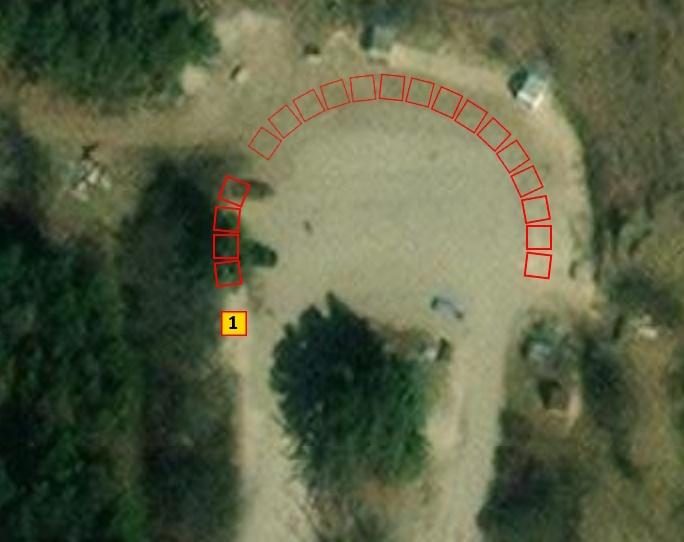 Модульный павильон(ШхДхВ) 2,5х2,5х2,7/2,2 м. с козырьком (навесом),  площадью 6,25 кв.м.Каркас – сборно-разборный металлический каркас.Стены - наружная отделка боковых и задней стен – евровагонка (12,х 96 хвоя ), цвет светло-коричневый.Крыша/Потолок - профильный лист МП 20, цвет RAL 1014 (слоновая кость), односкатная, уклон 0,5м. Внутренняя отделка потолка – гидроизоляция, ОСП 9,цвет светло-коричневый.Навес - внутренняя подшивка – евровагонка(12,5х96 хвоя), цвет светло-коричневыйДекоративные ригеля - брус с фрезеровкой (45х60 хвоя), декоративные углы (хвоя), цвет белый.Пол - металлокаркас, доска 150х25, ОСП 12, линолеум, плинтус.Входная группа на фасаде (ширина 2,5м, высота – 2,7м ) роллет с ручным приводом, цвет RAL 9003(белый).Над входным проемом верхний фриз, высотой 0,5 м. - евровагонка (12,5х96 хвоя), расположение горизонтальное, цвет светло-коричневый.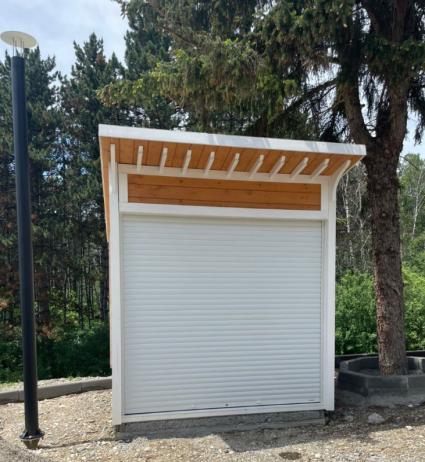 Электрика: Плафон внутренний – 1 шт., выключатель - 1 шт., розетки - 2 шт., щит-автомат - 1 шт., без прокладки электропроводки.Приложение 2к проекту договора по лоту № 1Приложение 3к проекту договора по лоту № 1Приложение 4к проекту договора по лоту № 1Проект договора по лоту №2Наименование показателяЗначение, мДлина2,5Ширина2,5Высота2,7Период использования  объектаСрок оплатыСумма, руб. (с учетом НДС)Сумма, руб.(без учета НДС)                             2023 год                             2023 год                             2023 годс момента заключения договорадо конца расчетного периода – по 30.09.2023В течение 10 дней с момента подписания акта приема-передачи Объектас 01.10.23 по 31.12.2023до 05.10.2023                           2024 год                           2024 год                           2024 годс 01.01.2024 по 31.03.2024до 11.01.2024с 01.04.2024 по 30.06.2024до 05.04.2024с 01.07.2024 по 30.09.2024до 05.07.2024с 01.10.2024 по 31.12.2024до 05.10.2024                               2025 год                               2025 год                               2025 годс 01.01.2025 по 31.03.2025до 11.01.2025с 01.04.2025 по 30.06.2025до 05.04.2025с 01.07.2025 по 30.09.2025до 05.07.2025с 01.10.2025 по 31.12.2025до 05.10.2025                            2026 год                            2026 год                            2026 годс 01.01.2026 по 31.03.2026до 11.01.2026с 01.04.2026 по 30.06.2026до 05.04.2026с 01.07.2026 по 30.09.2026до 05.07.2026с 01.10.2026 по 31.12.2026до 05.10.2026                          2027 год                          2027 год                          2027 годс 01.01.2027 по 31.03.2027до 11.01.2027с 01.04.2027 по 30.06.2027до 05.04.2027с 01.07.2027 по 30.09.2027до 05.07.2027с 01.10.2027 по 31.12.2027до 05.10.2027                        2028 год                        2028 год                        2028 годс 01.01.2028 по 31.03.2028до 11.01.2027с 01.04.2028 по 30.06.2028до 05.04.2027с 01.07.2027 по 31.09.2028до 05.07.2027АДМИНИСТРАЦИЯАдминистрация города-курорта Кисловодска357700 Ставропольский край, г. Кисловодск, пр. Победы 25ИНН 2628016302КПП 262801001ОГРН 1022601316418УФК по Ставропольскому краю (Администрация города-курорта Кисловодска Ставропольского края)лицевой счет 04213013700кор.счет 40102810345370000013расчетный счет: 03100643000000012100Отделение Ставрополь Банка России // УФК по Ставропольскому краю г.СтавропольБИК 010702101КБК 601 111 090 80040000 120             ОКТМО 07715000Тел/ факс 2-00-77адрес электронной почты:kom_torg@kislovodsk-kurort.orgПодпись_____________________МПАДМИНИСТРАЦИЯАдминистрация города-курорта Кисловодска357700 Ставропольский край, г. Кисловодск, пр. Победы 25ИНН 2628016302КПП 262801001ОГРН 1022601316418УФК по Ставропольскому краю (Администрация города-курорта Кисловодска Ставропольского края)лицевой счет 04213013700кор.счет 40102810345370000013расчетный счет: 03100643000000012100Отделение Ставрополь Банка России // УФК по Ставропольскому краю г.СтавропольБИК 010702101КБК 601 111 090 80040000 120             ОКТМО 07715000Тел/ факс 2-00-77адрес электронной почты:kom_torg@kislovodsk-kurort.orgПодпись_____________________МППодпись_________________________МППодпись_________________________МППриложение 1Приложение 1к проекту договора по лоту № 2к проекту договора по лоту № 2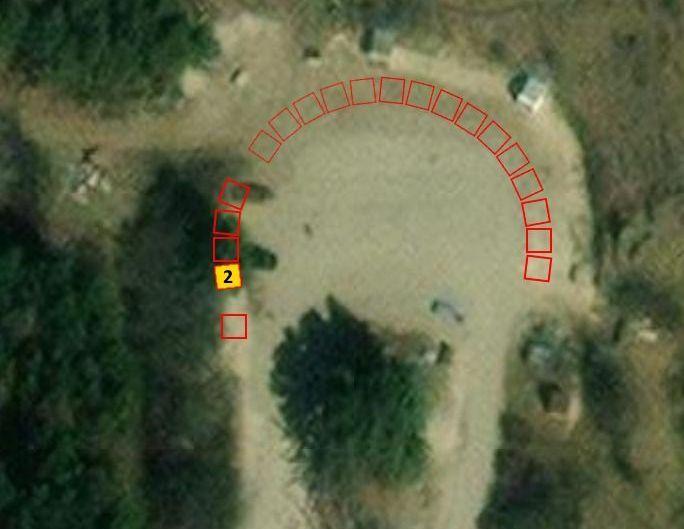 Модульный павильон(ШхДхВ) 2,5х2,5х2,7/2,2 м. с козырьком (навесом), площадью 6,25 кв.м.Каркас – сборно-разборный металлический каркас.Стены - наружная отделка боковых и задней стен – евровагонка (12,х 96 хвоя ), цвет светло-коричневый.Крыша/Потолок - профильный лист МП 20, цвет RAL 1014 (слоновая кость), односкатная, уклон 0,5м. Внутренняя отделка потолка – гидроизоляция, ОСП 9,цвет светло-коричневый.Навес - внутренняя подшивка – евровагонка(12,5х96 хвоя), цвет светло-коричневыйДекоративные ригеля - брус с фрезеровкой (45х60 хвоя), декоративные углы (хвоя), цвет белый.Пол - металлокаркас, доска 150х25, ОСП 12, линолеум, плинтус.Входная группа на фасаде (ширина 2,5м, высота – 2,7м )роллет с ручным приводом, цвет RAL 9003(белый).Над входным проемом верхний фриз, высотой 0,5 м. - евровагонка (12,5х96 хвоя), расположение горизонтальное, цвет светло-коричневый.Электрика:Плафон внутренний – 1 шт., выключатель - 1 шт., розетки - 2 шт., щит-автомат - 1 шт., без прокладки электропроводки.Приложение 2к проекту договора по лоту № 2Приложение 3к проекту договора по лоту № 2Приложение 4к проекту договора по лоту № 2Наименование показателяЗначение, мДлина2,5Ширина2,5Высота2,7Период использования  объектаСрок оплатыСумма, руб. (с учетом НДС)Сумма, руб.(без учета НДС)                             2023 год                             2023 год                             2023 годс момента заключения договорадо конца расчетного периода – по 30.09.2023В течение 10 дней с момента подписания акта приема-передачи Объектас 01.10.23 по 31.12.2023до 05.10.2023                           2024 год                           2024 год                           2024 годс 01.01.2024 по 31.03.2024до 11.01.2024с 01.04.2024 по 30.06.2024до 05.04.2024с 01.07.2024 по 30.09.2024до 05.07.2024с 01.10.2024 по 31.12.2024до 05.10.2024                               2025 год                               2025 год                               2025 годс 01.01.2025 по 31.03.2025до 11.01.2025с 01.04.2025 по 30.06.2025до 05.04.2025с 01.07.2025 по 30.09.2025до 05.07.2025с 01.10.2025 по 31.12.2025до 05.10.2025                            2026 год                            2026 год                            2026 годс 01.01.2026 по 31.03.2026до 11.01.2026с 01.04.2026 по 30.06.2026до 05.04.2026с 01.07.2026 по 30.09.2026до 05.07.2026с 01.10.2026 по 31.12.2026до 05.10.2026                          2027 год                          2027 год                          2027 годс 01.01.2027 по 31.03.2027до 11.01.2027с 01.04.2027 по 30.06.2027до 05.04.2027с 01.07.2027 по 30.09.2027до 05.07.2027с 01.10.2027 по 31.12.2027до 05.10.2027                        2028 год                        2028 год                        2028 годс 01.01.2028 по 31.03.2028до 11.01.2027с 01.04.2028 по 30.06.2028до 05.04.2027с 01.07.2027 по 31.09.2028до 05.07.2027АДМИНИСТРАЦИЯАдминистрация города-курорта Кисловодска357700 Ставропольский край, г. Кисловодск, пр. Победы 25ИНН 2628016302КПП 262801001ОГРН 1022601316418УФК по Ставропольскому краю (Администрация города-курорта Кисловодска Ставропольского края)лицевой счет 04213013700кор.счет 40102810345370000013расчетный счет: 03100643000000012100Отделение Ставрополь Банка России // УФК по Ставропольскому краю г.СтавропольБИК 010702101КБК 601 111 090 80040000 120             ОКТМО 07715000Тел/ факс 2-00-77адрес электронной почты:kom_torg@kislovodsk-kurort.orgПодпись_____________________МПАДМИНИСТРАЦИЯАдминистрация города-курорта Кисловодска357700 Ставропольский край, г. Кисловодск, пр. Победы 25ИНН 2628016302КПП 262801001ОГРН 1022601316418УФК по Ставропольскому краю (Администрация города-курорта Кисловодска Ставропольского края)лицевой счет 04213013700кор.счет 40102810345370000013расчетный счет: 03100643000000012100Отделение Ставрополь Банка России // УФК по Ставропольскому краю г.СтавропольБИК 010702101КБК 601 111 090 80040000 120             ОКТМО 07715000Тел/ факс 2-00-77адрес электронной почты:kom_torg@kislovodsk-kurort.orgПодпись_____________________МППодпись_________________________МППодпись_________________________МППриложение 1Приложение 1к проекту договора по лоту № 3к проекту договора по лоту № 3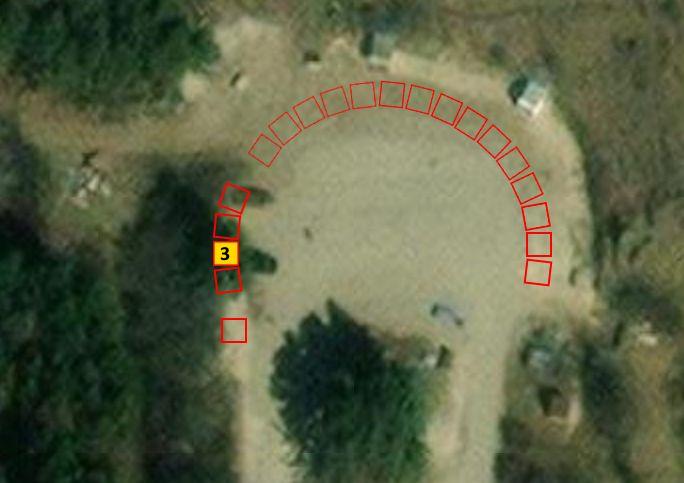 Модульный павильон(ШхДхВ) 2,5х2,5х2,7/2,2 м. с козырьком (навесом), площадью 6,25 кв.м.Каркас – сборно-разборный металлический каркас.Стены - наружная отделка боковых и задней стен – евровагонка (12,х 96 хвоя ), цвет светло-коричневый.Крыша/Потолок - профильный лист МП 20, цвет RAL 1014 (слоновая кость), односкатная, уклон 0,5м. Внутренняя отделка потолка – гидроизоляция, ОСП 9,цвет светло-коричневый.Навес - внутренняя подшивка – евровагонка(12,5х96 хвоя), цвет светло-коричневыйДекоративные ригеля - брус с фрезеровкой (45х60 хвоя), декоративные углы (хвоя), цвет белый.Пол - металлокаркас, доска 150х25, ОСП 12, линолеум, плинтус.Входная группа на фасаде (ширина 2,5м, высота – 2,7м )роллет с ручным приводом, цвет RAL 9003(белый).Над входным проемом верхний фриз, высотой 0,5 м. - евровагонка (12,5х96 хвоя), расположение горизонтальное, цвет светло-коричневый.Электрика:Плафон внутренний – 1 шт., выключатель - 1 шт., розетки - 2 шт., щит-автомат - 1 шт., без прокладки электропроводки.Приложение 2к проекту договора по лоту № 3Приложение 3к проекту договора по лоту № 3Приложение 4к проекту договора по лоту № 3Проект договора по лоту № 4Наименование показателяЗначение, мДлина2,5Ширина2,5Высота2,7Период использования  объектаСрок оплатыСумма, руб. (с учетом НДС)Сумма, руб.(без учета НДС)                             2023 год                             2023 год                             2023 годс момента заключения договорадо конца расчетного периода – по 30.09.2023В течение 10 дней с момента подписания акта приема-передачи Объектас 01.10.23 по 31.12.2023до 05.10.2023                           2024 год                           2024 год                           2024 годс 01.01.2024 по 31.03.2024до 11.01.2024с 01.04.2024 по 30.06.2024до 05.04.2024с 01.07.2024 по 30.09.2024до 05.07.2024с 01.10.2024 по 31.12.2024до 05.10.2024                               2025 год                               2025 год                               2025 годс 01.01.2025 по 31.03.2025до 11.01.2025с 01.04.2025 по 30.06.2025до 05.04.2025с 01.07.2025 по 30.09.2025до 05.07.2025с 01.10.2025 по 31.12.2025до 05.10.2025                            2026 год                            2026 год                            2026 годс 01.01.2026 по 31.03.2026до 11.01.2026с 01.04.2026 по 30.06.2026до 05.04.2026с 01.07.2026 по 30.09.2026до 05.07.2026с 01.10.2026 по 31.12.2026до 05.10.2026                          2027 год                          2027 год                          2027 годс 01.01.2027 по 31.03.2027до 11.01.2027с 01.04.2027 по 30.06.2027до 05.04.2027с 01.07.2027 по 30.09.2027до 05.07.2027с 01.10.2027 по 31.12.2027до 05.10.2027                        2028 год                        2028 год                        2028 годс 01.01.2028 по 31.03.2028до 11.01.2027с 01.04.2028 по 30.06.2028до 05.04.2027с 01.07.2027 по 31.09.2028до 05.07.2027АДМИНИСТРАЦИЯАдминистрация города-курорта Кисловодска357700 Ставропольский край, г. Кисловодск, пр. Победы 25ИНН 2628016302КПП 262801001ОГРН 1022601316418УФК по Ставропольскому краю (Администрация города-курорта Кисловодска Ставропольского края)лицевой счет 04213013700кор.счет 40102810345370000013расчетный счет: 03100643000000012100Отделение Ставрополь Банка России // УФК по Ставропольскому краю г.СтавропольБИК 010702101КБК 601 111 090 80040000 120             ОКТМО 07715000Тел/ факс 2-00-77адрес электронной почты:kom_torg@kislovodsk-kurort.orgПодпись_____________________МПАДМИНИСТРАЦИЯАдминистрация города-курорта Кисловодска357700 Ставропольский край, г. Кисловодск, пр. Победы 25ИНН 2628016302КПП 262801001ОГРН 1022601316418УФК по Ставропольскому краю (Администрация города-курорта Кисловодска Ставропольского края)лицевой счет 04213013700кор.счет 40102810345370000013расчетный счет: 03100643000000012100Отделение Ставрополь Банка России // УФК по Ставропольскому краю г.СтавропольБИК 010702101КБК 601 111 090 80040000 120             ОКТМО 07715000Тел/ факс 2-00-77адрес электронной почты:kom_torg@kislovodsk-kurort.orgПодпись_____________________МППодпись_________________________МППодпись_________________________МППриложение 1Приложение 1к проекту договора по лоту № 4к проекту договора по лоту № 4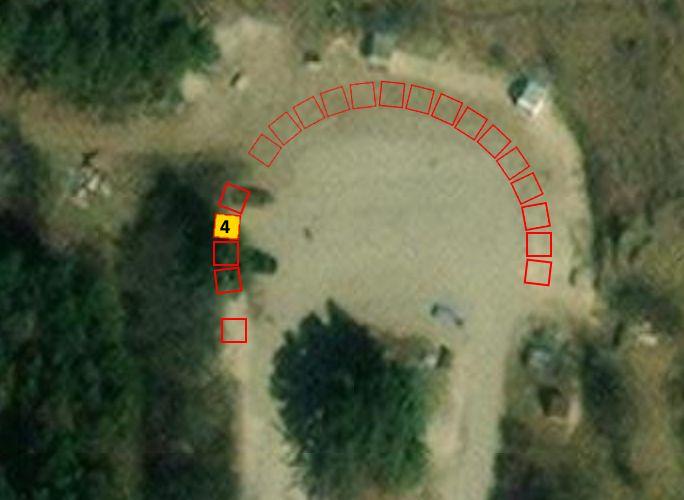 Модульный павильон (ШхДхВ) 2,5х2,5х2,7/2,2 м. с козырьком (навесом),  площадью 6,25 кв.м. Каркас – сборно-разборный металлический каркас.Стены - наружная отделка боковых и задней стен – евровагонка (12,х 96 хвоя ), цвет светло-коричневый.Крыша/Потолок - профильный лист МП 20, цвет RAL 1014 (слоновая кость), односкатная, уклон 0,5м. Внутренняя отделка потолка – гидроизоляция, ОСП 9,цвет светло-коричневый.Навес - внутренняя подшивка – евровагонка (12,5х96 хвоя), цвет светло-коричневыйДекоративные ригеля - брус с фрезеровкой (45х60 хвоя), декоративные углы (хвоя), цвет белый.Пол - металлокаркас, доска 150х25, ОСП 12, линолеум, плинтус.Входная группа на фасаде (ширина 2,5м, высота – 2,7м ) роллет с ручным приводом, цвет RAL 9003(белый). Над входным проемом верхний фриз, высотой 0,5 м. - евровагонка (12,5х96 хвоя), расположение горизонтальное, цвет светло-коричневый.Электрика: Плафон внутренний – 1 шт., выключатель - 1 шт., розетки - 2 шт., щит-автомат - 1 шт., без прокладки электропроводки.Приложение 2к проекту договора по лоту № 4Приложение 3к проекту договора по лоту № 4Приложение 4к проекту договора по лоту № 4Проект договора по лоту № 5Наименование показателяЗначение, мДлина2,5Ширина2,5Высота2,7Период использования  объектаСрок оплатыСумма, руб. (с учетом НДС)Сумма, руб.(без учета НДС)                             2023 год                             2023 год                             2023 годс момента заключения договорадо конца расчетного периода – по 30.09.2023В течение 10 дней с момента подписания акта приема-передачи Объектас 01.10.23 по 31.12.2023до 05.10.2023                           2024 год                           2024 год                           2024 годс 01.01.2024 по 31.03.2024до 11.01.2024с 01.04.2024 по 30.06.2024до 05.04.2024с 01.07.2024 по 30.09.2024до 05.07.2024с 01.10.2024 по 31.12.2024до 05.10.2024                               2025 год                               2025 год                               2025 годс 01.01.2025 по 31.03.2025до 11.01.2025с 01.04.2025 по 30.06.2025до 05.04.2025с 01.07.2025 по 30.09.2025до 05.07.2025с 01.10.2025 по 31.12.2025до 05.10.2025                            2026 год                            2026 год                            2026 годс 01.01.2026 по 31.03.2026до 11.01.2026с 01.04.2026 по 30.06.2026до 05.04.2026с 01.07.2026 по 30.09.2026до 05.07.2026с 01.10.2026 по 31.12.2026до 05.10.2026                          2027 год                          2027 год                          2027 годс 01.01.2027 по 31.03.2027до 11.01.2027с 01.04.2027 по 30.06.2027до 05.04.2027с 01.07.2027 по 30.09.2027до 05.07.2027с 01.10.2027 по 31.12.2027до 05.10.2027                        2028 год                        2028 год                        2028 годс 01.01.2028 по 31.03.2028до 11.01.2027с 01.04.2028 по 30.06.2028до 05.04.2027с 01.07.2027 по 31.09.2028до 05.07.2027АДМИНИСТРАЦИЯАдминистрация города-курорта Кисловодска357700 Ставропольский край, г. Кисловодск, пр. Победы 25ИНН 2628016302КПП 262801001ОГРН 1022601316418УФК по Ставропольскому краю (Администрация города-курорта Кисловодска Ставропольского края)лицевой счет 04213013700кор.счет 40102810345370000013расчетный счет: 03100643000000012100Отделение Ставрополь Банка России // УФК по Ставропольскому краю г.СтавропольБИК 010702101КБК 601 111 090 80040000 120             ОКТМО 07715000Тел/ факс 2-00-77адрес электронной почты:kom_torg@kislovodsk-kurort.orgПодпись_____________________МПАДМИНИСТРАЦИЯАдминистрация города-курорта Кисловодска357700 Ставропольский край, г. Кисловодск, пр. Победы 25ИНН 2628016302КПП 262801001ОГРН 1022601316418УФК по Ставропольскому краю (Администрация города-курорта Кисловодска Ставропольского края)лицевой счет 04213013700кор.счет 40102810345370000013расчетный счет: 03100643000000012100Отделение Ставрополь Банка России // УФК по Ставропольскому краю г.СтавропольБИК 010702101КБК 601 111 090 80040000 120             ОКТМО 07715000Тел/ факс 2-00-77адрес электронной почты:kom_torg@kislovodsk-kurort.orgПодпись_____________________МППодпись_________________________МППодпись_________________________МППриложение 1Приложение 1к проекту договора по лоту № 5к проекту договора по лоту № 5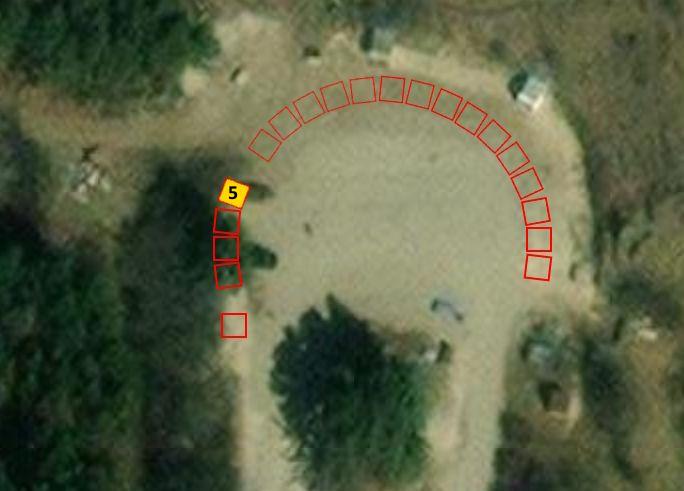 Модульный павильон (ШхДхВ) 2,5х2,5х2,7/2,2 м. с козырьком (навесом), площадью 6,25 кв.м. Каркас – сборно-разборный металлический каркас.Стены - наружная отделка боковых и задней стен – евровагонка (12,х 96 хвоя ), цвет светло-коричневый.Крыша/Потолок - профильный лист МП 20, цвет RAL 1014 (слоновая кость), односкатная, уклон 0,5м. Внутренняя отделка потолка – гидроизоляция, ОСП 9,цвет светло-коричневый.Навес - внутренняя подшивка – евровагонка (12,5х96 хвоя), цвет светло-коричневыйДекоративные ригеля - брус с фрезеровкой (45х60 хвоя), декоративные углы (хвоя), цвет белый.Пол - металлокаркас, доска 150х25, ОСП 12, линолеум, плинтус.Входная группа на фасаде (ширина 2,5м, высота – 2,7м ) роллет с ручным приводом, цвет RAL 9003(белый). Над входным проемом верхний фриз, высотой 0,5 м. - евровагонка (12,5х96 хвоя), расположение горизонтальное, цвет светло-коричневый.Электрика: Плафон внутренний – 1 шт., выключатель - 1 шт., розетки - 2 шт., щит-автомат - 1 шт., без прокладки электропроводки.Приложение 2к проекту договора по лоту № 5Приложение 3к проекту договора по лоту № 5Приложение 4к проекту договора по лоту № 5Проект договора по лоту № 6Наименование показателяЗначение, мДлина2,5Ширина2,5Высота2,7Период использования  объектаСрок оплатыСумма, руб. (с учетом НДС)Сумма, руб.(без учета НДС)                             2023 год                             2023 год                             2023 годс момента заключения договорадо конца расчетного периода – по 30.09.2023В течение 10 дней с момента подписания акта приема-передачи Объектас 01.10.23 по 31.12.2023до 05.10.2023                           2024 год                           2024 год                           2024 годс 01.01.2024 по 31.03.2024до 11.01.2024с 01.04.2024 по 30.06.2024до 05.04.2024с 01.07.2024 по 30.09.2024до 05.07.2024с 01.10.2024 по 31.12.2024до 05.10.2024                               2025 год                               2025 год                               2025 годс 01.01.2025 по 31.03.2025до 11.01.2025с 01.04.2025 по 30.06.2025до 05.04.2025с 01.07.2025 по 30.09.2025до 05.07.2025с 01.10.2025 по 31.12.2025до 05.10.2025                            2026 год                            2026 год                            2026 годс 01.01.2026 по 31.03.2026до 11.01.2026с 01.04.2026 по 30.06.2026до 05.04.2026с 01.07.2026 по 30.09.2026до 05.07.2026с 01.10.2026 по 31.12.2026до 05.10.2026                          2027 год                          2027 год                          2027 годс 01.01.2027 по 31.03.2027до 11.01.2027с 01.04.2027 по 30.06.2027до 05.04.2027с 01.07.2027 по 30.09.2027до 05.07.2027с 01.10.2027 по 31.12.2027до 05.10.2027                        2028 год                        2028 год                        2028 годс 01.01.2028 по 31.03.2028до 11.01.2027с 01.04.2028 по 30.06.2028до 05.04.2027с 01.07.2027 по 31.09.2028до 05.07.2027АДМИНИСТРАЦИЯАдминистрация города-курорта Кисловодска357700 Ставропольский край, г. Кисловодск, пр. Победы 25ИНН 2628016302КПП 262801001ОГРН 1022601316418УФК по Ставропольскому краю (Администрация города-курорта Кисловодска Ставропольского края)лицевой счет 04213013700кор.счет 40102810345370000013расчетный счет: 03100643000000012100Отделение Ставрополь Банка России // УФК по Ставропольскому краю г.СтавропольБИК 010702101КБК 601 111 090 80040000 120             ОКТМО 07715000Тел/ факс 2-00-77адрес электронной почты:kom_torg@kislovodsk-kurort.orgПодпись_____________________МПАДМИНИСТРАЦИЯАдминистрация города-курорта Кисловодска357700 Ставропольский край, г. Кисловодск, пр. Победы 25ИНН 2628016302КПП 262801001ОГРН 1022601316418УФК по Ставропольскому краю (Администрация города-курорта Кисловодска Ставропольского края)лицевой счет 04213013700кор.счет 40102810345370000013расчетный счет: 03100643000000012100Отделение Ставрополь Банка России // УФК по Ставропольскому краю г.СтавропольБИК 010702101КБК 601 111 090 80040000 120             ОКТМО 07715000Тел/ факс 2-00-77адрес электронной почты:kom_torg@kislovodsk-kurort.orgПодпись_____________________МППодпись_________________________МППодпись_________________________МППриложение 1Приложение 1к проекту договора по лоту № 6к проекту договора по лоту № 6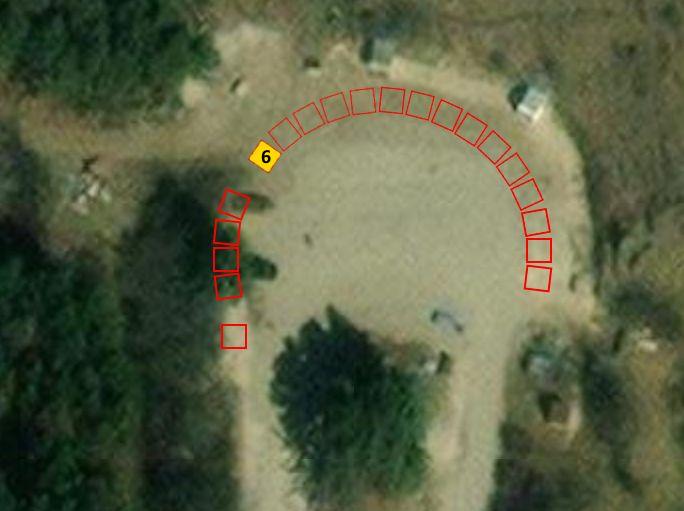 Модульный павильон (ШхДхВ) 2,5х2,5х2,7/2,2 м. с козырьком (навесом),площадью 6,25 кв.м. Каркас – сборно-разборный металлический каркас.Стены - наружная отделка боковых и задней стен – евровагонка (12,х 96 хвоя ), цвет светло-коричневый.Крыша/Потолок - профильный лист МП 20, цвет RAL 1014 (слоновая кость), односкатная, уклон 0,5м. Внутренняя отделка потолка – гидроизоляция, ОСП 9,цвет светло-коричневый.Навес - внутренняя подшивка – евровагонка (12,5х96 хвоя), цвет светло-коричневыйДекоративные ригеля - брус с фрезеровкой (45х60 хвоя), декоративные углы (хвоя), цвет белый.Пол - металлокаркас, доска 150х25, ОСП 12, линолеум, плинтус.Входная группа на фасаде (ширина 2,5м, высота – 2,7м ) роллет с ручным приводом, цвет RAL 9003(белый). Над входным проемом верхний фриз, высотой 0,5 м. - евровагонка (12,5х96 хвоя), расположение горизонтальное, цвет светло-коричневый.Электрика: Плафон внутренний – 1 шт., выключатель - 1 шт., розетки - 2 шт., щит-автомат - 1 шт., без прокладки электропроводки.Приложение 2к проекту договора по лоту № 6Приложение 3к проекту договора по лоту № 6Приложение 4к проекту договора по лоту № 6Проект договора по лоту № 7Наименование показателяЗначение, мДлина2,5Ширина2,5Высота2,7Период использования  объектаСрок оплатыСумма, руб. (с учетом НДС)Сумма, руб.(без учета НДС)                             2023 год                             2023 год                             2023 годс момента заключения договорадо конца расчетного периода – по 30.09.2023В течение 10 дней с момента подписания акта приема-передачи Объектас 01.10.23 по 31.12.2023до 05.10.2023                           2024 год                           2024 год                           2024 годс 01.01.2024 по 31.03.2024до 11.01.2024с 01.04.2024 по 30.06.2024до 05.04.2024с 01.07.2024 по 30.09.2024до 05.07.2024с 01.10.2024 по 31.12.2024до 05.10.2024                               2025 год                               2025 год                               2025 годс 01.01.2025 по 31.03.2025до 11.01.2025с 01.04.2025 по 30.06.2025до 05.04.2025с 01.07.2025 по 30.09.2025до 05.07.2025с 01.10.2025 по 31.12.2025до 05.10.2025                            2026 год                            2026 год                            2026 годс 01.01.2026 по 31.03.2026до 11.01.2026с 01.04.2026 по 30.06.2026до 05.04.2026с 01.07.2026 по 30.09.2026до 05.07.2026с 01.10.2026 по 31.12.2026до 05.10.2026                          2027 год                          2027 год                          2027 годс 01.01.2027 по 31.03.2027до 11.01.2027с 01.04.2027 по 30.06.2027до 05.04.2027с 01.07.2027 по 30.09.2027до 05.07.2027с 01.10.2027 по 31.12.2027до 05.10.2027                        2028 год                        2028 год                        2028 годс 01.01.2028 по 31.03.2028до 11.01.2027с 01.04.2028 по 30.06.2028до 05.04.2027с 01.07.2027 по 31.09.2028до 05.07.2027АДМИНИСТРАЦИЯАдминистрация города-курорта Кисловодска357700 Ставропольский край, г. Кисловодск, пр. Победы 25ИНН 2628016302КПП 262801001ОГРН 1022601316418УФК по Ставропольскому краю (Администрация города-курорта Кисловодска Ставропольского края)лицевой счет 04213013700кор.счет 40102810345370000013расчетный счет: 03100643000000012100Отделение Ставрополь Банка России // УФК по Ставропольскому краю г.СтавропольБИК 010702101КБК 601 111 090 80040000 120             ОКТМО 07715000Тел/ факс 2-00-77адрес электронной почты:kom_torg@kislovodsk-kurort.orgПодпись_____________________МПАДМИНИСТРАЦИЯАдминистрация города-курорта Кисловодска357700 Ставропольский край, г. Кисловодск, пр. Победы 25ИНН 2628016302КПП 262801001ОГРН 1022601316418УФК по Ставропольскому краю (Администрация города-курорта Кисловодска Ставропольского края)лицевой счет 04213013700кор.счет 40102810345370000013расчетный счет: 03100643000000012100Отделение Ставрополь Банка России // УФК по Ставропольскому краю г.СтавропольБИК 010702101КБК 601 111 090 80040000 120             ОКТМО 07715000Тел/ факс 2-00-77адрес электронной почты:kom_torg@kislovodsk-kurort.orgПодпись_____________________МППодпись_________________________МППодпись_________________________МППриложение 1Приложение 1к проекту договора по лоту № 7к проекту договора по лоту № 7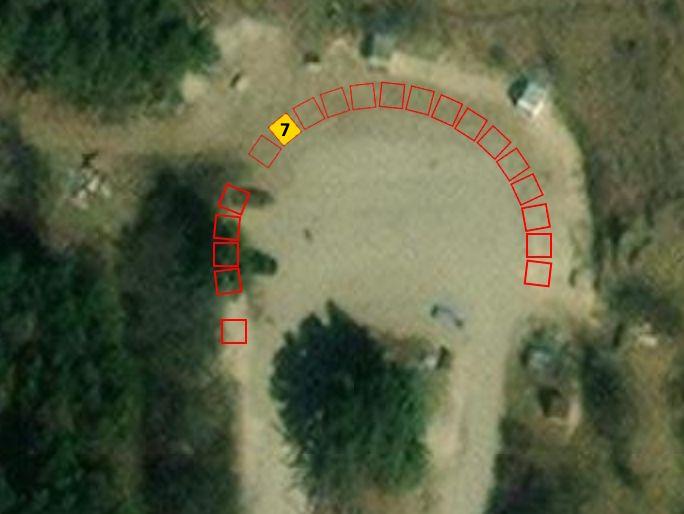 Модульный павильон (ШхДхВ) 2,5х2,5х2,7/2,2 м. с козырьком (навесом), площадью 6,25 кв.м. Каркас – сборно-разборный металлический каркас.Стены - наружная отделка боковых и задней стен – евровагонка (12,х 96 хвоя ), цвет светло-коричневый.Крыша/Потолок - профильный лист МП 20, цвет RAL 1014 (слоновая кость), односкатная, уклон 0,5м. Внутренняя отделка потолка – гидроизоляция, ОСП 9,цвет светло-коричневый.Навес - внутренняя подшивка – евровагонка (12,5х96 хвоя), цвет светло-коричневыйДекоративные ригеля - брус с фрезеровкой (45х60 хвоя), декоративные углы (хвоя), цвет белый.Пол - металлокаркас, доска 150х25, ОСП 12, линолеум, плинтус.Входная группа на фасаде (ширина 2,5м, высота – 2,7м ) роллет с ручным приводом, цвет RAL 9003(белый). Над входным проемом верхний фриз, высотой 0,5 м. - евровагонка (12,5х96 хвоя), расположение горизонтальное, цвет светло-коричневый.Электрика: Плафон внутренний – 1 шт., выключатель - 1 шт., розетки - 2 шт., щит-автомат - 1 шт., без прокладки электропроводки.Приложение 2к проекту договора по лоту № 7Приложение 3к проекту договора по лоту № 7Приложение 4к проекту договора по лоту № 7Проект договора по лоту № 8Наименование показателяЗначение, мДлина2,5Ширина2,5Высота2,7Период использования  объектаСрок оплатыСумма, руб. (с учетом НДС)Сумма, руб.(без учета НДС)                             2023 год                             2023 год                             2023 годс момента заключения договорадо конца расчетного периода – по 30.09.2023В течение 10 дней с момента подписания акта приема-передачи Объектас 01.10.23 по 31.12.2023до 05.10.2023                           2024 год                           2024 год                           2024 годс 01.01.2024 по 31.03.2024до 11.01.2024с 01.04.2024 по 30.06.2024до 05.04.2024с 01.07.2024 по 30.09.2024до 05.07.2024с 01.10.2024 по 31.12.2024до 05.10.2024                               2025 год                               2025 год                               2025 годс 01.01.2025 по 31.03.2025до 11.01.2025с 01.04.2025 по 30.06.2025до 05.04.2025с 01.07.2025 по 30.09.2025до 05.07.2025с 01.10.2025 по 31.12.2025до 05.10.2025                            2026 год                            2026 год                            2026 годс 01.01.2026 по 31.03.2026до 11.01.2026с 01.04.2026 по 30.06.2026до 05.04.2026с 01.07.2026 по 30.09.2026до 05.07.2026с 01.10.2026 по 31.12.2026до 05.10.2026                          2027 год                          2027 год                          2027 годс 01.01.2027 по 31.03.2027до 11.01.2027с 01.04.2027 по 30.06.2027до 05.04.2027с 01.07.2027 по 30.09.2027до 05.07.2027с 01.10.2027 по 31.12.2027до 05.10.2027                        2028 год                        2028 год                        2028 годс 01.01.2028 по 31.03.2028до 11.01.2027с 01.04.2028 по 30.06.2028до 05.04.2027с 01.07.2027 по 31.09.2028до 05.07.2027АДМИНИСТРАЦИЯАдминистрация города-курорта Кисловодска357700 Ставропольский край, г. Кисловодск, пр. Победы 25ИНН 2628016302КПП 262801001ОГРН 1022601316418УФК по Ставропольскому краю (Администрация города-курорта Кисловодска Ставропольского края)лицевой счет 04213013700кор.счет 40102810345370000013расчетный счет: 03100643000000012100Отделение Ставрополь Банка России // УФК по Ставропольскому краю г.СтавропольБИК 010702101КБК 601 111 090 80040000 120             ОКТМО 07715000Тел/ факс 2-00-77адрес электронной почты:kom_torg@kislovodsk-kurort.orgПодпись_____________________МПАДМИНИСТРАЦИЯАдминистрация города-курорта Кисловодска357700 Ставропольский край, г. Кисловодск, пр. Победы 25ИНН 2628016302КПП 262801001ОГРН 1022601316418УФК по Ставропольскому краю (Администрация города-курорта Кисловодска Ставропольского края)лицевой счет 04213013700кор.счет 40102810345370000013расчетный счет: 03100643000000012100Отделение Ставрополь Банка России // УФК по Ставропольскому краю г.СтавропольБИК 010702101КБК 601 111 090 80040000 120             ОКТМО 07715000Тел/ факс 2-00-77адрес электронной почты:kom_torg@kislovodsk-kurort.orgПодпись_____________________МППодпись_________________________МППодпись_________________________МППриложение 1Приложение 1к проекту договора по лоту № 8к проекту договора по лоту № 8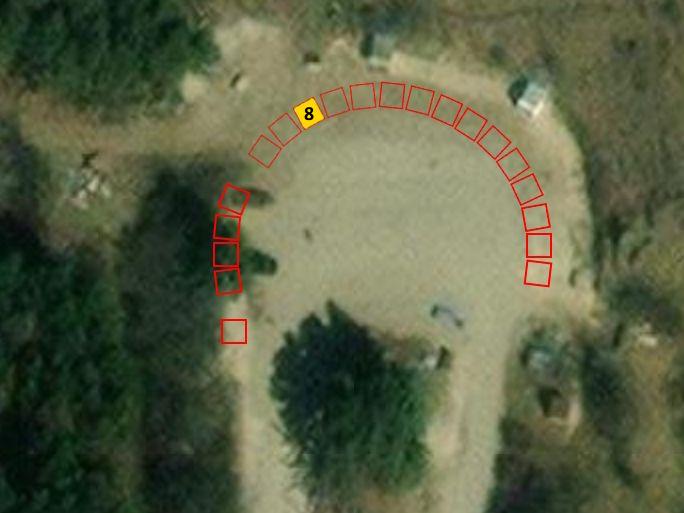 Модульный павильон (ШхДхВ) 2,5х2,5х2,7/2,2 м. с козырьком (навесом), площадью 6,25 кв.м.Каркас – сборно-разборный металлический каркас.Стены - наружная отделка боковых и задней стен – евровагонка (12,х 96 хвоя ), цвет светло-коричневый.Крыша/Потолок - профильный лист МП 20, цвет RAL 1014 (слоновая кость), односкатная, уклон 0,5м. Внутренняя отделка потолка – гидроизоляция, ОСП 9,цвет светло-коричневый.Навес - внутренняя подшивка – евровагонка (12,5х96 хвоя), цвет светло-коричневыйДекоративные ригеля - брус с фрезеровкой (45х60 хвоя), декоративные углы (хвоя), цвет белый.Пол - металлокаркас, доска 150х25, ОСП 12, линолеум, плинтус.Входная группа на фасаде (ширина 2,5м, высота – 2,7м ) роллет с ручным приводом, цвет RAL 9003(белый). Над входным проемом верхний фриз, высотой 0,5 м. - евровагонка (12,5х96 хвоя), расположение горизонтальное, цвет светло-коричневый.Электрика: Плафон внутренний – 1 шт., выключатель - 1 шт., розетки - 2 шт., щит-автомат - 1 шт., без прокладки электропроводки.Приложение 2к проекту договора по лоту № 8Приложение 3к проекту договора по лоту № 8Приложение 4к проекту договора по лоту № 8Проект договора по лоту № 9Наименование показателяЗначение, мДлина2,5Ширина2,5Высота2,7Период использования  объектаСрок оплатыСумма, руб. (с учетом НДС)Сумма, руб.(без учета НДС)                             2023 год                             2023 год                             2023 годс момента заключения договорадо конца расчетного периода – по 30.09.2023В течение 10 дней с момента подписания акта приема-передачи Объектас 01.10.23 по 31.12.2023до 05.10.2023                           2024 год                           2024 год                           2024 годс 01.01.2024 по 31.03.2024до 11.01.2024с 01.04.2024 по 30.06.2024до 05.04.2024с 01.07.2024 по 30.09.2024до 05.07.2024с 01.10.2024 по 31.12.2024до 05.10.2024                               2025 год                               2025 год                               2025 годс 01.01.2025 по 31.03.2025до 11.01.2025с 01.04.2025 по 30.06.2025до 05.04.2025с 01.07.2025 по 30.09.2025до 05.07.2025с 01.10.2025 по 31.12.2025до 05.10.2025                            2026 год                            2026 год                            2026 годс 01.01.2026 по 31.03.2026до 11.01.2026с 01.04.2026 по 30.06.2026до 05.04.2026с 01.07.2026 по 30.09.2026до 05.07.2026с 01.10.2026 по 31.12.2026до 05.10.2026                          2027 год                          2027 год                          2027 годс 01.01.2027 по 31.03.2027до 11.01.2027с 01.04.2027 по 30.06.2027до 05.04.2027с 01.07.2027 по 30.09.2027до 05.07.2027с 01.10.2027 по 31.12.2027до 05.10.2027                        2028 год                        2028 год                        2028 годс 01.01.2028 по 31.03.2028до 11.01.2027с 01.04.2028 по 30.06.2028до 05.04.2027с 01.07.2027 по 31.09.2028до 05.07.2027АДМИНИСТРАЦИЯАдминистрация города-курорта Кисловодска357700 Ставропольский край, г. Кисловодск, пр. Победы 25ИНН 2628016302КПП 262801001ОГРН 1022601316418УФК по Ставропольскому краю (Администрация города-курорта Кисловодска Ставропольского края)лицевой счет 04213013700кор.счет 40102810345370000013расчетный счет: 03100643000000012100Отделение Ставрополь Банка России // УФК по Ставропольскому краю г.СтавропольБИК 010702101КБК 601 111 090 80040000 120             ОКТМО 07715000Тел/ факс 2-00-77адрес электронной почты:kom_torg@kislovodsk-kurort.orgПодпись_____________________МПАДМИНИСТРАЦИЯАдминистрация города-курорта Кисловодска357700 Ставропольский край, г. Кисловодск, пр. Победы 25ИНН 2628016302КПП 262801001ОГРН 1022601316418УФК по Ставропольскому краю (Администрация города-курорта Кисловодска Ставропольского края)лицевой счет 04213013700кор.счет 40102810345370000013расчетный счет: 03100643000000012100Отделение Ставрополь Банка России // УФК по Ставропольскому краю г.СтавропольБИК 010702101КБК 601 111 090 80040000 120             ОКТМО 07715000Тел/ факс 2-00-77адрес электронной почты:kom_torg@kislovodsk-kurort.orgПодпись_____________________МППодпись_________________________МППодпись_________________________МППриложение 1Приложение 1к проекту договора по лоту № 9к проекту договора по лоту № 9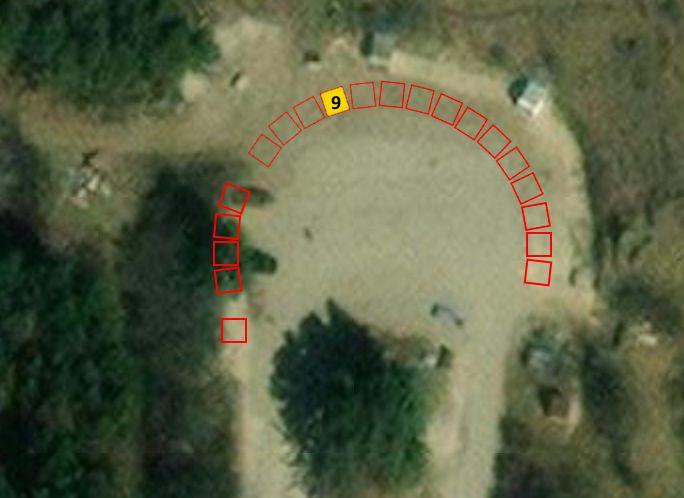 Модульный павильон (ШхДхВ) 2,5х2,5х2,7/2,2 м. с козырьком (навесом), площадью 6,25 кв.м. Каркас – сборно-разборный металлический каркас.Стены - наружная отделка боковых и задней стен – евровагонка (12,х 96 хвоя ), цвет светло-коричневый.Крыша/Потолок - профильный лист МП 20, цвет RAL 1014 (слоновая кость), односкатная, уклон 0,5м. Внутренняя отделка потолка – гидроизоляция, ОСП 9,цвет светло-коричневый.Навес - внутренняя подшивка – евровагонка (12,5х96 хвоя), цвет светло-коричневыйДекоративные ригеля - брус с фрезеровкой (45х60 хвоя), декоративные углы (хвоя), цвет белый.Пол - металлокаркас, доска 150х25, ОСП 12, линолеум, плинтус.Входная группа на фасаде (ширина 2,5м, высота – 2,7м ) роллет с ручным приводом, цвет RAL 9003(белый). Над входным проемом верхний фриз, высотой 0,5 м. - евровагонка (12,5х96 хвоя), расположение горизонтальное, цвет светло-коричневый.Электрика: Плафон внутренний – 1 шт., выключатель - 1 шт., розетки - 2 шт., щит-автомат - 1 шт., без прокладки электропроводки.Приложение 2к проекту договора по лоту № 9Приложение 3к проекту договора по лоту № 9Приложение 4к проекту договора по лоту № 9Проект договора по лоту № 10Наименование показателяЗначение, мДлина2,5Ширина2,5Высота2,7Период использования  объектаСрок оплатыСумма, руб. (с учетом НДС)Сумма, руб.(без учета НДС)                             2023 год                             2023 год                             2023 годс момента заключения договорадо конца расчетного периода – по 30.09.2023В течение 10 дней с момента подписания акта приема-передачи Объектас 01.10.23 по 31.12.2023до 05.10.2023                           2024 год                           2024 год                           2024 годс 01.01.2024 по 31.03.2024до 11.01.2024с 01.04.2024 по 30.06.2024до 05.04.2024с 01.07.2024 по 30.09.2024до 05.07.2024с 01.10.2024 по 31.12.2024до 05.10.2024                               2025 год                               2025 год                               2025 годс 01.01.2025 по 31.03.2025до 11.01.2025с 01.04.2025 по 30.06.2025до 05.04.2025с 01.07.2025 по 30.09.2025до 05.07.2025с 01.10.2025 по 31.12.2025до 05.10.2025                            2026 год                            2026 год                            2026 годс 01.01.2026 по 31.03.2026до 11.01.2026с 01.04.2026 по 30.06.2026до 05.04.2026с 01.07.2026 по 30.09.2026до 05.07.2026с 01.10.2026 по 31.12.2026до 05.10.2026                          2027 год                          2027 год                          2027 годс 01.01.2027 по 31.03.2027до 11.01.2027с 01.04.2027 по 30.06.2027до 05.04.2027с 01.07.2027 по 30.09.2027до 05.07.2027с 01.10.2027 по 31.12.2027до 05.10.2027                        2028 год                        2028 год                        2028 годс 01.01.2028 по 31.03.2028до 11.01.2027с 01.04.2028 по 30.06.2028до 05.04.2027с 01.07.2027 по 31.09.2028до 05.07.2027АДМИНИСТРАЦИЯАдминистрация города-курорта Кисловодска357700 Ставропольский край, г. Кисловодск, пр. Победы 25ИНН 2628016302КПП 262801001ОГРН 1022601316418УФК по Ставропольскому краю (Администрация города-курорта Кисловодска Ставропольского края)лицевой счет 04213013700кор.счет 40102810345370000013расчетный счет: 03100643000000012100Отделение Ставрополь Банка России // УФК по Ставропольскому краю г.СтавропольБИК 010702101КБК 601 111 090 80040000 120             ОКТМО 07715000Тел/ факс 2-00-77адрес электронной почты:kom_torg@kislovodsk-kurort.orgПодпись_____________________МПАДМИНИСТРАЦИЯАдминистрация города-курорта Кисловодска357700 Ставропольский край, г. Кисловодск, пр. Победы 25ИНН 2628016302КПП 262801001ОГРН 1022601316418УФК по Ставропольскому краю (Администрация города-курорта Кисловодска Ставропольского края)лицевой счет 04213013700кор.счет 40102810345370000013расчетный счет: 03100643000000012100Отделение Ставрополь Банка России // УФК по Ставропольскому краю г.СтавропольБИК 010702101КБК 601 111 090 80040000 120             ОКТМО 07715000Тел/ факс 2-00-77адрес электронной почты:kom_torg@kislovodsk-kurort.orgПодпись_____________________МППодпись_________________________МППодпись_________________________МППриложение 1Приложение 1к проекту договора по лоту № 10к проекту договора по лоту № 10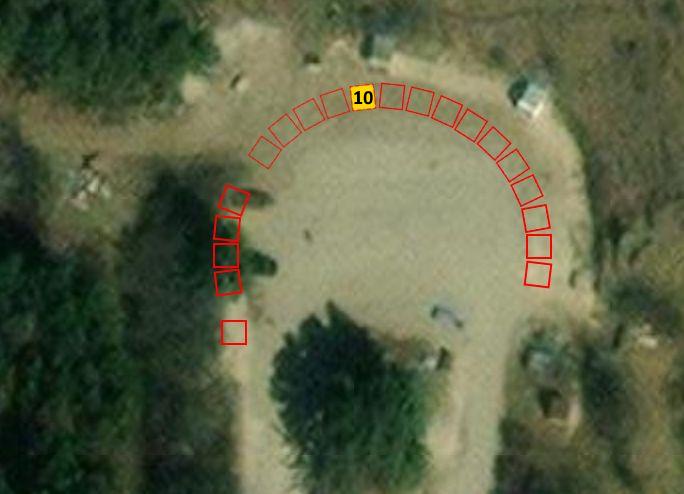 Модульный павильон (ШхДхВ) 2,5х2,5х2,7/2,2 м. с козырьком (навесом), площадью 6,25 кв.м. Каркас – сборно-разборный металлический каркас.Стены - наружная отделка боковых и задней стен – евровагонка (12,х 96 хвоя ), цвет светло-коричневый.Крыша/Потолок - профильный лист МП 20, цвет RAL 1014 (слоновая кость), односкатная, уклон 0,5м. Внутренняя отделка потолка – гидроизоляция, ОСП 9,цвет светло-коричневый.Навес - внутренняя подшивка – евровагонка (12,5х96 хвоя), цвет светло-коричневыйДекоративные ригеля - брус с фрезеровкой (45х60 хвоя), декоративные углы (хвоя), цвет белый.Пол - металлокаркас, доска 150х25, ОСП 12, линолеум, плинтус.Входная группа на фасаде (ширина 2,5м, высота – 2,7м ) роллет с ручным приводом, цвет RAL 9003(белый). Над входным проемом верхний фриз, высотой 0,5 м. - евровагонка (12,5х96 хвоя), расположение горизонтальное, цвет светло-коричневый.Электрика: Плафон внутренний – 1 шт., выключатель - 1 шт., розетки - 2 шт., щит-автомат - 1 шт., без прокладки электропроводки.Приложение 2к проекту договора по лоту № 10Приложение 3к проекту договора по лоту № 10Приложение 4к проекту договора по лоту № 10Проект договора по лоту № 11Наименование показателяЗначение, мДлина2,5Ширина2,5Высота2,7Период использования  объектаСрок оплатыСумма, руб. (с учетом НДС)Сумма, руб.(без учета НДС)                             2023 год                             2023 год                             2023 годс момента заключения договорадо конца расчетного периода – по 30.09.2023В течение 10 дней с момента подписания акта приема-передачи Объектас 01.10.23 по 31.12.2023до 05.10.2023                           2024 год                           2024 год                           2024 годс 01.01.2024 по 31.03.2024до 11.01.2024с 01.04.2024 по 30.06.2024до 05.04.2024с 01.07.2024 по 30.09.2024до 05.07.2024с 01.10.2024 по 31.12.2024до 05.10.2024                               2025 год                               2025 год                               2025 годс 01.01.2025 по 31.03.2025до 11.01.2025с 01.04.2025 по 30.06.2025до 05.04.2025с 01.07.2025 по 30.09.2025до 05.07.2025с 01.10.2025 по 31.12.2025до 05.10.2025                            2026 год                            2026 год                            2026 годс 01.01.2026 по 31.03.2026до 11.01.2026с 01.04.2026 по 30.06.2026до 05.04.2026с 01.07.2026 по 30.09.2026до 05.07.2026с 01.10.2026 по 31.12.2026до 05.10.2026                          2027 год                          2027 год                          2027 годс 01.01.2027 по 31.03.2027до 11.01.2027с 01.04.2027 по 30.06.2027до 05.04.2027с 01.07.2027 по 30.09.2027до 05.07.2027с 01.10.2027 по 31.12.2027до 05.10.2027                        2028 год                        2028 год                        2028 годс 01.01.2028 по 31.03.2028до 11.01.2027с 01.04.2028 по 30.06.2028до 05.04.2027с 01.07.2027 по 31.09.2028до 05.07.2027АДМИНИСТРАЦИЯАдминистрация города-курорта Кисловодска357700 Ставропольский край, г. Кисловодск, пр. Победы 25ИНН 2628016302КПП 262801001ОГРН 1022601316418УФК по Ставропольскому краю (Администрация города-курорта Кисловодска Ставропольского края)лицевой счет 04213013700кор.счет 40102810345370000013расчетный счет: 03100643000000012100Отделение Ставрополь Банка России // УФК по Ставропольскому краю г.СтавропольБИК 010702101КБК 601 111 090 80040000 120             ОКТМО 07715000Тел/ факс 2-00-77адрес электронной почты:kom_torg@kislovodsk-kurort.orgПодпись_____________________МПАДМИНИСТРАЦИЯАдминистрация города-курорта Кисловодска357700 Ставропольский край, г. Кисловодск, пр. Победы 25ИНН 2628016302КПП 262801001ОГРН 1022601316418УФК по Ставропольскому краю (Администрация города-курорта Кисловодска Ставропольского края)лицевой счет 04213013700кор.счет 40102810345370000013расчетный счет: 03100643000000012100Отделение Ставрополь Банка России // УФК по Ставропольскому краю г.СтавропольБИК 010702101КБК 601 111 090 80040000 120             ОКТМО 07715000Тел/ факс 2-00-77адрес электронной почты:kom_torg@kislovodsk-kurort.orgПодпись_____________________МППодпись_________________________МППодпись_________________________МППриложение 1Приложение 1к проекту договора по лоту № 11к проекту договора по лоту № 11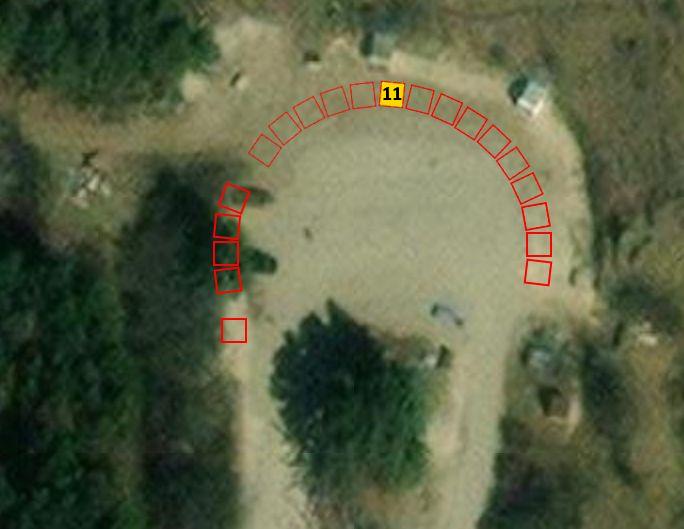 Модульный павильон (ШхДхВ) 2,5х2,5х2,7/2,2 м. с козырьком (навесом), площадью 6,25 кв.м.Каркас – сборно-разборный металлический каркас.Стены - наружная отделка боковых и задней стен – евровагонка (12,х 96 хвоя ), цвет светло-коричневый.Крыша/Потолок - профильный лист МП 20, цвет RAL 1014 (слоновая кость), односкатная, уклон 0,5м. Внутренняя отделка потолка – гидроизоляция, ОСП 9,цвет светло-коричневый.Навес - внутренняя подшивка – евровагонка (12,5х96 хвоя), цвет светло-коричневыйДекоративные ригеля - брус с фрезеровкой (45х60 хвоя), декоративные углы (хвоя), цвет белый.Пол - металлокаркас, доска 150х25, ОСП 12, линолеум, плинтус.Входная группа на фасаде (ширина 2,5м, высота – 2,7м ) роллет с ручным приводом, цвет RAL 9003(белый). Над входным проемом верхний фриз, высотой 0,5 м. - евровагонка (12,5х96 хвоя), расположение горизонтальное, цвет светло-коричневый.Электрика: Плафон внутренний – 1 шт., выключатель - 1 шт., розетки - 2 шт., щит-автомат - 1 шт., без прокладки электропроводки.Приложение 2к проекту договора по лоту № 11Приложение 3к проекту договора по лоту № 11Приложение 4к проекту договора по лоту № 11Проект договора по лоту № 12Наименование показателяЗначение, мДлина2,5Ширина2,5Высота2,7Период использования  объектаСрок оплатыСумма, руб. (с учетом НДС)Сумма, руб.(без учета НДС)                             2023 год                             2023 год                             2023 годс момента заключения договорадо конца расчетного периода – по 30.09.2023В течение 10 дней с момента подписания акта приема-передачи Объектас 01.10.23 по 31.12.2023до 05.10.2023                           2024 год                           2024 год                           2024 годс 01.01.2024 по 31.03.2024до 11.01.2024с 01.04.2024 по 30.06.2024до 05.04.2024с 01.07.2024 по 30.09.2024до 05.07.2024с 01.10.2024 по 31.12.2024до 05.10.2024                               2025 год                               2025 год                               2025 годс 01.01.2025 по 31.03.2025до 11.01.2025с 01.04.2025 по 30.06.2025до 05.04.2025с 01.07.2025 по 30.09.2025до 05.07.2025с 01.10.2025 по 31.12.2025до 05.10.2025                            2026 год                            2026 год                            2026 годс 01.01.2026 по 31.03.2026до 11.01.2026с 01.04.2026 по 30.06.2026до 05.04.2026с 01.07.2026 по 30.09.2026до 05.07.2026с 01.10.2026 по 31.12.2026до 05.10.2026                          2027 год                          2027 год                          2027 годс 01.01.2027 по 31.03.2027до 11.01.2027с 01.04.2027 по 30.06.2027до 05.04.2027с 01.07.2027 по 30.09.2027до 05.07.2027с 01.10.2027 по 31.12.2027до 05.10.2027                        2028 год                        2028 год                        2028 годс 01.01.2028 по 31.03.2028до 11.01.2027с 01.04.2028 по 30.06.2028до 05.04.2027с 01.07.2027 по 31.09.2028до 05.07.2027АДМИНИСТРАЦИЯАдминистрация города-курорта Кисловодска357700 Ставропольский край, г. Кисловодск, пр. Победы 25ИНН 2628016302КПП 262801001ОГРН 1022601316418УФК по Ставропольскому краю (Администрация города-курорта Кисловодска Ставропольского края)лицевой счет 04213013700кор.счет 40102810345370000013расчетный счет: 03100643000000012100Отделение Ставрополь Банка России // УФК по Ставропольскому краю г.СтавропольБИК 010702101КБК 601 111 090 80040000 120             ОКТМО 07715000Тел/ факс 2-00-77адрес электронной почты:kom_torg@kislovodsk-kurort.orgПодпись_____________________МПАДМИНИСТРАЦИЯАдминистрация города-курорта Кисловодска357700 Ставропольский край, г. Кисловодск, пр. Победы 25ИНН 2628016302КПП 262801001ОГРН 1022601316418УФК по Ставропольскому краю (Администрация города-курорта Кисловодска Ставропольского края)лицевой счет 04213013700кор.счет 40102810345370000013расчетный счет: 03100643000000012100Отделение Ставрополь Банка России // УФК по Ставропольскому краю г.СтавропольБИК 010702101КБК 601 111 090 80040000 120             ОКТМО 07715000Тел/ факс 2-00-77адрес электронной почты:kom_torg@kislovodsk-kurort.orgПодпись_____________________МППодпись_________________________МППодпись_________________________МППриложение 1Приложение 1к проекту договора по лоту № 12к проекту договора по лоту № 12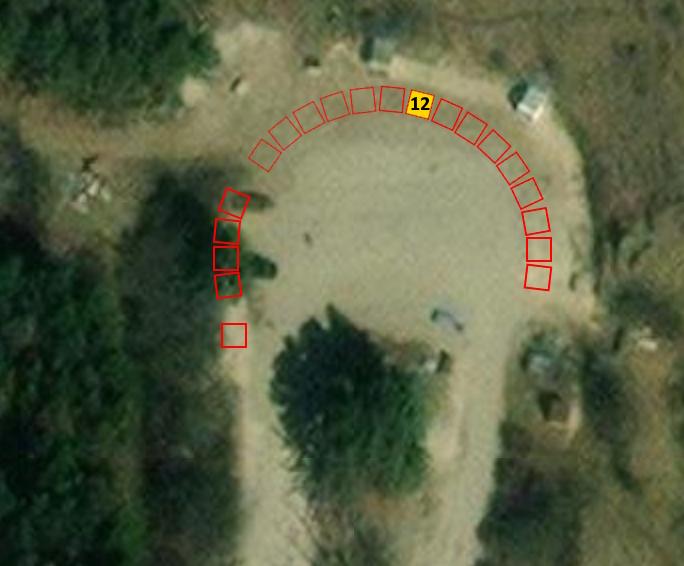 Модульный павильон (ШхДхВ) 2,5х2,5х2,7/2,2 м. с козырьком (навесом), площадью 6,25 кв.м. Каркас – сборно-разборный металлический каркас.Стены - наружная отделка боковых и задней стен – евровагонка (12,х 96 хвоя ), цвет светло-коричневый.Крыша/Потолок - профильный лист МП 20, цвет RAL 1014 (слоновая кость), односкатная, уклон 0,5м. Внутренняя отделка потолка – гидроизоляция, ОСП 9,цвет светло-коричневый.Навес - внутренняя подшивка – евровагонка (12,5х96 хвоя), цвет светло-коричневыйДекоративные ригеля - брус с фрезеровкой (45х60 хвоя), декоративные углы (хвоя), цвет белый.Пол - металлокаркас, доска 150х25, ОСП 12, линолеум, плинтус.Входная группа на фасаде (ширина 2,5м, высота – 2,7м ) роллет с ручным приводом, цвет RAL 9003(белый). Над входным проемом верхний фриз, высотой 0,5 м. - евровагонка (12,5х96 хвоя), расположение горизонтальное, цвет светло-коричневый.Электрика: Плафон внутренний – 1 шт., выключатель - 1 шт., розетки - 2 шт., щит-автомат - 1 шт., без прокладки электропроводки.Приложение 2к проекту договора по лоту № 12Приложение 3к проекту договора по лоту № 12Приложение 4к проекту договора по лоту № 12Проект договора по лоту № 13Наименование показателяЗначение, мДлина2,5Ширина2,5Высота2,7Период использования  объектаСрок оплатыСумма, руб. (с учетом НДС)Сумма, руб.(без учета НДС)                             2023 год                             2023 год                             2023 годс момента заключения договорадо конца расчетного периода – по 30.09.2023В течение 10 дней с момента подписания акта приема-передачи Объектас 01.10.23 по 31.12.2023до 05.10.2023                           2024 год                           2024 год                           2024 годс 01.01.2024 по 31.03.2024до 11.01.2024с 01.04.2024 по 30.06.2024до 05.04.2024с 01.07.2024 по 30.09.2024до 05.07.2024с 01.10.2024 по 31.12.2024до 05.10.2024                               2025 год                               2025 год                               2025 годс 01.01.2025 по 31.03.2025до 11.01.2025с 01.04.2025 по 30.06.2025до 05.04.2025с 01.07.2025 по 30.09.2025до 05.07.2025с 01.10.2025 по 31.12.2025до 05.10.2025                            2026 год                            2026 год                            2026 годс 01.01.2026 по 31.03.2026до 11.01.2026с 01.04.2026 по 30.06.2026до 05.04.2026с 01.07.2026 по 30.09.2026до 05.07.2026с 01.10.2026 по 31.12.2026до 05.10.2026                          2027 год                          2027 год                          2027 годс 01.01.2027 по 31.03.2027до 11.01.2027с 01.04.2027 по 30.06.2027до 05.04.2027с 01.07.2027 по 30.09.2027до 05.07.2027с 01.10.2027 по 31.12.2027до 05.10.2027                        2028 год                        2028 год                        2028 годс 01.01.2028 по 31.03.2028до 11.01.2027с 01.04.2028 по 30.06.2028до 05.04.2027с 01.07.2027 по 31.09.2028до 05.07.2027АДМИНИСТРАЦИЯАдминистрация города-курорта Кисловодска357700 Ставропольский край, г. Кисловодск, пр. Победы 25ИНН 2628016302КПП 262801001ОГРН 1022601316418УФК по Ставропольскому краю (Администрация города-курорта Кисловодска Ставропольского края)лицевой счет 04213013700кор.счет 40102810345370000013расчетный счет: 03100643000000012100Отделение Ставрополь Банка России // УФК по Ставропольскому краю г.СтавропольБИК 010702101КБК 601 111 090 80040000 120             ОКТМО 07715000Тел/ факс 2-00-77адрес электронной почты:kom_torg@kislovodsk-kurort.orgПодпись_____________________МПАДМИНИСТРАЦИЯАдминистрация города-курорта Кисловодска357700 Ставропольский край, г. Кисловодск, пр. Победы 25ИНН 2628016302КПП 262801001ОГРН 1022601316418УФК по Ставропольскому краю (Администрация города-курорта Кисловодска Ставропольского края)лицевой счет 04213013700кор.счет 40102810345370000013расчетный счет: 03100643000000012100Отделение Ставрополь Банка России // УФК по Ставропольскому краю г.СтавропольБИК 010702101КБК 601 111 090 80040000 120             ОКТМО 07715000Тел/ факс 2-00-77адрес электронной почты:kom_torg@kislovodsk-kurort.orgПодпись_____________________МППодпись_________________________МППодпись_________________________МППриложение 1Приложение 1к проекту договора по лоту № 13к проекту договора по лоту № 13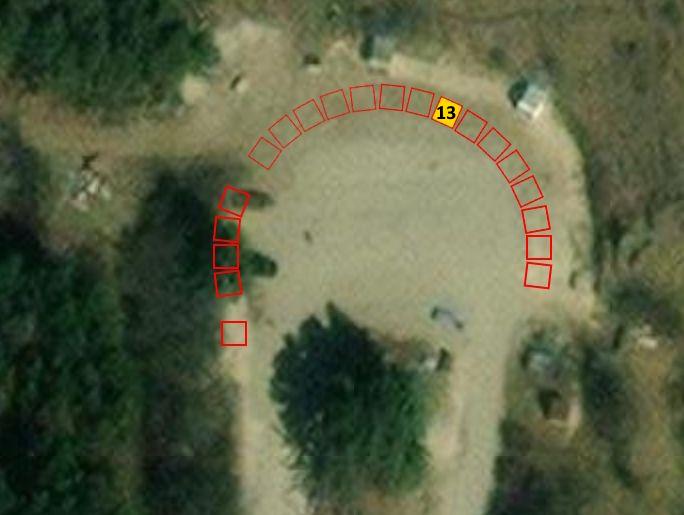 Модульный павильон (ШхДхВ) 2,5х2,5х2,7/2,2 м. с козырьком (навесом), площадью 6,25 кв.м. Каркас – сборно-разборный металлический каркас.Стены - наружная отделка боковых и задней стен – евровагонка (12,х 96 хвоя ), цвет светло-коричневый.Крыша/Потолок - профильный лист МП 20, цвет RAL 1014 (слоновая кость), односкатная, уклон 0,5м. Внутренняя отделка потолка – гидроизоляция, ОСП 9,цвет светло-коричневый.Навес - внутренняя подшивка – евровагонка (12,5х96 хвоя), цвет светло-коричневыйДекоративные ригеля - брус с фрезеровкой (45х60 хвоя), декоративные углы (хвоя), цвет белый.Пол - металлокаркас, доска 150х25, ОСП 12, линолеум, плинтус.Входная группа на фасаде (ширина 2,5м, высота – 2,7м ) роллет с ручным приводом, цвет RAL 9003(белый). Над входным проемом верхний фриз, высотой 0,5 м. - евровагонка (12,5х96 хвоя), расположение горизонтальное, цвет светло-коричневый.Электрика: Плафон внутренний – 1 шт., выключатель - 1 шт., розетки - 2 шт., щит-автомат - 1 шт., без прокладки электропроводки.Приложение 2к проекту договора по лоту № 13Приложение 3к проекту договора по лоту № 13Приложение 4к проекту договора по лоту № 13Проект договора по лоту № 14Наименование показателяЗначение, мДлина2,5Ширина2,5Высота2,7Период использования  объектаСрок оплатыСумма, руб. (с учетом НДС)Сумма, руб.(без учета НДС)                             2023 год                             2023 год                             2023 годс момента заключения договорадо конца расчетного периода – по 30.09.2023В течение 10 дней с момента подписания акта приема-передачи Объектас 01.10.23 по 31.12.2023до 05.10.2023                           2024 год                           2024 год                           2024 годс 01.01.2024 по 31.03.2024до 11.01.2024с 01.04.2024 по 30.06.2024до 05.04.2024с 01.07.2024 по 30.09.2024до 05.07.2024с 01.10.2024 по 31.12.2024до 05.10.2024                               2025 год                               2025 год                               2025 годс 01.01.2025 по 31.03.2025до 11.01.2025с 01.04.2025 по 30.06.2025до 05.04.2025с 01.07.2025 по 30.09.2025до 05.07.2025с 01.10.2025 по 31.12.2025до 05.10.2025                            2026 год                            2026 год                            2026 годс 01.01.2026 по 31.03.2026до 11.01.2026с 01.04.2026 по 30.06.2026до 05.04.2026с 01.07.2026 по 30.09.2026до 05.07.2026с 01.10.2026 по 31.12.2026до 05.10.2026                          2027 год                          2027 год                          2027 годс 01.01.2027 по 31.03.2027до 11.01.2027с 01.04.2027 по 30.06.2027до 05.04.2027с 01.07.2027 по 30.09.2027до 05.07.2027с 01.10.2027 по 31.12.2027до 05.10.2027                        2028 год                        2028 год                        2028 годс 01.01.2028 по 31.03.2028до 11.01.2027с 01.04.2028 по 30.06.2028до 05.04.2027с 01.07.2027 по 31.09.2028до 05.07.2027АДМИНИСТРАЦИЯАдминистрация города-курорта Кисловодска357700 Ставропольский край, г. Кисловодск, пр. Победы 25ИНН 2628016302КПП 262801001ОГРН 1022601316418УФК по Ставропольскому краю (Администрация города-курорта Кисловодска Ставропольского края)лицевой счет 04213013700кор.счет 40102810345370000013расчетный счет: 03100643000000012100Отделение Ставрополь Банка России // УФК по Ставропольскому краю г.СтавропольБИК 010702101КБК 601 111 090 80040000 120             ОКТМО 07715000Тел/ факс 2-00-77адрес электронной почты:kom_torg@kislovodsk-kurort.orgПодпись_____________________МПАДМИНИСТРАЦИЯАдминистрация города-курорта Кисловодска357700 Ставропольский край, г. Кисловодск, пр. Победы 25ИНН 2628016302КПП 262801001ОГРН 1022601316418УФК по Ставропольскому краю (Администрация города-курорта Кисловодска Ставропольского края)лицевой счет 04213013700кор.счет 40102810345370000013расчетный счет: 03100643000000012100Отделение Ставрополь Банка России // УФК по Ставропольскому краю г.СтавропольБИК 010702101КБК 601 111 090 80040000 120             ОКТМО 07715000Тел/ факс 2-00-77адрес электронной почты:kom_torg@kislovodsk-kurort.orgПодпись_____________________МППодпись_________________________МППодпись_________________________МППриложение 1Приложение 1к проекту договора по лоту № 14к проекту договора по лоту № 14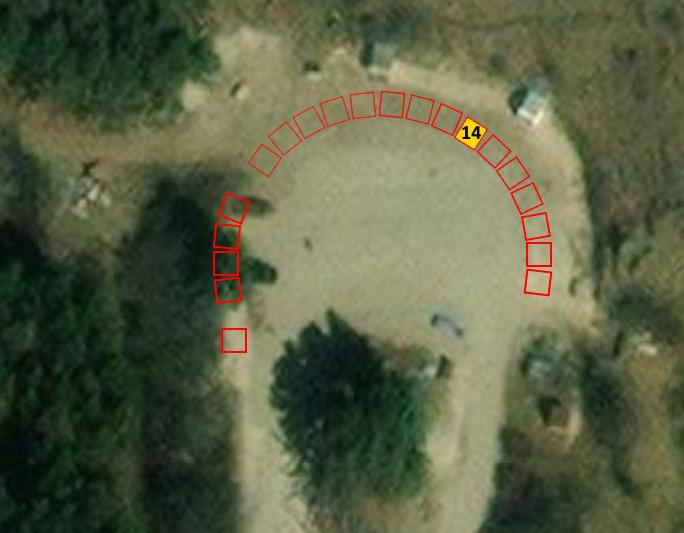 Модульный павильон (ШхДхВ) 2,5х2,5х2,7/2,2 м. с козырьком (навесом), площадью 6,25 кв.м. Каркас – сборно-разборный металлический каркас.Стены - наружная отделка боковых и задней стен – евровагонка (12,х 96 хвоя ), цвет светло-коричневый.Крыша/Потолок - профильный лист МП 20, цвет RAL 1014 (слоновая кость), односкатная, уклон 0,5м. Внутренняя отделка потолка – гидроизоляция, ОСП 9,цвет светло-коричневый.Навес - внутренняя подшивка – евровагонка (12,5х96 хвоя), цвет светло-коричневыйДекоративные ригеля - брус с фрезеровкой (45х60 хвоя), декоративные углы (хвоя), цвет белый.Пол - металлокаркас, доска 150х25, ОСП 12, линолеум, плинтус.Входная группа на фасаде (ширина 2,5м, высота – 2,7м ) роллет с ручным приводом, цвет RAL 9003(белый). Над входным проемом верхний фриз, высотой 0,5 м. - евровагонка (12,5х96 хвоя), расположение горизонтальное, цвет светло-коричневый.Электрика: Плафон внутренний – 1 шт., выключатель - 1 шт., розетки - 2 шт., щит-автомат - 1 шт., без прокладки электропроводки.Приложение 2к проекту договора по лоту № 14Приложение 3к проекту договора по лоту № 14Приложение 4к проекту договора по лоту № 14Проект договора по лоту № 15Наименование показателяЗначение, мДлина2,5Ширина2,5Высота2,7Период использования  объектаСрок оплатыСумма, руб. (с учетом НДС)Сумма, руб.(без учета НДС)                             2023 год                             2023 год                             2023 годс момента заключения договорадо конца расчетного периода – по 30.09.2023В течение 10 дней с момента подписания акта приема-передачи Объектас 01.10.23 по 31.12.2023до 05.10.2023                           2024 год                           2024 год                           2024 годс 01.01.2024 по 31.03.2024до 11.01.2024с 01.04.2024 по 30.06.2024до 05.04.2024с 01.07.2024 по 30.09.2024до 05.07.2024с 01.10.2024 по 31.12.2024до 05.10.2024                               2025 год                               2025 год                               2025 годс 01.01.2025 по 31.03.2025до 11.01.2025с 01.04.2025 по 30.06.2025до 05.04.2025с 01.07.2025 по 30.09.2025до 05.07.2025с 01.10.2025 по 31.12.2025до 05.10.2025                            2026 год                            2026 год                            2026 годс 01.01.2026 по 31.03.2026до 11.01.2026с 01.04.2026 по 30.06.2026до 05.04.2026с 01.07.2026 по 30.09.2026до 05.07.2026с 01.10.2026 по 31.12.2026до 05.10.2026                          2027 год                          2027 год                          2027 годс 01.01.2027 по 31.03.2027до 11.01.2027с 01.04.2027 по 30.06.2027до 05.04.2027с 01.07.2027 по 30.09.2027до 05.07.2027с 01.10.2027 по 31.12.2027до 05.10.2027                        2028 год                        2028 год                        2028 годс 01.01.2028 по 31.03.2028до 11.01.2027с 01.04.2028 по 30.06.2028до 05.04.2027с 01.07.2027 по 31.09.2028до 05.07.2027АДМИНИСТРАЦИЯАдминистрация города-курорта Кисловодска357700 Ставропольский край, г. Кисловодск, пр. Победы 25ИНН 2628016302КПП 262801001ОГРН 1022601316418УФК по Ставропольскому краю (Администрация города-курорта Кисловодска Ставропольского края)лицевой счет 04213013700кор.счет 40102810345370000013расчетный счет: 03100643000000012100Отделение Ставрополь Банка России // УФК по Ставропольскому краю г.СтавропольБИК 010702101КБК 601 111 090 80040000 120             ОКТМО 07715000Тел/ факс 2-00-77адрес электронной почты:kom_torg@kislovodsk-kurort.orgПодпись_____________________МПАДМИНИСТРАЦИЯАдминистрация города-курорта Кисловодска357700 Ставропольский край, г. Кисловодск, пр. Победы 25ИНН 2628016302КПП 262801001ОГРН 1022601316418УФК по Ставропольскому краю (Администрация города-курорта Кисловодска Ставропольского края)лицевой счет 04213013700кор.счет 40102810345370000013расчетный счет: 03100643000000012100Отделение Ставрополь Банка России // УФК по Ставропольскому краю г.СтавропольБИК 010702101КБК 601 111 090 80040000 120             ОКТМО 07715000Тел/ факс 2-00-77адрес электронной почты:kom_torg@kislovodsk-kurort.orgПодпись_____________________МППодпись_________________________МППодпись_________________________МППриложение 1Приложение 1к проекту договора по лоту № 15к проекту договора по лоту № 15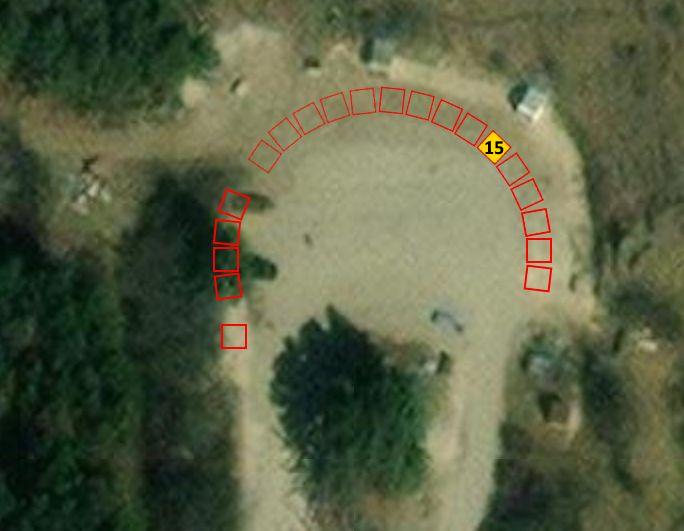 Модульный павильон (ШхДхВ) 2,5х2,5х2,7/2,2 м. с козырьком (навесом), площадью 6,25 кв.м.Каркас – сборно-разборный металлический каркас.Стены - наружная отделка боковых и задней стен – евровагонка (12,х 96 хвоя ), цвет светло-коричневый.Крыша/Потолок - профильный лист МП 20, цвет RAL 1014 (слоновая кость), односкатная, уклон 0,5м. Внутренняя отделка потолка – гидроизоляция, ОСП 9,цвет светло-коричневый.Навес - внутренняя подшивка – евровагонка (12,5х96 хвоя), цвет светло-коричневыйДекоративные ригеля - брус с фрезеровкой (45х60 хвоя), декоративные углы (хвоя), цвет белый.Пол - металлокаркас, доска 150х25, ОСП 12, линолеум, плинтус.Входная группа на фасаде (ширина 2,5м, высота – 2,7м ) роллет с ручным приводом, цвет RAL 9003(белый). Над входным проемом верхний фриз, высотой 0,5 м. - евровагонка (12,5х96 хвоя), расположение горизонтальное, цвет светло-коричневый.Электрика: Плафон внутренний – 1 шт., выключатель - 1 шт., розетки - 2 шт., щит-автомат - 1 шт., без прокладки электропроводки.Приложение 2к проекту договора по лоту № 15Приложение 3к проекту договора по лоту № 15Приложение 4к проекту договора по лоту № 15Проект договора по лоту № 16Наименование показателяЗначение, мДлина2,5Ширина2,5Высота2,7Период использования  объектаСрок оплатыСумма, руб. (с учетом НДС)Сумма, руб.(без учета НДС)                             2023 год                             2023 год                             2023 годс момента заключения договорадо конца расчетного периода – по 30.09.2023В течение 10 дней с момента подписания акта приема-передачи Объектас 01.10.23 по 31.12.2023до 05.10.2023                           2024 год                           2024 год                           2024 годс 01.01.2024 по 31.03.2024до 11.01.2024с 01.04.2024 по 30.06.2024до 05.04.2024с 01.07.2024 по 30.09.2024до 05.07.2024с 01.10.2024 по 31.12.2024до 05.10.2024                               2025 год                               2025 год                               2025 годс 01.01.2025 по 31.03.2025до 11.01.2025с 01.04.2025 по 30.06.2025до 05.04.2025с 01.07.2025 по 30.09.2025до 05.07.2025с 01.10.2025 по 31.12.2025до 05.10.2025                            2026 год                            2026 год                            2026 годс 01.01.2026 по 31.03.2026до 11.01.2026с 01.04.2026 по 30.06.2026до 05.04.2026с 01.07.2026 по 30.09.2026до 05.07.2026с 01.10.2026 по 31.12.2026до 05.10.2026                          2027 год                          2027 год                          2027 годс 01.01.2027 по 31.03.2027до 11.01.2027с 01.04.2027 по 30.06.2027до 05.04.2027с 01.07.2027 по 30.09.2027до 05.07.2027с 01.10.2027 по 31.12.2027до 05.10.2027                        2028 год                        2028 год                        2028 годс 01.01.2028 по 31.03.2028до 11.01.2027с 01.04.2028 по 30.06.2028до 05.04.2027с 01.07.2027 по 31.09.2028до 05.07.2027АДМИНИСТРАЦИЯАдминистрация города-курорта Кисловодска357700 Ставропольский край, г. Кисловодск, пр. Победы 25ИНН 2628016302КПП 262801001ОГРН 1022601316418УФК по Ставропольскому краю (Администрация города-курорта Кисловодска Ставропольского края)лицевой счет 04213013700кор.счет 40102810345370000013расчетный счет: 03100643000000012100Отделение Ставрополь Банка России // УФК по Ставропольскому краю г.СтавропольБИК 010702101КБК 601 111 090 80040000 120             ОКТМО 07715000Тел/ факс 2-00-77адрес электронной почты:kom_torg@kislovodsk-kurort.orgПодпись_____________________МПАДМИНИСТРАЦИЯАдминистрация города-курорта Кисловодска357700 Ставропольский край, г. Кисловодск, пр. Победы 25ИНН 2628016302КПП 262801001ОГРН 1022601316418УФК по Ставропольскому краю (Администрация города-курорта Кисловодска Ставропольского края)лицевой счет 04213013700кор.счет 40102810345370000013расчетный счет: 03100643000000012100Отделение Ставрополь Банка России // УФК по Ставропольскому краю г.СтавропольБИК 010702101КБК 601 111 090 80040000 120             ОКТМО 07715000Тел/ факс 2-00-77адрес электронной почты:kom_torg@kislovodsk-kurort.orgПодпись_____________________МППодпись_________________________МППодпись_________________________МППриложение 1Приложение 1к проекту договора по лоту № 16к проекту договора по лоту № 16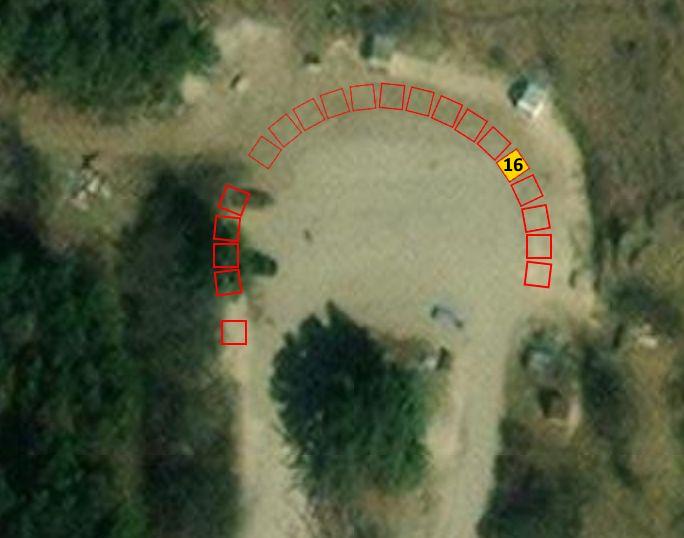 Модульный павильон (ШхДхВ) 2,5х2,5х2,7/2,2 м. с козырьком (навесом), площадью 6,25 кв.м.Каркас – сборно-разборный металлический каркас.Стены - наружная отделка боковых и задней стен – евровагонка (12,х 96 хвоя ), цвет светло-коричневый.Крыша/Потолок - профильный лист МП 20, цвет RAL 1014 (слоновая кость), односкатная, уклон 0,5м. Внутренняя отделка потолка – гидроизоляция, ОСП 9,цвет светло-коричневый.Навес - внутренняя подшивка – евровагонка (12,5х96 хвоя), цвет светло-коричневыйДекоративные ригеля - брус с фрезеровкой (45х60 хвоя), декоративные углы (хвоя), цвет белый.Пол - металлокаркас, доска 150х25, ОСП 12, линолеум, плинтус.Входная группа на фасаде (ширина 2,5м, высоа – 2,7м ) роллет с ручным приводом, цвет RAL 9003(белый). Над входным проемом верхний фриз, высотой 0,5 м. - евровагонка (12,5х96 хвоя), расположение горизонтальное, цвет светло-коричневый.Электрика: Плафон внутренний – 1 шт., выключатель - 1 шт., розетки - 2 шт., щит-автомат - 1 шт., без прокладки электропроводки.Приложение 2к проекту договора по лоту № 16Приложение 3к проекту договора по лоту № 16Приложение 4к проекту договора по лоту № 16Проект договора по лоту № 17Наименование показателяЗначение, мДлина2,5Ширина2,5Высота2,7Период использования  объектаСрок оплатыСумма, руб. (с учетом НДС)Сумма, руб.(без учета НДС)                             2023 год                             2023 год                             2023 годс момента заключения договорадо конца расчетного периода – по 30.09.2023В течение 10 дней с момента подписания акта приема-передачи Объектас 01.10.23 по 31.12.2023до 05.10.2023                           2024 год                           2024 год                           2024 годс 01.01.2024 по 31.03.2024до 11.01.2024с 01.04.2024 по 30.06.2024до 05.04.2024с 01.07.2024 по 30.09.2024до 05.07.2024с 01.10.2024 по 31.12.2024до 05.10.2024                               2025 год                               2025 год                               2025 годс 01.01.2025 по 31.03.2025до 11.01.2025с 01.04.2025 по 30.06.2025до 05.04.2025с 01.07.2025 по 30.09.2025до 05.07.2025с 01.10.2025 по 31.12.2025до 05.10.2025                            2026 год                            2026 год                            2026 годс 01.01.2026 по 31.03.2026до 11.01.2026с 01.04.2026 по 30.06.2026до 05.04.2026с 01.07.2026 по 30.09.2026до 05.07.2026с 01.10.2026 по 31.12.2026до 05.10.2026                          2027 год                          2027 год                          2027 годс 01.01.2027 по 31.03.2027до 11.01.2027с 01.04.2027 по 30.06.2027до 05.04.2027с 01.07.2027 по 30.09.2027до 05.07.2027с 01.10.2027 по 31.12.2027до 05.10.2027                        2028 год                        2028 год                        2028 годс 01.01.2028 по 31.03.2028до 11.01.2027с 01.04.2028 по 30.06.2028до 05.04.2027с 01.07.2027 по 31.09.2028до 05.07.2027АДМИНИСТРАЦИЯАдминистрация города-курорта Кисловодска357700 Ставропольский край, г. Кисловодск, пр. Победы 25ИНН 2628016302КПП 262801001ОГРН 1022601316418УФК по Ставропольскому краю (Администрация города-курорта Кисловодска Ставропольского края)лицевой счет 04213013700кор.счет 40102810345370000013расчетный счет: 03100643000000012100Отделение Ставрополь Банка России // УФК по Ставропольскому краю г.СтавропольБИК 010702101КБК 601 111 090 80040000 120             ОКТМО 07715000Тел/ факс 2-00-77адрес электронной почты:kom_torg@kislovodsk-kurort.orgПодпись_____________________МПАДМИНИСТРАЦИЯАдминистрация города-курорта Кисловодска357700 Ставропольский край, г. Кисловодск, пр. Победы 25ИНН 2628016302КПП 262801001ОГРН 1022601316418УФК по Ставропольскому краю (Администрация города-курорта Кисловодска Ставропольского края)лицевой счет 04213013700кор.счет 40102810345370000013расчетный счет: 03100643000000012100Отделение Ставрополь Банка России // УФК по Ставропольскому краю г.СтавропольБИК 010702101КБК 601 111 090 80040000 120             ОКТМО 07715000Тел/ факс 2-00-77адрес электронной почты:kom_torg@kislovodsk-kurort.orgПодпись_____________________МППодпись_________________________МППодпись_________________________МППриложение 1Приложение 1к проекту договора по лоту № 17к проекту договора по лоту № 17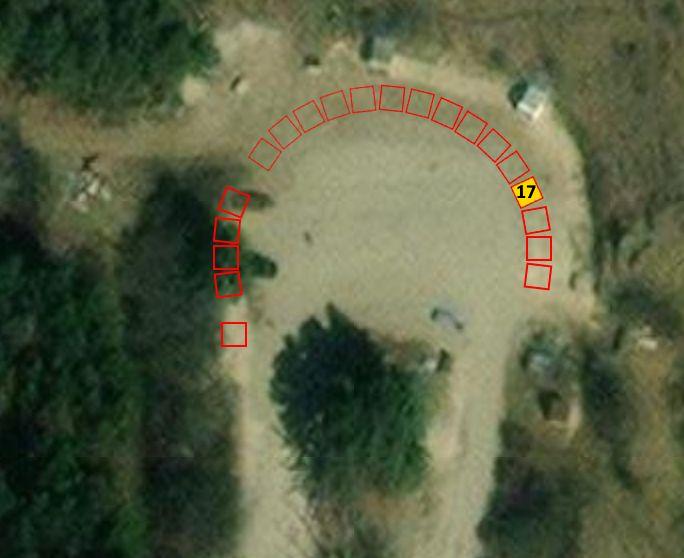 Модульный павильон  (ШхДхВ) 2,5х2,5х2,7/2,2 м. с козырьком (навесом), площадью 6,25 кв.м.Каркас – сборно-разборный металлический каркас.Стены - наружная отделка боковых и задней стен – евровагонка (12,х 96 хвоя ), цвет светло-коричневый.Крыша/Потолок - профильный лист МП 20, цвет RAL 1014 (слоновая кость), односкатная, уклон 0,5м. Внутренняя отделка потолка – гидроизоляция, ОСП 9,цвет светло-коричневый.Навес - внутренняя подшивка – евровагонка (12,5х96 хвоя), цвет светло-коричневыйДекоративные ригеля - брус с фрезеровкой (45х60 хвоя), декоративные углы (хвоя), цвет белый.Пол - металлокаркас, доска 150х25, ОСП 12, линолеум, плинтус.Входная группа на фасаде (ширина 2,5м, высота – 2,7м ) роллет с ручным приводом, цвет RAL 9003(белый). Над входным проемом верхний фриз, высотой 0,5 м. - евровагонка (12,5х96 хвоя), расположение горизонтальное, цвет светло-коричневый.Электрика: Плафон внутренний – 1 шт., выключатель - 1 шт., розетки - 2 шт., щит-автомат - 1 шт., без прокладки электропроводки.Приложение 2к проекту договора по лоту № 17Приложение 3к проекту договора по лоту № 17Приложение 4к проекту договора по лоту № 17Проект договора по лоту № 18Наименование показателяЗначение, мДлина2,5Ширина2,5Высота2,7Период использования  объектаСрок оплатыСумма, руб. (с учетом НДС)Сумма, руб.(без учета НДС)                             2023 год                             2023 год                             2023 годс момента заключения договорадо конца расчетного периода – по 30.09.2023В течение 10 дней с момента подписания акта приема-передачи Объектас 01.10.23 по 31.12.2023до 05.10.2023                           2024 год                           2024 год                           2024 годс 01.01.2024 по 31.03.2024до 11.01.2024с 01.04.2024 по 30.06.2024до 05.04.2024с 01.07.2024 по 30.09.2024до 05.07.2024с 01.10.2024 по 31.12.2024до 05.10.2024                               2025 год                               2025 год                               2025 годс 01.01.2025 по 31.03.2025до 11.01.2025с 01.04.2025 по 30.06.2025до 05.04.2025с 01.07.2025 по 30.09.2025до 05.07.2025с 01.10.2025 по 31.12.2025до 05.10.2025                            2026 год                            2026 год                            2026 годс 01.01.2026 по 31.03.2026до 11.01.2026с 01.04.2026 по 30.06.2026до 05.04.2026с 01.07.2026 по 30.09.2026до 05.07.2026с 01.10.2026 по 31.12.2026до 05.10.2026                          2027 год                          2027 год                          2027 годс 01.01.2027 по 31.03.2027до 11.01.2027с 01.04.2027 по 30.06.2027до 05.04.2027с 01.07.2027 по 30.09.2027до 05.07.2027с 01.10.2027 по 31.12.2027до 05.10.2027                        2028 год                        2028 год                        2028 годс 01.01.2028 по 31.03.2028до 11.01.2027с 01.04.2028 по 30.06.2028до 05.04.2027с 01.07.2027 по 31.09.2028до 05.07.2027АДМИНИСТРАЦИЯАдминистрация города-курорта Кисловодска357700 Ставропольский край, г. Кисловодск, пр. Победы 25ИНН 2628016302КПП 262801001ОГРН 1022601316418УФК по Ставропольскому краю (Администрация города-курорта Кисловодска Ставропольского края)лицевой счет 04213013700кор.счет 40102810345370000013расчетный счет: 03100643000000012100Отделение Ставрополь Банка России // УФК по Ставропольскому краю г.СтавропольБИК 010702101КБК 601 111 090 80040000 120             ОКТМО 07715000Тел/ факс 2-00-77адрес электронной почты:kom_torg@kislovodsk-kurort.orgПодпись_____________________МПАДМИНИСТРАЦИЯАдминистрация города-курорта Кисловодска357700 Ставропольский край, г. Кисловодск, пр. Победы 25ИНН 2628016302КПП 262801001ОГРН 1022601316418УФК по Ставропольскому краю (Администрация города-курорта Кисловодска Ставропольского края)лицевой счет 04213013700кор.счет 40102810345370000013расчетный счет: 03100643000000012100Отделение Ставрополь Банка России // УФК по Ставропольскому краю г.СтавропольБИК 010702101КБК 601 111 090 80040000 120             ОКТМО 07715000Тел/ факс 2-00-77адрес электронной почты:kom_torg@kislovodsk-kurort.orgПодпись_____________________МППодпись_________________________МППодпись_________________________МППриложение 1Приложение 1к проекту договора по лоту № 18к проекту договора по лоту № 18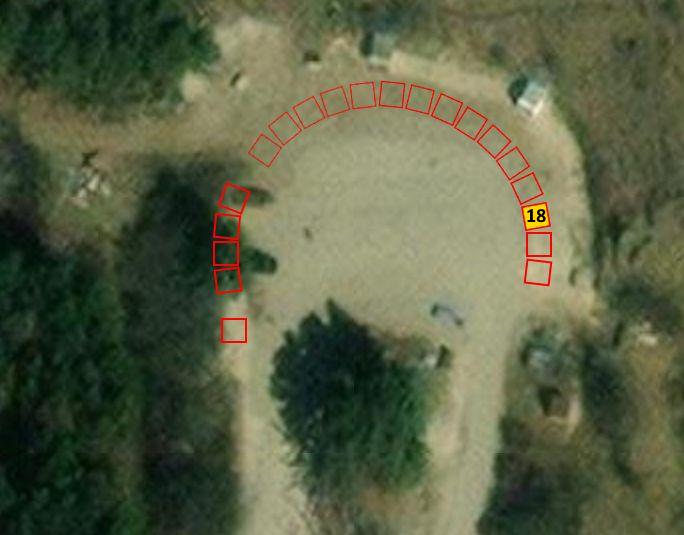 Модульный павильон (ШхДхВ) 2,5х2,5х2,7/2,2 м. с козырьком (навесом), площадью 6,25 кв.м.Каркас – сборно-разборный металлический каркас.Стены - наружная отделка боковых и задней стен – евровагонка (12,х 96 хвоя ), цвет светло-коричневый.Крыша/Потолок - профильный лист МП 20, цвет RAL 1014 (слоновая кость), односкатная, уклон 0,5м. Внутренняя отделка потолка – гидроизоляция, ОСП 9,цвет светло-коричневый.Навес - внутренняя подшивка – евровагонка (12,5х96 хвоя), цвет светло-коричневыйДекоративные ригеля - брус с фрезеровкой (45х60 хвоя), декоративные углы (хвоя), цвет белый.Пол - металлокаркас, доска 150х25, ОСП 12, линолеум, плинтус.Входная группа на фасаде (ширина 2,5м, высота – 2,7м ) роллет с ручным приводом, цвет RAL 9003(белый). Над входным проемом верхний фриз, высотой 0,5 м. - евровагонка (12,5х96 хвоя), расположение горизонтальное, цвет светло-коричневый.Электрика: Плафон внутренний – 1 шт., выключатель - 1 шт., розетки - 2 шт., щит-автомат - 1 шт., без прокладки электропроводки.Приложение 2к проекту договора по лоту № 18Приложение 3к проекту договора по лоту № 18Приложение 4к проекту договора по лоту № 18Проект договора по лоту № 19Наименование показателяЗначение, мДлина2,5Ширина2,5Высота2,7Период использования  объектаСрок оплатыСумма, руб. (с учетом НДС)Сумма, руб.(без учета НДС)                             2023 год                             2023 год                             2023 годс момента заключения договорадо конца расчетного периода – по 30.09.2023В течение 10 дней с момента подписания акта приема-передачи Объектас 01.10.23 по 31.12.2023до 05.10.2023                           2024 год                           2024 год                           2024 годс 01.01.2024 по 31.03.2024до 11.01.2024с 01.04.2024 по 30.06.2024до 05.04.2024с 01.07.2024 по 30.09.2024до 05.07.2024с 01.10.2024 по 31.12.2024до 05.10.2024                               2025 год                               2025 год                               2025 годс 01.01.2025 по 31.03.2025до 11.01.2025с 01.04.2025 по 30.06.2025до 05.04.2025с 01.07.2025 по 30.09.2025до 05.07.2025с 01.10.2025 по 31.12.2025до 05.10.2025                            2026 год                            2026 год                            2026 годс 01.01.2026 по 31.03.2026до 11.01.2026с 01.04.2026 по 30.06.2026до 05.04.2026с 01.07.2026 по 30.09.2026до 05.07.2026с 01.10.2026 по 31.12.2026до 05.10.2026                          2027 год                          2027 год                          2027 годс 01.01.2027 по 31.03.2027до 11.01.2027с 01.04.2027 по 30.06.2027до 05.04.2027с 01.07.2027 по 30.09.2027до 05.07.2027с 01.10.2027 по 31.12.2027до 05.10.2027                        2028 год                        2028 год                        2028 годс 01.01.2028 по 31.03.2028до 11.01.2027с 01.04.2028 по 30.06.2028до 05.04.2027с 01.07.2027 по 31.09.2028до 05.07.2027АДМИНИСТРАЦИЯАдминистрация города-курорта Кисловодска357700 Ставропольский край, г. Кисловодск, пр. Победы 25ИНН 2628016302КПП 262801001ОГРН 1022601316418УФК по Ставропольскому краю (Администрация города-курорта Кисловодска Ставропольского края)лицевой счет 04213013700кор.счет 40102810345370000013расчетный счет: 03100643000000012100Отделение Ставрополь Банка России // УФК по Ставропольскому краю г.СтавропольБИК 010702101КБК 601 111 090 80040000 120             ОКТМО 07715000Тел/ факс 2-00-77адрес электронной почты:kom_torg@kislovodsk-kurort.orgПодпись_____________________МПАДМИНИСТРАЦИЯАдминистрация города-курорта Кисловодска357700 Ставропольский край, г. Кисловодск, пр. Победы 25ИНН 2628016302КПП 262801001ОГРН 1022601316418УФК по Ставропольскому краю (Администрация города-курорта Кисловодска Ставропольского края)лицевой счет 04213013700кор.счет 40102810345370000013расчетный счет: 03100643000000012100Отделение Ставрополь Банка России // УФК по Ставропольскому краю г.СтавропольБИК 010702101КБК 601 111 090 80040000 120             ОКТМО 07715000Тел/ факс 2-00-77адрес электронной почты:kom_torg@kislovodsk-kurort.orgПодпись_____________________МППодпись_________________________МППодпись_________________________МППриложение 1Приложение 1к проекту договора по лоту № 19к проекту договора по лоту № 19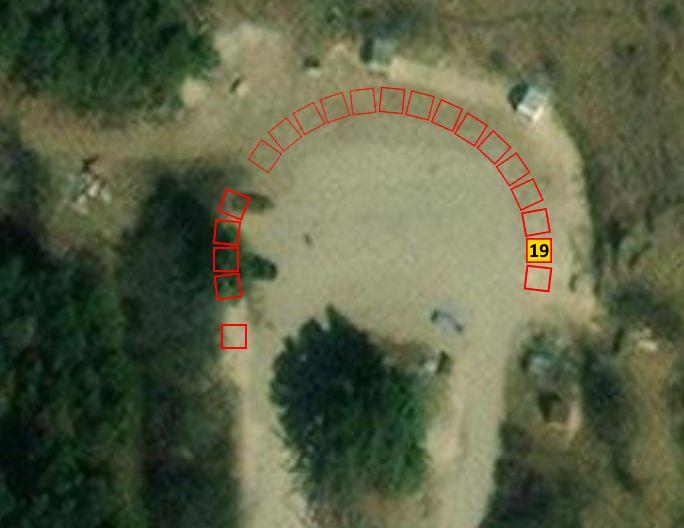 Модульный павильон (ШхДхВ) 2,5х2,5х2,7/2,2 м. с козырьком (навесом), площадью 6,25 кв.м. Каркас – сборно-разборный металлический каркас.Стены - наружная отделка боковых и задней стен – евровагонка (12,х 96 хвоя ), цвет светло-коричневый.Крыша/Потолок - профильный лист МП 20, цвет RAL 1014 (слоновая кость), односкатная, уклон 0,5м. Внутренняя отделка потолка – гидроизоляция, ОСП 9,цвет светло-коричневый.Навес - внутренняя подшивка – евровагонка (12,5х96 хвоя), цвет светло-коричневыйДекоративные ригеля - брус с фрезеровкой (45х60 хвоя), декоративные углы (хвоя), цвет белый.Пол - металлокаркас, доска 150х25, ОСП 12, линолеум, плинтус.Входная группа на фасаде (ширина 2,5м, высота – 2,7м ) роллет с ручным приводом, цвет RAL 9003(белый). Над входным проемом верхний фриз, высотой 0,5 м. - евровагонка (12,5х96 хвоя), расположение горизонтальное, цвет светло-коричневый.Электрика: Плафон внутренний – 1 шт., выключатель - 1 шт., розетки - 2 шт., щит-автомат - 1 шт., без прокладки электропроводки.Приложение 2к проекту договора по лоту № 19Приложение 3к проекту договора по лоту № 19Приложение 4к проекту договора по лоту № 19Проект договора по лоту № 20Наименование показателяЗначение, мДлина2,5Ширина2,5Высота2,7Период использования  объектаСрок оплатыСумма, руб. (с учетом НДС)Сумма, руб.(без учета НДС)                             2023 год                             2023 год                             2023 годс момента заключения договорадо конца расчетного периода – по 30.09.2023В течение 10 дней с момента подписания акта приема-передачи Объектас 01.10.23 по 31.12.2023до 05.10.2023                           2024 год                           2024 год                           2024 годс 01.01.2024 по 31.03.2024до 11.01.2024с 01.04.2024 по 30.06.2024до 05.04.2024с 01.07.2024 по 30.09.2024до 05.07.2024с 01.10.2024 по 31.12.2024до 05.10.2024                               2025 год                               2025 год                               2025 годс 01.01.2025 по 31.03.2025до 11.01.2025с 01.04.2025 по 30.06.2025до 05.04.2025с 01.07.2025 по 30.09.2025до 05.07.2025с 01.10.2025 по 31.12.2025до 05.10.2025                            2026 год                            2026 год                            2026 годс 01.01.2026 по 31.03.2026до 11.01.2026с 01.04.2026 по 30.06.2026до 05.04.2026с 01.07.2026 по 30.09.2026до 05.07.2026с 01.10.2026 по 31.12.2026до 05.10.2026                          2027 год                          2027 год                          2027 годс 01.01.2027 по 31.03.2027до 11.01.2027с 01.04.2027 по 30.06.2027до 05.04.2027с 01.07.2027 по 30.09.2027до 05.07.2027с 01.10.2027 по 31.12.2027до 05.10.2027                        2028 год                        2028 год                        2028 годс 01.01.2028 по 31.03.2028до 11.01.2027с 01.04.2028 по 30.06.2028до 05.04.2027с 01.07.2027 по 31.09.2028до 05.07.2027АДМИНИСТРАЦИЯАдминистрация города-курорта Кисловодска357700 Ставропольский край, г. Кисловодск, пр. Победы 25ИНН 2628016302КПП 262801001ОГРН 1022601316418УФК по Ставропольскому краю (Администрация города-курорта Кисловодска Ставропольского края)лицевой счет 04213013700кор.счет 40102810345370000013расчетный счет: 03100643000000012100Отделение Ставрополь Банка России // УФК по Ставропольскому краю г.СтавропольБИК 010702101КБК 601 111 090 80040000 120             ОКТМО 07715000Тел/ факс 2-00-77адрес электронной почты:kom_torg@kislovodsk-kurort.orgПодпись_____________________МПАДМИНИСТРАЦИЯАдминистрация города-курорта Кисловодска357700 Ставропольский край, г. Кисловодск, пр. Победы 25ИНН 2628016302КПП 262801001ОГРН 1022601316418УФК по Ставропольскому краю (Администрация города-курорта Кисловодска Ставропольского края)лицевой счет 04213013700кор.счет 40102810345370000013расчетный счет: 03100643000000012100Отделение Ставрополь Банка России // УФК по Ставропольскому краю г.СтавропольБИК 010702101КБК 601 111 090 80040000 120             ОКТМО 07715000Тел/ факс 2-00-77адрес электронной почты:kom_torg@kislovodsk-kurort.orgПодпись_____________________МППодпись_________________________МППодпись_________________________МППриложение 1Приложение 1к проекту договора по лоту № 20к проекту договора по лоту № 20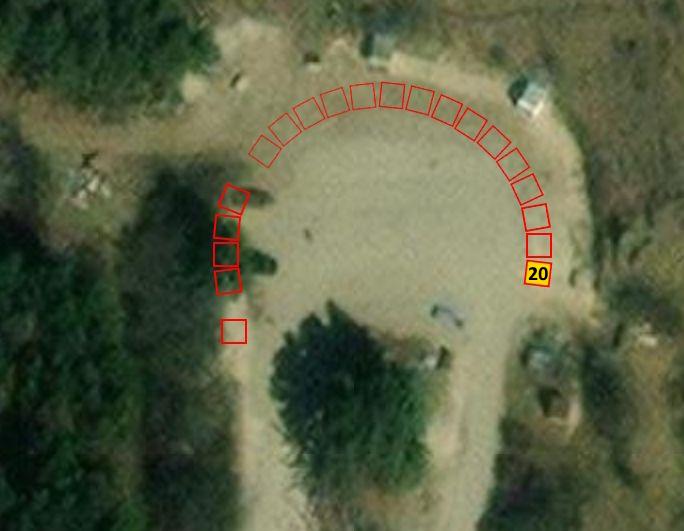 Модульный павильон (ШхДхВ) 2,5х2,5х2,7/2,2 м. с козырьком (навесом), площадью 6,25 кв.м.Каркас – сборно-разборный металлический каркас.Стены - наружная отделка боковых и задней стен – евровагонка (12,х 96 хвоя ), цвет светло-коричневый.Крыша/Потолок - профильный лист МП 20, цвет RAL 1014 (слоновая кость), односкатная, уклон 0,5м. Внутренняя отделка потолка – гидроизоляция, ОСП 9,цвет светло-коричневый.Навес - внутренняя подшивка – евровагонка (12,5х96 хвоя), цвет светло-коричневыйДекоративные ригеля - брус с фрезеровкой (45х60 хвоя), декоративные углы (хвоя), цвет белый.Пол - металлокаркас, доска 150х25, ОСП 12, линолеум, плинтус.Входная группа на фасаде (ширина 2,5м, высота – 2,7м ) роллет с ручным приводом, цвет RAL 9003(белый). Над входным проемом верхний фриз, высотой 0,5 м. - евровагонка (12,5х96 хвоя), расположение горизонтальное, цвет светло-коричневый.Электрика: Плафон внутренний – 1 шт., выключатель - 1 шт., розетки - 2 шт., щит-автомат - 1 шт., без прокладки электропроводки.Приложение 2к проекту договора по лоту № 20Приложение 3к проекту договора по лоту № 20Приложение 4к проекту договора по лоту № 20